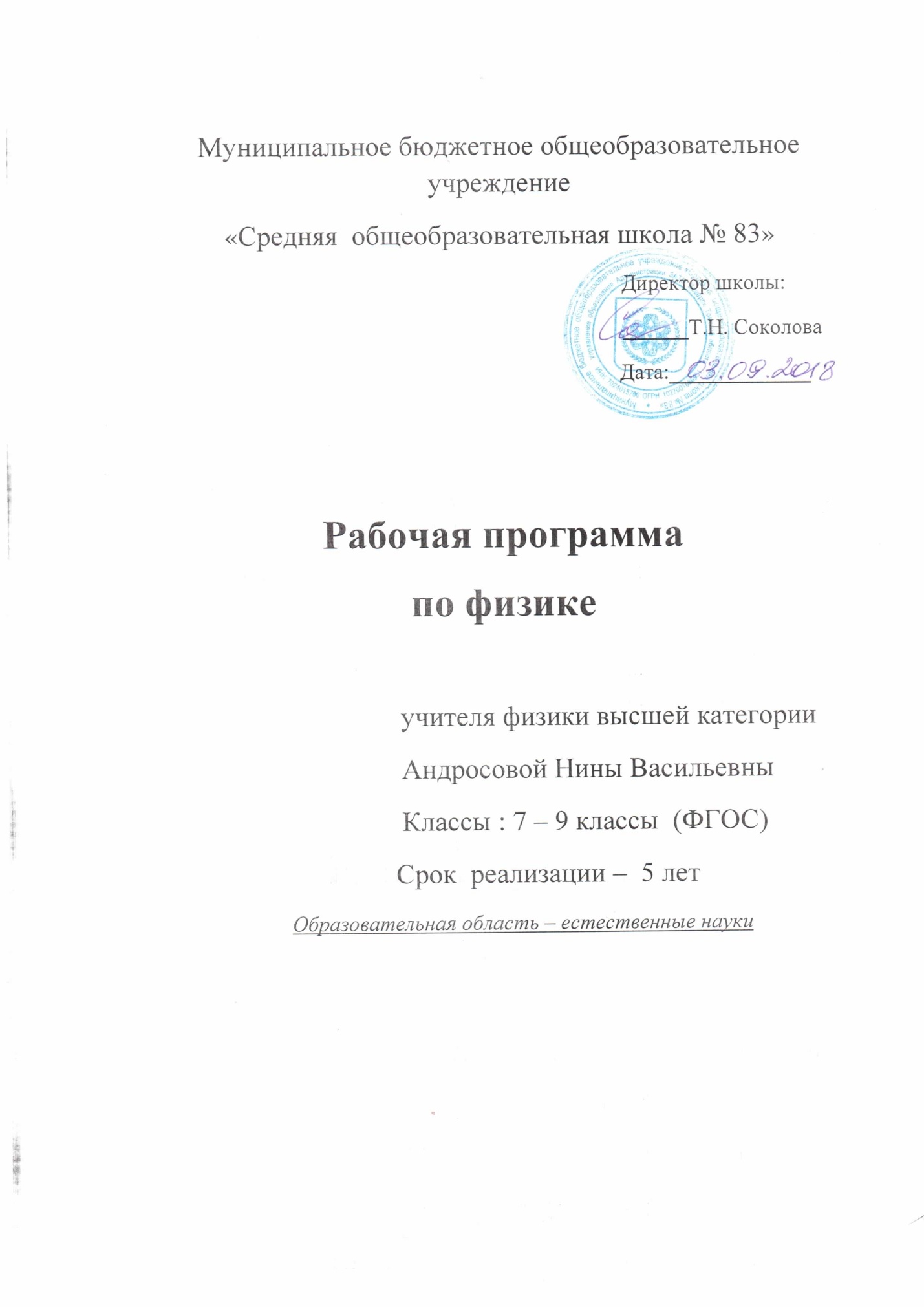 Рабочая  программа по  физике  7 класс (ФГОС)Структура документа  Рабочая программа включает десять  разделов:Пояснительную запискуОбщая характеристика учебного предметаГрафик реализации рабочей программы по физике 7 классОсновное содержание программыУчебные компетенции и способы деятельностиТребования к уровню подготовки выпускника 7 классаРезультаты освоения курса (личностные, метопредметные, предметные)Система оценкиУчебно – методический комплектКалендарно – тематическое планирование в которое включены: коды элементов содержания контрольно – измерительных материалов и проверяемых умений контрольно – измерительных материалов ГИА для 7-9 классов на каждом уроке, основные виды деятельности ученика ( на уровне учебных действий) по всем темам курса физики, требования к уровню подготовки обучающихся на каждом уроке и формирование  УУД, вид контроля и измерители, домашнее задание на каждый урок; педагогические средства и цели на каждый урок, приобретенные компетенции учащихся, оборудование и дидактические материалы на каждый урок, внеурочная деятельность.1.Пояснительная запискаСтатус документаРабочая программа по физике 7 кл. составлена в соответствии с Федеральным государственным образовательным стандартом: «Физика» 7-9 классы (базовый уровень) и  примерных программ по учебным предметам. Физика. 7 – 9 классы: проект. – М. : Просвещение, 2011. – 48 с. – (Стандарты второго поколения). , на основе рабочих программ по физике. 7 – 11 классы / Под ред. М.Л. Корневич. – М. : ИЛЕКСА, 2012. , на основе авторских программ ( авторов А.В.Перышкина, Е.М. Гутник, Г.Я. Мякишева, Б.Б. Буховцева, Н.Н. Сотского) с учетом требований Государственного образовательного стандарта второго поколения.Программа соответствует образовательному минимуму содержания основных образовательных программ и требованиям к уровню подготовки учащихся, позволяет работать без  перегрузок в классе с детьми разного уровня обучения и интереса к физике. Она позволяет сформировать у учащихся основной школы достаточно широкое представление о физической картине мира.Рабочая программа конкретизирует содержание предметных тем образовательного стандарта и дает распределение учебных часов по разделам курса   7 класса с учетом меж предметных связей, возрастных особенностей учащихся, определяет минимальный набор опытов, демонстрируемых учителем в классе и лабораторных, выполняемых учащимися.Рабочая программа выполняет две основные функции:Информационно-методическая функция позволяет получить представление о целях, содержании, общей стратегии обучения, воспитания и развития учащихся средствами учебного предмета физика.Организационно-планирующая функция предусматривает выделение этапов обучения, структурирование учебного материала, определение его количественных и качественных характеристик на каждом из этапов, в том числе для содержательного наполнения промежуточной аттестации учащихся.В основе построения программы лежат принципы: единства, преемственности, вариативности, выделения понятийного ядра, деятельного подхода, проектирования и  системности.2.Общая характеристика учебного предмета Физика как наука о наиболее общих законах природы, выступая в качестве учебного предмета в школе, вносит существенный вклад в систему знаний об окружающем мире. Она раскрывает роль науки в экономическом и культурном развитии общества, способствует формированию современного научного мировоззрения.Гуманитарное значение физики как составной части общего образования состоит в том, что она вооружает школьника научным методом познания, позволяющим получать объективные знания об окружающем мире.     Знание физических законов необходимо для изучения химии, биологии, физической географии, технологии, ОБЖ.При составлении данной рабочей программы  учтены рекомендации Министерства образования об усилении практический, экспериментальной направленности преподавания физики и включена внеурочная деятельность.Физика в основной школе изучается на уровне рассмотрения явлений природы, знакомства с основными законами физики и применением этих законов в технике и повседневной жизни.Изучение физики в основной школе направлено на достижение следующих целей:   - развитие интересов и способностей учащихся на основе передачи им знаний и опыта познавательной и творческой деятельности;   -  понимание учащимися смысла основных научных понятий и законов физики, взаимосвязи между ними;   - формирование у учащихся представлений о физической картине мира.Достижение этих целей обеспечивается решением следующих задач:- знакомство учащихся с методом научного познания и методами исследования объектов и явлений природы;   - приобретение учащимися знаний о механических, тепловых, электромагнитных и квантовых явлений, физических величинах, характеризующих эти явления;   - формирование у учащихся умений наблюдать природные явления и выполнять опыты, лабораторные работы и экспериментальные исследования с использованием измерительных приборов, широко применяемых в практической жизни;   - овладение учащимися такими общенаучными понятиями, как природное явление, эмпирически установленный факт, проблема, теоретический вывод, результат экспериментальной проверки;  - понимание учащимися отличий научных данных от непроверенной информации, ценностинауки удовлетворения бытовых , производных и культурных потребностей человекаУчебная программа 7 класса рассчитана на 68 часов , по 2 часа в неделюКурс завершается итоговым тестом, составленным согласно требованиям уровню подготовки выпускников основной школы.3.График реализации рабочей программы по физике 7 класса4.Основное содержание программыФизика и физические методы изучения природы	Физика — наука о природе. Наблюдение и описание физических явлений. Физический эксперимент. Моделирование явлений и объектов природы. Измерение физических величин. Международная система единиц. Физические законы и границы их применимости. Роль физики в формировании научной картины мира.Научный метод познания. Наука и техникаДемонстрации   -   свободное падение тел   -   колебания маятника   -   притяжение стального шара магнитом   -   свечение нити электрической лампы   -   электрические искрыЭксперименты -  измерение расстояний   -  определение цены деления шкалы измерительного прибораВнеурочная деятельность    -   внесистемные величины ( проект)   -  измерение времени между ударами пульсаСтроение и свойства веществаСтроение вещества. Опыты , доказывающие атомное строение вещества. Тепловое движение и взаимодействие частиц вещества. Агрегатные состояния веществаДемонстрации   -  диффузия в растворах и газах, в воде   -  модель хаотического движения молекул в газе   -  демонстрация расширения твердого тела при нагреванииЭксперименты   -   измерение размеров малых телВнеурочная деятельность   -  в домашних условиях опыт по определению размеров молекул масла   -  вместе с одноклассником проделать опыт: взять часы с секундной стрелкой,кусок шпагата, линейку, флакон духов и встать в разные углы класса. Пусть ваш товарищ заметит время и откроет флакон, а вы отметите время,когда почувствуете запах. Объяснить данное явление, измерив расстояние.   -   выращивание кристаллов  соли или сахара( проект)Механические явленияМеханическое движение. Относительность движения. Траектория. Путь. Равномерное движение. Скорость. Средняя скоростьДемонстрации-    равномерное прямолинейное движение   -    зависимость траектории движения тела от выбора системы отсчетаВнеурочная деятельность      -   определение средней длины шага и определение средней скорости движения в школу .Сравнение собственного пути и перемещения за сутки. Сравнение результатов между одноклассникамиДинамика           Инерция. Инертность тел. Взаимодействие тел. Масса – скалярная величина. Плотность вещества. Сила – векторная величина. Движение и силы.Сила тяжести. Сила упругости. Сила трения.Давление. Атмосферное давление. Закон Паскаля. Закон Архимеда. Условия плавания тел.Условия равновесия  твердого телаДемонстрации    -  явление инерции   -  сравнение масс тел с помощью равноплечих весов   -  измерение силы по деформации пружины   -  свойства силы трения   -  сложение сил   -  барометр   -  опыт с шаром Паскаля   -  опыт с ведерком АрхимедаЭксперименты   -  измерение массы тела   -  измерение плотности твердого тела   -  измерение плотности жидкости   -  исследование зависимости удлинения стальной пружины от приложенной силы   -  исследование условий равновесия рычага   -  измерение Архимедовой силыВнеурочная деятельность  -  наблюдение инертности монеты на листе бумаги   -  определение массы воздуха в классе и дома,сравнение  -  домашнее наблюдение невесомости   -  анализ ( критическая оценка) газетных публикаций с физическим содержанием: Петрова Н. Какие бывают весы// Юг , №10 (95), 13 – 19 марта , 2002 г.  -  домашний опыт с катушкой ниток и написание сочинений о роли силы трения в жизни быту спорте и т.п ( мини – проект)  -  определить  во сколько раз давление табурета на пол больше ножками, чем сидением и давление сидящего ученика каждого класса на стул, сравнение  -  получение  мыльных  пузырей и объяснение, почему они имеют шарообразную форму   -  дома на боковой стороне высокой банки из -под кофе пробить гвоздем отверстия на высотах 3  6  и 9 см. поместите банку в раковину под кран и откройте так чтобы объем поступающей воды и вытекающей были одинаковы проследите за струйками объясните. -  изготовление фонтана  -  зажженную свечку или бумагу внутри стакана подержи вверх дном, затем быстро поставить стакан вверх дном на воздушный шарик. Опишите наблюдаемое явление  -  сконструировать и изготовить дозатор жидкости   -   сконструировать автоматическую поилку для кур   -  определение плотности собственного тела    -  написание инструкций к физическому оборудованию( бытовые весы, динамометр)Механическая энергия            Энергия. Кинетическая энергия. Потенциальная энергия. Закон сохранения механической энергии. Простые механизмы. Коэффициент полезного действияДемонстрации   -  реактивное движение модели ракеты   -  простые механизмыЭксперименты   -  измерение КПД наклонной плоскостиВнеурочная деятельность   -  конструирование рычажных весов с использованием монет ( мини проект)   -   измерение мощности учеников класса при подъеме портфеля и ее сравнение( мини проект)   -   измерение с помощью мм линейки плеча рычагов ножниц и ключа дверного замка и  определить выигрыша в силе .Возможные экскурсии: цехи заводов, ферма, строительные площадки. Мельница, пожарная станция, диагностические кабинеты поликлиники или больницы.Подготовка биографических справок: Г.Галилей, И.Ньютон, Р.Гук, Б. Паскаль, э, Торичелли, АрхимедПодготовка сообщений по заданной теме:Броуновское движение, Роль явления диффузии в жизни растений и животных, Три состояния воды в природе, Закон всемирного тяготения, Сила тяжести на других планетах, Пассажирские лайнеры, Танкеры и сухогрузы, Промысловые суда, Военные корабли, Подводные лодки, Ледоколы, Суда на воздушной подушке и подводных крыльяхВозможные исследовательские проекты: Роль силы трения в моей жизни, сила трения и велосипед, сила трения на кухне, Использование дирижаблей во время 1 и 2 Мировой войны и в наши дни., перспектива использования или обреченность.( изготовление модели дирижабля), изготовление автоматической поилки для скота, проект - изготовление фонтана для школы5.Учебные компетенции и способы деятельностРабочая программа предусматривает формирование у школьников общеучебных умений и навыков, универсальных способов деятельности и ключевых компетенций. Приоритетами для школьного курса физики на этапе основного общего образования являются:Познавательная деятельность:использование для познания окружающего мира различных естественнонаучных методов: наблюдение, измерение, эксперимент, моделирование;формирование умений различать факты, гипотезы, причины, следствия, доказательства, законы, теории;овладение адекватными способами решения теоретических и экспериментальных задач;приобретение опыта выдвижения гипотез для объяснения известных фактов и экспериментальной проверки выдвигаемых гипотез.Информационно-коммуникативная деятельность:владение монологической и диалогической речью, развитие способности понимать точку зрения собеседника и признавать право на иное мнение;использование для решения познавательных и коммуникативных задач различных источников информации.Рефлексивная деятельность:владение навыками контроля и оценки своей деятельности, умением предвидеть возможные результаты своих действий:организация учебной деятельности: постановка цели, планирование, определение оптимального соотношения цели и средств.Выработка компетенций:Общеобразовательных, знаниево-предметных( учебно – познавательная и инфармационная компетенция)самостоятельно и мотивированно организовывать свою познавательную деятельность (от постановки цели до получения и оценки результата); использовать элементы причинно-следственного и структурно-функционального анализа, определять сущностные характеристики изучаемого объекта, развёрнуто обосновывать суждения, давать определения, приводить доказательства;использовать  мультимедийные  ресурсы  и компьютерные технологии для обработки, передачи, математизации информации, презентации результатов познавательной и практической деятельности;оценивать и корректировать своё поведение в окружающей среде, выполнять экологические требования в практической деятельности и повседневной жизни.Предметно-ориентированных, репродуктивно –деятельностных(социально – трудоваяи компетенция личностного самосовершенствования)понимать возрастающую роль науки, усиление взаимосвязи и взаимного влияния науки и техники, превращение науки в непосредственную производительную силу общества; осознавать взаимодействие человека с окружающей средой, возможности и способы охраны природы;развивать познавательные интересы и интеллектуальные способности в процессе самостоятельного приобретения физических знаний с использованием различных источников информации, в том числе компьютерных;воспитывать убеждённость в позитивной роли физики в жизни современного общества, понимание перспектив развития энергетики, транспорта, средств связи и др.; овладевать умениями применять полученные знания для объяснения разнообразных физических явлений;применять полученные знания и умения для безопасного использования веществ и механизмов в быту, сельском хозяйстве и производстве, решения практических задач в повседневной жизни, предупреждения явлений, наносящих вред здоровью человека и окружающей среде. Ценностно – смысловой, общекультурной и коммуникативнойпонимать   ценностные ориентации ученика, его способность видеть и понимать окружающий мир умение ученика выбирать целевые и смысловые установкидля своих действий и поступков Приобретение опыта освоения учеником научной картины мираОвладение способами взаимодействия с окружающими и удаленными людьми и событиями, умение задавать вопрос и вести дискуссию, владение разными социальными ролями в коллективе6.Требования к уровню подготовки выпускника 7-го классаВ результате изучения физики ученик 7 класса должен:Знать/пониматьСмысл понятий: физическое явление, физический закон, вещество, взаимодействие, атом;Смысл физических величин: путь, скорость, масса, плотность, сила, давление, работа, мощность, кинетическая энергия, потенциальная энергия, коэффициент полезного действия;Уметь:Описывать и объяснять физические явления: равномерное прямолинейное движение, передачу давления жидкостями и газами, диффузию;Использовать физические приборы и измерительные инструменты для измерения физических величин: расстояния, промежутка времени, массы, силы, давления;Представлять результаты измерений с помощью таблиц, графиков и выявлять на этой основе эмпирические зависимости: пути от времени, силы упругости от удлинения пружины, силы трения и силы нормального давления;Выражать результаты измерений и расчетов в единицах Международной системы СИ;Приводить примеры практического использования физических знаний о механических, тепловых и электромагнитных явлениях;Решать задачи на применение изученных физических законов;Осуществлять самостоятельный поиск информации естественно-научного содержания с использованием различных источников ( учебных текстов, справочных и научно – популярных изданий, компьютерных баз данных, ресурсов Интернета), ее обработку и представление в различных формах ( словесно, с помощьюисунков);Использовать приобретенные знания и умения в практической деятельности и повседневной жизни для обеспечения безопасности в процессе жизнедеятельности, использования транспортных средств, рационального применения простых механизмовФормирование  универсальных учебных действиПеремены, происходящие в современном обществе, требуют ускоренного совершенствования образовательного пространства, определения целей образования, учитывающих государственные, социальные и личностные потребности и интересы. В связи с этим приоритетным направлением становится обеспечение развивающего потенциала новых образовательных стандартов. Развитие личности в системе образования обеспечивается, прежде всего, через формирование  универсальных учебных действий (УУД), которые выступают инвариантной основой образовательного и воспитательного процесса. Овладение учащимися универсальными учебными действиями  выступает как  способность к саморазвитию и самосовершенствованию путем сознательного и активного присвоения нового социального опыта.  УУДсоздаютвозможность самостоятельного успешного усвоения новых знаний, умений и компетентностей, включая организацию усвоения, то есть умения учиться. В широком значении термин «универсальные учебные действия» означает умение учиться, т.е. способность субъекта к саморазвитию и самосовершенствованию путем сознательного и активного присвоения нового социального опыта. В более узком (собственно психологическом значении) термин «универсальные учебные действия» можно определить как совокупность способов действия учащегося (а также связанных с ними навыков учебной работы), обеспечивающих его способность к самостоятельному усвоению новых знаний и умений, включая организацию этого процесса.  Универсальные учебные действия (УУД) подразделяются на 4 группы: регулятивные, личностные, коммуникативные и познавательные.Формировать УУД на уроках физики при изучении конкретных тем школьного курса в 7 классе отражены в КТП.Результатом формирования  универсальных учебных действий будут являтьсяумения:произвольно и осознанно владеть общим приемом решения учебных задач;использовать знаково-символические средства, в том числе модели и схемы для решения учебных задач; уметь осуществлять анализ объектов с выделением существенных и несущественных признаков;уметь осуществлять синтез как составление целого из частей;уметь осуществлять сравнение, классификацию по заданным критериям;уметь устанавливать причинно-следственные связи;уметь строить рассуждения в форме связи простых суждений об объекте, его строении, свойствах и связях;владеть общим приемом решения учебных задач;создавать и преобразовывать модели и схемы для решения задач;уметь осуществлять выбор наиболее эффективных способов решения образовательных задач в зависимости от конкретных условий.7.Результаты освоения курса физикиЛичностные результаты:- формирование познавательных интересов, интеллектуальных и творческих способностей учащихся;- убежденность в возможности познания природы, в необходимости разумного использования достижений науки и технологий для дальнейшего развития человеческого общества, уважение к творцам науки, отношение к физике как к элементу общечеловеческой культуры;- самостоятельность в приобретении новых знаний и практических умений;- мотивация образовательной деятельности школьников на основе личностно ориентированного подхода;- формирование ценностных отношений к друг другу, учителю, авторам открытий и изобретений, результатам обучения.Метапредметные результаты:- овладение навыками самостоятельного приобретения новых знаний, организации учебной деятельности, постановки целей, планирования, самоконтроля и оценки результатов своей деятельности, умениями предвидеть возможные результаты своих действий;- понимание различий между исходными фактами и гипотезами для их объяснения, теоретическими моделями и реальными объектами, овладение универсальными учебными действиями на примерах гипотез для объяснения известных фактов и экспериментальной проверки выдвигаемых гипотез; разработки теоретических моделей процессов или явлений; - приобретение опыта самостоятельного поиска, анализа и отбора информации с использованием различных источников и новых информационных технологий для решения поставленных задач; - формирование умений воспринимать, перерабатывать и предъявлять информацию в словесной, образной, символической формах, анализировать и перерабатывать полученную  информацию в соответствии с поставленными задачами, выделять основное содержание прочитанного текста, находить в нем ответы на поставленные вопросы и излагать его;- развитие монологической и диалогической речи , умения выражать свои мысли и способности выслушивать собеседника, понимать его точку зрения, признавать право другого человека на иное мнение;- освоение приемов действий в нестандартных ситуациях, овладение эвристическими методами решения проблем;- формирование умений работать в группе с выполнением различных социальных ролей, представлять и отстаивать свои взгляды и убеждения, вести дискуссиюПредметные результаты:- знания о природе важнейших физических явлений окружающего мира и понимание смысла физических законов, раскрывающих связь изученных явлений;- умения пользоваться методами научного исследования явлений природы, проводить наблюдения, планировать и выполнять эксперименты, обрабатывать результаты измерений, представлять результаты измерений с помощью таблиц, графиков и формул, обнаруживать зависимости между физическими явлениями, объяснять полученные результаты и делать выводы, оценивать границы погрешностей результатов измерений;- умения применять теоретические знания по физике на практике, решать физические задачи на применение полученных знаний;- Умения и навыки применять полученные знания для объяснения принципов действия важнейших технических устройств, решения практических задач повседневной жизни, рационального природопользования и охраны окружающей среды;- формирование убеждения в закономерной связи и познаваемости явлений природы, в объективности научного знания, высокой ценности науки в развитии материальной и духовной культуры людей; - развитие теоретического мышления на основе формирования устанавливать факты, различать причины и следствия, строить модели и выдвигать гипотезы, выводить из экспериментальных фактов и теоретических моделей физические законы; - коммуникативные умения докладывать о результатах своего исследования, участвовать в дискуссии, кратко и точно отвечать на вопросы, использовать справочную литературу и другие источники информации.8.Система оценкиОценка ответов учащихсяОценка «5» ставиться в том случае, если учащийся показывает верное понимание физической сущности рассматриваемых явлений и закономерностей, законов и теорий, а так же правильное определение физических величин, их единиц и способов измерения: правильно выполняет чертежи, схемы и графики; строит ответ по собственному плану, сопровождает рассказ собственными примерами, умеет применять знания в новой ситуации при выполнении практических заданий; может установить связь между изучаемым и ранее изученным материалом по курсу физики, а также с материалом, усвоенным при изучении других предметов.Оценка «4» ставиться, если ответ ученика удовлетворяет основным требованиям на оценку 5, но дан без использования собственного плана, новых примеров, без применения знаний в новой ситуации, 6eз использования связей с ранее изученным материалом и материалом, усвоенным при изучении др. предметов: если учащийся допустил одну ошибку или не более двух недочётов и может их исправить самостоятельно или с небольшой помощью учителя. Оценка «3» ставиться, если учащийся правильно понимает физическую сущность рассматриваемых явлений и закономерностей, но в ответе имеются отдельные пробелы в усвоении вопросов курса физики, не препятствующие дальнейшему усвоению вопросов программного материала: умеет применять полученные знания при решении простых задач с использованием готовых формул, но затрудняется при решении задач, требующих преобразования некоторых формул, допустил не более одной грубой ошибки и двух недочётов, не более одной грубой и одной негрубой ошибки, не более 2-3 негрубых ошибок, одной негрубой ошибки и трёх недочётов; допустил 4-5 недочётов. Оценка «2» ставится, если учащийся не овладел основными знаниями и умениями в соответствии с требованиями программы и допустил больше ошибок и недочётов чем необходимо для оценки «3».Оценка контрольных работ   Оценка «5» ставится за работу,  выполненную  полностью без ошибок  и недочётов.Оценка «4» ставится за работу выполненную полностью, но при наличии в ней не более одной грубой и одной негрубой ошибки и одного недочёта, не более трёх недочётов.Оценка «3» ставится, если ученик правильно выполнил не менее 2/3 всей работы или допустил не более одной грубой ошибки и.двух недочётов, не более  одной грубой ошибки и одной негрубой ошибки, не более трех негрубых ошибок,  одной  негрубой  ошибки   и  трех   недочётов,  при   наличии 4   -  5 недочётов.Оценка «2» ставится, если число ошибок и недочётов превысило норму для оценки 3 или правильно выполнено менее 2/3 всей работы.Оценка лабораторных работОценка «5» ставится, если учащийся выполняет работу в полном объеме с соблюдением необходимой последовательности проведения опытов и измерений; самостоятельно и рационально монтирует необходимое оборудование; все опыты проводит в условиях и режимах, обеспечивающих получение правильных результатов и выводов; соблюдает требования правил безопасности труда; в отчете правильно и аккуратно выполняет все записи, таблицы, рисунки, чертежи, графики, вычисления; правильно выполняет анализ погрешностей.Оценка «4» ставится, если выполнены требования к оценке «5» , но было допущено два - три недочета, не более одной негрубой ошибки и одного недочёта.Оценка   «3»   ставится,   если   работа  выполнена   не   полностью,   но  объем выполненной   части  таков,   позволяет  получить   правильные  результаты   и выводы: если в ходе проведения опыта и измерений были допущены ошибки. Оценка   «2»   ставится,   если   работа   выполнена   не   полностью   и   объем выполненной части работы не позволяет сделать правильных выводов: если опыты, измерения, вычисления, наблюдения производились неправильно. Во всех случаях оценка снижается, если ученик не соблюдал требования правил безопасности груда.Перечень ошибок:Грубые ошибкиНезнание определений основных понятий, законов, правил, положений теории, формул, общепринятых символов, обозначения физических величин, единицу измерения.Неумение выделять в ответе главное.Неумение применять знания для решения задач и объяснения физических явлений; неправильно сформулированные вопросы, задания или неверные объяснения хода их решения, незнание приемов решения задач, аналогичных ранее решенным в классе; ошибки, показывающие неправильное понимание условия задачи или неправильное истолкование решения.Неумение читать и строить графики и принципиальные схемыНеумение подготовить к работе установку или лабораторное оборудование, провести опыт, необходимые расчеты или использовать полученные данные для выводов.Небрежное отношение  к лабораторному оборудованию и измерительным приборам.Неумение определить показания измерительного прибора.Нарушение требований правил безопасного труда при выполнении эксперимента.Негрубые ошибкиНеточности формулировок, определений, законов, теорий, вызванных неполнотой ответа основных признаков определяемого понятия. Ошибки, вызванные несоблюдением условий проведения опыта или измерений.Ошибки в условных обозначениях на принципиальных схемах, неточности чертежей, графиков, схем.Пропуск или неточное написание наименований единиц физических величин.Нерациональный выбор хода решения.НедочетыНерациональные записи при вычислениях, нерациональные приемы вычислений, преобразований и решения задач.Арифметические ошибки в вычислениях, если эти ошибки грубо не искажают реальность полученного результата.Отдельные погрешности в формулировке вопроса или ответа.Небрежное выполнение записей, чертежей, схем, графиков.Орфографические и пунктуационные ошибки9.Учебно – методический комплект1. Перышкин А.В., Гутник Е.М. Физика. 7 класс. – М.: Дрофа, 20112. Лукашик В.И. Сборник задач по физике. 7-9 классы. – М.; Просвещение, 20073. Примерные программы по учебным предметам. Физика. 7 – 9 классы: проект. – М.: Просвещение, 20114. Волков В.А. Универсальные поурочные разработки по физике: 7 класс. – 3 –е изд.. переработ. и доп. – М.: ВАКО, 20125. Громцева О.И. Контрольные и самостоятельные работы по физике 7 класс: к учебнику А.В. Перышкина. Физика. 7класс. –М.: Издательство «Экзамен» 2013.                  Содержание материала комплекта полностью соответствует Примерной программе по физике основного общего образования, обязательному минимуму содержания. Комплект рекомендован Министерством образования РФКонтрольно – измерительные материалы, направленные на изучение уровня:знаний основ физики (монологический ответ, экспресс – опрос, фронтальный опрос, тестовый опрос, написание и защита сообщения по заданной теме, объяснение эксперимента, физический диктант)приобретенных навыков самостоятельной и практической деятельности учащихся  (в ходе выполнения лабораторных работ и решения задач)развитых свойств личности: творческих способностей, интереса к изучению физики, самостоятельности, коммуникативности, критичности, рефлексии.Используемыетехнологии:здоровьесбережения, проблемного обучения, педагогика сотрудничества, развития исследовательских навыков, дифференцированного подхода в обучении развития творческих способностейИспользуемые технические средстваПерсональный компьютер Мультимедийный проекторОбразовательные дискиУчебные демонстрации по всему курсу физики основной школы с подробными комментариями. DVD диск.6 ИМЦ Арсенал образования, 2012Презентации,  созданные учителем и детьми в процессе образовательного процесса по каждой изучаемой темеКомплект физического ГИА оборудования для проведения лабораторных работ ТаблицыОбозначения, сокращенияКЭС КИМ ГИА – коды элементов содержания контрольно измерительных материалов ГИАКПУ КИМ ГИА – коды проверяемых умений контрольно – измерительных материалов ГИАЛ. – Лукашик В.И. Сборник задач по физике. 7-9 классы. – М.: Просвещение, 2007КИМ Г. - Громцева О.И. Контрольные и самостоятельные работы по физике 7 класс: к учебнику А.В. Перышкина. Физика. 7класс. –М.: Издательство «Экзамен» 201310.КАЛЕНДАРНО – ТЕМАТИЧЕСКОЕ ПЛАНИРОВАНИЕ 7 КЛАСС ( 68 часов, 2 часа в неделю)Оборудование, используемое при  выполненияи лабораторных работ по физике(согласно инструктивно-методическому письму)Рабочая программа по физике 8 класс (ФГОС)Структура документа   Рабочая программа включает десять  разделов:Пояснительную запискуОбщая характеристика учебного предметаГрафик реализации рабочей программы по физике 8 классОсновное содержание программыУчебные компетенции и способы деятельностиТребования к уровню подготовки выпускника 8 классаРезультаты освоения курса (личностные, метопредметные, предметные)Система оценкиУчебно – методический комплектКалендарно – тематическое планирование в которое включены: коды элементов содержания контрольно – измерительных материалов и проверяемых умений контрольно – измерительных материалов ГИА для 7-9 классов на каждом уроке, основные виды деятельности ученика ( на уровне учебных действий) по всем темам курса физики, требования к уровню подготовки обучающихся на каждом уроке, формирование УУД,  вид контроля и измерители, домашнее задание на каждый урок; педагогические средства и цели на каждый урок, приобретенные компетенции учащихся, оборудование и дидактические материалы на каждый урок, внеурочная деятельность.1.Пояснительная запискаСтатус документа           Рабочая программа по физике 8 кл. составлена в соответствии с Федеральным государственным образовательным стандартом: «Физика» 7-9 классы (базовый уровень) и  примерных программ по учебным предметам. Физика. 7 – 9 классы: проект. – М. : Просвещение, 2011. – 48 с. – (Стандарты второго поколения). , на основе рабочих программ по физике. 7 – 11 классы / Под ред. М.Л. Корневич. – М. : ИЛЕКСА, 2012. , на основе авторских программ ( авторов А.В.Перышкина, Е.М. Гутник, Г.Я. Мякишева, Б.Б. Буховцева, Н.Н. Сотского) с учетом требований Государственного образовательного стандарта второго поколения.          Программа соответствует образовательному минимуму содержания основных образовательных программ и требованиям к уровню подготовки учащихся, позволяет работать без  перегрузок в классе с детьми разного уровня обучения и интереса к физике. Она позволяет сформировать у учащихся основной школы достаточно широкое представление о физической картине мира.          Рабочая программа конкретизирует содержание предметных тем образовательного стандарта и дает распределение учебных часов по разделам курса   8 класса с учетом меж предметных связей, возрастных особенностей учащихся, определяет минимальный набор опытов, демонстрируемых учителем в классе и лабораторных, выполняемых учащимися.           Рабочая программа выполняет две основные функции:       Информационно-методическая функция позволяет получить представление о целях, содержании, общей стратегии обучения, воспитания и развития учащихся средствами учебного предмета физика.       Организационно-планирующая функция предусматривает выделение этапов обучения, структурирование учебного материала, определение его количественных и качественных характеристик на каждом из этапов, в том числе для содержательного наполнения промежуточной аттестации учащихся.                В основе построения программы лежат принципы: единства, преемственности, вариативности, выделения понятийного ядра, деятельного подхода, проектирования и  системности.2.Общая характеристика учебного предмета  Физика как наука о наиболее общих законах природы, выступая в качестве учебного предмета в школе, вносит существенный вклад в систему знаний об окружающем мире. Она раскрывает роль науки в экономическом и культурном развитии общества, способствует формированию современного научного мировоззрения.     Гуманитарное значение физики как составной части общего образования состоит в том, что она вооружает школьника научным методом познания, позволяющим получать объективные знания об окружающем мире.     Знание физических законов необходимо для изучения химии, биологии, физической географии, технологии, ОБЖ.     При составлении данной рабочей программы  учтены рекомендации Министерства образования об усилении практический, экспериментальной направленности преподавания физики и включена внеурочная деятельность.      Физика в основной школе изучается на уровне рассмотрения явлений природы, знакомства с основными законами физики и применением этих законов в технике и повседневной жизни.Изучение физики в основной школе направлено на достижение следующих целей:   - развитие интересов и способностей учащихся на основе передачи им знаний и опыта познавательной и творческой деятельности;   -  понимание учащимися смысла основных научных понятий и законов физики, взаимосвязи между ними;   - формирование у учащихся представлений о физической картине мира.	Достижение этих целей обеспечивается решением следующих задач:   -  знакомство учащихся с методом научного познания и методами исследования объектов и явлений природы;   - приобретение учащимися знаний о механических, тепловых, электромагнитных и квантовых явлений, физических величинах, характеризующих эти явления;   - формирование у учащихся умений наблюдать природные явления и выполнять опыты, лабораторные работы и экспериментальные исследования с использованием измерительных приборов, широко применяемых в практической жизни;   - овладение учащимися такими общенаучными понятиями, как природное явление, эмпирически установленный факт, проблема, теоретический вывод, результат экспериментальной проверки;  - понимание учащимися отличий научных данных от непроверенной информации, ценности науки удовлетворения бытовых , производных и культурных потребностей человека          Учебная программа 8 класса рассчитана на 68 часов , по 2 часа в неделю                  Курс завершается итоговым тестом, составленным согласно требованиям уровню подготовки выпускников основной школы.  3.График реализации рабочей программы по физике 8 класса4.Основное содержание программыТепловые явления	Тепловое равновесие. Температура. Внутренняя энергия. Работа и теплопередача. Вид теплопередачи. Количество теплоты. Испарение и конденсация. Кипение. Влажность воздуха. Плавление и кристаллизация. Закон сохранения энергии в тепловых процессах.          Преобразование энергии в  тепловых машинах. КПД тепловой машины. Экологические проблемы теплоэнергетики.            Демонстрации   -  принцип действия термометра   -  теплопроводность различных материалов   -  конвекция в жидкостях и газах.    -  теплопередача путем излучения   -  явление испарения   -  постоянство температуры кипения жидкости при постоянном давлении   -  понижение температуры кипения жидкости при понижении давления   -  наблюдение конденсации паров воды на стакане со льдом           Эксперименты   -  исследование изменения со временем температуры остывания воды   -  изучение явления теплообмена при смешивании холодной и горячей воды   -  измерение влажности воздуха           Внеурочная деятельность     - объяснить , что такое инфра, экзотермический, сублимация, аморфный, изотропия, дисстилят. Перпетуум - мобиле?    -   исследование изменения температуры воды , если в ней растворить соль   -  исследование теплопроводности алюминиевой железной и латунной кастрюли одинаковых размеров с одинаковым количеством воды на одинаковом огне за одно время. Выяснить какая кастрюля обладает большей теплопроводностью.    - исследование и объяснение вращения и ускорения вращения бумажной змейки над включенной эл. лампой.Объяснение данного явления.    - исследование двух кусочков льда обернутых в белую и черную ткань под действием включенной эл. лампочки.    - построение классификационной схемы, выделяя основанием деления способы изменения внутренней энергии ( мех. работа, хим. реакции,  взаимодействие вещества с электромаг. полем , теплопередача, теплопроводность, конвекция, излучение.    - исследовать термос и сделать чертеж, показывающий его устройство. Налить в термос горячей воды и найти ее температуру . определить какое количество теплоты теряет термос в час. Повторить то же с холодной водой и определить какое количество теплоты термос приобретает в час. Сравнить и почему термос сохраняет вещество холодным лучше , чем теплым?    - сделать наглядный прибор по обнаружению конвекционных потоков жидкости    - экспериментальным путем проверить какая вода быстрее замерзнет, горячая или холодная? Построить  график зависимости температуры от времени, измеряя через одинаковые промежутки времени   температуру воды, пока на поверхности одной из них не появится лед.      - изготовление парафиновой игрушки, с использованием свечи и пластилина.  Электрические явления                 Электризация тел. Электрический заряд. Два вида электрических зарядов. Закон сохранения электрического заряда. Электрическое поле.                  Постоянный электрический ток. Сила тока. Электрическое сопротивление. Электрическое напряжение. Проводники, диэлектрики и полупроводники. Закон Ома для участка электрической цепи. Работа и мощность электрического тока. Закон Джоуля – Ленца. Правила безопасности при работе с источниками электрического тока.                    Демонстрации    -  электризация тел    -  два рода электрических зарядов    -  устройство и действие электроскопа    -  закон сохранения электрических зарядов    -  проводники и изоляторы    - источники постоянного тока    -  измерение силы тока амперметром    -  измерение напряжения вольтметром    -  реостат и магазин сопротивлений    -  свойства полупроводников        Эксперименты   -   объяснить , что это? ( нуклон, аккумулятор, диэлектрик, потенциал, манганин.    -   исследование зависимости силы тока в проводнике от напряжения   -  изучение последовательного соединения проводников   -  изучение параллельного соединения проводников   -  регулирование силы тока реостатом   -  измерение электрического сопротивления проводника   -  измерение мощности электрического тока        Внеурочная деятельность    -  изготовление простейшего электроскопа ( Бутылка с пробкой , гвоздь длиной 10 – 15 см,  тонкая бумага. В пробку вбить гвоздь так, чтобы он торчал из нее на 2 – 3 см. Шляпка гвоздя будет «шариком» электроскопа. Полоску тонкой бумаги наколоть на заостренный кончик гвоздя, это лепестки электроскопа.   -  измерение КПД кипятильника   - изготовление из картофелины или яблока источника тока ( взять любое это вещество и воткнуть в него медную и цинковую пластинку. Подсоединить к этим пластинкам 1,5 В лампочку.   - найти дома приборы , в которых можно наблюдать тепловое. Химическое и электромагнитное действие эл. тока. Описать их.    -  Изготовление электромагнита ( намотать на гвоздь немного проволоки и подключить эту проволоку к батарейке, проверить действие на мелких железных предметах)   -  сравнить амперметр и вольтметр, используя знания, полученные из учебника и инструкции к приборам, работу оформить в виде таблицы.   - работа с инструкцией к сетевому фильтру, заполняя таблицу по вопросам.   -  заполнить таблицу по инструкциям домашних электроприборов.Магнитные явления            Постоянные магниты. Взаимодействие магнитов. Магнитное поле постоянного тока. Действие магнитного поля на проводник с током            Электродвигатель постоянного тока          Демонстрации     -  Опыт Эрстеда     -  Магнитное поле тока     -  Действие магнитного поля на проводник с током     -  устройство электродвигателя         Лабораторная работа      -  Изучение принципа действия электродвигателя          Внеурочная деятельность      - что такое дроссель, соленоид, ротор, статор,      -  изучение магнитного поля полосового магнита, дугового магнита и катушки с током, рисунки магнитного поля.      - изучение свойств постоянных магнитов( магнит, компас и разные вещества: резина, проволока, гвозди, деревян. бруски и т.п.) Световые явления           Свет – электромагнитная волна. Прямолинейное распространение света. Отражение и преломление света. Плоское зеркало. Линзы. Фокусное расстояние и оптическая сила линзы. Оптические приборы. Дисперсия света          Демонстрации   -  прямолинейное распространение света   -  отражение света   -  преломление света   -  ход лучей в собирающей линзе   -  ход лучей в рассеивающей линзе   -  построение изображений с помощью линз           -  Принцип действия проекционного аппарата и фотоаппарата.   -  Дисперсия белого света   -  Получение белого света при сложении света разных цветов       Лабораторные работы   -  Измерение фокусного расстояния собирающей линзы.   -  Получение изображений с помощью собирающей линзы.         Внеурочная деятельность   - обнаружение тени и полутени   - исследование: взять метровую палку и на улице измерить размер ее тени, затем определить реальную высоту деревьев, домов, столбов, измеряя  их тени. Полученные данные оформить в виде таблицы.   - используя различные источники сделать в виде наглядных карточек оптические иллюзии   - выяснить, что это? (диапозитив, камера – обскура, монокуляр, дуализм, квант, рефракция, диоптрияВозможные экскурсии: ферма, строительные площадки, мельница, пожарная станция, диагностические кабинеты поликлиники или больницыПодготовка сообщений по заданной теме: Единицы температуры, используемые в других странах. Температурные шкалы. Учет и использование разных видов  теплопередачи в быту. Дизельный двигатель, свеча Яблочкова, лампа накаливания А.Н. Лодыгина, лампа с угольной нитью Эдисона. Влияние солнечной активности на живую и неживую природу. Полярные сияния. Магнитное поле планет Солнечной системы. Полиморфизм. Роберт Вуд – выдающейся ученый, человек и экспериментатор. Сергей Иванович Вавилов и его вклад в историю развития учения о свете.Возможные исследовательские проекты: Принцип симметрии Пьера Кюри и его роль в кристаллографии. Исследование процесса кипения и замерзания пресной и соленой воды. Исследование процесса плавления гипосульфита. Экологические проблемы « глобального потепления» . Экспериментальное исследование полного отражения света. Физика в человеческом теле. Групповой проект «Физика в загадках»5.Учебные компетенции и способы деятельностиРабочая программа предусматривает формирование у школьников обще учебных умений и навыков, универсальных способов деятельности и ключевых компетенций. Приоритетами для школьного курса физики на этапе основного общего образования являются:               Познавательная деятельность:использование для познания окружающего мира различных естественнонаучных методов: наблюдение, измерение, эксперимент, моделирование;формирование умений различать факты, гипотезы, причины, следствия, доказательства, законы, теории;овладение адекватными способами решения теоретических и экспериментальных задач;приобретение опыта выдвижения гипотез для объяснения известных фактов и экспериментальной проверки выдвигаемых гипотез.              Информационно-коммуникативная деятельность:владение монологической и диалогической речью, развитие способности понимать точку зрения собеседника и признавать право на иное мнение;использование для решения познавательных и коммуникативных задач различных источников информации.              Рефлексивная деятельность:владение навыками контроля и оценки своей деятельности, умением предвидеть возможные результаты своих действий:организация учебной деятельности: постановка цели, планирование, определение оптимального соотношения цели и средств.                                                                                     Выработка компетенций:                  Общеобразовательных, знаниево - предметных ( учебно - познавательная и информационная компетенция)самостоятельно и мотивированно организовывать свою познавательную деятельность (от постановки цели до получения и оценки результата); использовать элементы причинно-следственного и структурно-функционального анализа, определять сущностные характеристики изучаемого объекта, развёрнуто обосновывать суждения, давать определения, приводить доказательства;использовать  мульти медийные  ресурсы  и компьютерные технологии для обработки, передачи, математизации информации, презентации результатов познавательной и практической деятельности;оценивать и корректировать своё поведение в окружающей среде, выполнять экологические требования в практической деятельности и повседневной жизни.                Предметно-ориентированных, репродуктивно – деятельностных (социально – трудовая и компетенция личностного самосовершенствования)понимать возрастающую роль науки, усиление взаимосвязи и взаимного влияния науки и техники, превращение науки в непосредственную производительную силу общества; осознавать взаимодействие человека с окружающей средой, возможности и способы охраны природы;развивать познавательные интересы и интеллектуальные способности в процессе самостоятельного приобретения физических знаний с использованием различных источников информации, в том числе компьютерных;воспитывать убеждённость в позитивной роли физики в жизни современного общества, понимание перспектив развития энергетики, транспорта, средств связи и др.; овладевать умениями применять полученные знания для объяснения разнообразных физических явлений;применять полученные знания и умения для безопасного использования веществ и механизмов в быту, сельском хозяйстве и производстве, решения практических задач в повседневной жизни, предупреждения явлений, наносящих вред здоровью человека и окружающей среде.    Ценностно – смысловой, общекультурной и коммуникативнойпонимать   ценностные ориентации ученика, его способность видеть и понимать окружающий мир умение ученика выбирать целевые и смысловые установки для своих действий и поступков Приобретение опыта освоения учеником научной картины мира Овладение способами взаимодействия с окружающими и удаленными людьми и событиями, умение задавать вопрос и вести дискуссию, владение разными социальными ролями в коллективеФормирование  универсальных учебных действийПеремены, происходящие в современном обществе, требуют ускоренного совершенствования образовательного пространства, определения целей образования, учитывающих государственные, социальные и личностные потребности и интересы. В связи с этим приоритетным направлением становится обеспечение развивающего потенциала новых образовательных стандартов. Развитие личности в системе образования обеспечивается, прежде всего, через формирование  универсальных учебных действий (УУД), которые выступают инвариантной основой образовательного и воспитательного процесса. Овладение учащимися универсальными учебными действиями  выступает как  способность к саморазвитию и самосовершенствованию путем сознательного и активного присвоения нового социального опыта.  УУД  создают возможность самостоятельного успешного усвоения новых знаний, умений и компетентностей, включая организацию усвоения, то есть умения учиться. В широком значении термин «универсальные учебные действия» означает умение учиться, т.е. способность субъекта к саморазвитию и самосовершенствованию путем сознательного и активного присвоения нового социального опыта. В более узком (собственно психологическом значении) термин «универсальные учебные действия» можно определить как совокупность способов действия учащегося (а также связанных с ними навыков учебной работы), обеспечивающих его способность к самостоятельному усвоению новых знаний и умений, включая организацию этого процесса.  Универсальные учебные действия (УУД) подразделяются на 4 группы: регулятивные, личностные, коммуникативные и познавательные.Формировать УУД на уроках физики при изучении конкретных тем школьного курса в 8 классе отражены в КТП.Результатом формирования  универсальных учебных действий будут являться умения:произвольно и осознанно владеть общим приемом решения учебных задач;использовать знаково-символические средства, в том числе модели и схемы для решения учебных задач; уметь осуществлять анализ объектов с выделением существенных и несущественных признаков;уметь осуществлять синтез как составление целого из частей;уметь осуществлять сравнение, классификацию по заданным критериям;уметь устанавливать причинно-следственные связи;уметь строить рассуждения в форме связи простых суждений об объекте, его строении, свойствах и связях;владеть общим приемом решения учебных задач;создавать и преобразовывать модели и схемы для решения задач;уметь осуществлять выбор наиболее эффективных способов решения образовательных задач в зависимости от конкретных условий.6.Требования к уровню подготовки выпускника 8-го классаВ результате изучения физики ученик 8 класса должен:  Знать/понимать:       Смысл понятий: физическое явление, физический закон, взаимодействие, электрическое поле, магнитное поле, атом;      Смысл физических величин: внутренняя энергия, температура, количество теплоты, влажность воздуха, электрический заряд, сила электрического тока, электрическое напряжение, электрическое сопротивление, работа и мощность электрического тока, фокусное расстояние линзы;      Смысл физических законов: сохранения энергии в тепловых процессах, сохранения электрического заряда, Ома для участка цепи, Джоуля – Ленца, прямолинейного распространения света, отражения и преломления света;  Уметь:      Описывать и объяснять физические явления: теплопроводность, конвекцию, излучение, испарение, конденсацию, кипение , плавление, кристаллизацию, электризацию, взаимодействие электрических зарядов, взаимодействие магнитов, действие магнитного поля на проводник с током, тепловое действие тока, отражение/ преломление света;      Использовать физические приборы и измерительные инструменты для измерения физических величин: температуры, влажности воздуха, силы тока, напряжения, сопротивления, работы и мощности электрического тока;      Представлять результаты измерений в виде таблиц, графиков и выявлять на этой основе эмпирические зависимости: температуры остывающей воды от времени, силы тока от напряжения на участке цепи, угла отражения от угла падения, угла преломления от угла падения;     Выражать результаты измерений и расчетов в единицах Международной системы СИ;     Приводить примеры практического использования физических знаний о тепловых, электрических, магнитных и световых явлениях;     Решать задачи на применение  физических законов: сохранения энергии в тепловых процессах, сохранения электрического заряда, Ома для участка цепи, Джоуля – Ленца, прямолинейного распространения и преломления света;     Осуществлять самостоятельный поиск информации естественнонаучного содержания с использованием различных источников информации ( учебных текстов, справочных и научно – популярных изданий, компьютерных баз данных, ресурсов Интернета), ее обработку и представление в различных формах ( словесно, с помощью рисунков и презентаций);     Использовать приобретенные знания и умения в практической деятельности и повседневной жизни для обеспечения безопасности в процессе жизнедеятельности.7.Результаты освоения курса физикиЛичностные результаты:- формирование познавательных интересов, интеллектуальных и творческих способностей учащихся;- убежденность в возможности познания природы, в необходимости разумного использования достижений науки и технологий для дальнейшего развития человеческого общества, уважение к творцам науки, отношение к физике как к элементу общечеловеческой культуры;- самостоятельность в приобретении новых знаний и практических умений;- мотивация образовательной деятельности школьников на основе личностно ориентированного подхода;- формирование ценностных отношений к друг другу, учителю, авторам открытий и изобретений, результатам обучения.Метапредметные результаты:- овладение навыками самостоятельного приобретения новых знаний, организации учебной деятельности, постановки целей, планирования, самоконтроля и оценки результатов своей деятельности, умениями предвидеть возможные результаты своих действий;- понимание различий между исходными фактами и гипотезами для их объяснения, теоретическими моделями и реальными объектами, овладение универсальными учебными действиями на примерах гипотез для объяснения известных фактов и экспериментальной проверки выдвигаемых гипотез; разработки теоретических моделей процессов или явлений; - приобретение опыта самостоятельного поиска, анализа и отбора информации с использованием различных источников и новых информационных технологий для решения поставленных задач; - формирование умений воспринимать, перерабатывать и предъявлять информацию в словесной, образной, символической формах, анализировать и перерабатывать полученную  информацию в соответствии с поставленными задачами, выделять основное содержание прочитанного текста, находить в нем ответы на поставленные вопросы и излагать его;- развитие монологической и диалогической речи , умения выражать свои мысли и способности выслушивать собеседника, понимать его точку зрения, признавать право другого человека на иное мнение;- освоение приемов действий в нестандартных ситуациях, овладение эвристическими методами решения проблем;- формирование умений работать в группе с выполнением различных социальных ролей, представлять и отстаивать свои взгляды и убеждения, вести дискуссиюПредметные результаты:- знания о природе важнейших физических явлений окружающего мира и понимание смысла физических законов, раскрывающих связь изученных явлений;- умения пользоваться методами научного исследования явлений природы, проводить наблюдения, планировать и выполнять эксперименты, обрабатывать результаты измерений, представлять результаты измерений с помощью таблиц, графиков и формул, обнаруживать зависимости между физическими явлениями, объяснять полученные результаты и делать выводы, оценивать границы погрешностей результатов измерений;- умения применять теоретические знания по физике на практике, решать физические задачи на применение полученных знаний;- Умения и навыки применять полученные знания для объяснения принципов действия важнейших технических устройств, решения практических задач повседневной жизни, рационального природопользования и охраны окружающей среды;- формирование убеждения в закономерной связи и познаваемости явлений природы, в объективности научного знания, высокой ценности науки в развитии материальной и духовной культуры людей; - развитие теоретического мышления на основе формирования устанавливать факты, различать причины и следствия, строить модели и выдвигать гипотезы, выводить из экспериментальных фактов и теоретических моделей физические законы; - коммуникативные умения докладывать о результатах своего исследования, участвовать в дискуссии, кратко и точно отвечать на вопросы, использовать справочную литературу и другие источники информации.8.Система оценкиОценка ответов учащихся     Оценка «5» ставиться в том случае, если учащийся показывает верное понимание физической сущности рассматриваемых явлений и закономерностей, законов и теорий, а так же правильное определение физических величин, их единиц и способов измерения: правильно выполняет чертежи, схемы и графики; строит ответ по собственному плану, сопровождает рассказ собственными примерами, умеет применять знания в новой ситуации при выполнении практических заданий; может установить связь между изучаемым и ранее изученным материалом по курсу физики, а также с материалом, усвоенным при изучении других предметов.    Оценка «4» ставиться, если ответ ученика удовлетворяет основным требованиям на оценку 5, но дан без использования собственного плана, новых примеров, без применения знаний в новой ситуации, 6eз использования связей с ранее изученным материалом и материалом, усвоенным при изучении др. предметов: если учащийся допустил одну ошибку или не более двух недочётов и может их исправить самостоятельно или с небольшой помощью учителя.     Оценка «3» ставиться, если учащийся правильно понимает физическую сущность рассматриваемых явлений и закономерностей, но в ответе имеются отдельные пробелы в усвоении вопросов курса физики, не препятствующие дальнейшему усвоению вопросов программного материала: умеет применять полученные знания при решении простых задач с использованием готовых формул, но затрудняется при решении задач, требующих преобразования некоторых формул, допустил не более одной грубой ошибки и двух недочётов, не более одной грубой и одной негрубой ошибки, не более 2-3 негрубых ошибок, одной негрубой ошибки и трёх недочётов; допустил 4-5 недочётов.      Оценка «2» ставится, если учащийся не овладел основными знаниями и умениями в соответствии с требованиями программы и допустил больше ошибок и недочётов чем необходимо для оценки «3».Оценка контрольных работ   Оценка «5» ставится за работу,  выполненную  полностью без ошибок  и недочёто   Оценка «4» ставится за работу выполненную полностью, но при наличии в ней не более одной грубой и одной негрубой ошибки и одного недочёта, не более трёх недочётов.   Оценка «3» ставится, если ученик правильно выполнил не менее 2/3 всей работы или допустил не более одной грубой ошибки и.двух недочётов, не более  одной грубой ошибки и одной негрубой ошибки, не более трех негрубых ошибок,  одной  негрубой  ошибки   и  трех   недочётов,  при   наличии 4   -  5 недочётов.    Оценка «2» ставится, если число ошибок и недочётов превысило норму для оценки 3 или правильно выполнено менее 2/3 всей работы.Оценка лабораторных работ  Оценка «5» ставится, если учащийся выполняет работу в полном объеме с соблюдением необходимой последовательности проведения опытов и измерений; самостоятельно и рационально монтирует необходимое оборудование; все опыты проводит в условиях и режимах, обеспечивающих получение правильных результатов и выводов; соблюдает требования правил безопасности труда; в отчете правильно и аккуратно выполняет все записи, таблицы, рисунки, чертежи, графики, вычисления; правильно выполняет анализ погрешностей.   Оценка «4» ставится, если выполнены требования к оценке «5» , но было допущено два - три недочета, не более одной негрубой ошибки и одного недочёта.   Оценка   «3»   ставится,   если   работа  выполнена   не   полностью,   но  объем выполненной   части  таков,   позволяет  получить   правильные  результаты   и выводы: если в ходе проведения опыта и измерений были допущены ошибки.    Оценка   «2»   ставится,   если   работа   выполнена   не   полностью   и   объем выполненной части работы не позволяет сделать правильных выводов: если опыты, измерения, вычисления, наблюдения производились неправильно.      Во всех случаях оценка снижается, если ученик не соблюдал требования правил безопасности груда.Перечень ошибок:Грубые ошибкиНезнание определений основных понятий, законов, правил, положений теории, формул, общепринятых символов, обозначения физических величин, единицу измерения.Неумение выделять в ответе главное.Неумение применять знания для решения задач и объяснения физических явлений; неправильно сформулированные вопросы, задания или неверные объяснения хода их решения, незнание приемов решения задач, аналогичных ранее решенным в классе; ошибки, показывающие неправильное понимание условия задачи или неправильное истолкование решенияНеумение читать и строить графики и принципиальные схемыНеумение подготовить к работе установку или лабораторное оборудование, провести опыт, необходимые расчеты или использовать полученные данные для выводов.Небрежное отношение  к лабораторному оборудованию и измерительным приборам.Неумение определить показания измерительного прибора.Нарушение требований правил безопасного труда при выполнении эксперимента.Негрубые ошибкиНеточности формулировок, определений, законов, теорий, вызванных неполнотой ответа основных признаков определяемого понятия. Ошибки, вызванные несоблюдением условий проведения опыта или измерений.Ошибки в условных обозначениях на принципиальных схемах, неточности чертежей, графиков, схем.Пропуск или неточное написание наименований единиц физических величин.Нерациональный выбор хода решения.НедочетыНерациональные записи при вычислениях, нерациональные приемы вычислений, преобразований и решения задач.Арифметические ошибки в вычислениях, если эти ошибки грубо не искажают реальность полученного результата.Отдельные погрешности в формулировке вопроса или ответа.Небрежное выполнение записей, чертежей, схем, графиков.Орфографические и пунктуационные ошибки9.Учебно – методический комплект1. Перышкин А.В., Гутник Е.М. Физика. 8 класс. – М.: Дрофа, 20112. Лукашик В.И. Сборник задач по физике. 7-9 классы. – М.; Просвещение, 20073. Примерные программы по учебным предметам. Физика. 7 – 9 классы: проект. – М.: Просвещение, 20114. Волков В.А. Универсальные поурочные разработки по физике: 8 класс. – 3 –е изд.. переработ. и доп. – М.: ВАКО, 20125. Громцева О.И. Контрольные и самостоятельные работы по физике 8 класс: к учебнику А.В. Перышкина. Физика. 8класс. –М.: Издательство «Экзамен» 2013.                    Содержание материала комплекта полностью соответствует Примерной программе по физике основного общего образования, обязательному минимуму содержания. Комплект рекомендован Министерством образования РФКонтрольно – измерительные материалы, направленные на изучение уровня:знаний основ физики (монологический ответ, экспресс – опрос, фронтальный опрос, тестовый опрос, написание и защита сообщения по заданной теме, объяснение эксперимента)приобретенных навыков самостоятельной и практической деятельности учащихся  (в ходе выполнения лабораторных работ и решения задач)развитых свойств личности: творческих способностей, интереса к изучению физики, самостоятельности, коммуникативности, критичности, рефлексии.Используемые технические средстваПерсональный компьютер Мультимедийный проекторИспользуемые технологии:  здоровьесбережения, проблемного обучения, педагогика сотрудничества, развития исследовательских навыков, дифференцированного подхода в обучении развития творческих способностейОбразовательные диски Учебные демонстрации по всему курсу физики основной школы с подробными комментариями. DVD диск.6 ИМЦ Арсенал образования, 2012Презентации,  созданные учителем и детьми в процессе образовательного процесса по каждой изучаемой темеКомплект физического ГИА оборудования для проведения лабораторных работ ТаблицыОбозначения, сокращенияКЭС КИМ ГИА – коды элементов содержания контрольно измерительных материалов ГИАКПУ КИМ ГИА – коды проверяемых умений контрольно – измерительных материалов ГИАЛ. – Лукашик В.И. Сборник задач по физике. 7-9 классы. – М.: Просвещение, 2007КИМ Г. - Громцева О.И. Контрольные и самостоятельные работы по физике 8 класс: к учебнику А.В. Перышкина. Физика. 8 класс. –М.: Издательство «Экзамен» 2013КАЛЕНДАРНО – ТЕМАТИЧЕСКОЕ ПЛАНИРОВАНИЕ 8 КЛАСС ( 68 часов, 2 часа в неделю)Оборудование, используемое при  выполненияи лабораторных работ по физике(согласно инструктивно-методическому письму)Рабочая программа по физике 9 класс (ФГОС)Структура документа   Рабочая программа включает десять  разделов:Пояснительную запискуОбщая характеристика учебного предметаГрафик реализации рабочей программы по физике 9 классОсновное содержание программыУчебные компетенции и способы деятельностиТребования к уровню подготовки выпускника 9 классаРезультаты освоения курса (личностные, метопредметные, предметные)Система оценкиУчебно – методический комплектКалендарно – тематическое планирование в которое включены: коды элементов содержания контрольно – измерительных материалов и проверяемых умений контрольно – измерительных материалов ГИА для 7-9 классов на каждом уроке, основные виды деятельности ученика ( на уровне учебных действий) по всем темам курса физики, требования к уровню подготовки обучающихся на каждом уроке, формирование УУД,  вид контроля и измерители, домашнее задание на каждый урок; педагогические средства и цели на каждый урок, приобретенные компетенции учащихся, оборудование и дидактические материалы на каждый урок, внеурочная деятельность.1.Пояснительная запискаСтатус документа           Рабочая программа по физике  9  кл. составлена в соответствии с Федеральным государственным образовательным стандартом: «Физика» 7-9 классы (базовый уровень) и  примерных программ по учебным предметам. Физика. 7 – 9 классы: проект. – М. : Просвещение, 2011. – 48 с. – (Стандарты второго поколения). , на основе рабочих программ по физике. 7 – 11 классы / Под ред. М.Л. Корневич. – М. : ИЛЕКСА, 2012. , на основе авторских программ ( авторов А.В.Перышкина, Е.М. Гутник, Г.Я. Мякишева, Б.Б. Буховцева, Н.Н. Сотского) с учетом требований Государственного образовательного стандарта второго поколения.          Программа соответствует образовательному минимуму содержания основных образовательных программ и требованиям к уровню подготовки учащихся, позволяет работать без  перегрузок в классе с детьми разного уровня обучения и интереса к физике. Она позволяет сформировать у учащихся основной школы достаточно широкое представление о физической картине мира.          Рабочая программа конкретизирует содержание предметных тем образовательного стандарта и дает распределение учебных часов по разделам курса   9 класса с учетом меж предметных связей, возрастных особенностей учащихся, определяет минимальный набор опытов, демонстрируемых учителем в классе и лабораторных, выполняемых учащимися.           Рабочая программа выполняет две основные функции:       Информационно-методическая функция позволяет получить представление о целях, содержании, общей стратегии обучения, воспитания и развития учащихся средствами учебного предмета физика.       Организационно-планирующая функция предусматривает выделение этапов обучения, структурирование учебного материала, определение его количественных и качественных характеристик на каждом из этапов, в том числе для содержательного наполнения промежуточной аттестации учащихся.                В основе построения программы лежат принципы: единства, преемственности, вариативности, выделения понятийного ядра, деятельного подхода, проектирования и  системности.2.Общая характеристика учебного предмета  Физика как наука о наиболее общих законах природы, выступая в качестве учебного предмета в школе, вносит существенный вклад в систему знаний об окружающем мире. Она раскрывает роль науки в экономическом и культурном развитии общества, способствует формированию современного научного мировоззрения.     Гуманитарное значение физики как составной части общего образования состоит в том, что она вооружает школьника научным методом познания, позволяющим получать объективные знания об окружающем мире.     Знание физических законов необходимо для изучения химии, биологии, физической географии, технологии, ОБЖ.     При составлении данной рабочей программы  учтены рекомендации Министерства образования об усилении практический, экспериментальной направленности преподавания физики и включена внеурочная деятельность.      Физика в основной школе изучается на уровне рассмотрения явлений природы, знакомства с основными законами физики и применением этих законов в технике и повседневной жизни.Изучение физики в основной школе направлено на достижение следующих целей:   - развитие интересов и способностей учащихся на основе передачи им знаний и опыта познавательной и творческой деятельности;   -  понимание учащимися смысла основных научных понятий и законов физики, взаимосвязи между ними;   - формирование у учащихся представлений о физической картине мира.Достижение этих целей обеспечивается решением следующих задач:   -  знакомство учащихся с методом научного познания и методами исследования объектов и явлений природы;   - приобретение учащимися знаний о механических, тепловых, электромагнитных и квантовых явлений, физических величинах, характеризующих эти явления;   - формирование у учащихся умений наблюдать природные явления и выполнять опыты, лабораторные работы и экспериментальные исследования с использованием измерительных приборов, широко применяемых в практической жизни;   - овладение учащимися такими общенаучными понятиями, как природное явление, эмпирически установленный факт, проблема, теоретический вывод, результат экспериментальной проверки;  - понимание учащимися отличий научных данных от непроверенной информации, ценности науки удовлетворения бытовых , производных и культурных потребностей человека          Учебная программа 9 класса рассчитана на 68 часов , по 2 часа в неделю         Курс завершается итоговым тестом, составленным согласно требованиям уровню подготовки выпускников основной школы.3.График реализации рабочей программы по физике 9 класса4.Основное содержание программы МеханикаОсновы кинематики.           Механическое движение. Относительное движение. Система отсчета. Материальная точка. Траектория. Путь и перемещение. Скорость – векторная величина. Модуль вектора скорости. Равномерное прямолинейное движение . Относительность механического движения. Графики зависимости пути и модуля скорости от времени движения.          Ускорение – векторная величина. Равноускоренное прямолинейное движение. Графики зависимости пути и модуля скорости равноускоренного прямолинейного движения от времени движения.          Движение по окружности с постоянной по модулю скоростью. Центростремительное ускорение. Ускорение свободного падения.             Фронтальные лабораторные работы       Исследование равноускоренного движения тела без начальной скорости.            Демонстрации   -  Относительность движения.   -  Прямолинейное и криволинейное движение.   -  Стробоскоб   -  Спидометр   -  Сложение перемещений.   - Падение тел в воздухе и разряженном газе ( в трубке Ньютона)   -  Определение ускорения при свободном падении .   -  Направление скорости при движении по окружности.           Внеурочная деятельность    -  изготовление самодельных приборов для демонстрации равномерного и неравномерного движения   -  изготовить прибор для демонстрации закона падения тел   -  изготовить простейший прибор для наблюдения сложения различного вида движений   -  определение скорости движения кончика минутной и кончика часовой стрелки часов   -  с помощью рулетки определите координаты точки подвеса комнатного светильника по отношению к системе отсчета, связанной с одним из нижних углов комнаты   -  пользуясь отвесом секундомером и камнями разной формы и различного объема определите, ускорение свободного падениОсновы динамики          Инерция. Инертность тел.          Первый закон Ньютона. Инерциальная система отсчета . Масса – скалярная величина. Сила – векторная величина. Второй закон Ньютона. Сложение сил.           Третий закон Ньютона. Гравитационные силы. Закон всемирного тяготения. Сила тяжести                Движение искусственных спутников. Расчет первой космической скорости.           Сила упругости. Закон Гука. Вес тела, движущегося с ускорением по вертикали. Невесомость и перегрузки. Сила трения.                       Фронтальные лабораторные работы           Измерение ускорения свободного падения.      Демонстрации    -  проявление инерции    -  сравнение масс    -   измерение сил    -   Второй закон Ньютона    -   Сложение сил, действующих на тело под углом к друг другу    -   третий закон Ньютона        Внеурочная деятельность    -  изготовить прибор для наблюдения инерции движения   -   положив на край стола небольшой предмет, столкните его и зафиксируйте место. Куда он упадет. Измерив высоту стола и дальность полета найдите скорость которую вы сообщили при толчке.Законы сохранения в механике            Импульс тела. Закон сохранения импульса. Реактивное движение. Устройство ракеты.            Значение работ К. Э. Циолковского  для космонавтики. Достижения в освоении космического пространства.          Демонстрации     -  закон сохранения импульса     -  реактивное движение     -  модель ракеты          Внеурочная деятельность      -   сделать действующую модель реактивной водяной трубы      -    знакомство с эффектом МагнусаМеханические колебания и волны           Колебательное движение. Свободные колебания. Амплитуда, период, частота, фаза.           Математический маятник. Формула периода  колебаний математического маятника. Колебания груза на пружине. Формула периода колебаний пружинного маятника.           Превращение энергии при колебательном движении. Вынужденные колебания. Резонанс.            Распространение колебаний в упругих средах. Поперечны и продольные волны. Длина волны. Связь длины волны со скорость ее распространения и периодом ( частотой)          Звуковые волны. Скорость звука. Громкость и высота звука. Эхо. Акустический резонанс. Ультразвук и его применение.          Фронтальные лабораторные работы            Исследование зависимости периода и частоты колебаний математического маятника от его длины          Демонстрации       -   свободные колебания груза на нити и на пружине       -  зависимость периода колебаний груза на пружине от жесткости пружины и массы груза       -  зависимость периода колебаний груза на нити от ее длины       -  вынужденные колебания       -  резонанс маятников       -  применение маятника в часах       -  распространение поперечных и продольных волн       -  колеблющиеся тела как источник звука       -  зависимость громкости звука от амплитуды колебаний       -  зависимость высоты тона от частоты колебаний          Внеурочная деятельность  -  получение поперечной волны на веревке или на резиновой трубке  -  изготовить математический маятник, используя нить с грузом, закрепленную в дверном проеме. Определите период и частоту колебания и изучите , зависит ли период колебания маятника от амплитуды .  -  воспользовавшись  мат. маятником в дверном проеме замените груз флаконом из под шампуня, а дно проткните иголкой. Заполните флакон водой подкрашенной и на пол положите лист бумаги. Затем приведите маятник в колебательное движение, а бумагу медленно перемещайте. По полученному графику определите период, амплитуду  колебаний.  -  на примере струнного инструмента проверьте в чем отличие звуков, испускаемых толстыми струнами от тонких, перемещая палец по грифу , исследуйте . как зависит высота тона от длины свободной части струны.Электромагнитные явления        Магнитное поле. Однородное и неоднородное магнитное поле. Направление тока и направление линий его магнитного поля. Правило буравчика. Электромагниты. Постоянные магниты. Магнитное поле Земли. Обнаружение магнитного поля. Правило левой руки. Действие магнитного поля на проводник с током. Электроизмерительные приборы. Электродвигатель постоянного тока. Индукция магнитного поля. Магнитный поток. Электромагнитная индукция. Переменный ток. Генератор переменного тока. Преобразование электроэнергии в электрогенераторах. Экологические проблемы, связанные с тепловыми и гидроэлектростанции. Электромагнитное поле. Электромагнитные волны. Скорость распространения электромагнитных волн. Электромагнитная природа света.      Фронтальные лабораторные работы            Изучение явления электромагнитной индукции          Демонстрации   -   обнаружение магнитного поля проводника с током   -   расположение магнитных стрелок вокруг прямого проводника с током   -   усиление магнитного поля катушки с током введением в нее железного сердечника   -   применение электромагнитов   -   движение  прямого проводника и рамки с током в магнитном поле   -   устройство и действие электрического двигателя постоянного тока   -   модель генератора переменного тока   -   взаимодействие постоянных магнитов    Внеурочная деятельность    -  исследование: поднесите компас вначале ко дну , а затем к верхней части железного ведра, стоящего на земле. У дна стрелка повернется  южным полюсом , а в верхней части – северным .Объясните.   - изготовление простейшего гальванометра Строение атома и атомного ядра       Радиоактивность как свидетельство сложного строения атомов. Альфа-, бета-, и гамма- излучения.       Опыты Резерфорда. Ядерная модель атома.       Радиоактивные превращения атомных ядер.       Протонно – нейтронная модель ядра. Зарядовое и массовое числа.       Ядерные реакции . Деление и синтез ядер. Сохранение  зарядового и массового чисел при ядерных реакциях       Энергия связи частиц в ядре. Выделение энергии при делении и синтезе ядер. Излучение звезд. Ядерная энергетика. Экологические проблемы работы атомных электростанций.       Методы наблюдения и регистрации частиц в ядерной физике . Дозиметрия.        Фронтальные лабораторные работы         Изучение деления ядра атома урана по фотографии треков         Изучение треков заряженных частиц по готовым фотографиям       Внеурочная деятельность    -   изготовить модель атомаВозможные экскурсии: телефонная станция, физиотерапевтический кабинет поликлиники.Возможные исследовательские проекты: см. в тематическом планировании5.Учебные компетенции и способы деятельностиРабочая программа предусматривает формирование у школьников обще учебных умений и навыков, универсальных способов деятельности и ключевых компетенций. Приоритетами для школьного курса физики на этапе основного общего образования являются:               Познавательная деятельность:использование для познания окружающего мира различных естественнонаучных методов: наблюдение, измерение, эксперимент, моделирование;формирование умений различать факты, гипотезы, причины, следствия, доказательства, законы, теории;овладение адекватными способами решения теоретических и экспериментальных задач;приобретение опыта выдвижения гипотез для объяснения известных фактов и экспериментальной проверки выдвигаемых гипотез.              Информационно-коммуникативная деятельностьвладение монологической и диалогической речью, развитие способности понимать точку зрения собеседника и признавать право на иное мнение;использование для решения познавательных и коммуникативных задач различных источников информации.              Рефлексивная деятельность:владение навыками контроля и оценки своей деятельности, умением предвидеть возможные результаты своих действий:организация учебной деятельности: постановка цели, планирование, определение оптимального соотношения цели и средств.Выработка компетенций:                  Общеобразовательных, знаниево - предметных ( учебно - познавательная и информационная компетенция)самостоятельно и мотивированно организовывать свою познавательную деятельность (от постановки цели до получения и оценки результата); использовать элементы причинно-следственного и структурно-функционального анализа, определять сущностные характеристики изучаемого объекта, развёрнуто обосновывать суждения, давать определения, приводить доказательства;использовать  мульти медийные  ресурсы  и компьютерные технологии для обработки, передачи, математизации информации, презентации результатов познавательной и практической деятельности;оценивать и корректировать своё поведение в окружающей среде, выполнять экологические требования в практической деятельности и повседневной жизни.                предметно-ориентированных, репродуктивно – деятельностных(социально – трудовая и компетенция личностного самосовершенствованияпонимать возрастающую роль науки, усиление взаимосвязи и взаимного влияния науки и техники, превращение науки в непосредственную производительную силу общества; осознавать взаимодействие человека с окружающей средой, возможности и способы охраны природы;развивать познавательные интересы и интеллектуальные способности в процессе самостоятельного приобретения физических знаний с использованием различных источников информации, в том числе компьютерных;воспитывать убеждённость в позитивной роли физики в жизни современного общества, понимание перспектив развития энергетики, транспорта, средств связи и др.; овладевать умениями применять полученные знания для объяснения разнообразных физических явлений;применять полученные знания и умения для безопасного использования веществ и механизмов в быту, сельском хозяйстве и производстве, решения практических задач в повседневной жизни, предупреждения явлений, наносящих вред здоровью человека и окружающей среде.    Ценностно – смысловой, общекультурной и коммуникативнойпонимать   ценностные ориентации ученика, его способность видеть и понимать окружающий мир умение ученика выбирать целевые и смысловые установки для своих действий и поступков Приобретение опыта освоения учеником научной картины мира Овладение способами взаимодействия с окружающими и удаленными людьми и событиями, умение задавать вопрос и вести дискуссию, владение разными социальными ролями в коллективФормирование  универсальных учебных действийПеремены, происходящие в современном обществе, требуют ускоренного совершенствования образовательного пространства, определения целей образования, учитывающих государственные, социальные и личностные потребности и интересы. В связи с этим приоритетным направлением становится обеспечение развивающего потенциала новых образовательных стандартов. Развитие личности в системе образования обеспечивается, прежде всего, через формирование  универсальных учебных действий (УУД), которые выступают инвариантной основой образовательного и воспитательного процесса. Овладение учащимися универсальными учебными действиями  выступает как  способность к саморазвитию и самосовершенствованию путем сознательного и активного присвоения нового социального опыта.  УУД  создают возможность самостоятельного успешного усвоения новых знаний, умений и компетентностей, включая организацию усвоения, то есть умения учиться. В широком значении термин «универсальные учебные действия» означает умение учиться, т.е. способность субъекта к саморазвитию и самосовершенствованию путем сознательного и активного присвоения нового социального опыта. В более узком (собственно психологическом значении) термин «универсальные учебные действия» можно определить как совокупность способов действия учащегося (а также связанных с ними навыков учебной работы), обеспечивающих его способность к самостоятельному усвоению новых знаний и умений, включая организацию этого процесса.  Универсальные учебные действия (УУД) подразделяются на 4 группы: регулятивные, личностные, коммуникативные и познавательные.Формировать УУД на уроках физики при изучении конкретных тем школьного курса в 9 классе отражены в КТП.Результатом формирования  универсальных учебных действий будут являться умения:произвольно и осознанно владеть общим приемом решения учебных задач;использовать знаково-символические средства, в том числе модели и схемы для решения учебных задач; уметь осуществлять анализ объектов с выделением существенных и несущественных признаков;уметь осуществлять синтез как составление целого из частей;уметь осуществлять сравнение, классификацию по заданным критериям;уметь устанавливать причинно-следственные связи;уметь строить рассуждения в форме связи простых суждений об объекте, его строении, свойствах и связях;владеть общим приемом решения учебных задач;создавать и преобразовывать модели и схемы для решения задач;уметь осуществлять выбор наиболее эффективных способов решения образовательных задач в зависимости от конкретных условий.6.Требования к уровню подготовки выпускника 9-го классаВ результате изучения физики ученик 8 класса должен:  Знать/понимать:       Смысл понятий: физическое явление, физический закон, взаимодействие, электрическое поле, магнитное поле, волна, атом, атомное ядро, ионизирующие излучения.      Смысл физических величин: путь, скорость, ускорение, масса, сила, импульс, работа, мощность, кинетическая энергия, потенциальная энергия, коэффициент полезного действия.      Смысл физических законов: Ньютона, всемирного тяготения, сохранения импульса и механической энергии.  Уметь:      Описывать и объяснять физические явления: равномерное прямолинейное движение, равноускоренное прямолинейное движение , механические колебания и волны, электромагнитную индукцию      Использовать физические приборы и измерительные инструменты для измерения физических величин: расстояния, промежутка времени, силы.      Представлять результаты измерений в виде таблиц, графиков и выявлять на этой основе эмпирические зависимости: пути от времени , силы упругости от удлинения пружины, силы трения от силы нормального давления, периода колебаний маятника от длины нити, периода колебаний груза на пружине от масс груза и жесткости пружины.       Выражать результаты измерений и расчетов в единицах Международной системы СИ;      Приводить примеры практического использования физических знаний о механических, электромагнитных и квантовых явлениях     Решать задачи на применение  изученных физических законов     Осуществлять самостоятельный поиск информации естественнонаучного содержания с использованием различных источников информации ( учебных текстов, справочных и научно – популярных изданий, компьютерных баз данных,ресурсов Интернета), ее обработку и представление в различных формах ( словесно, с помощью рисунков и презентаций, графиков . математических символов и структурных схем);     Использовать приобретенные знания и умения в практической деятельности и повседневной жизни для обеспечения безопасности в процессе жизнедеятельности.7.Результаты освоения курса физикиЛичностные результаты:- формирование познавательных интересов, интеллектуальных и творческих способностей учащихся;- убежденность в возможности познания природы, в необходимости разумного использования достижений науки и технологий для дальнейшего развития человеческого общества, уважение к творцам науки, отношение к физике как к элементу общечеловеческой культуры;- самостоятельность в приобретении новых знаний и практических умений;- мотивация образовательной деятельности школьников на основе личностно ориентированного подхода;- формирование ценностных отношений к друг другу, учителю, авторам открытий и изобретений, результатам обучения.Метапредметные результаты:- овладение навыками самостоятельного приобретения новых знаний, организации учебной деятельности, постановки целей, планирования, самоконтроля и оценки результатов своей деятельности, умениями предвидеть возможные результаты своих действий;- понимание различий между исходными фактами и гипотезами для их объяснения, теоретическими моделями и реальными объектами, овладение универсальными учебными действиями на примерах гипотез для объяснения известных фактов и экспериментальной проверки выдвигаемых гипотез; разработки теоретических моделей процессов или явлений; - приобретение опыта самостоятельного поиска, анализа и отбора информации с использованием различных источников и новых информационных технологий для решения поставленных задач; - формирование умений воспринимать, перерабатывать и предъявлять информацию в словесной, образной, символической формах, анализировать и перерабатывать полученную  информацию в соответствии с поставленными задачами, выделять основное содержание прочитанного текста, находить в нем ответы на поставленные вопросы и излагать его;- развитие монологической и диалогической речи , умения выражать свои мысли и способности выслушивать собеседника, понимать его точку зрения, признавать право другого человека на иное мнение- освоение приемов действий в нестандартных ситуациях, овладение эвристическими методами решения проблем;- формирование умений работать в группе с выполнением различных социальных ролей, представлять и отстаивать свои взгляды и убеждения, вести дискуссиюПредметные результаты:- знания о природе важнейших физических явлений окружающего мира и понимание смысла физических законов, раскрывающих связь изученных явлений;- умения пользоваться методами научного исследования явлений природы, проводить наблюдения, планировать и выполнять эксперименты, обрабатывать результаты измерений, представлять результаты измерений с помощью таблиц, графиков и формул, обнаруживать зависимости между физическими явлениями, объяснять полученные результаты и делать выводы, оценивать границы погрешностей результатов измерений;- умения применять теоретические знания по физике на практике, решать физические задачи на применение полученных знаний;- Умения и навыки применять полученные знания для объяснения принципов действия важнейших технических устройств, решения практических задач повседневной жизни, рационального природопользования и охраны окружающей среды;- формирование убеждения в закономерной связи и познаваемости явлений природы, в объективности научного знания, высокой ценности науки в развитии материальной и духовной культуры людей; - развитие теоретического мышления на основе формирования устанавливать факты, различать причины и следствия, строить модели и выдвигать гипотезы, выводить из экспериментальных фактов и теоретических моделей физические законы; - коммуникативные умения докладывать о результатах своего исследования, участвовать в дискуссии, кратко и точно отвечать на вопросы, использовать справочную литературу и другие источники информации.8.Система оценкиОценка ответов учащихся     Оценка «5» ставиться в том случае, если учащийся показывает верное понимание физической сущности рассматриваемых явлений и закономерностей, законов и теорий, а так же правильное определение физических величин, их единиц и способов измерения: правильно выполняет чертежи, схемы и графики; строит ответ по собственному плану, сопровождает рассказ собственными примерами, умеет применять знания в новой ситуации при выполнении практических заданий; может установить связь между изучаемым и ранее изученным материалом по курсу физики, а также с материалом, усвоенным при изучении других предметов.    Оценка «4» ставиться, если ответ ученика удовлетворяет основным требованиям на оценку 5, но дан без использования собственного плана, новых примеров, без применения знаний в новой ситуации, 6eз использования связей с ранее изученным материалом и материалом, усвоенным при изучении др. предметов: если учащийся допустил одну ошибку или не более двух недочётов и может их исправить самостоятельно или с небольшой помощью учителя.     Оценка «3» ставиться, если учащийся правильно понимает физическую сущность рассматриваемых явлений и закономерностей, но в ответе имеются отдельные пробелы в усвоении вопросов курса физики, не препятствующие дальнейшему усвоению вопросов программного материала: умеет применять полученные знания при решении простых задач с использованием готовых формул, но затрудняется при решении задач, требующих преобразования некоторых формул, допустил не более одной грубой ошибки и двух недочётов, не более одной грубой и одной негрубой ошибки, не более 2-3 негрубых ошибок, одной негрубой ошибки и трёх недочётов; допустил 4-5 недочётов.      Оценка «2» ставится, если учащийся не овладел основными знаниями и умениями в соответствии с требованиями программы и допустил больше ошибок и недочётов чем необходимо для оценки «3».оценка контрольных работ   Оценка «5» ставится за работу,  выполненную  полностью без ошибок  и недочётов.   Оценка «4» ставится за работу выполненную полностью, но при наличии в ней не более одной грубой и одной негрубой ошибки и одного недочёта, не более трёх недочётов.   Оценка «3» ставится, если ученик правильно выполнил не менее 2/3 всей работы или допустил не более одной грубой ошибки и.двух недочётов, не более  одной грубой ошибки и одной негрубой ошибки, не более трех негрубых ошибок,  одной  негрубой  ошибки   и  трех   недочётов,  при   наличии 4   -  5 недочётов.    Оценка «2» ставится, если число ошибок и недочётов превысило норму для оценки 3 или правильно выполнено менее 2/3 всей работыоценка лабораторных работ  Оценка «5» ставится, если учащийся выполняет работу в полном объеме с соблюдением необходимой последовательности проведения опытов и измерений; самостоятельно и рационально монтирует необходимое оборудование; все опыты проводит в условиях и режимах, обеспечивающих получение правильных результатов и выводов; соблюдает требования правил безопасности труда; в отчете правильно и аккуратно выполняет все записи, таблицы, рисунки, чертежи, графики, вычисления; правильно выполняет анализ погрешностей.    Оценка «4» ставится, если выполнены требования к оценке «5» , но было допущено два - три недочета, не более одной негрубой ошибки и одного недочёта.   Оценка   «3»   ставится,   если   работа  выполнена   не   полностью,   но  объем выполненной   части  таков,   позволяет  получить   правильные  результаты   и выводы: если в ходе проведения опыта и измерений были допущены ошибки.    Оценка   «2»   ставится,   если   работа   выполнена   не   полностью   и   объем выполненной части работы не позволяет сделать правильных выводов: если опыты, измерения, вычисления, наблюдения производились неправильно.       Во всех случаях оценка снижается, если ученик не соблюдал требования правил безопасности груда.Перечень ошибок:грубые ошибкиНезнание определений основных понятий, законов, правил, положений теории, формул, общепринятых символов, обозначения физических величин, единицу измерения.Неумение выделять в ответе главное.Неумение применять знания для решения задач и объяснения физических явлений; неправильно сформулированные вопросы, задания или неверные объяснения хода их решения, незнание приемов решения задач, аналогичных ранее решенным в классе; ошибки, показывающие неправильное понимание условия задачи или неправильное истолкование решения.Неумение читать и строить графики и принципиальные схемыНеумение подготовить к работе установку или лабораторное оборудование, провести опыт, необходимые расчеты или использовать полученные данные для выводов.Небрежное отношение  к лабораторному оборудованию и измерительным приборам.Неумение определить показания измерительного прибора.Нарушение требований правил безопасного труда при выполнении эксперимента.негрубые ошибкиНеточности формулировок, определений, законов, теорий, вызванных неполнотой ответа основных признаков определяемого понятия. Ошибки, вызванные несоблюдением условий проведения опыта или измерений.Ошибки в условных обозначениях на принципиальных схемах, неточности чертежей, графиков, схем.Пропуск или неточное написание наименований единиц физических величин.Нерациональный выбор хода решения.недочетыНерациональные записи при вычислениях, нерациональные приемы вычислений, преобразований и решения задач.Арифметические ошибки в вычислениях, если эти ошибки грубо не искажают реальность полученного результата.Отдельные погрешности в формулировке вопроса или ответа.Небрежное выполнение записей, чертежей, схем, графиков.Орфографические и пунктуационные ошибки9.Учебно – методический комплект1. Перышкин А.В., Гутник Е.М. Физика. 9 класс. – М.: Дрофа, 20112. Лукашик В.И. Сборник задач по физике. 7-9 классы. – М.; Просвещение, 20073. Примерные программы по учебным предметам. Физика. 7 – 9 классы: проект. – М.: Просвещение, 20114. Волков В.А. Универсальные поурочные разработки по физике: 9 класс. – 3 –е изд.. переработ. и доп. – М.: ВАКО, 20125. Лебединская В.С\ Физика 9 класс. Диагностика предметной обученности.- Волгоград:учитель,201                    Содержание материала комплекта полностью соответствует Примерной программе по физике основного общего образования, обязательному минимуму содержания. Комплект рекомендован Министерством образования РФКонтрольно – измерительные материалы, направленные на изучение уровня:знаний основ физики (монологический ответ, экспресс – опрос, фронтальный опрос, тестовый опрос, написание и защита сообщения по заданной теме, объяснение эксперимента, физический диктант)приобретенных навыков самостоятельной и практической деятельности учащихся  (в ходе выполнения лабораторных работ и решения задач)развитых свойств личности: творческих способностей, интереса к изучению физики, самостоятельности, коммуникативности, критичности, рефлексииИспользуемые технические средстваПерсональный компьютер Мультимедийный проекторИспользуемые технологии:  здоровьесбережения, проблемного обучения, педагогика сотрудничества, развития исследовательских навыков, дифференцированного подхода в обучении развития творческих способностейОбразовательные диски Учебные демонстрации по всему курсу физики основной школы с подробными комментариями. DVD диск.6 ИМЦ Арсенал образования, 2012Презентации,  созданные учителем и детьми в процессе образовательного процесса по каждой изучаемой темеКомплект физического ГИА оборудования для проведения лабораторных работ ТаблицыОбозначения, сокращенияКЭС КИМ ГИА – коды элементов содержания контрольно измерительных материалов ГИАКПУ КИМ ГИА – коды проверяемых умений контрольно – измерительных материалов ГИАЛ. – Лукашик В.И. Сборник задач по физике. 7-9 классы. – М.: Просвещение, 2007            Р. – Рымкевич А.П. Сборник задач по физике 9-11 классы. – М.: Дрофа, 1998           Д. - Лебединская В.С\ Физика 9 класс. Диагностика предметной обученности.- Волгоград:учитель,2010КАЛЕНДАРНО – ТЕМАТИЧЕСКОЕ ПЛАНИРОВАНИЕ 9 КЛАСС ( 68 часов, 2 часа в неделю)Оборудование, используемое при  выполненияи лабораторных работ по физике(согласно инструктивно-методическому письму)№ п/пНаименование разделов и темВсего часовВ том числе наВ том числе наВ том числе наДата контр.работПримерное количество самостоятельных работ, тестов, зачетов учащихся№ п/пНаименование разделов и темВсего часовУрокиЛабораторные работыКонтрольные работыДата контр.работПримерное количество самостоятельных работ, тестов, зачетов учащихся1Введение321011Введение3№1 «Определение цены деления измерительного прибора»12Первоначальные сведения о строении вещества641122Первоначальные сведения о строении вещества6№2 «Измерение размеров малых тел»Контрольная работа № 1. «Первоначальные сведения о строении вещества»23Взаимодействие тел22157163Взаимодействие тел22№3 «Измерение массы тела на рычажных весах»Контрольная работа № 2 « Взаимодействие тел»63Взаимодействие тел22№4 «Измерение объема тела»Контрольная работа № 2 « Взаимодействие тел»63Взаимодействие тел22№5 «Определение плотности вещества твердого тела»Контрольная работа № 2 « Взаимодействие тел»63Взаимодействие тел22№6 «Определение центра тяжести плоской пластины»Контрольная работа № 2 « Взаимодействие тел»63Взаимодействие тел22№7 «Исследование зависимости силы упругости от удлинения пружины»Контрольная работа № 2 « Взаимодействие тел»63Взаимодействие тел22№8 «Градуирование пружины и измерение сил динамометром»Контрольная работа № 2 « Взаимодействие тел»63Взаимодействие тел22№9 «Исследование зависимости силы трения от силы нормального давления»Контрольная работа № 2 « Взаимодействие тел»64Давление твердых тел, жидкостей и газов21193164Давление твердых тел, жидкостей и газов21№ 10 «Измерение давления твердого тела на опору»Контрольная работа №3 « Давление твердых тел, жидкостей и газов»64Давление твердых тел, жидкостей и газов21№11 «Определение выталкивающей силы, действующей на погруженное в жидкость тело»Контрольная работа №3 « Давление твердых тел, жидкостей и газов»64Давление твердых тел, жидкостей и газов21№12 «Выяснение условий плавания тела в жидкости»Контрольная работа №3 « Давление твердых тел, жидкостей и газов»65Работа. Мощность. Энергия.13102145Работа. Мощность. Энергия.13№13 «Выяснение условия равновесия рычага»Контрольная работа №4 « Работа, мощность, энергия»45Работа. Мощность. Энергия.13№14 «Определение КПД при подъеме тела по наклонной плоскости»Контрольная работа №4 « Работа, мощность, энергия»46Повторение441 итоговаяИтого68 ч 5414519№ недели/урокаДата план/фактТема урокаЦель урока. Педагогические средства, методЭлементы содержания,(жирным шрифтом выделены материалы выносящийся на ГИА или ЕГЭ)Меж- предметные связиЭлементы содержания,(жирным шрифтом выделены материалы выносящийся на ГИА или ЕГЭ)Меж- предметные связиЭлементы содержания,(жирным шрифтом выделены материалы выносящийся на ГИА или ЕГЭ)Меж- предметные связиЭлементы содержания,(жирным шрифтом выделены материалы выносящийся на ГИА или ЕГЭ)Меж- предметные связиТребования к уровню подготовки обучающихсяУУД (личностные, познавательные, регулятивные, коммуникативные)Приобретенная компетентностьВид контроля, измерителиВид контроля, измерителиКЭС  КИМ   ГИАКЭС  КИМ   ГИАКПУ   КИМ   ГИАКПУ   КИМ   ГИАКПУ   КИМ   ГИАОборудованиеДемонстрацииВидеоматериалПрезентацииОборудованиеДемонстрацииВидеоматериалПрезентацииОборудованиеДемонстрацииВидеоматериалПрезентацииОборудованиеДемонстрацииВидеоматериалПрезентацииВнеурочная занятостьВнеурочная занятостьВнеурочная занятостьВнеурочная занятостьДомашнее заданиеДомашнее заданиеДомашнее заданиеДомашнее задание		ВВЕДЕНИЕ ( 3часа)Основные виды деятельности ученика :наблюдать и  описывать физические явления. Участвовать в обсуждении явления падения тел на землю. Высказывать предположения и гипотезы. Измерять расстояния и промежутки времени. Определять цену деления шкалы прибора.		ВВЕДЕНИЕ ( 3часа)Основные виды деятельности ученика :наблюдать и  описывать физические явления. Участвовать в обсуждении явления падения тел на землю. Высказывать предположения и гипотезы. Измерять расстояния и промежутки времени. Определять цену деления шкалы прибора.		ВВЕДЕНИЕ ( 3часа)Основные виды деятельности ученика :наблюдать и  описывать физические явления. Участвовать в обсуждении явления падения тел на землю. Высказывать предположения и гипотезы. Измерять расстояния и промежутки времени. Определять цену деления шкалы прибора.		ВВЕДЕНИЕ ( 3часа)Основные виды деятельности ученика :наблюдать и  описывать физические явления. Участвовать в обсуждении явления падения тел на землю. Высказывать предположения и гипотезы. Измерять расстояния и промежутки времени. Определять цену деления шкалы прибора.		ВВЕДЕНИЕ ( 3часа)Основные виды деятельности ученика :наблюдать и  описывать физические явления. Участвовать в обсуждении явления падения тел на землю. Высказывать предположения и гипотезы. Измерять расстояния и промежутки времени. Определять цену деления шкалы прибора.		ВВЕДЕНИЕ ( 3часа)Основные виды деятельности ученика :наблюдать и  описывать физические явления. Участвовать в обсуждении явления падения тел на землю. Высказывать предположения и гипотезы. Измерять расстояния и промежутки времени. Определять цену деления шкалы прибора.		ВВЕДЕНИЕ ( 3часа)Основные виды деятельности ученика :наблюдать и  описывать физические явления. Участвовать в обсуждении явления падения тел на землю. Высказывать предположения и гипотезы. Измерять расстояния и промежутки времени. Определять цену деления шкалы прибора.		ВВЕДЕНИЕ ( 3часа)Основные виды деятельности ученика :наблюдать и  описывать физические явления. Участвовать в обсуждении явления падения тел на землю. Высказывать предположения и гипотезы. Измерять расстояния и промежутки времени. Определять цену деления шкалы прибора.		ВВЕДЕНИЕ ( 3часа)Основные виды деятельности ученика :наблюдать и  описывать физические явления. Участвовать в обсуждении явления падения тел на землю. Высказывать предположения и гипотезы. Измерять расстояния и промежутки времени. Определять цену деления шкалы прибора.		ВВЕДЕНИЕ ( 3часа)Основные виды деятельности ученика :наблюдать и  описывать физические явления. Участвовать в обсуждении явления падения тел на землю. Высказывать предположения и гипотезы. Измерять расстояния и промежутки времени. Определять цену деления шкалы прибора.		ВВЕДЕНИЕ ( 3часа)Основные виды деятельности ученика :наблюдать и  описывать физические явления. Участвовать в обсуждении явления падения тел на землю. Высказывать предположения и гипотезы. Измерять расстояния и промежутки времени. Определять цену деления шкалы прибора.		ВВЕДЕНИЕ ( 3часа)Основные виды деятельности ученика :наблюдать и  описывать физические явления. Участвовать в обсуждении явления падения тел на землю. Высказывать предположения и гипотезы. Измерять расстояния и промежутки времени. Определять цену деления шкалы прибора.		ВВЕДЕНИЕ ( 3часа)Основные виды деятельности ученика :наблюдать и  описывать физические явления. Участвовать в обсуждении явления падения тел на землю. Высказывать предположения и гипотезы. Измерять расстояния и промежутки времени. Определять цену деления шкалы прибора.		ВВЕДЕНИЕ ( 3часа)Основные виды деятельности ученика :наблюдать и  описывать физические явления. Участвовать в обсуждении явления падения тел на землю. Высказывать предположения и гипотезы. Измерять расстояния и промежутки времени. Определять цену деления шкалы прибора.		ВВЕДЕНИЕ ( 3часа)Основные виды деятельности ученика :наблюдать и  описывать физические явления. Участвовать в обсуждении явления падения тел на землю. Высказывать предположения и гипотезы. Измерять расстояния и промежутки времени. Определять цену деления шкалы прибора.		ВВЕДЕНИЕ ( 3часа)Основные виды деятельности ученика :наблюдать и  описывать физические явления. Участвовать в обсуждении явления падения тел на землю. Высказывать предположения и гипотезы. Измерять расстояния и промежутки времени. Определять цену деления шкалы прибора.		ВВЕДЕНИЕ ( 3часа)Основные виды деятельности ученика :наблюдать и  описывать физические явления. Участвовать в обсуждении явления падения тел на землю. Высказывать предположения и гипотезы. Измерять расстояния и промежутки времени. Определять цену деления шкалы прибора.		ВВЕДЕНИЕ ( 3часа)Основные виды деятельности ученика :наблюдать и  описывать физические явления. Участвовать в обсуждении явления падения тел на землю. Высказывать предположения и гипотезы. Измерять расстояния и промежутки времени. Определять цену деления шкалы прибора.		ВВЕДЕНИЕ ( 3часа)Основные виды деятельности ученика :наблюдать и  описывать физические явления. Участвовать в обсуждении явления падения тел на землю. Высказывать предположения и гипотезы. Измерять расстояния и промежутки времени. Определять цену деления шкалы прибора.		ВВЕДЕНИЕ ( 3часа)Основные виды деятельности ученика :наблюдать и  описывать физические явления. Участвовать в обсуждении явления падения тел на землю. Высказывать предположения и гипотезы. Измерять расстояния и промежутки времени. Определять цену деления шкалы прибора.		ВВЕДЕНИЕ ( 3часа)Основные виды деятельности ученика :наблюдать и  описывать физические явления. Участвовать в обсуждении явления падения тел на землю. Высказывать предположения и гипотезы. Измерять расстояния и промежутки времени. Определять цену деления шкалы прибора.		ВВЕДЕНИЕ ( 3часа)Основные виды деятельности ученика :наблюдать и  описывать физические явления. Участвовать в обсуждении явления падения тел на землю. Высказывать предположения и гипотезы. Измерять расстояния и промежутки времени. Определять цену деления шкалы прибора.		ВВЕДЕНИЕ ( 3часа)Основные виды деятельности ученика :наблюдать и  описывать физические явления. Участвовать в обсуждении явления падения тел на землю. Высказывать предположения и гипотезы. Измерять расстояния и промежутки времени. Определять цену деления шкалы прибора.		ВВЕДЕНИЕ ( 3часа)Основные виды деятельности ученика :наблюдать и  описывать физические явления. Участвовать в обсуждении явления падения тел на землю. Высказывать предположения и гипотезы. Измерять расстояния и промежутки времени. Определять цену деления шкалы прибора.		ВВЕДЕНИЕ ( 3часа)Основные виды деятельности ученика :наблюдать и  описывать физические явления. Участвовать в обсуждении явления падения тел на землю. Высказывать предположения и гипотезы. Измерять расстояния и промежутки времени. Определять цену деления шкалы прибора.		ВВЕДЕНИЕ ( 3часа)Основные виды деятельности ученика :наблюдать и  описывать физические явления. Участвовать в обсуждении явления падения тел на землю. Высказывать предположения и гипотезы. Измерять расстояния и промежутки времени. Определять цену деления шкалы прибора.		ВВЕДЕНИЕ ( 3часа)Основные виды деятельности ученика :наблюдать и  описывать физические явления. Участвовать в обсуждении явления падения тел на землю. Высказывать предположения и гипотезы. Измерять расстояния и промежутки времени. Определять цену деления шкалы прибора.		ВВЕДЕНИЕ ( 3часа)Основные виды деятельности ученика :наблюдать и  описывать физические явления. Участвовать в обсуждении явления падения тел на землю. Высказывать предположения и гипотезы. Измерять расстояния и промежутки времени. Определять цену деления шкалы прибора.		ВВЕДЕНИЕ ( 3часа)Основные виды деятельности ученика :наблюдать и  описывать физические явления. Участвовать в обсуждении явления падения тел на землю. Высказывать предположения и гипотезы. Измерять расстояния и промежутки времени. Определять цену деления шкалы прибора.		ВВЕДЕНИЕ ( 3часа)Основные виды деятельности ученика :наблюдать и  описывать физические явления. Участвовать в обсуждении явления падения тел на землю. Высказывать предположения и гипотезы. Измерять расстояния и промежутки времени. Определять цену деления шкалы прибора.1/1Техника безопасности в кабинете физики. Что изучает физика.Познакомить учащихся с новым предметом школьного курса; определить место физики как науки; научить различать физические явления и тела, методы изучения физики.Объяснительно-иллюстративный метод, беседаинформационно-развивающий метод  и составление опорного конспектаОбъяснительно-иллюстративный метод, беседаинформационно-развивающий метод  и составление опорного конспектаОбъяснительно-иллюстративный метод, беседаинформационно-развивающий метод  и составление опорного конспектаФизика – наука о природе. Физические явления, вещество, тело, материя. Физические свойства тел. Основные методы изучения физики (наблюдения, опыты), их различия.Астрономия, геология, история, биология, география, математика и т.д.Физика – наука о природе. Физические явления, вещество, тело, материя. Физические свойства тел. Основные методы изучения физики (наблюдения, опыты), их различия.Астрономия, геология, история, биология, география, математика и т.д.Знать смысл понятий «вещество»,  «тело», «явление».Уметь наблюдать и описывать физические явленияЛичностные: Демонстрируют уровень знаний об окружающем мире. Наблюдают и описывают различные типы физических явлений. Познавательные:Пробуют самостоятельно формулировать определения понятий (наука, природа, человек).Выбирают основания и критерии для сравнения объектов. Умеют классифицировать объекты.  Регулятивные:Ставят учебную задачу на основе соотнесения того, что уже известно и усвоено, и того, что еще неизвестно.Коммуникативные:Позитивно относятся к процессу общения. Умеют задавать вопросы, строить понятные высказывания, обосновывать и доказывать свою точку зрения.Репродуктивно – деятельностныйопыт,целостнаякомпетенция;знаниево – предметный опыт, предметная компетенция.1-31-32222презентация.24Скатывание шарика по желобу, колебания математического маятника, , показ наборов тел и веществ.презентация.24Скатывание шарика по желобу, колебания математического маятника, , показ наборов тел и веществ.презентация.24Скатывание шарика по желобу, колебания математического маятника, , показ наборов тел и веществ.Стр 3-6 п. 1-3Вопросы после параграфов устноЛ. – № 5,7Стр 3-6 п. 1-3Вопросы после параграфов устноЛ. – № 5,7Стр 3-6 п. 1-3Вопросы после параграфов устноЛ. – № 5,7Стр 3-6 п. 1-3Вопросы после параграфов устноЛ. – № 5,7Стр 3-6 п. 1-3Вопросы после параграфов устноЛ. – № 5,71/2Физические величины. Измерение физических величинПознакомить с понятием «физическая величина», научиться измерять физические величины при помощи простейших измерительных средств                                                                                        Проблемная лекция, проблемные заданияИнформационно-развивающий, репродуктивный и составление опорного конспектаПроблемная лекция, проблемные заданияИнформационно-развивающий, репродуктивный и составление опорного конспектаПроблемная лекция, проблемные заданияИнформационно-развивающий, репродуктивный и составление опорного конспектаПонятие о физической величине. Международная система единиц. Простейшие измерительные приборы. МатематикаПонятие о физической величине. Международная система единиц. Простейшие измерительные приборы. МатематикаЗнать смысл понятия « физическая величина»Уметь приводить примеры физических величин, использовать физические приборы и измерительные инструменты для измерения физических величин, Личностные: Описывают известные свойства тел, соответствующие им физические величины и способы их измерения. Выбирают необходимые физические приборы и определяют их цену деления. Измеряют расстояния. Предлагают способы измерения объема тела правильной и неправильной формы. Измеряют объемы телПознавательные:Выделяют количественные характеристики объектов, заданные словами. Умеют заменять термины определениями. Выбирают, сопоставляют и обосновывают способы решения задачиРегулятивные: Определяют последовательность промежуточных целейКоммуникативные:Осознают свои действия. Учатся строить понятные для партнера высказывания. Имеют навыки конструктивного общения, взаимопонимания. знаниево – предметный опыт, предметная компетенция. Репродуктивно деятельностный опыт предметная компетенцияЗадания на поиск информации по новому материалу и оформление конспектаЗадания на поиск информации по новому материалу и оформление конспекта1-41-41.2 -1.41.2 -1.41.2 -1.41.2 -1.4Линейка, мензурка, секундомер, термометр и т.п.Видеоматериал:Модель жидкостного термометра Измерение расстоянийтемпературыЛинейка, мензурка, секундомер, термометр и т.п.Видеоматериал:Модель жидкостного термометра Измерение расстоянийтемпературыЛинейка, мензурка, секундомер, термометр и т.п.Видеоматериал:Модель жидкостного термометра Измерение расстоянийтемпературыВнесистемные величины Сообщение, сделать кубический сантиметр из мела глин дерева резины или др материалаВнесистемные величины Сообщение, сделать кубический сантиметр из мела глин дерева резины или др материалаВнесистемные величины Сообщение, сделать кубический сантиметр из мела глин дерева резины или др материалаСтр. 4-11 п.4-5Вопросы после параграфов устноСтр.10 упр.1, стр. 12   задание 1Стр. 4-11 п.4-5Вопросы после параграфов устноСтр.10 упр.1, стр. 12   задание 1Стр. 4-11 п.4-5Вопросы после параграфов устноСтр.10 упр.1, стр. 12   задание 1Стр. 4-11 п.4-5Вопросы после параграфов устноСтр.10 упр.1, стр. 12   задание 1Стр. 4-11 п.4-5Вопросы после параграфов устноСтр.10 упр.1, стр. 12   задание 12/3Лабораторная работа № 1« Определение цены деления измерительного прибора. Измерение физических величин»Научить определять цену деления измерительного цилиндра, учить пользоваться им и определять с его помощью объем жидкости.Проведение исследования, Проблемно-поисковыйметодПроведение исследования, Проблемно-поисковыйметодПроведение исследования, Проблемно-поисковыйметодЦена деления прибора. Нахождение погрешности измерения.Определение объема жидкости с помощью измерительного цилиндраЛабораторная работа № 1 « Определение цены деления измерительного прибора. Измерение физических величин»МатематикаЦена деления прибора. Нахождение погрешности измерения.Определение объема жидкости с помощью измерительного цилиндраЛабораторная работа № 1 « Определение цены деления измерительного прибора. Измерение физических величин»МатематикаУметь использовать измерительный цилиндр для определения объема жидкости . Выражать результаты в СИЛичностные: Предлагают способы повышения точности измерений.Познавательные: Управляют своей познавательной и учебной деятельностью посредством постановки целей, планирования, контроля, коррекции своих действий и оценки успешности усвоения.Регулятивные: Сравнивают способ и результат своих действий с образцом – листом сопровождения.Обнаруживают отклонения. Обдумывают причины отклонений. Определяют последовательность промежуточных действий.Коммуникативные: Осознают свои действия. Имеют навыки конструктивного общения в малых группах. Осуществляют самоконтроль и взаимоконтроль. Умеют  слышать, слушать и понимать партнера, планировать и согласованно выполнять совместную деятельность.Познавательно – рефлексивная компетенция, знаниево – предметный опыт, информационная и коммуникативная компетенция.КИМ Г СР -1 Лабораторная работа, правильные прямые измерения, ответ с единицами измерения в СИОформление работы, выводКИМ Г СР -1 Лабораторная работа, правильные прямые измерения, ответ с единицами измерения в СИОформление работы, вывод1-41-41.2 – 1.41.2 – 1.41.2 – 1.41.2 – 1.4Измерительный цилиндр, стакан с водой, небольшая колба и другие сосуды,презентация48 Лабораторная работа № 1« Определение цены деления измерительного прибора. Измерение физических величин»Измерительный цилиндр, стакан с водой, небольшая колба и другие сосуды,презентация48 Лабораторная работа № 1« Определение цены деления измерительного прибора. Измерение физических величин»Измерительный цилиндр, стакан с водой, небольшая колба и другие сосуды,презентация48 Лабораторная работа № 1« Определение цены деления измерительного прибора. Измерение физических величин»Измерение времени между ударами пульса и изготовить из  баночки из под майонеза и используя шприц  градуированную мензурку.Измерение времени между ударами пульса и изготовить из  баночки из под майонеза и используя шприц  градуированную мензурку.Измерение времени между ударами пульса и изготовить из  баночки из под майонеза и используя шприц  градуированную мензурку. Используя интернет ресурс Подготовить доклады про ученых –физиков в виде газет, презентаций, плакатов, буклетовИ. НьютонД. МаксвеллС. Королев Используя интернет ресурс Подготовить доклады про ученых –физиков в виде газет, презентаций, плакатов, буклетовИ. НьютонД. МаксвеллС. Королев Используя интернет ресурс Подготовить доклады про ученых –физиков в виде газет, презентаций, плакатов, буклетовИ. НьютонД. МаксвеллС. Королев Используя интернет ресурс Подготовить доклады про ученых –физиков в виде газет, презентаций, плакатов, буклетовИ. НьютонД. МаксвеллС. Королев Используя интернет ресурс Подготовить доклады про ученых –физиков в виде газет, презентаций, плакатов, буклетовИ. НьютонД. МаксвеллС. КоролевГлава 1. Первоначальные сведения о строении вещества ( 6 часов)Основные виды деятельности ученика: наблюдать и объяснять явление диффузии. Выполнять опыты по обнаружению действия сил молекулярного притяжения. Объяснять свойства газов, жидкостей и твердых тел на основе атомной теории строения веществаГлава 1. Первоначальные сведения о строении вещества ( 6 часов)Основные виды деятельности ученика: наблюдать и объяснять явление диффузии. Выполнять опыты по обнаружению действия сил молекулярного притяжения. Объяснять свойства газов, жидкостей и твердых тел на основе атомной теории строения веществаГлава 1. Первоначальные сведения о строении вещества ( 6 часов)Основные виды деятельности ученика: наблюдать и объяснять явление диффузии. Выполнять опыты по обнаружению действия сил молекулярного притяжения. Объяснять свойства газов, жидкостей и твердых тел на основе атомной теории строения веществаГлава 1. Первоначальные сведения о строении вещества ( 6 часов)Основные виды деятельности ученика: наблюдать и объяснять явление диффузии. Выполнять опыты по обнаружению действия сил молекулярного притяжения. Объяснять свойства газов, жидкостей и твердых тел на основе атомной теории строения веществаГлава 1. Первоначальные сведения о строении вещества ( 6 часов)Основные виды деятельности ученика: наблюдать и объяснять явление диффузии. Выполнять опыты по обнаружению действия сил молекулярного притяжения. Объяснять свойства газов, жидкостей и твердых тел на основе атомной теории строения веществаГлава 1. Первоначальные сведения о строении вещества ( 6 часов)Основные виды деятельности ученика: наблюдать и объяснять явление диффузии. Выполнять опыты по обнаружению действия сил молекулярного притяжения. Объяснять свойства газов, жидкостей и твердых тел на основе атомной теории строения веществаГлава 1. Первоначальные сведения о строении вещества ( 6 часов)Основные виды деятельности ученика: наблюдать и объяснять явление диффузии. Выполнять опыты по обнаружению действия сил молекулярного притяжения. Объяснять свойства газов, жидкостей и твердых тел на основе атомной теории строения веществаГлава 1. Первоначальные сведения о строении вещества ( 6 часов)Основные виды деятельности ученика: наблюдать и объяснять явление диффузии. Выполнять опыты по обнаружению действия сил молекулярного притяжения. Объяснять свойства газов, жидкостей и твердых тел на основе атомной теории строения веществаГлава 1. Первоначальные сведения о строении вещества ( 6 часов)Основные виды деятельности ученика: наблюдать и объяснять явление диффузии. Выполнять опыты по обнаружению действия сил молекулярного притяжения. Объяснять свойства газов, жидкостей и твердых тел на основе атомной теории строения веществаГлава 1. Первоначальные сведения о строении вещества ( 6 часов)Основные виды деятельности ученика: наблюдать и объяснять явление диффузии. Выполнять опыты по обнаружению действия сил молекулярного притяжения. Объяснять свойства газов, жидкостей и твердых тел на основе атомной теории строения веществаГлава 1. Первоначальные сведения о строении вещества ( 6 часов)Основные виды деятельности ученика: наблюдать и объяснять явление диффузии. Выполнять опыты по обнаружению действия сил молекулярного притяжения. Объяснять свойства газов, жидкостей и твердых тел на основе атомной теории строения веществаГлава 1. Первоначальные сведения о строении вещества ( 6 часов)Основные виды деятельности ученика: наблюдать и объяснять явление диффузии. Выполнять опыты по обнаружению действия сил молекулярного притяжения. Объяснять свойства газов, жидкостей и твердых тел на основе атомной теории строения веществаГлава 1. Первоначальные сведения о строении вещества ( 6 часов)Основные виды деятельности ученика: наблюдать и объяснять явление диффузии. Выполнять опыты по обнаружению действия сил молекулярного притяжения. Объяснять свойства газов, жидкостей и твердых тел на основе атомной теории строения веществаГлава 1. Первоначальные сведения о строении вещества ( 6 часов)Основные виды деятельности ученика: наблюдать и объяснять явление диффузии. Выполнять опыты по обнаружению действия сил молекулярного притяжения. Объяснять свойства газов, жидкостей и твердых тел на основе атомной теории строения веществаГлава 1. Первоначальные сведения о строении вещества ( 6 часов)Основные виды деятельности ученика: наблюдать и объяснять явление диффузии. Выполнять опыты по обнаружению действия сил молекулярного притяжения. Объяснять свойства газов, жидкостей и твердых тел на основе атомной теории строения веществаГлава 1. Первоначальные сведения о строении вещества ( 6 часов)Основные виды деятельности ученика: наблюдать и объяснять явление диффузии. Выполнять опыты по обнаружению действия сил молекулярного притяжения. Объяснять свойства газов, жидкостей и твердых тел на основе атомной теории строения веществаГлава 1. Первоначальные сведения о строении вещества ( 6 часов)Основные виды деятельности ученика: наблюдать и объяснять явление диффузии. Выполнять опыты по обнаружению действия сил молекулярного притяжения. Объяснять свойства газов, жидкостей и твердых тел на основе атомной теории строения веществаГлава 1. Первоначальные сведения о строении вещества ( 6 часов)Основные виды деятельности ученика: наблюдать и объяснять явление диффузии. Выполнять опыты по обнаружению действия сил молекулярного притяжения. Объяснять свойства газов, жидкостей и твердых тел на основе атомной теории строения веществаГлава 1. Первоначальные сведения о строении вещества ( 6 часов)Основные виды деятельности ученика: наблюдать и объяснять явление диффузии. Выполнять опыты по обнаружению действия сил молекулярного притяжения. Объяснять свойства газов, жидкостей и твердых тел на основе атомной теории строения веществаГлава 1. Первоначальные сведения о строении вещества ( 6 часов)Основные виды деятельности ученика: наблюдать и объяснять явление диффузии. Выполнять опыты по обнаружению действия сил молекулярного притяжения. Объяснять свойства газов, жидкостей и твердых тел на основе атомной теории строения веществаГлава 1. Первоначальные сведения о строении вещества ( 6 часов)Основные виды деятельности ученика: наблюдать и объяснять явление диффузии. Выполнять опыты по обнаружению действия сил молекулярного притяжения. Объяснять свойства газов, жидкостей и твердых тел на основе атомной теории строения веществаГлава 1. Первоначальные сведения о строении вещества ( 6 часов)Основные виды деятельности ученика: наблюдать и объяснять явление диффузии. Выполнять опыты по обнаружению действия сил молекулярного притяжения. Объяснять свойства газов, жидкостей и твердых тел на основе атомной теории строения веществаГлава 1. Первоначальные сведения о строении вещества ( 6 часов)Основные виды деятельности ученика: наблюдать и объяснять явление диффузии. Выполнять опыты по обнаружению действия сил молекулярного притяжения. Объяснять свойства газов, жидкостей и твердых тел на основе атомной теории строения веществаГлава 1. Первоначальные сведения о строении вещества ( 6 часов)Основные виды деятельности ученика: наблюдать и объяснять явление диффузии. Выполнять опыты по обнаружению действия сил молекулярного притяжения. Объяснять свойства газов, жидкостей и твердых тел на основе атомной теории строения веществаГлава 1. Первоначальные сведения о строении вещества ( 6 часов)Основные виды деятельности ученика: наблюдать и объяснять явление диффузии. Выполнять опыты по обнаружению действия сил молекулярного притяжения. Объяснять свойства газов, жидкостей и твердых тел на основе атомной теории строения веществаГлава 1. Первоначальные сведения о строении вещества ( 6 часов)Основные виды деятельности ученика: наблюдать и объяснять явление диффузии. Выполнять опыты по обнаружению действия сил молекулярного притяжения. Объяснять свойства газов, жидкостей и твердых тел на основе атомной теории строения веществаГлава 1. Первоначальные сведения о строении вещества ( 6 часов)Основные виды деятельности ученика: наблюдать и объяснять явление диффузии. Выполнять опыты по обнаружению действия сил молекулярного притяжения. Объяснять свойства газов, жидкостей и твердых тел на основе атомной теории строения веществаГлава 1. Первоначальные сведения о строении вещества ( 6 часов)Основные виды деятельности ученика: наблюдать и объяснять явление диффузии. Выполнять опыты по обнаружению действия сил молекулярного притяжения. Объяснять свойства газов, жидкостей и твердых тел на основе атомной теории строения веществаГлава 1. Первоначальные сведения о строении вещества ( 6 часов)Основные виды деятельности ученика: наблюдать и объяснять явление диффузии. Выполнять опыты по обнаружению действия сил молекулярного притяжения. Объяснять свойства газов, жидкостей и твердых тел на основе атомной теории строения веществаГлава 1. Первоначальные сведения о строении вещества ( 6 часов)Основные виды деятельности ученика: наблюдать и объяснять явление диффузии. Выполнять опыты по обнаружению действия сил молекулярного притяжения. Объяснять свойства газов, жидкостей и твердых тел на основе атомной теории строения вещества3/5Строение вещества. МолекулыПознакомить с новой главой учебника, ввести понятия МКТ строения вещества, сформировать понятие о делимости вещества.Проблемное изложение, лекция, беседа и составление опорного конспектаПроблемное изложение, лекция, беседа и составление опорного конспектаПредставления о строении вещества. Опыты подтверждающие , что все тела состоят из отдельных частиц. Молекула – мельчайшая частица вещества, размеры молекул.Математика, историяПредставления о строении вещества. Опыты подтверждающие , что все тела состоят из отдельных частиц. Молекула – мельчайшая частица вещества, размеры молекул.Математика, историяПредставления о строении вещества. Опыты подтверждающие , что все тела состоят из отдельных частиц. Молекула – мельчайшая частица вещества, размеры молекул.Математика, историяЗнать смысл понятий «гипотеза», «молекула», «вещество»Уметь описывать свойства газов, жидкостей и твердых тел.Личностные: Наблюдают и объясняют опыты по тепловому расширению тел, окрашиванию жидкостиПознавательные: Выражают смысл ситуации различными средствами (рисунки, символы, схемы, знаки)Регулятивные: Выделяют и осознают то, что уже усвоено и что еще подлежит усвоениюКоммуникативные: Владеют вербальными и невербальными средствами общениязнаниево – предметный опыт, предметная компетенцияЗадания на поиск информации по новому материалу и оформление конспектаЗадания на поиск информации по новому материалу и оформление конспектаЗадания на поиск информации по новому материалу и оформление конспекта1-31-31-31-31-31-3Воздушный шарик, набор пробирок , красящий растворДемонстрациидоказывающие существование молекулВоздушный шарик, набор пробирок , красящий растворДемонстрациидоказывающие существование молекулПроделать в домашних условиях опыт по определению размеров молекул маслаПроделать в домашних условиях опыт по определению размеров молекул маслаПроделать в домашних условиях опыт по определению размеров молекул маслаПроделать в домашних условиях опыт по определению размеров молекул маслаПроделать в домашних условиях опыт по определению размеров молекул маслаСтр. 16-20 п.7-8Вопросы после параграфов устноИнд. эадание подготовить доклад  Броуновское движениеЛ.-№ 49, 50Стр. 16-20 п.7-8Вопросы после параграфов устноИнд. эадание подготовить доклад  Броуновское движениеЛ.-№ 49, 50Стр. 16-20 п.7-8Вопросы после параграфов устноИнд. эадание подготовить доклад  Броуновское движениеЛ.-№ 49, 50Стр. 16-20 п.7-8Вопросы после параграфов устноИнд. эадание подготовить доклад  Броуновское движениеЛ.-№ 49, 503/6Движение молекул. Скорость движения молекул и температура тела.используя основные положения  МКТ  объяснить явление диффузии.Проблемное изложение, лекция, беседа, объяснительно иллюстративный метод и составление опорного конспектаПроблемное изложение, лекция, беседа, объяснительно иллюстративный метод и составление опорного конспектаДиффузия в жидкостях. Газах и твердых телах. Связь скорости диффузии и температуры тела.Химия, природоведения
Диффузия в жидкостях. Газах и твердых телах. Связь скорости диффузии и температуры тела.Химия, природоведения
Диффузия в жидкостях. Газах и твердых телах. Связь скорости диффузии и температуры тела.Химия, природоведения
Знать смысл понятия «диффузия»Уметь наблюдать и описывать диффузию в газах, жидкостях и твердых телах .Личностные: Наблюдают и объясняют явление дифПознавательные: Анализируют наблюдаемые явления, обобщают и делают выводыРегулятивные: Принимают и сохраняют  познавательную цель,  четко выполняют требования познавательной задачиКоммуникативные: Имеют навыки конструктивного общения, взаимопонимания. Осуществляют взаимоконтроль и взаимопомощьзнаниево – предметный опыт, предметная компетенцияКИМ Г СР – 4Задания на поиск информации по новому материалу и оформление конспектаКИМ Г СР – 4Задания на поиск информации по новому материалу и оформление конспектаКИМ Г СР – 4Задания на поиск информации по новому материалу и оформление конспекта1-31-32.1 – 2.42.1 – 2.42.1 – 2.42.1 – 2.4Пузырек с духами. Набор пробирок, вода, медный купорос, горелкаВидеоматериал:Модель движения молекул газа, модель броуновского движенияДемонстрацииПузырек с духами. Набор пробирок, вода, медный купорос, горелкаВидеоматериал:Модель движения молекул газа, модель броуновского движенияДемонстрацииВместе с товарищем проделать опыт: взять часы с секундной стрелкой. Кусок шпагата, линейку, флакон духов и встать в разные углы комнаты. Пусть ваш товарищ заметит время и откроет флакон а вы отметите время когда почуствуете запах. Измерьте расстояние между вами и найдите скорость диффузии сравните со средней скоростью тдвижения молекул газа при комн. температ.. объясните разницуВместе с товарищем проделать опыт: взять часы с секундной стрелкой. Кусок шпагата, линейку, флакон духов и встать в разные углы комнаты. Пусть ваш товарищ заметит время и откроет флакон а вы отметите время когда почуствуете запах. Измерьте расстояние между вами и найдите скорость диффузии сравните со средней скоростью тдвижения молекул газа при комн. температ.. объясните разницуВместе с товарищем проделать опыт: взять часы с секундной стрелкой. Кусок шпагата, линейку, флакон духов и встать в разные углы комнаты. Пусть ваш товарищ заметит время и откроет флакон а вы отметите время когда почуствуете запах. Измерьте расстояние между вами и найдите скорость диффузии сравните со средней скоростью тдвижения молекул газа при комн. температ.. объясните разницуВместе с товарищем проделать опыт: взять часы с секундной стрелкой. Кусок шпагата, линейку, флакон духов и встать в разные углы комнаты. Пусть ваш товарищ заметит время и откроет флакон а вы отметите время когда почуствуете запах. Измерьте расстояние между вами и найдите скорость диффузии сравните со средней скоростью тдвижения молекул газа при комн. температ.. объясните разницуВместе с товарищем проделать опыт: взять часы с секундной стрелкой. Кусок шпагата, линейку, флакон духов и встать в разные углы комнаты. Пусть ваш товарищ заметит время и откроет флакон а вы отметите время когда почуствуете запах. Измерьте расстояние между вами и найдите скорость диффузии сравните со средней скоростью тдвижения молекул газа при комн. температ.. объясните разницуСтр. 20-22 п.9Вопросы после параграфов устноСтр. 33 задание 2Л.-№58.59Стр. 20-22 п.9Вопросы после параграфов устноСтр. 33 задание 2Л.-№58.59Стр. 20-22 п.9Вопросы после параграфов устноСтр. 33 задание 2Л.-№58.59Стр. 20-22 п.9Вопросы после параграфов устноСтр. 33 задание 2Л.-№58.594/7Лабораторная работа №2 « Измерение размеров малых тел»Научить  выполнять измерения способом рядовПроведение исследования, поисковый методПроведение исследования, поисковый методИзмерение размеров малых телматематикаИзмерение размеров малых телматематикаИзмерение размеров малых телматематикаУметьизмерять размеры малых тел способом рядов и представлять результаты измерений в виде таблицы, анализировать результаты опытов, делать выводы, работать в группе. Уметь использовать измерительные приборы для определения размеров тел, выражать результаты измерений в СИЛичностные: Измеряют размер малых тел методом рядов.Предлагают способы повышения точности измерений.Познавательные: Управляют своей познавательной и учебной деятельностью посредством постановки целей, планирования, контроля, коррекции своих действий и оценки успешности усвоения.Регулятивные: Сравнивают способ и результат своих действий с образцом – листом сопровождения.Обнаруживают отклонения. Обдумывают причины отклонений.  Коммуникативные: Осуществляют самоконтроль и взаимоконтрольПознавательно – рефлексивная компетенция, знаниево – предметный опыт, информационная и коммуникативная компетенция.КИМ Г СР – 5Лабораторная работа, правильные прямые измерения, ответ с единицами измерения в СИОформление работы, выводКИМ Г СР – 5Лабораторная работа, правильные прямые измерения, ответ с единицами измерения в СИОформление работы, выводКИМ Г СР – 5Лабораторная работа, правильные прямые измерения, ответ с единицами измерения в СИОформление работы, вывод1 - 31 - 3Линейка, дробь или горох, иголкаПрезентация 48 Лабораторная работа №2 « Измерение размеров малых тел»Демонстрациидиффузия в жидкостяхЛинейка, дробь или горох, иголкаПрезентация 48 Лабораторная работа №2 « Измерение размеров малых тел»Демонстрациидиффузия в жидкостяхВместе с товарищем проделать опыт: взять часы с секундной стрелкой. Кусок шпагата, линейку, флакон духов и встать в разные углы комнаты. Пусть ваш товарищ заметит время и откроет флакон а вы отметите время когда почуствуете запах. Измерьте расстояние между вами и найдите скорость диффузии сравните со средней скоростью тдвижения молекул газа при комн. температ.. объясните разницуВместе с товарищем проделать опыт: взять часы с секундной стрелкой. Кусок шпагата, линейку, флакон духов и встать в разные углы комнаты. Пусть ваш товарищ заметит время и откроет флакон а вы отметите время когда почуствуете запах. Измерьте расстояние между вами и найдите скорость диффузии сравните со средней скоростью тдвижения молекул газа при комн. температ.. объясните разницуВместе с товарищем проделать опыт: взять часы с секундной стрелкой. Кусок шпагата, линейку, флакон духов и встать в разные углы комнаты. Пусть ваш товарищ заметит время и откроет флакон а вы отметите время когда почуствуете запах. Измерьте расстояние между вами и найдите скорость диффузии сравните со средней скоростью тдвижения молекул газа при комн. температ.. объясните разницуВместе с товарищем проделать опыт: взять часы с секундной стрелкой. Кусок шпагата, линейку, флакон духов и встать в разные углы комнаты. Пусть ваш товарищ заметит время и откроет флакон а вы отметите время когда почуствуете запах. Измерьте расстояние между вами и найдите скорость диффузии сравните со средней скоростью тдвижения молекул газа при комн. температ.. объясните разницуВместе с товарищем проделать опыт: взять часы с секундной стрелкой. Кусок шпагата, линейку, флакон духов и встать в разные углы комнаты. Пусть ваш товарищ заметит время и откроет флакон а вы отметите время когда почуствуете запах. Измерьте расстояние между вами и найдите скорость диффузии сравните со средней скоростью тдвижения молекул газа при комн. температ.. объясните разницу4/8Взаимодействие молекулВыяснить физический смысл взаимодействия молекулПроблемное изложение, лекция, беседа и составление опорного конспектаПроблемное изложение, лекция, беседа и составление опорного конспектаФизический смысл взаимодействия молекул. Существование сил взаимного притяжения и отталкивания молекул. Явление смачивания и не смачивания телматематикаФизический смысл взаимодействия молекул. Существование сил взаимного притяжения и отталкивания молекул. Явление смачивания и не смачивания телматематикаФизический смысл взаимодействия молекул. Существование сил взаимного притяжения и отталкивания молекул. Явление смачивания и не смачивания телматематикаЗнатьпредставление о молекулярном строении вещества, явление диффузии, связь между температурой тела и скоростью движения молекул, о силах взаимодействия между молекулами.Уметь наблюдать и описывать физические явленияЛичностные: Выполняют опыты по обнаружению сил молекулярного притяжения Наблюдают и объясняют явление диффузии Познавательные: Выбирают знаково-символические средства для построения модели. Выделяют обобщенный смысл наблюдаемых явленийРегулятивные: Принимают и сохраняют  познавательную цель,  четко выполняют требования познавательной задачиКоммуникативные: Строят понятные для партнера высказывания. Обосновывают и доказывают свою точку зрения. Планируют общие способы работызнаниево – предметный опыт, предметная компетенцияЗадания на поиск информации по новому материалу и оформление конспектаЗадания на поиск информации по новому материалу и оформление конспектаЗадания на поиск информации по новому материалу и оформление конспекта1 - 31 - 32.12.12.12.1Пластилин, металлическая пружина. Полоска резины, две стеклянные палочки, горелкаВидеоматериал:Силы межмолекулярного притяженияПластилин, металлическая пружина. Полоска резины, две стеклянные палочки, горелкаВидеоматериал:Силы межмолекулярного притяженияВместе с товарищем проделать опыт: взять часы с секундной стрелкой. Кусок шпагата, линейку, флакон духов и встать в разные углы комнаты. Пусть ваш товарищ заметит время и откроет флакон а вы отметите время когда почуствуете запах. Измерьте расстояние между вами и найдите скорость диффузии сравните со средней скоростью тдвижения молекул газа при комн. температ.. объясните разницуВместе с товарищем проделать опыт: взять часы с секундной стрелкой. Кусок шпагата, линейку, флакон духов и встать в разные углы комнаты. Пусть ваш товарищ заметит время и откроет флакон а вы отметите время когда почуствуете запах. Измерьте расстояние между вами и найдите скорость диффузии сравните со средней скоростью тдвижения молекул газа при комн. температ.. объясните разницуВместе с товарищем проделать опыт: взять часы с секундной стрелкой. Кусок шпагата, линейку, флакон духов и встать в разные углы комнаты. Пусть ваш товарищ заметит время и откроет флакон а вы отметите время когда почуствуете запах. Измерьте расстояние между вами и найдите скорость диффузии сравните со средней скоростью тдвижения молекул газа при комн. температ.. объясните разницуВместе с товарищем проделать опыт: взять часы с секундной стрелкой. Кусок шпагата, линейку, флакон духов и встать в разные углы комнаты. Пусть ваш товарищ заметит время и откроет флакон а вы отметите время когда почуствуете запах. Измерьте расстояние между вами и найдите скорость диффузии сравните со средней скоростью тдвижения молекул газа при комн. температ.. объясните разницуВместе с товарищем проделать опыт: взять часы с секундной стрелкой. Кусок шпагата, линейку, флакон духов и встать в разные углы комнаты. Пусть ваш товарищ заметит время и откроет флакон а вы отметите время когда почуствуете запах. Измерьте расстояние между вами и найдите скорость диффузии сравните со средней скоростью тдвижения молекул газа при комн. температ.. объясните разницуСтр. 23-26 п.10Вопросы после параграфов устноСтр. 26 упр.2Л.-№ 78-81Стр. 23-26 п.10Вопросы после параграфов устноСтр. 26 упр.2Л.-№ 78-81Стр. 23-26 п.10Вопросы после параграфов устноСтр. 26 упр.2Л.-№ 78-81Стр. 23-26 п.10Вопросы после параграфов устноСтр. 26 упр.2Л.-№ 78-815/9Три состояния веществаРассмотреть физические особенности отдельных агрегатных состояний веществПроблемное изложение, лекция, беседа, объяснительно иллюстративный метод и составление опорного конспектаПроблемное изложение, лекция, беседа, объяснительно иллюстративный метод и составление опорного конспектаАгрегатные состояния вещества. Особенности трех состояний вещества. Объяснение свойств газов, жидкостей и твердых тел на основе молекулярного строения Математика, химияАгрегатные состояния вещества. Особенности трех состояний вещества. Объяснение свойств газов, жидкостей и твердых тел на основе молекулярного строения Математика, химияАгрегатные состояния вещества. Особенности трех состояний вещества. Объяснение свойств газов, жидкостей и твердых тел на основе молекулярного строения Математика, химияЗнатьосновные свойства веществаУметь доказывать наличие различия в молекул.строении веществ, приводить примеры практического использования свойств веществ в различных агрегатных состояниях, выполнять исследовательский эксперимент по изменению агрегат. сост. воды, анализировать его и делать выводы.Личностные: Объясняют свойства газов, жидкостей и твердых тел на основе атомной теории строения вещества Объясняют явления  диффузии, смачивания, упругости и пластичности на основе атомной теории строения вещества. Приводят примеры проявления и применения свойств газов, жидкостей и твердых тел в природе и техникПознавательные: Выбирают смысловые единицы текста и устанавливать отношения между ними. Выделяют объекты и процессы с точки зрения целого и частейРегулятивные: Самостоятельно формулируют познавательную цель и строят действия в соответствии с ней Сличают способ и результат своих действий с заданным эталоном, обнаруживают отклонения и отличия от эталонаКоммуникативные: Осуществляют взаимоконтроль и взаимопомощь. Умеют задавать вопросы,  обосновывать и доказывать свою точку зрениязнаниево – предметный опыт, предметная компетенцияКИМ Г СР – 6,7Ответы на вопросы в ходе проблемной беседы Физический диктант№2КИМ Г СР – 6,7Ответы на вопросы в ходе проблемной беседы Физический диктант№2КИМ Г СР – 6,7Ответы на вопросы в ходе проблемной беседы Физический диктант№22-12-12.12.12.12.1Воздушный шарик, сосуд с поршнем, стеклянные сосуды различной формы. ДемонстрацииСохранения жидкостью объема, сохранение твердым телом формы Воздушный шарик, сосуд с поршнем, стеклянные сосуды различной формы. ДемонстрацииСохранения жидкостью объема, сохранение твердым телом формы Выращивание кристаллов  соли или сахараВыращивание кристаллов  соли или сахараВыращивание кристаллов  соли или сахараВыращивание кристаллов  соли или сахараВыращивание кристаллов  соли или сахараСтр. 26-29 п.11-12Вопросы после параграфов устностр.29 задание 3Л.-№84-88Стр. 26-29 п.11-12Вопросы после параграфов устностр.29 задание 3Л.-№84-88Стр. 26-29 п.11-12Вопросы после параграфов устностр.29 задание 3Л.-№84-88Стр. 26-29 п.11-12Вопросы после параграфов устностр.29 задание 3Л.-№84-885/10Повторение темы: первоначальные сведения о строении вещества. Контрольная работа № 1. ( 30 мин)Систематизация и уточнение полученных по теме знаний, проведение проверочного тестирования по изученной темеПроблемные задания, поисковый метод, рефлексияРепродуктивный методПроблемные задания, поисковый метод, рефлексияРепродуктивный методДискретное строение вещества, модели газа жидкости и твердого телаМатематикаДискретное строение вещества, модели газа жидкости и твердого телаМатематикаДискретное строение вещества, модели газа жидкости и твердого телаМатематикаЗнатьсмысл понятий «гипотеза» и «модель»Уметь объяснять примеры проявления диффузииДидактические материалы: контрольно-измерительные материалы по теме «Тепловые явления. Первоначальные сведения о строении вещества»Личностные: Демонстрируют умение решать задачи разных типов. Познавательные: Выбирают наиболее эффективные способы и подходы к выполнению заданий.Регулятивные: Осознают качество и уровень усвоения учебного материала.Коммуникативные: Умеют представлять конкретное содержание и представлять его в нужной форме.Знаниево – предметный опыт, предметная компетенция,познавательно – рефлексивная компетенцияКИМ ГКонтрольная работа № 1 стр. 19-33 ( 5 вариантов)КИМ ГКонтрольная работа № 1 стр. 19-33 ( 5 вариантов)КИМ ГКонтрольная работа № 1 стр. 19-33 ( 5 вариантов)2 - 12 - 1Дидактический материалДидактический материалЛ.- № 13, 29, 48, 68Л.- № 13, 29, 48, 68Л.- № 13, 29, 48, 68Л.- № 13, 29, 48, 68Раздел 2. Взаимодействие тел ( 22 часа)Основные виды деятельности ученика: рассчитывать путь и скорость тела при равномерном движении. Измерять скорость равномерного движения. Измерять массу тела. Измерять плотность вещества. Измерять силы взаимодействия двух телРаздел 2. Взаимодействие тел ( 22 часа)Основные виды деятельности ученика: рассчитывать путь и скорость тела при равномерном движении. Измерять скорость равномерного движения. Измерять массу тела. Измерять плотность вещества. Измерять силы взаимодействия двух телРаздел 2. Взаимодействие тел ( 22 часа)Основные виды деятельности ученика: рассчитывать путь и скорость тела при равномерном движении. Измерять скорость равномерного движения. Измерять массу тела. Измерять плотность вещества. Измерять силы взаимодействия двух телРаздел 2. Взаимодействие тел ( 22 часа)Основные виды деятельности ученика: рассчитывать путь и скорость тела при равномерном движении. Измерять скорость равномерного движения. Измерять массу тела. Измерять плотность вещества. Измерять силы взаимодействия двух телРаздел 2. Взаимодействие тел ( 22 часа)Основные виды деятельности ученика: рассчитывать путь и скорость тела при равномерном движении. Измерять скорость равномерного движения. Измерять массу тела. Измерять плотность вещества. Измерять силы взаимодействия двух телРаздел 2. Взаимодействие тел ( 22 часа)Основные виды деятельности ученика: рассчитывать путь и скорость тела при равномерном движении. Измерять скорость равномерного движения. Измерять массу тела. Измерять плотность вещества. Измерять силы взаимодействия двух телРаздел 2. Взаимодействие тел ( 22 часа)Основные виды деятельности ученика: рассчитывать путь и скорость тела при равномерном движении. Измерять скорость равномерного движения. Измерять массу тела. Измерять плотность вещества. Измерять силы взаимодействия двух телРаздел 2. Взаимодействие тел ( 22 часа)Основные виды деятельности ученика: рассчитывать путь и скорость тела при равномерном движении. Измерять скорость равномерного движения. Измерять массу тела. Измерять плотность вещества. Измерять силы взаимодействия двух телРаздел 2. Взаимодействие тел ( 22 часа)Основные виды деятельности ученика: рассчитывать путь и скорость тела при равномерном движении. Измерять скорость равномерного движения. Измерять массу тела. Измерять плотность вещества. Измерять силы взаимодействия двух телРаздел 2. Взаимодействие тел ( 22 часа)Основные виды деятельности ученика: рассчитывать путь и скорость тела при равномерном движении. Измерять скорость равномерного движения. Измерять массу тела. Измерять плотность вещества. Измерять силы взаимодействия двух телРаздел 2. Взаимодействие тел ( 22 часа)Основные виды деятельности ученика: рассчитывать путь и скорость тела при равномерном движении. Измерять скорость равномерного движения. Измерять массу тела. Измерять плотность вещества. Измерять силы взаимодействия двух телРаздел 2. Взаимодействие тел ( 22 часа)Основные виды деятельности ученика: рассчитывать путь и скорость тела при равномерном движении. Измерять скорость равномерного движения. Измерять массу тела. Измерять плотность вещества. Измерять силы взаимодействия двух телРаздел 2. Взаимодействие тел ( 22 часа)Основные виды деятельности ученика: рассчитывать путь и скорость тела при равномерном движении. Измерять скорость равномерного движения. Измерять массу тела. Измерять плотность вещества. Измерять силы взаимодействия двух телРаздел 2. Взаимодействие тел ( 22 часа)Основные виды деятельности ученика: рассчитывать путь и скорость тела при равномерном движении. Измерять скорость равномерного движения. Измерять массу тела. Измерять плотность вещества. Измерять силы взаимодействия двух телРаздел 2. Взаимодействие тел ( 22 часа)Основные виды деятельности ученика: рассчитывать путь и скорость тела при равномерном движении. Измерять скорость равномерного движения. Измерять массу тела. Измерять плотность вещества. Измерять силы взаимодействия двух телРаздел 2. Взаимодействие тел ( 22 часа)Основные виды деятельности ученика: рассчитывать путь и скорость тела при равномерном движении. Измерять скорость равномерного движения. Измерять массу тела. Измерять плотность вещества. Измерять силы взаимодействия двух телРаздел 2. Взаимодействие тел ( 22 часа)Основные виды деятельности ученика: рассчитывать путь и скорость тела при равномерном движении. Измерять скорость равномерного движения. Измерять массу тела. Измерять плотность вещества. Измерять силы взаимодействия двух телРаздел 2. Взаимодействие тел ( 22 часа)Основные виды деятельности ученика: рассчитывать путь и скорость тела при равномерном движении. Измерять скорость равномерного движения. Измерять массу тела. Измерять плотность вещества. Измерять силы взаимодействия двух телРаздел 2. Взаимодействие тел ( 22 часа)Основные виды деятельности ученика: рассчитывать путь и скорость тела при равномерном движении. Измерять скорость равномерного движения. Измерять массу тела. Измерять плотность вещества. Измерять силы взаимодействия двух телРаздел 2. Взаимодействие тел ( 22 часа)Основные виды деятельности ученика: рассчитывать путь и скорость тела при равномерном движении. Измерять скорость равномерного движения. Измерять массу тела. Измерять плотность вещества. Измерять силы взаимодействия двух телРаздел 2. Взаимодействие тел ( 22 часа)Основные виды деятельности ученика: рассчитывать путь и скорость тела при равномерном движении. Измерять скорость равномерного движения. Измерять массу тела. Измерять плотность вещества. Измерять силы взаимодействия двух телРаздел 2. Взаимодействие тел ( 22 часа)Основные виды деятельности ученика: рассчитывать путь и скорость тела при равномерном движении. Измерять скорость равномерного движения. Измерять массу тела. Измерять плотность вещества. Измерять силы взаимодействия двух телРаздел 2. Взаимодействие тел ( 22 часа)Основные виды деятельности ученика: рассчитывать путь и скорость тела при равномерном движении. Измерять скорость равномерного движения. Измерять массу тела. Измерять плотность вещества. Измерять силы взаимодействия двух телРаздел 2. Взаимодействие тел ( 22 часа)Основные виды деятельности ученика: рассчитывать путь и скорость тела при равномерном движении. Измерять скорость равномерного движения. Измерять массу тела. Измерять плотность вещества. Измерять силы взаимодействия двух телРаздел 2. Взаимодействие тел ( 22 часа)Основные виды деятельности ученика: рассчитывать путь и скорость тела при равномерном движении. Измерять скорость равномерного движения. Измерять массу тела. Измерять плотность вещества. Измерять силы взаимодействия двух телРаздел 2. Взаимодействие тел ( 22 часа)Основные виды деятельности ученика: рассчитывать путь и скорость тела при равномерном движении. Измерять скорость равномерного движения. Измерять массу тела. Измерять плотность вещества. Измерять силы взаимодействия двух телРаздел 2. Взаимодействие тел ( 22 часа)Основные виды деятельности ученика: рассчитывать путь и скорость тела при равномерном движении. Измерять скорость равномерного движения. Измерять массу тела. Измерять плотность вещества. Измерять силы взаимодействия двух телРаздел 2. Взаимодействие тел ( 22 часа)Основные виды деятельности ученика: рассчитывать путь и скорость тела при равномерном движении. Измерять скорость равномерного движения. Измерять массу тела. Измерять плотность вещества. Измерять силы взаимодействия двух телРаздел 2. Взаимодействие тел ( 22 часа)Основные виды деятельности ученика: рассчитывать путь и скорость тела при равномерном движении. Измерять скорость равномерного движения. Измерять массу тела. Измерять плотность вещества. Измерять силы взаимодействия двух телРаздел 2. Взаимодействие тел ( 22 часа)Основные виды деятельности ученика: рассчитывать путь и скорость тела при равномерном движении. Измерять скорость равномерного движения. Измерять массу тела. Измерять плотность вещества. Измерять силы взаимодействия двух тел6/11Механическое движение. Равномерное и неравномерное движение.Ввести понятие механического движения как одного из видов движения в физикеПроблемное изложение, лекция, беседа, объяснительно иллюстративный метод и составление опорного конспектаПроблемное изложение, лекция, беседа, объяснительно иллюстративный метод и составление опорного конспектаМеханическое движение–самый простой вид движения. Траектория движения тела, путь. Основные единицы пути в СИ. Равномерное и неравномерное движение. Относительность движения.МатематикаМеханическое движение–самый простой вид движения. Траектория движения тела, путь. Основные единицы пути в СИ. Равномерное и неравномерное движение. Относительность движения.МатематикаМеханическое движение–самый простой вид движения. Траектория движения тела, путь. Основные единицы пути в СИ. Равномерное и неравномерное движение. Относительность движения.МатематикаЗнать смысл понятий«механическое движение»,«путь»,«траектория», «перемещение», « равномерное»и«неравномерное» движениеУметь определять траекторию дв – ния, переводить ед. СИ, различать равном. и неравном. движ., доказывать относит. движ., проводить эксперимент , сравнивать и делать выводы по механическому движению, его видам.Личностные: Приводят примеры механического движения.Различают способы описания механических движений. Изображают различные траектории Познавательные: Выделяют и формулируют познавательную цель. Выделяют количественные характеристики объектов, заданные словамиРегулятивные: Принимают познавательную цель и сохраняют ее при выполнении учебных действий.Коммуникативные: Осознают свои действия. Имеют навыки конструктивного общения в малых группах.знаниево – предметный опыт, предметная компетенцияОтветы на вопросы в ходе проблемной беседыОтветы на вопросы в ходе проблемной беседыОтветы на вопросы в ходе проблемной беседыОтветы на вопросы в ходе проблемной беседы1 - 11 - 11.21.21.21.2Видеоматериал: 1, 2,3, 6, 7,8, 11, 12, 21Какое движение самое простое. Неравномерное движениеПрезентацияДемонстрация равномер. и неравномерного движения шарика по желобуВидеоматериал: 1, 2,3, 6, 7,8, 11, 12, 21Какое движение самое простое. Неравномерное движениеПрезентацияДемонстрация равномер. и неравномерного движения шарика по желобуСтр 30-33 п.14-13Вопросы после параграфов устностр 32 упр.3 задание 4Л.-№ 108, 109,114Стр 30-33 п.14-13Вопросы после параграфов устностр 32 упр.3 задание 4Л.-№ 108, 109,1146/12Скорость. Единицы скорости.Познакомить  с оной из важнейших характеристик механического движенияПроблемное изложение, лекция, беседа, объяснительно иллюстративный метод и составление опорного конспектаПроблемное изложение, лекция, беседа, объяснительно иллюстративный метод и составление опорного конспектаСкорость равномерного и неравномерного движения. Векторные и скалярные физические величины. Единицы измерения скорости. Определение скорости. Решение задачМатематика, географияСкорость равномерного и неравномерного движения. Векторные и скалярные физические величины. Единицы измерения скорости. Определение скорости. Решение задачМатематика, географияСкорость равномерного и неравномерного движения. Векторные и скалярные физические величины. Единицы измерения скорости. Определение скорости. Решение задачМатематика, географияЗнать смысл физических величин «скорость» и «ср. скорость»Уметьописывать фундаментальные опыты, определять характер физического процесса по графику, таблице, формуле, графически изображать скорость, определять среднюю скорость.Личностные: Сравнивают различные виды движения.Сравнивают движения с различной скоростью. Понимают смысл скорости.  Решают расчетные задачи и задачи – графики. Познавательные: Выражают смысл ситуации различными средствами – словесно, рисунки, графики.Регулятивные: Сравнивают свой способ действия с эталоном.Коммуникативные: Описывают содержание совершаемых действий и дают им оценкузнаниево – предметный опыт, предметная компетенцияКИМ Г СР – 9Задания на поиск информации по новому материалу и оформление конспектаКИМ Г СР – 9Задания на поиск информации по новому материалу и оформление конспектаКИМ Г СР – 9Задания на поиск информации по новому материалу и оформление конспектаКИМ Г СР – 9Задания на поиск информации по новому материалу и оформление конспекта1 – 11 – 11.31.31.31.3Презентация 27 , 40ДемонстрацияДвижение Видеоматериал9,10 тележки по наклонной плоскости свободное падение металлического шарика и воздушногоПрезентация 27 , 40ДемонстрацияДвижение Видеоматериал9,10 тележки по наклонной плоскости свободное падение металлического шарика и воздушногоОпределение средней длины шага и определение средней скорости движения в школуОпределение средней длины шага и определение средней скорости движения в школуОпределение средней длины шага и определение средней скорости движения в школуОпределение средней длины шага и определение средней скорости движения в школуОпределение средней длины шага и определение средней скорости движения в школуОпределение средней длины шага и определение средней скорости движения в школуСтр 34-37П.15Вопросы после параграфов устноСтр 38 упр. 4Л.-№ 117, 118, 121Стр 34-37П.15Вопросы после параграфов устноСтр 38 упр. 4Л.-№ 117, 118, 1217/13Расчет пути и времени движения.Получить соотношения для определения пути и времени движения, развитие навыков решения задач.Проблемные задания, поисковый метод, рефлексия и составление опорного конспектаПроблемные задания, поисковый метод, рефлексия и составление опорного конспектаОпределение пути, пройденного телом при равномерном движении, по формуле и с помощью графиков. Нахождение времени движения тела. Решение задач.МатематикаОпределение пути, пройденного телом при равномерном движении, по формуле и с помощью графиков. Нахождение времени движения тела. Решение задач.МатематикаОпределение пути, пройденного телом при равномерном движении, по формуле и с помощью графиков. Нахождение времени движения тела. Решение задач.МатематикаЗнатьсмысл понятий «время», «пространство», физ. величин «путь», «скорость», «время»Уметьпредставлять результаты измерений и вычислений в виде таблицы и графиков, определять путь, пройденный за данный пром. времени , скорость тела по графику зависимости пути от времени.Личностные: Решают качественные, расчетные задачи. Знакомятся с задачами-графиками Познавательные: Анализируют условия и требования задачи.  Выражают структуру задачи разными средствами, выбирают обобщенные стратегии решения.Регулятивные: Составляют план и последовательность действий. Сравнивают свой способ действия с эталономКоммуникативные: Описывают содержание совершаемых действий и дают им оценкуРепродуктивно – деятельностный опыт, ключевая компетентностьКИМ Г СР – 10Ответы на вопросы в ходе проблемной беседыКИМ Г СР – 10Ответы на вопросы в ходе проблемной беседыКИМ Г СР – 10Ответы на вопросы в ходе проблемной беседыКИМ Г СР – 10Ответы на вопросы в ходе проблемной беседы1 - 11 - 11.51.51.51.5Дидактический материал 36Дидактический материал 36Изготовить парашют и вычислить скорость равномерного прямолинейного движенияИзготовить парашют и вычислить скорость равномерного прямолинейного движенияИзготовить парашют и вычислить скорость равномерного прямолинейного движенияИзготовить парашют и вычислить скорость равномерного прямолинейного движенияИзготовить парашют и вычислить скорость равномерного прямолинейного движенияИзготовить парашют и вычислить скорость равномерного прямолинейного движенияСтр 38-39П.16Вопросы после параграфов устноСтр. 39Упр. 5Л.-№ 124,128,130Стр 38-39П.16Вопросы после параграфов устноСтр. 39Упр. 5Л.-№ 124,128,1307/14Решение задач на расчет пути и времени движениявыработать практические навыки по нахождению скорости и средней скорости.Проблемные задания, поисковый метод, рефлексияПроблемные задания, поисковый метод, рефлексияОпределение пути, пройденного телом при равномерном движении, по формуле и с помощью графиков. Нахождение времени движения тела. Решение задач.МатематикаОпределение пути, пройденного телом при равномерном движении, по формуле и с помощью графиков. Нахождение времени движения тела. Решение задач.МатематикаОпределение пути, пройденного телом при равномерном движении, по формуле и с помощью графиков. Нахождение времени движения тела. Решение задач.МатематикаЗнатьсмысл понятий «система отсчета», «физическая величина»,Уметьопределять характер физического процесса по графику, таблице, формуле.Применять  полученные знания при решении физической задачи.Личностные: Решают качественные, расчетные задачи. Знакомятся с задачами-графиками Познавательные: Анализируют условия и требования задачи.  Выражают структуру задачи разными средствами, выбирают обобщенные стратегии решения.Регулятивные: Составляют план и последовательность действий. Сравнивают свой способ действия с эталономКоммуникативные: Описывают содержание совершаемых действий и дают им оценкуРепродуктивно – деятельностный опыт, ключевая компетентностьКИМ Г СР – 11Фронтальный опросКИМ Г СР – 11Фронтальный опросКИМ Г СР – 11Фронтальный опросКИМ Г СР – 11Фронтальный опрос1 - 11 - 11.51.51.51.5Презентация 35Презентация 35Сравнение собственного пути и перемещения за суткиСравнение собственного пути и перемещения за суткиСравнение собственного пути и перемещения за суткиСравнение собственного пути и перемещения за суткиСравнение собственного пути и перемещения за суткиСравнение собственного пути и перемещения за суткиДоклад Галилей ГалилеоЛ.- №132-138Доклад Галилей ГалилеоЛ.- №132-1388/15Явление инерцииВыяснить физическое содержание такого физического явления как инерцияОбъяснительно-иллюстративный метод, беседа и составление опорного конспектаОбъяснительно-иллюстративный метод, беседа и составление опорного конспектаЯвление инерции. Проявление явления инерции в быту и технике. Решение задач.МатематикаЯвление инерции. Проявление явления инерции в быту и технике. Решение задач.МатематикаЯвление инерции. Проявление явления инерции в быту и технике. Решение задач.МатематикаЗнать смысл понятий» «сист. отсчета», «взаимодействие», «инерция»Уметьнаходить связь между взаимодействием тел и скорость их движения, приводить примеры инерции в быту, объяснять явление инерции, проводить исследовательский эксперимент по изучению инерции анализировать и делать выводы.Личностные: Приводят примеры движения тел по инерции. Объясняют причину такого движения.Познавательные: Оформляют диалогическое высказывание в соответствии с требованиями речевого этикета, различают особенности диалогической и монологической речи,  описывают объект: передавая его внешние характеристики, используют выразительные средства языка.Регулятивные: Предвосхищают результат: что будет, если…?Коммуникативные: Умеют (или развивают) способность с помощью вопросов добывать недостающую информацию.знаниево – предметный опыт, предметная компетенцияКИМ Г СР –1 2Задания на поиск информации по новому материалу и оформление конспектаКИМ Г СР –1 2Задания на поиск информации по новому материалу и оформление конспектаКИМ Г СР –1 2Задания на поиск информации по новому материалу и оформление конспектаКИМ Г СР –1 2Задания на поиск информации по новому материалу и оформление конспекта1 - 21 - 22.12.12.12.1Видеоматериал:4,5Явление инерцииПрезентация 32ДемонстрацияДвижения стального шарика по гладкому желобу и по участку желоба с пескомВидеоматериал:4,5Явление инерцииПрезентация 32ДемонстрацияДвижения стального шарика по гладкому желобу и по участку желоба с пескомНаблюдение инертности монеты на листе бумагиНаблюдение инертности монеты на листе бумагиНаблюдение инертности монеты на листе бумагиНаблюдение инертности монеты на листе бумагиНаблюдение инертности монеты на листе бумагиНаблюдение инертности монеты на листе бумагиСтр. 40-42П.17Вопросы после параграфов устноСтр. 40-42П.17Вопросы после параграфов устно8/16Взаимодействие телсформировать основные понятия: инерция, взаимодействие, инертностьПроблемное изложение, лекция, беседа, объяснительно иллюстративный метод и составление опорного конспектаПроблемное изложение, лекция, беседа, объяснительно иллюстративный метод и составление опорного конспектаИзменение скорости тел при взаимодействииМатематикаИзменение скорости тел при взаимодействииМатематикаИзменение скорости тел при взаимодействииМатематикаЗнать смысл понятий» «сист. отсчета», «взаимодействие», «инерция»Уметьописывать явления взаимодействия, приводить примеры, приводящие к изм. скорости, объяснять опыты по взаимодействию и делать вывод.Личностные: Приводят примеры тел, имеющих разную инертность.Исследуют зависимость быстроты изменения скорости тела от его массы. Познавательные:Выделяют и формулируют познавательную цель. Выделяют количественные характеристики объектов, заданные словамиРегулятивные: Принимают познавательную цель и сохраняют ее при выполнении учебных действий.Коммуникативные: Устанавливают рабочие отношения, учатся эффективно сотрудничать и способствовать продуктивной кооперации.знаниево – предметный опыт, предметная компетенцияОтветы на вопросы в ходе проблемной беседыОтветы на вопросы в ходе проблемной беседыОтветы на вопросы в ходе проблемной беседыОтветы на вопросы в ходе проблемной беседы1  - 21  - 22.22.22.22.2ПрезентацияДемонстрации опыта с тележками разной массыПрезентацияДемонстрации опыта с тележками разной массыСтр 42-43П. 18Вопросы после параграфов устноЛ.- № 171, 178,185Стр 42-43П. 18Вопросы после параграфов устноЛ.- № 171, 178,1859/17Масса. Единицы массыВвести физическое понятие массы как меры инертности, единицы массыОбъяснительно-иллюстративный метод, беседа и составление опорного конспектаОбъяснительно-иллюстративный метод, беседа и составление опорного конспектаМасса. Масса – мера инертности тела. Инертность – свойство тела. Единицы массы. Перевод основной единицы массы в СИ. Определение массы тела в результате взаимодействия с другими телами. Выяснения условия равновесия учебных весовМатематика, историяМасса. Масса – мера инертности тела. Инертность – свойство тела. Единицы массы. Перевод основной единицы массы в СИ. Определение массы тела в результате взаимодействия с другими телами. Выяснения условия равновесия учебных весовМатематика, историяМасса. Масса – мера инертности тела. Инертность – свойство тела. Единицы массы. Перевод основной единицы массы в СИ. Определение массы тела в результате взаимодействия с другими телами. Выяснения условия равновесия учебных весовМатематика, историяЗнатьсмысл физической величины «масса»Уметьустанавливать зависимость изменения скорости движения тела от его массы, работать Си, различать инерцию и инертность тела.\, измерять массу на рычажных весах  Личностные: Приводят примеры тел, имеющих разную инертность.Исследуют зависимость быстроты изменения скорости тела от его массы. Познавательные:Выделяют и формулируют познавательную цель. Выделяют количественные характеристики объектов, заданные словамиРегулятивные: Принимают познавательную цель и сохраняют ее при выполнении учебных действий.Коммуникативные: Устанавливают рабочие отношения, учатся эффективно сотрудничать и способствовать продуктивной кооперацииЗнаниево – предметный опыт, предметная компетенцияЗадания на поиск информации по новому материалу и оформление конспектаЗадания на поиск информации по новому материалу и оформление конспектаЗадания на поиск информации по новому материалу и оформление конспектаЗадания на поиск информации по новому материалу и оформление конспекта1-31-32.32.32.32.3Рычажные весы набор гирь 37, 39Рычажные весы набор гирь 37, 39Написать инструкцию по использованию бытовых весовНаписать инструкцию по использованию бытовых весовНаписать инструкцию по использованию бытовых весовНаписать инструкцию по использованию бытовых весовНаписать инструкцию по использованию бытовых весовНаписать инструкцию по использованию бытовых весовСтр. 44 – 48П.19-20Вопросы после параграфов устноСтр. 46Упр.6Л.- №208-210Стр. 44 – 48П.19-20Вопросы после параграфов устноСтр. 46Упр.6Л.- №208-2109/18Лабораторная работа № 3 « Измерение массы тела на рычажных весах»Развитие практических навыков в работе с физическим оборудованиемПроведение исследования, поисковый методПроведение исследования, поисковый методОпределение массы тела при помощи рычажных весов.  Демонстрация зависимости инертности тел от массы (лабораторное оборудование: набор по механике, весы учебные с гирями)МатематикаОпределение массы тела при помощи рычажных весов.  Демонстрация зависимости инертности тел от массы (лабораторное оборудование: набор по механике, весы учебные с гирями)МатематикаОпределение массы тела при помощи рычажных весов.  Демонстрация зависимости инертности тел от массы (лабораторное оборудование: набор по механике, весы учебные с гирями)МатематикаЗнатьпонимать смысл величины «масса». Уметь измерять массу тела, выражать результаты измерений в СИУметьобъяснять способы уменьшения и увеличения инертности тел и их практическое применениеПрименять  полученные знания при решении физической задачи.Личностные: Измеряют массу тел на рычажных весах, соблюдая «Правила взвешивания».Познавательные: Создают алгоритм деятельности при решении проблем поискового характера. Анализируют различия и причины их появления при сравнении с эталоном.Регулятивные: Составляют план и последовательность действий. Сравнивают свой способ действия с эталоном.Коммуникативные: Описывают содержание совершаемых действий. Делают выводы.Познавательно – рефлексивная компетенция, знаниево – предметный опыт, информационная и коммуникативная компетенция.КИМ Г СР – 13Лабораторная работа, правильные прямые измерения, ответ с единицами измерения в СИОформление работы, выводКИМ Г СР – 13Лабораторная работа, правильные прямые измерения, ответ с единицами измерения в СИОформление работы, выводКИМ Г СР – 13Лабораторная работа, правильные прямые измерения, ответ с единицами измерения в СИОформление работы, выводКИМ Г СР – 13Лабораторная работа, правильные прямые измерения, ответ с единицами измерения в СИОформление работы, вывод1 - 31 - 3Весы с гирями и тела разной массыПрезентация48 Лабораторная работа № 3 « Измерение массы тела на рычажных весах»Весы с гирями и тела разной массыПрезентация48 Лабораторная работа № 3 « Измерение массы тела на рычажных весах»Сконструировать рычажные весы. В качестве гирь использовать монетыСконструировать рычажные весы. В качестве гирь использовать монетыСконструировать рычажные весы. В качестве гирь использовать монетыСконструировать рычажные весы. В качестве гирь использовать монетыСконструировать рычажные весы. В качестве гирь использовать монетыСконструировать рычажные весы. В качестве гирь использовать монетыС помощью. Весов измерьте массу чайной ложки соли сахарного песка ( кусочек бумаги три на три см имеет массу 1 граммЛ.- №203 -208С помощью. Весов измерьте массу чайной ложки соли сахарного песка ( кусочек бумаги три на три см имеет массу 1 граммЛ.- №203 -20810/19Плотность веществаПознакомить с такой характеристикой вещества как плотность,выяснить физический смысл плотностиОбъяснительно-иллюстративный метод, беседа и составление опорного конспектаОбъяснительно-иллюстративный метод, беседа и составление опорного конспектаПлотность вещества. Физический смысл плотности вещества. Единицы плотности. Анализ таблиц учебника. Изменение плотности одного и того же вещества в зависимости от его агрегатного состоянияМатематикаприродоведения биологииПлотность вещества. Физический смысл плотности вещества. Единицы плотности. Анализ таблиц учебника. Изменение плотности одного и того же вещества в зависимости от его агрегатного состоянияМатематикаприродоведения биологииПлотность вещества. Физический смысл плотности вещества. Единицы плотности. Анализ таблиц учебника. Изменение плотности одного и того же вещества в зависимости от его агрегатного состоянияМатематикаприродоведения биологииЗнать определение плотности тела и единицы измеренияУметь определять плотность вещества и анализировать табличные данные, переводить значения плотностей в СИ, применять знания из курса природоведения, математики и биологииЛичностные: Объясняют различие в плотности воды, льда и водяного пара.Познавательные: Выделяют и формулируют познавательную цель. Выделяют количественные характеристики объектов, заданные словами.Регулятивные: Принимают познавательную цель и сохраняют ее при выполнении учебных действий.Коммуникативные: Умеют (или развивают) способность с помощью вопросов добывать недостающую информацию.Знаниево – предметный опыт, предметная компетенцияЗадания на поиск информации по новому материалу и оформление конспектаЗадания на поиск информации по новому материалу и оформление конспектаЗадания на поиск информации по новому материалу и оформление конспектаЗадания на поиск информации по новому материалу и оформление конспекта1 - 21 - 22.42.42.42.4ДемонстрацииВзвешивание тел одного объема но разных массДемонстрацииВзвешивание тел одного объема но разных массОпределение массы воздуха в комнатеОпределение массы воздуха в комнатеОпределение массы воздуха в комнатеОпределение массы воздуха в комнатеОпределение массы воздуха в комнатеОпределение массы воздуха в комнатеСтр. 48-51П. 21Вопросы после параграфов устноСтр52Упр 7Л.- № 255, 257, 259Стр. 48-51П. 21Вопросы после параграфов устноСтр52Упр 7Л.- № 255, 257, 25910/20Расчет массы и объема тела по его плотностиУчить решать задачи на расчет массы и объема тела по его плотностиПроблемные задания, поисковый метод, рефлексияПроблемные задания, поисковый метод, рефлексияОпределение массы тела по его объему и плотности. Определение объема тела по его массе и плотности. Решение задач.МатематикаОпределение массы тела по его объему и плотности. Определение объема тела по его массе и плотности. Решение задач.МатематикаОпределение массы тела по его объему и плотности. Определение объема тела по его массе и плотности. Решение задач.МатематикаЗнатьсмысл физических величин «масса», «плотность»Уметьопределять массу тела по его объему и плотности, пользоваться формулами и работать с табличными данными и анализировать результаты, полученные при решении задач Применять  полученные знания при решении физической задачи.Личностные: Решают качественные, расчетные задачи.  Познавательные: Анализируют условия и требования задачи.  Выражают структуру задачи разными средствами, выбирают обобщенные стратегии решения.Регулятивные: Составляют план и последовательность действий. Сравнивают свой способ действия с эталономКоммуникативные: Описывают содержание совершаемых действий и дают им оценкузнаниево – предметный опыт, предметная компетенцияКИМ Г СР – 14Ответы на вопросы в ходе проблемной беседыКИМ Г СР – 14Ответы на вопросы в ходе проблемной беседыКИМ Г СР – 14Ответы на вопросы в ходе проблемной беседыКИМ Г СР – 14Ответы на вопросы в ходе проблемной беседы1 - 21 - 22.32.32.32.3Линейка тела правильной формыЛинейка тела правильной формыОпределение массы воздуха в комнатеОпределение массы воздуха в комнатеОпределение массы воздуха в комнатеОпределение массы воздуха в комнатеОпределение массы воздуха в комнатеОпределение массы воздуха в комнатеСтр. 52-53 П. 22Вопросы после параграфов устноСтр 54 Упр. 8 Задание 5Стр. 52-53 П. 22Вопросы после параграфов устноСтр 54 Упр. 8 Задание 511/21Лабораторная работа №4 « Измерение объема тела»Развитие практических навыков в работе с физическим оборудованиемПроведение исследования, поисковый методПроведение исследования, поисковый методОпределение объема тела с помощью измерительного цилиндраМатематикаОпределение объема тела с помощью измерительного цилиндраМатематикаОпределение объема тела с помощью измерительного цилиндраМатематикаЗнатьпонятие «объем тела»Уметьиспользовать измерительный цилиндр для определения объема жидкости и выражать результаты в си с учетом погрешностей измерения, анализировать результаты, делать выводы.представлять результаты в виде таблицы  Работать в группе.Применять  полученные знания при решении физической задачи.Личностные: Измеряют объем тел.Познавательные: Создают алгоритм деятельности при решении проблем поискового характера. Анализируют различия и причины их появления при сравнении с эталоном.Регулятивные: Составляют план и последовательность действий. Сравнивают свой способ действия с эталономКоммуникативные: Описывают содержание совершаемых действий. Делают выводы.Познавательно – рефлексивная компетенция, знаниево – предметный опыт, информационная и коммуникативная компетенция.КИМ Г СР – 15Лабораторная работа, правильные прямые измерения, ответ с единицами измерения в СИОформление работы, выводКИМ Г СР – 15Лабораторная работа, правильные прямые измерения, ответ с единицами измерения в СИОформление работы, выводКИМ Г СР – 15Лабораторная работа, правильные прямые измерения, ответ с единицами измерения в СИОформление работы, выводКИМ Г СР – 15Лабораторная работа, правильные прямые измерения, ответ с единицами измерения в СИОформление работы, вывод1 - 21 - 22.42.42.42.4Презентация48 Лабораторная работа №4 « Измерение объема тела»Презентация48 Лабораторная работа №4 « Измерение объема тела»Анализ ( критическая оценка) газетных публикаций с физическим содержанием: Петрова Н. Какие бывают весы// Юг , №10 (95), 13 – 19 марта , 2002 г.Анализ ( критическая оценка) газетных публикаций с физическим содержанием: Петрова Н. Какие бывают весы// Юг , №10 (95), 13 – 19 марта , 2002 г.Анализ ( критическая оценка) газетных публикаций с физическим содержанием: Петрова Н. Какие бывают весы// Юг , №10 (95), 13 – 19 марта , 2002 г.Анализ ( критическая оценка) газетных публикаций с физическим содержанием: Петрова Н. Какие бывают весы// Юг , №10 (95), 13 – 19 марта , 2002 г.Анализ ( критическая оценка) газетных публикаций с физическим содержанием: Петрова Н. Какие бывают весы// Юг , №10 (95), 13 – 19 марта , 2002 г.Анализ ( критическая оценка) газетных публикаций с физическим содержанием: Петрова Н. Какие бывают весы// Юг , №10 (95), 13 – 19 марта , 2002 г.Л.- №267,268,271Л.- №267,268,27111/22Лабораторная работа №5 « Определение плотности твердого тела»Развитие практических навыков в работе с физическим оборудованиемПроведение исследования, поисковый методПроведение исследования, поисковый методОпределение плотности твердого тела с помощью весов и измерительного цилиндраМатематикаОпределение плотности твердого тела с помощью весов и измерительного цилиндраМатематикаОпределение плотности твердого тела с помощью весов и измерительного цилиндраМатематикаЗнатьпонятие « плотность тела»Уметь использовать измерительные приборы для измерения массы и объема твердых тел. Уметь самостоятельно определить порядок выполнения работы и составить список необходимого оборудованияПрименять  полученные знания при решении физической задачи.Личностные: Измеряют плотность вещества.Познавательные: Создают алгоритм деятельности при решении проблем поискового характера. Анализируют различия и причины их появления при сравнении с эталоном.Регулятивные: Составляют план и последовательность действий. Сравнивают свой способ действия с эталономКоммуникативные: Описывают содержание совершаемых действий. Делают выводы.Познавательно – рефлексивная компетенция, знаниево – предметный опыт, информационная и коммуникативная компетенция.Лабораторная работа, правильные прямые измерения, ответ с единицами измерения в СИОформление работы, выводЛабораторная работа, правильные прямые измерения, ответ с единицами измерения в СИОформление работы, выводЛабораторная работа, правильные прямые измерения, ответ с единицами измерения в СИОформление работы, выводЛабораторная работа, правильные прямые измерения, ответ с единицами измерения в СИОформление работы, вывод1 - 21 - 22.42.42.42.4Презентация48 Лабораторная работа №5 « Определение плотности твердого тела»Презентация48 Лабораторная работа №5 « Определение плотности твердого тела»Определить объем цилиндрического карандаша и  объем объем кастрюли по размерам дна и высоте кастрюли и определить плотность игрушки любой.Определить объем цилиндрического карандаша и  объем объем кастрюли по размерам дна и высоте кастрюли и определить плотность игрушки любой.Определить объем цилиндрического карандаша и  объем объем кастрюли по размерам дна и высоте кастрюли и определить плотность игрушки любой.Определить объем цилиндрического карандаша и  объем объем кастрюли по размерам дна и высоте кастрюли и определить плотность игрушки любой.Определить объем цилиндрического карандаша и  объем объем кастрюли по размерам дна и высоте кастрюли и определить плотность игрушки любой.Определить объем цилиндрического карандаша и  объем объем кастрюли по размерам дна и высоте кастрюли и определить плотность игрушки любой.Определить объем и плотность своего тела, принести линеку рулетку брусок или цилиндркартофилинуОпределить объем и плотность своего тела, принести линеку рулетку брусок или цилиндркартофилину12/23Решение задач.Закрепить полученные знания при решении задачПроблемные задания, поисковый метод, рефлексияПроблемные задания, поисковый метод, рефлексияРешение задач по темам « Механическое движение», «Масса», «Плотность вещества»МатематикаРешение задач по темам « Механическое движение», «Масса», «Плотность вещества»МатематикаРешение задач по темам « Механическое движение», «Масса», «Плотность вещества»МатематикаЗнать смысл ф.п. масса и плотность. Уметьприменять знания при расчете массы тела, его плотности или объема, анализировать результаты, полученные при решении задач. Личностные: Решают качественные, расчетные задачи.  Познавательные: Анализируют условия и требования задачи.  Выражают структуру задачи разными средствами, выбирают обобщенные стратегии решения.Регулятивные: Составляют план и последовательность действий. Сравнивают свой способ действия с эталономКоммуникативные: Описывают содержание совершаемых действий и дают им оценкузнаниево – предметный опыт, предметная компетенция и Репродуктивно – деятельностный опыт, ключевая компетентность.Физический диктант№3Физический диктант№3Физический диктант№3Физический диктант№31-21-2Дидактический материалДидактический материалИзмерить объем твердого тела  неправильной формы  пользуясь самодельной мензуркой  и водойИзмерить объем твердого тела  неправильной формы  пользуясь самодельной мензуркой  и водойИзмерить объем твердого тела  неправильной формы  пользуясь самодельной мензуркой  и водойИзмерить объем твердого тела  неправильной формы  пользуясь самодельной мензуркой  и водойИзмерить объем твердого тела  неправильной формы  пользуясь самодельной мензуркой  и водойИзмерить объем твердого тела  неправильной формы  пользуясь самодельной мензуркой  и водойЛ.- № 272, 275, 282Л.- № 272, 275, 28212/24Сила.                                       Явление тяготения. Сила тяжести.Познакомить учащихся с силой как мерой взаимодействия тел, с силой тяжести и выяснить природу этой силыПроблемное изложение, лекция, беседа, объяснительно иллюстративный метод и составление опорного конспектаПроблемное изложение, лекция, беседа, объяснительно иллюстративный метод и составление опорного конспектаИзменение скорости тела при действии на него других сил. Сила – причина изменения скорости движения. Сила – векторная физическая величина. Графическое изображение силы. Сила – мера взаимодействия тел.Сила тяжести. Наличие тяготения между всеми телами. Зависимость силы тяжести от массы тела. Направление силы тяжести. Свободное падение тел. Сила тяжести на других планетах.Формулировка закона Гука. Сила упругости. Деформация и ее виды. Вес тела, ед. и.Изменение скорости тела при действии на него других сил. Сила – причина изменения скорости движения. Сила – векторная физическая величина. Графическое изображение силы. Сила – мера взаимодействия тел.Сила тяжести. Наличие тяготения между всеми телами. Зависимость силы тяжести от массы тела. Направление силы тяжести. Свободное падение тел. Сила тяжести на других планетах.Формулировка закона Гука. Сила упругости. Деформация и ее виды. Вес тела, ед. и.Изменение скорости тела при действии на него других сил. Сила – причина изменения скорости движения. Сила – векторная физическая величина. Графическое изображение силы. Сила – мера взаимодействия тел.Сила тяжести. Наличие тяготения между всеми телами. Зависимость силы тяжести от массы тела. Направление силы тяжести. Свободное падение тел. Сила тяжести на других планетах.Формулировка закона Гука. Сила упругости. Деформация и ее виды. Вес тела, ед. и.Знать смысл понятий «сила», «сила тяжести»Уметьграфически , в масштабе изображать силу и точку ее приложения, определять зависимость изменения скорости тела от приложенной силы, анализировать опыты по столкновению шаров , сжатию упругого тела и делать выводы.Приводить примеры проявления тяготения в окружающем мире, находить точку приложения и указывать направление силы тяжести, выделять особенности планет земн. группы, работать с текстом учебника, систематизировать и обобщать сведения и делать выводыЛичностные: Приводят примеры проявления силы всемирного тяготения и объясняют ее роль в формировании макро-  и  мегамира. Объясняют причину возникновения силы тяжести. Объясняют физический смысл понятия «ускорение свободного падения».Изображают силу тяжести в выбранном масштабе.Познавательные:Устанавливают причинно-следственные связи. Осознанно строят высказывания на предложенные темы.Регулятивные:Принимают познавательную цель и сохраняют ее при выполнении учебных действий.Коммуникативные:Планируют и согласованно выполняют совместную деятельность, распределяют роли, взаимно контролируют действия друг друга, умеют договариваться, вести дискуссию, правильно выражать свои мысли в речи, уважают в общении и сотрудничестве партнера и самого себя.знаниево – предметный опыт, предметная компетенцияЗадания на поиск информации по новому материалу и оформление конспектаЗадания на поиск информации по новому материалу и оформление конспектаЗадания на поиск информации по новому материалу и оформление конспектаЗадания на поиск информации по новому материалу и оформление конспекта1-21-22.102.102.102.10Демонстрация 30 , 38, 42Взаимодействие шаров при столкновении ,свободное падение телДемонстрация 30 , 38, 42Взаимодействие шаров при столкновении ,свободное падение телДомашнее наблюдение невесомостиДомашнее наблюдение невесомостиДомашнее наблюдение невесомостиДомашнее наблюдение невесомостиДомашнее наблюдение невесомостиДомашнее наблюдение невесомостиСтр 54-58П. 23-24Вопросы после параграфов устноИнд. Задание – доклад « невесомость» и « Сила тяжести на других планетах»Л.- №293, 311Стр 54-58П. 23-24Вопросы после параграфов устноИнд. Задание – доклад « невесомость» и « Сила тяжести на других планетах»Л.- №293, 31113/25Сила упругости. Закон Гука Вес тела. Единицы силы. ДинамометрВыяснить природу силы упругости, сформулировать закон Гука, выяснить физический смысл веса тела.Проблемное изложение, лекция, беседа, объяснительно иллюстративный методПроблемное изложение, лекция, беседа, объяснительно иллюстративный методИзменение скорости тела при действии на него других сил. Сила – причина изменения скорости движения. Сила – векторная физическая величина. Графическое изображение силы. Сила – мера взаимодействия тел.Сила тяжести. Наличие тяготения между всеми телами. Зависимость силы тяжести от массы тела. Направление силы тяжести. Свободное падение тел. Сила тяжести на других планетах.Формулировка закона Гука. Сила упругости. Деформация и ее виды. Вес тела, ед. и.Изменение скорости тела при действии на него других сил. Сила – причина изменения скорости движения. Сила – векторная физическая величина. Графическое изображение силы. Сила – мера взаимодействия тел.Сила тяжести. Наличие тяготения между всеми телами. Зависимость силы тяжести от массы тела. Направление силы тяжести. Свободное падение тел. Сила тяжести на других планетах.Формулировка закона Гука. Сила упругости. Деформация и ее виды. Вес тела, ед. и.Изменение скорости тела при действии на него других сил. Сила – причина изменения скорости движения. Сила – векторная физическая величина. Графическое изображение силы. Сила – мера взаимодействия тел.Сила тяжести. Наличие тяготения между всеми телами. Зависимость силы тяжести от массы тела. Направление силы тяжести. Свободное падение тел. Сила тяжести на других планетах.Формулировка закона Гука. Сила упругости. Деформация и ее виды. Вес тела, ед. и.Знатьсмысл понятий  «сила упругости» , закон Гука , вес тела, ед. силы.Уметьотличать силу упругости от силы тяжести, графически изображать силу упругости и вес тела, точку приложенияЛичностные: Приводят примеры деформаций. Различают упругую и неупругую деформации.Познавательные: Выделяют и формулируют познавательную цель. Выделяют количественные характеристики объектов, заданные словами.Регулятивные: Принимают познавательную цель и сохраняют ее при выполнении учебных действий.Коммуникативные: Учатся эффективно сотрудничать в группе: распределяют функции и обязанности в соответствии с поставленными задачами и индивидуальными возможностями.знаниево – предметный опыт, предметная компетенцияКИМ Г СР – 16Ответы на вопросы в ходе проблемной беседыКИМ Г СР – 16Ответы на вопросы в ходе проблемной беседыКИМ Г СР – 16Ответы на вопросы в ходе проблемной беседыКИМ Г СР – 16Ответы на вопросы в ходе проблемной беседы1-21-22.122.122.122.12Демонстрация различных видов деформации, измерение силы тяжести при помощи динамометраВидеоматериал:ДинамометрДемонстрация различных видов деформации, измерение силы тяжести при помощи динамометраВидеоматериал:ДинамометрНаписать инструкцию по применению динамометраНаписать инструкцию по применению динамометраНаписать инструкцию по применению динамометраНаписать инструкцию по применению динамометраНаписать инструкцию по применению динамометраНаписать инструкцию по применению динамометраСтр 59-66П. 25 – 28Вопросы после параграфов устноСтр 64 упр. 9Стр 67 упр 10Стр 59-66П. 25 – 28Вопросы после параграфов устноСтр 64 упр. 9Стр 67 упр 1013/26Лабораторная работа №6 « Градуирование пружины и измерение сил динамометром»Развитие практических навыков в работе с физическим оборудованиемПроведение исследования, поисковый методПроведение исследования, поисковый методУчиться градуировать пружину, получать шкалу с любой ( заданной) ценой деления и с ее помощью измерять силы.МатематикаУчиться градуировать пружину, получать шкалу с любой ( заданной) ценой деления и с ее помощью измерять силы.МатематикаУчиться градуировать пружину, получать шкалу с любой ( заданной) ценой деления и с ее помощью измерять силы.МатематикаЗнатькак измерять силу с помощью динамометраУметьградуировать шкалу измерительного прибора. Уметь оценить погрешность измерений, полученных при помощи самодельного динамометраПрименять полученные знания при решении физической задачи.Личностные: Исследуют зависимость удлинения пружины от модуля приложенной силы.Знакомятся с прибором для измерения силы – динамометром.Познавательные: Создают алгоритм деятельности при решении проблем поискового характера. Анализируют различия и причины их появления при сравнении с эталоном.Регулятивные: Составляют план и последовательность действий. Сравнивают свой способ с эталоном. Понимают причины расхождений.Коммуникативные: Устанавливают рабочие отношения, учатся эффективно сотрудничать и способствовать продуктивной кооперации.Познавательно – рефлексивная компетенция, знаниево – предметный опыт, информационная и коммуникативная компетенция.Лабораторная работа, правильные прямые измерения, ответ с единицами измерения в СИОформление работы, выводЛабораторная работа, правильные прямые измерения, ответ с единицами измерения в СИОформление работы, выводЛабораторная работа, правильные прямые измерения, ответ с единицами измерения в СИОформление работы, выводЛабораторная работа, правильные прямые измерения, ответ с единицами измерения в СИОформление работы, вывод1-21-22-112-112-112-11Презентация49 Лабораторная работа №6 « Градуирование пружины и измерение сил динамометром»Презентация49 Лабораторная работа №6 « Градуирование пружины и измерение сил динамометром»Написать инструкцию по применению динамометраНаписать инструкцию по применению динамометраНаписать инструкцию по применению динамометраНаписать инструкцию по применению динамометраНаписать инструкцию по применению динамометраНаписать инструкцию по применению динамометраЛ.- № 328. 329, 338, 340, 342Л.- № 328. 329, 338, 340, 34214/27Графическое изображение силы. Сложение сил.Ввести понятие равнодействующей силы как векторной суммы всех сил, действующих на телоОбъяснительно-иллюстративный метод, беседа и составление опорного конспектаОбъяснительно-иллюстративный метод, беседа и составление опорного конспектаРавнодействующая сил. Сложение двух сил, направленных по одной прямой в одном направлении и в противоположном. Графическое изображение равнодействующей двух сил. Решение задачМатематика, Равнодействующая сил. Сложение двух сил, направленных по одной прямой в одном направлении и в противоположном. Графическое изображение равнодействующей двух сил. Решение задачМатематика, Равнодействующая сил. Сложение двух сил, направленных по одной прямой в одном направлении и в противоположном. Графическое изображение равнодействующей двух сил. Решение задачМатематика, Знатькак графически изображать равнодействующую силУметьрассчитывать равнодействующую двух силПрименять полученные знания при решении физической задачи.Личностные: Изображают силы в выбранном масштабе.Познавательные: Выделяют и формулируют познавательную цель. Выделяют количественные характеристики объектов, заданные словами.Регулятивные: Составляют план и последовательность действий. Анализируют и строго следуют ему.Коммуникативные: Умеют  слышать, слушать и понимать партнера, планировать и согласованно выполнять совместную деятельность.Знаниево – предметный опыт, предметная компетенция и репродуктивно – деятельностный опыт, ключевая компетентность.Ответы на вопросы в ходе проблемной беседыОтветы на вопросы в ходе проблемной беседыОтветы на вопросы в ходе проблемной беседыОтветы на вопросы в ходе проблемной беседы1-21-22.10-2.122.10-2.122.10-2.122.10-2.12Демонстрация 15  движения бруска под действием двух силДемонстрация 15  движения бруска под действием двух силСтр 68 – 70 П.29Вопросы после параграфов устноСтр. 70упр 11Л.- №355. 358, 371, 379Стр 68 – 70 П.29Вопросы после параграфов устноСтр. 70упр 11Л.- №355. 358, 371, 37914/28Сила трения. Трение покоя. Трение в природе и в технике.Познакомить с силой трения и закрепить полученные знания о силах в природе, определение места видов трения в природеПроблемное изложение, лекция, беседа, объяснительно иллюстративный метод и составление опорного конспектаПроблемное изложение, лекция, беседа, объяснительно иллюстративный метод и составление опорного конспектаСила трения. Измерение силы трения скольжения. Сравнение силы трения скольжения с силой трения качения. Сравнение силы трения с весом тела. Трение покоя.Роль трения в технике. Способы увеличения и уменьшения трения.Математика, историяСила трения. Измерение силы трения скольжения. Сравнение силы трения скольжения с силой трения качения. Сравнение силы трения с весом тела. Трение покоя.Роль трения в технике. Способы увеличения и уменьшения трения.Математика, историяСила трения. Измерение силы трения скольжения. Сравнение силы трения скольжения с силой трения качения. Сравнение силы трения с весом тела. Трение покоя.Роль трения в технике. Способы увеличения и уменьшения трения.Математика, историяЗнатьпонятие силы трения, виды.Уметь измерять силу трения, называть  способы увеличения и уменьшения силы трения, объяснять влияние силы трения в быту и технике., измерять коэффициент трения скольжения.Личностные: Различают виды сил трения. Приводят примеры. Объясняют способы увеличения и уменьшения силы трения. Измеряют силу трения скольжения. Исследуют зависимость модуля силы трения скольжения от модуляПознавательные: Выделяют и формулируют познавательную цель. Выделяют количественные характеристики объектов, заданные словами.Регулятивные: Принимают познавательную цель и сохраняют ее при выполнении учебных действийКоммуникативные: Планируют и согласованно выполняют совместную деятельность, распределяют роли, взаимно контролируют действия друг друга, умеют договариваться, вести дискуссию, правильно выражать свои мысли в речи, уважают в общении и сотрудничестве партнера и самого себя.Знаниево – предметный опыт, предметная компетенцияОтветы на вопросы в ходе проблемной беседыОтветы на вопросы в ходе проблемной беседыОтветы на вопросы в ходе проблемной беседыОтветы на вопросы в ходе проблемной беседы1-21-22.132.132.132.13Видеоматериал:Сила трения покоя и сила трения скольженияДемонстрацияСпособов изменения силы трения посыпанием поверхности песком и нанесением смазкиВидеоматериал:Сила трения покоя и сила трения скольженияДемонстрацияСпособов изменения силы трения посыпанием поверхности песком и нанесением смазкиДомашний опыт с катушкой ниток и написание сочинений о роли силы трения в жизни быту спорте и т.п.Домашний опыт с катушкой ниток и написание сочинений о роли силы трения в жизни быту спорте и т.п.Домашний опыт с катушкой ниток и написание сочинений о роли силы трения в жизни быту спорте и т.п.Домашний опыт с катушкой ниток и написание сочинений о роли силы трения в жизни быту спорте и т.п.Домашний опыт с катушкой ниток и написание сочинений о роли силы трения в жизни быту спорте и т.п.Домашний опыт с катушкой ниток и написание сочинений о роли силы трения в жизни быту спорте и т.п.Стр 70 – 76П.30 -32Вопросы после параграфов устноСтр 70 – 76П.30 -32Вопросы после параграфов устно15/29Обобщающее занятие по теме « Взаимодействие тел»Систематизировать  знания по изученной теме , учиться решать задачи.Проблемные задания, поисковый метод, рефлексияТворчески-репродуктивный метод Проблемные задания, поисковый метод, рефлексияТворчески-репродуктивный метод Механическое движение, взаимодействие, сила, масса, плотность. Вес тела. Закон Гука.МатематикаМеханическое движение, взаимодействие, сила, масса, плотность. Вес тела. Закон Гука.МатематикаМеханическое движение, взаимодействие, сила, масса, плотность. Вес тела. Закон Гука.МатематикаЗнатьосновные понятия, определения и формулы по теме «Движение и взаимодействие тел»Уметь объяснять различные явления и процессы наличием взаимодействия между телами; уметь определять, какие силы действуют на тело, и вычислять их и уметь решать задачи для случая действия на тело нескольких сил одновременно, вдоль одной прямой или под углом друг к другуЛичностные: Познавательные:Регулятивные: Составляют план и последовательность действий. Распределяют функции и объем заданий.Коммуникативные: Планируют и согласованно выполняют совместную деятельность, распределяют роли, взаимно контролируют действия друг друга, умеют договариваться, вести дискуссию, правильно выражать свои мысли в речи, уважают в общении и сотрудничестве партнера и самого себя.Знаниево – предметный опыт, предметная компетенция, познавательно – рефлексивная компетенцияФизический диктант № 4Ответы на вопросы в ходе проблемной беседы и составление обобщающей таблицыФизический диктант № 4Ответы на вопросы в ходе проблемной беседы и составление обобщающей таблицыФизический диктант № 4Ответы на вопросы в ходе проблемной беседы и составление обобщающей таблицыФизический диктант № 4Ответы на вопросы в ходе проблемной беседы и составление обобщающей таблицы1-21-22.132.132.132.13Дидактический материалДидактический материалЛ.- № 377.381, 428,432.351,368Л.- № 377.381, 428,432.351,36815/30Контрольная работа № 2 « Взаимодействие тел»Проверит теоретические знания по изученной теме, умения решать задачи.Проблемные задания, поисковый метод,Проблемные задания, поисковый метод,Механическое движение, взаимодействие, сила, масса, плотность, Вес тела, закон Гука.МатематикаМеханическое движение, взаимодействие, сила, масса, плотность, Вес тела, закон Гука.МатематикаМеханическое движение, взаимодействие, сила, масса, плотность, Вес тела, закон Гука.МатематикаЗнать основные понятия, определения и формулы по теме «Движение и взаимодействие тел»Уметь работать с физическими величинами, входящими в формулы по из. Теме и анализировать при решении задач.Применять  полученные знания при решении физической задачи.Личностные: Демонстрируют умение решать задачи разных типов. Познавательные: Выбирают наиболее эффективные способы и подходы к выполнению заданий.Регулятивные: Осознают качество и уровень усвоения учебного материала.Коммуникативные: Умеют представлять конкретное содержание и представлять его в нужной форме.Знаниево – предметный опыт, предметная компетенция, познавательно – рефлексивная компетенцияКИМ ГКонтрольная работа № 2стр. 48-57( 5 вариантов)КИМ ГКонтрольная работа № 2стр. 48-57( 5 вариантов)КИМ ГКонтрольная работа № 2стр. 48-57( 5 вариантов)КИМ ГКонтрольная работа № 2стр. 48-57( 5 вариантов)1-21-2Дидактический материалКонтрольно-измерительные материалы по теме «Взаимодействие тел. Силы»Дидактический материалКонтрольно-измерительные материалы по теме «Взаимодействие тел. Силы»Л.- №Л.- №16/31Анализ контрольной работы . Работа над ошибками.Систематизировать знания , устранить пробелы в знаниях по изученной теме. Совершенствовать умения решать задачиПроблемные задания, поисковый метод, рефлексияПроблемные задания, поисковый метод, рефлексияМеханическое движение, взаимодействие, сила, масса, плотность, Вес тела, закон ГукаМатематикаМеханическое движение, взаимодействие, сила, масса, плотность, Вес тела, закон ГукаМатематикаМеханическое движение, взаимодействие, сила, масса, плотность, Вес тела, закон ГукаМатематикаЗнать основные понятия, определения и формулы по теме «Движение и взаимодействие телУметьприменять полученные знания при решении физической задачи.Личностные: Демонстрируют умение решать задачи разных типов. Познавательные: Выбирают наиболее эффективные способы и подходы к выполнению заданий.Регулятивные: Осознают качество и уровень усвоения учебного материала.Коммуникативные: Умеют представлять конкретное содержание и представлять его в нужной форме.Знаниево – предметный опыт, предметная компетенция, познавательно – рефлексивная компетенцияКИМ Г СР –17,18,19,20Работа над ошибками. Устный опрос.КИМ Г СР –17,18,19,20Работа над ошибками. Устный опрос.КИМ Г СР –17,18,19,20Работа над ошибками. Устный опрос.КИМ Г СР –17,18,19,20Работа над ошибками. Устный опрос.Дидактический материалДидактический материалЛ.- №Л.- №Раздел 3. Давление твердых тел, жидкостей и газов ( 21 час)Основные виды деятельности ученика: обнаруживать существование атмосферного давления. Объяснять причины плавания тел. Измерять силу Архимеда. Исследовать условия плавания телРаздел 3. Давление твердых тел, жидкостей и газов ( 21 час)Основные виды деятельности ученика: обнаруживать существование атмосферного давления. Объяснять причины плавания тел. Измерять силу Архимеда. Исследовать условия плавания телРаздел 3. Давление твердых тел, жидкостей и газов ( 21 час)Основные виды деятельности ученика: обнаруживать существование атмосферного давления. Объяснять причины плавания тел. Измерять силу Архимеда. Исследовать условия плавания телРаздел 3. Давление твердых тел, жидкостей и газов ( 21 час)Основные виды деятельности ученика: обнаруживать существование атмосферного давления. Объяснять причины плавания тел. Измерять силу Архимеда. Исследовать условия плавания телРаздел 3. Давление твердых тел, жидкостей и газов ( 21 час)Основные виды деятельности ученика: обнаруживать существование атмосферного давления. Объяснять причины плавания тел. Измерять силу Архимеда. Исследовать условия плавания телРаздел 3. Давление твердых тел, жидкостей и газов ( 21 час)Основные виды деятельности ученика: обнаруживать существование атмосферного давления. Объяснять причины плавания тел. Измерять силу Архимеда. Исследовать условия плавания телРаздел 3. Давление твердых тел, жидкостей и газов ( 21 час)Основные виды деятельности ученика: обнаруживать существование атмосферного давления. Объяснять причины плавания тел. Измерять силу Архимеда. Исследовать условия плавания телРаздел 3. Давление твердых тел, жидкостей и газов ( 21 час)Основные виды деятельности ученика: обнаруживать существование атмосферного давления. Объяснять причины плавания тел. Измерять силу Архимеда. Исследовать условия плавания телРаздел 3. Давление твердых тел, жидкостей и газов ( 21 час)Основные виды деятельности ученика: обнаруживать существование атмосферного давления. Объяснять причины плавания тел. Измерять силу Архимеда. Исследовать условия плавания телРаздел 3. Давление твердых тел, жидкостей и газов ( 21 час)Основные виды деятельности ученика: обнаруживать существование атмосферного давления. Объяснять причины плавания тел. Измерять силу Архимеда. Исследовать условия плавания телРаздел 3. Давление твердых тел, жидкостей и газов ( 21 час)Основные виды деятельности ученика: обнаруживать существование атмосферного давления. Объяснять причины плавания тел. Измерять силу Архимеда. Исследовать условия плавания телРаздел 3. Давление твердых тел, жидкостей и газов ( 21 час)Основные виды деятельности ученика: обнаруживать существование атмосферного давления. Объяснять причины плавания тел. Измерять силу Архимеда. Исследовать условия плавания телРаздел 3. Давление твердых тел, жидкостей и газов ( 21 час)Основные виды деятельности ученика: обнаруживать существование атмосферного давления. Объяснять причины плавания тел. Измерять силу Архимеда. Исследовать условия плавания телРаздел 3. Давление твердых тел, жидкостей и газов ( 21 час)Основные виды деятельности ученика: обнаруживать существование атмосферного давления. Объяснять причины плавания тел. Измерять силу Архимеда. Исследовать условия плавания телРаздел 3. Давление твердых тел, жидкостей и газов ( 21 час)Основные виды деятельности ученика: обнаруживать существование атмосферного давления. Объяснять причины плавания тел. Измерять силу Архимеда. Исследовать условия плавания телРаздел 3. Давление твердых тел, жидкостей и газов ( 21 час)Основные виды деятельности ученика: обнаруживать существование атмосферного давления. Объяснять причины плавания тел. Измерять силу Архимеда. Исследовать условия плавания телРаздел 3. Давление твердых тел, жидкостей и газов ( 21 час)Основные виды деятельности ученика: обнаруживать существование атмосферного давления. Объяснять причины плавания тел. Измерять силу Архимеда. Исследовать условия плавания телРаздел 3. Давление твердых тел, жидкостей и газов ( 21 час)Основные виды деятельности ученика: обнаруживать существование атмосферного давления. Объяснять причины плавания тел. Измерять силу Архимеда. Исследовать условия плавания телРаздел 3. Давление твердых тел, жидкостей и газов ( 21 час)Основные виды деятельности ученика: обнаруживать существование атмосферного давления. Объяснять причины плавания тел. Измерять силу Архимеда. Исследовать условия плавания телРаздел 3. Давление твердых тел, жидкостей и газов ( 21 час)Основные виды деятельности ученика: обнаруживать существование атмосферного давления. Объяснять причины плавания тел. Измерять силу Архимеда. Исследовать условия плавания телРаздел 3. Давление твердых тел, жидкостей и газов ( 21 час)Основные виды деятельности ученика: обнаруживать существование атмосферного давления. Объяснять причины плавания тел. Измерять силу Архимеда. Исследовать условия плавания телРаздел 3. Давление твердых тел, жидкостей и газов ( 21 час)Основные виды деятельности ученика: обнаруживать существование атмосферного давления. Объяснять причины плавания тел. Измерять силу Архимеда. Исследовать условия плавания телРаздел 3. Давление твердых тел, жидкостей и газов ( 21 час)Основные виды деятельности ученика: обнаруживать существование атмосферного давления. Объяснять причины плавания тел. Измерять силу Архимеда. Исследовать условия плавания телРаздел 3. Давление твердых тел, жидкостей и газов ( 21 час)Основные виды деятельности ученика: обнаруживать существование атмосферного давления. Объяснять причины плавания тел. Измерять силу Архимеда. Исследовать условия плавания телРаздел 3. Давление твердых тел, жидкостей и газов ( 21 час)Основные виды деятельности ученика: обнаруживать существование атмосферного давления. Объяснять причины плавания тел. Измерять силу Архимеда. Исследовать условия плавания телРаздел 3. Давление твердых тел, жидкостей и газов ( 21 час)Основные виды деятельности ученика: обнаруживать существование атмосферного давления. Объяснять причины плавания тел. Измерять силу Архимеда. Исследовать условия плавания телРаздел 3. Давление твердых тел, жидкостей и газов ( 21 час)Основные виды деятельности ученика: обнаруживать существование атмосферного давления. Объяснять причины плавания тел. Измерять силу Архимеда. Исследовать условия плавания телРаздел 3. Давление твердых тел, жидкостей и газов ( 21 час)Основные виды деятельности ученика: обнаруживать существование атмосферного давления. Объяснять причины плавания тел. Измерять силу Архимеда. Исследовать условия плавания телРаздел 3. Давление твердых тел, жидкостей и газов ( 21 час)Основные виды деятельности ученика: обнаруживать существование атмосферного давления. Объяснять причины плавания тел. Измерять силу Архимеда. Исследовать условия плавания телРаздел 3. Давление твердых тел, жидкостей и газов ( 21 час)Основные виды деятельности ученика: обнаруживать существование атмосферного давления. Объяснять причины плавания тел. Измерять силу Архимеда. Исследовать условия плавания тел16/32Давление. Единицы давленияВести новую физическую величину « Давление» , определить способ его нахождения.Проблемное изложение, лекция, беседа, объяснительно иллюстративный метод и составление опорного конспектаДавление. Формула для нахождения давления. Единицы давления. Решение задачМатематика, историяДавление. Формула для нахождения давления. Единицы давления. Решение задачМатематика, историяДавление. Формула для нахождения давления. Единицы давления. Решение задачМатематика, историяЗнать определение и формулу давления, единицы измерения давленияУметьприменять полученные знания при решении задач, приводить примеры, показывающие зависимость действующей силы от площади опорыЛичностные: Предлагают способы увеличения и уменьшения давления. Объясняют механизм регулирования давления, производимого различными механизмами.Познавательные: Анализируют условия и требования задачи.  Выражают структуру задачи разными средствами, выбирают обобщенные стратегии решения.Регулятивные: Самостоятельно формулируют познавательную задачу.Коммуникативные: Умеют (или развивают) способность с помощью вопросов добывать недостающую информацию.Знать определение и формулу давления, единицы измерения давленияУметьприменять полученные знания при решении задач, приводить примеры, показывающие зависимость действующей силы от площади опорыЛичностные: Предлагают способы увеличения и уменьшения давления. Объясняют механизм регулирования давления, производимого различными механизмами.Познавательные: Анализируют условия и требования задачи.  Выражают структуру задачи разными средствами, выбирают обобщенные стратегии решения.Регулятивные: Самостоятельно формулируют познавательную задачу.Коммуникативные: Умеют (или развивают) способность с помощью вопросов добывать недостающую информацию.Знаниево – предметный опыт, предметная компетенцияЗадания на поиск информации по новому материалу и оформление конспектаЗадания на поиск информации по новому материалу и оформление конспектаЗадания на поиск информации по новому материалу и оформление конспектаЗадания на поиск информации по новому материалу и оформление конспекта1.81.81.1-1.41.1-1.41.1-1.41.1-1.4Видеоматериал:От чего зависит давлениеДемонстрации по учебнику рис. 86Видеоматериал:От чего зависит давлениеДемонстрации по учебнику рис. 86Видеоматериал:От чего зависит давлениеДемонстрации по учебнику рис. 86Дома используя табурет и масштабную линейку определите во сколько раз давление табурета на пол больше ножками чем сидениемДома используя табурет и масштабную линейку определите во сколько раз давление табурета на пол больше ножками чем сидениемДома используя табурет и масштабную линейку определите во сколько раз давление табурета на пол больше ножками чем сидениемДома используя табурет и масштабную линейку определите во сколько раз давление табурета на пол больше ножками чем сидениемСтр 77 – 79П.33Вопросы после параграфов устноСтр 80Упр12Л.- № 450. 452,459Стр 77 – 79П.33Вопросы после параграфов устноСтр 80Упр12Л.- № 450. 452,459Стр 77 – 79П.33Вопросы после параграфов устноСтр 80Упр12Л.- № 450. 452,45917/33Способы увеличения и уменьшения давленияРассмотреть и выяснить способы изменения давления в быту и технике, практическая отработка полученных знанийПроблемное изложение, лекция, беседа, и составление опорного конспектаобъяснительно иллюстративный методВыяснение способов изменения давления в быту и в технике.МатематикаВыяснение способов изменения давления в быту и в технике.МатематикаВыяснение способов изменения давления в быту и в технике.МатематикаЗнатьопределение и формулу давления, зависимость давления от силы, действующей на опору и площади опорыУметь применять полученные знания для решения физических задач и объяснение жизненных примеров.Личностные: Предлагают способы увеличения и уменьшения давления. Объясняют механизм регулирования давления, производимого различными механизмами.Познавательные: Анализируют условия и требования задачи.  Выражают структуру задачи разными средствами, выбирают обобщенные стратегии решения.Регулятивные: Самостоятельно формулируют познавательную задачу.Коммуникативные: Умеют (или развивают) способность с помощью вопросов добывать недостающую информацииЗнатьопределение и формулу давления, зависимость давления от силы, действующей на опору и площади опорыУметь применять полученные знания для решения физических задач и объяснение жизненных примеров.Личностные: Предлагают способы увеличения и уменьшения давления. Объясняют механизм регулирования давления, производимого различными механизмами.Познавательные: Анализируют условия и требования задачи.  Выражают структуру задачи разными средствами, выбирают обобщенные стратегии решения.Регулятивные: Самостоятельно формулируют познавательную задачу.Коммуникативные: Умеют (или развивают) способность с помощью вопросов добывать недостающую информацииЗнаниево – предметный опыт, предметная компетенцияКИМ Г СР – 21Задания на поиск информации по новому материалу и оформление конспектаКИМ Г СР – 21Задания на поиск информации по новому материалу и оформление конспектаКИМ Г СР – 21Задания на поиск информации по новому материалу и оформление конспектаКИМ Г СР – 21Задания на поиск информации по новому материалу и оформление конспекта1.8,1.22 – 1.241.8,1.22 – 1.241.1 – 1.41.1 – 1.41.1 – 1.41.1 – 1.4Дидактический материалДидактический материалДидактический материалДома используя табурет и масштабную линейку определите во сколько раз давление табурета на пол больше ножками чем сидениемДома используя табурет и масштабную линейку определите во сколько раз давление табурета на пол больше ножками чем сидениемДома используя табурет и масштабную линейку определите во сколько раз давление табурета на пол больше ножками чем сидениемДома используя табурет и масштабную линейку определите во сколько раз давление табурета на пол больше ножками чем сидениемСтр 80 -81П.34Вопросы после параграфов устноСтр 82 Упр 13Задание6Л.- №458,460Стр 80 -81П.34Вопросы после параграфов устноСтр 82 Упр 13Задание6Л.- №458,460Стр 80 -81П.34Вопросы после параграфов устноСтр 82 Упр 13Задание6Л.- №458,46017/34Давление газаИзучить природу возникновения давления на стенки сосуда, в котором находится газПроблемное изложение, лекция, беседа, и составление опорного конспектаобъяснительно иллюстративный методПричины возникновения давления газа. Зависимость давления газа данной массы от объема и температуры.Математика, историяПричины возникновения давления газа. Зависимость давления газа данной массы от объема и температуры.Математика, историяПричины возникновения давления газа. Зависимость давления газа данной массы от объема и температуры.Математика, историяЗнать формулировку закона ПаскаляУметь описывать и объяснять передачу давления жидкостями и газами, зная положения МКТ, пользоваться формулой для вычисления давления при решении задач, объяснять с помощью закона Паскаля природные явления, примеры из жизниЛичностные: Предлагают способы увеличения и уменьшения давления газа.  Объясняют механизм регулирования давления, производимого различными механизмами.Познавательные: Анализируют условия и требования задачи.  Выражают структуру задачи разными средствами, выбирают обобщенные стратегии решения.Регулятивные: Самостоятельно формулируют познавательную задачу.Коммуникативные: Умеют (или развивают) способность с помощью вопросов добывать недостающую информацииЗнать формулировку закона ПаскаляУметь описывать и объяснять передачу давления жидкостями и газами, зная положения МКТ, пользоваться формулой для вычисления давления при решении задач, объяснять с помощью закона Паскаля природные явления, примеры из жизниЛичностные: Предлагают способы увеличения и уменьшения давления газа.  Объясняют механизм регулирования давления, производимого различными механизмами.Познавательные: Анализируют условия и требования задачи.  Выражают структуру задачи разными средствами, выбирают обобщенные стратегии решения.Регулятивные: Самостоятельно формулируют познавательную задачу.Коммуникативные: Умеют (или развивают) способность с помощью вопросов добывать недостающую информацииЗнаниево – предметный опыт, предметная компетенцияКИМ Г СР – 22,23Ответы на вопросы в ходе проблемной беседыКИМ Г СР – 22,23Ответы на вопросы в ходе проблемной беседыКИМ Г СР – 22,23Ответы на вопросы в ходе проблемной беседыКИМ Г СР – 22,23Ответы на вопросы в ходе проблемной беседы1.81.81.1 – 1.41.1 – 1.41.1 – 1.41.1 – 1.4Демонстрации 31  по рисунку91,92 учебника Демонстрации 31  по рисунку91,92 учебника Демонстрации 31  по рисунку91,92 учебника С помощью.трубочки дома получит мыльный пузырь и объяснить почему он имеет шарообразную формуС помощью.трубочки дома получит мыльный пузырь и объяснить почему он имеет шарообразную формуС помощью.трубочки дома получит мыльный пузырь и объяснить почему он имеет шарообразную формуС помощью.трубочки дома получит мыльный пузырь и объяснить почему он имеет шарообразную формуСтр 82 – 85П. 35Вопросы после параграфов устноИнд.задание « гидростатический парадокс. Опыт Паскаля.Л.- № 470. 476,479Стр 82 – 85П. 35Вопросы после параграфов устноИнд.задание « гидростатический парадокс. Опыт Паскаля.Л.- № 470. 476,479Стр 82 – 85П. 35Вопросы после параграфов устноИнд.задание « гидростатический парадокс. Опыт Паскаля.Л.- № 470. 476,47918/35Передача давления жидкостями. Закон ПаскаляРассмотреть физическое содержание закона Паскаля Проблемное изложение, лекция, беседа, объяснительно иллюстративный метод и составление опорного конспектаРазличие между твердыми телами, жидкостями и газами. Передача давления жидкостью и газом. Закон Паскаля.Математика, историяРазличие между твердыми телами, жидкостями и газами. Передача давления жидкостью и газом. Закон Паскаля.Математика, историяРазличие между твердыми телами, жидкостями и газами. Передача давления жидкостью и газом. Закон Паскаля.Математика, историяЗнатьформулировку закона ПаскаляУметьописывать и формулировку закона ПаскаляЛичностные: описывают закон Паскаля , понимают принцип передачи давления жидкостями,Познавательные: Анализируют условия и требования задачи.  Выражают структуру задачи разными средствами, выбирают обобщенные стратегии решения.Регулятивные: Самостоятельно формулируют познавательную задачу.Коммуникативные: Умеют (или развивают) способность с помощью вопросов добывать недостающую информацииЗнатьформулировку закона ПаскаляУметьописывать и формулировку закона ПаскаляЛичностные: описывают закон Паскаля , понимают принцип передачи давления жидкостями,Познавательные: Анализируют условия и требования задачи.  Выражают структуру задачи разными средствами, выбирают обобщенные стратегии решения.Регулятивные: Самостоятельно формулируют познавательную задачу.Коммуникативные: Умеют (или развивают) способность с помощью вопросов добывать недостающую информацииЗнаниево – предметный опыт, предметная компетенцияОтветы на вопросы в ходе проблемной беседыОтветы на вопросы в ходе проблемной беседыОтветы на вопросы в ходе проблемной беседыОтветы на вопросы в ходе проблемной беседы1.81.81.1 – 1.41.1 – 1.41.1 – 1.41.1 – 1.4Видеоматериал: 14Закон Паскаля, давление в жидкостиВидеоматериал: 14Закон Паскаля, давление в жидкостиВидеоматериал: 14Закон Паскаля, давление в жидкостиСтр 85- 87П.36Вопросы после параграфов устноСтр.88Упр.14 задание 7Л.- №523, 524,531Стр 85- 87П.36Вопросы после параграфов устноСтр.88Упр.14 задание 7Л.- №523, 524,531Стр 85- 87П.36Вопросы после параграфов устноСтр.88Упр.14 задание 7Л.- №523, 524,53118/36Давление в жидкости и в газе. Расчет давления на дно и стенки сосудаРассмотреть природу  давления столба жидкости, проверка качества знаний при решении задачПроблемное изложение, лекция, беседа, объяснительно иллюстративный метод и составление опорного конспектаНаличие давления внутри жидкости. Увеличение давления с глубиной погружения. Решение задач.МатематикаНаличие давления внутри жидкости. Увеличение давления с глубиной погружения. Решение задач.МатематикаНаличие давления внутри жидкости. Увеличение давления с глубиной погружения. Решение задач.МатематикаЗнатьформулу для вычисления давления , формулировку закона Паскаля Уметьобъяснять передачу давления жидкостями и газами, зная положения МКТ, пользоваться формулой для вычисления давления при решении задач, объяснять с помощью закона Паскаля природные явления, примеры из жизниЛичностные: Решают качественные, расчетные задачи.  Познавательные: Анализируют условия и требования задачи.  Выражают структуру задачи разными средствами, выбирают обобщенные стратегии решения.Регулятивные: Составляют план и последовательность действий. Сравнивают свой способ действия с эталономКоммуникативные: Описывают содержание совершаемых действий и дают им оценкуЗнатьформулу для вычисления давления , формулировку закона Паскаля Уметьобъяснять передачу давления жидкостями и газами, зная положения МКТ, пользоваться формулой для вычисления давления при решении задач, объяснять с помощью закона Паскаля природные явления, примеры из жизниЛичностные: Решают качественные, расчетные задачи.  Познавательные: Анализируют условия и требования задачи.  Выражают структуру задачи разными средствами, выбирают обобщенные стратегии решения.Регулятивные: Составляют план и последовательность действий. Сравнивают свой способ действия с эталономКоммуникативные: Описывают содержание совершаемых действий и дают им оценкуЗнаниево – предметный опыт, предметная компетенцияОтветы на вопросы в ходе проблемной беседыОтветы на вопросы в ходе проблемной беседыОтветы на вопросы в ходе проблемной беседыОтветы на вопросы в ходе проблемной беседы1.31.31.3.31.3.31.3.31.3.3Видеоматериал:18 . 23, 41Давление в жидкости, Видеоматериал:18 . 23, 41Давление в жидкости, Видеоматериал:18 . 23, 41Давление в жидкости, Дома на боковой стороне высокой банки изпод кофе пробить гвоздем отверстия на высотах 3  6  и 9 см. поместите банку в раковину под кран и откройте так чтобы объем поступающей воды и вытекающей были одинаковы проследите за струйками объясните.Дома на боковой стороне высокой банки изпод кофе пробить гвоздем отверстия на высотах 3  6  и 9 см. поместите банку в раковину под кран и откройте так чтобы объем поступающей воды и вытекающей были одинаковы проследите за струйками объясните.Дома на боковой стороне высокой банки изпод кофе пробить гвоздем отверстия на высотах 3  6  и 9 см. поместите банку в раковину под кран и откройте так чтобы объем поступающей воды и вытекающей были одинаковы проследите за струйками объясните.Дома на боковой стороне высокой банки изпод кофе пробить гвоздем отверстия на высотах 3  6  и 9 см. поместите банку в раковину под кран и откройте так чтобы объем поступающей воды и вытекающей были одинаковы проследите за струйками объясните.Стр 89 -91П.37-38Вопросы после параграфов устноСтр 92 упр 15Задание 8Л.- №516, 529, 545Стр 89 -91П.37-38Вопросы после параграфов устноСтр 92 упр 15Задание 8Л.- №516, 529, 545Стр 89 -91П.37-38Вопросы после параграфов устноСтр 92 упр 15Задание 8Л.- №516, 529, 54519/37Решение задачРазвитие навыков решения задач применение положений и законов на практикеПроблемные задания, поисковый метод, рефлексияРешение задач. Давление жидкости, давление газа, закон Паскаля.МатематикаРешение задач. Давление жидкости, давление газа, закон Паскаля.МатематикаРешение задач. Давление жидкости, давление газа, закон Паскаля.МатематикаЗнатьформулу для вычисления давления жидкости в зависимости от глубины формулировку закона Паскаля, УметьПрименять  полученные знания при решении физической задачи.Личностные: Решают качественные, расчетные задачи.  Познавательные: Анализируют условия и требования задачи.  Выражают структуру задачи разными средствами, выбирают обобщенные стратегии решения.Регулятивные: Составляют план и последовательность действий. Сравнивают свой способ действия с эталономКоммуникативные: Описывают содержание совершаемых действий и дают им оценкуЗнатьформулу для вычисления давления жидкости в зависимости от глубины формулировку закона Паскаля, УметьПрименять  полученные знания при решении физической задачи.Личностные: Решают качественные, расчетные задачи.  Познавательные: Анализируют условия и требования задачи.  Выражают структуру задачи разными средствами, выбирают обобщенные стратегии решения.Регулятивные: Составляют план и последовательность действий. Сравнивают свой способ действия с эталономКоммуникативные: Описывают содержание совершаемых действий и дают им оценкуЗнаниево – предметный опыт, предметная компетенция и репродуктивно – деятельностный опыт, ключевая компетентность.КИМ Г СР – 24,25Фронтальный опросКИМ Г СР – 24,25Фронтальный опросКИМ Г СР – 24,25Фронтальный опросКИМ Г СР – 24,25Фронтальный опрос1.31.31.3.41.3.41.3.41.3.4Дидактический материалДидактический материалДидактический материалДома на боковой стороне высокой банки изпод кофе пробить гвоздем отверстия на высотах 3  6  и 9 см. поместите банку в раковину под кран и откройте так чтобы объем поступающей воды и вытекающей были одинаковы проследите за струйками объясните.Дома на боковой стороне высокой банки изпод кофе пробить гвоздем отверстия на высотах 3  6  и 9 см. поместите банку в раковину под кран и откройте так чтобы объем поступающей воды и вытекающей были одинаковы проследите за струйками объясните.Дома на боковой стороне высокой банки изпод кофе пробить гвоздем отверстия на высотах 3  6  и 9 см. поместите банку в раковину под кран и откройте так чтобы объем поступающей воды и вытекающей были одинаковы проследите за струйками объясните.Дома на боковой стороне высокой банки изпод кофе пробить гвоздем отверстия на высотах 3  6  и 9 см. поместите банку в раковину под кран и откройте так чтобы объем поступающей воды и вытекающей были одинаковы проследите за струйками объясните.Инд. Задание – доклад «давление на дне океанов. Исследование морских глубин»Л.- №491,515.519Инд. Задание – доклад «давление на дне океанов. Исследование морских глубин»Л.- №491,515.519Инд. Задание – доклад «давление на дне океанов. Исследование морских глубин»Л.- №491,515.51919/38Сообщающиеся сосуды. Применение сообщающихся сосудовИзучить особенности сообщающихся сосудов и сформулировать основной закон сообщающихся сосудовПроблемное изложение, лекция, беседа, объяснительно иллюстративный метод и составление опорного конспектаОбоснование расположение поверхности однородной жидкости в сообщающихся сосудах на одном уровне, а жидкостей с разной плотностью – на разных уровнях. Устройство и действие шлюза.Математика, историяОбоснование расположение поверхности однородной жидкости в сообщающихся сосудах на одном уровне, а жидкостей с разной плотностью – на разных уровнях. Устройство и действие шлюза.Математика, историяОбоснование расположение поверхности однородной жидкости в сообщающихся сосудах на одном уровне, а жидкостей с разной плотностью – на разных уровнях. Устройство и действие шлюза.Математика, историяЗнать определение сообщающихся сосудов, теорию расположения уровней жидкостей в сосуде, зная плотности жидкостейУметьприменять сообщающиеся сосуды в быту, жизни описывают закон Паскаля , понимают принцип передачи давления жидкостями,Познавательные:Приводят примеры устройств с использованием сообщающихся сосудов, объясняют принцип их действияРегулятивные:Выражают смысл ситуации различными средствами (рисунки, символы, схемы, знаки)Коммуникативные:Вносят коррективы и дополнения в составленные планы внеурочной деятельности Умеют представлять конкретное содержание и сообщать его в письменной и устной формеЗнать определение сообщающихся сосудов, теорию расположения уровней жидкостей в сосуде, зная плотности жидкостейУметьприменять сообщающиеся сосуды в быту, жизни описывают закон Паскаля , понимают принцип передачи давления жидкостями,Познавательные:Приводят примеры устройств с использованием сообщающихся сосудов, объясняют принцип их действияРегулятивные:Выражают смысл ситуации различными средствами (рисунки, символы, схемы, знаки)Коммуникативные:Вносят коррективы и дополнения в составленные планы внеурочной деятельности Умеют представлять конкретное содержание и сообщать его в письменной и устной формеЗнаниево – предметный опыт, предметная компетенция и репродуктивно – деятельностный опыт, ключевая компетентностьЗадания на поиск информации по новому материалу и оформление конспектаЗадания на поиск информации по новому материалу и оформление конспектаЗадания на поиск информации по новому материалу и оформление конспектаЗадания на поиск информации по новому материалу и оформление конспекта1.81.81.31.31.31.3Видеоматериал: 16Закон сообщающихся сосудовВидеоматериал: 16Закон сообщающихся сосудовВидеоматериал: 16Закон сообщающихся сосудовИзготовление фонтанаИзготовление фонтанаИзготовление фонтанаИзготовление фонтанаСтр 93-95П.39Вопросы после параграфов устноСтр 95 упр 16 Задание 9Индивидуальный доклад « история открытия атмосферного давления»Л.- № 528-530Стр 93-95П.39Вопросы после параграфов устноСтр 95 упр 16 Задание 9Индивидуальный доклад « история открытия атмосферного давления»Л.- № 528-530Стр 93-95П.39Вопросы после параграфов устноСтр 95 упр 16 Задание 9Индивидуальный доклад « история открытия атмосферного давления»Л.- № 528-53020/39Вес воздуха. Атмосферное давлениеРассмотреть причины, создающие атмосферное давлене, и выяснить влияние земной атмосферы на живые организмыПроблемное изложение, лекция, беседа, объяснительно иллюстративный метод и составление опорного конспектаАтмосферное давление. Влияние атмосферного давления на живые организмы. Явления подтверждающие существование атмосферного давления.Математика, история.географияАтмосферное давление. Влияние атмосферного давления на живые организмы. Явления подтверждающие существование атмосферного давления.Математика, история.географияАтмосферное давление. Влияние атмосферного давления на живые организмы. Явления подтверждающие существование атмосферного давления.Математика, история.географияЗнатьчто воздух – это смесь газов. Которая имеет вес, почему у Земли есть атмосфера. Способы измерения атмосферного давленияУметь вычислять вес воздуха. Объяснять влияние атмосферного давления на живые организмы и применять полученные знания из географии при объяснении зависимости давления от высоты над уровнем моря.описывают закон Паскаля и понимают принцип передачи давления жидкостями,Познавательные:Извлекают необходимую информацию из  текстов различных жанров. Выделяют объекты и процессы с точки зрения целого и частейРегулятивные: Самостоятельно формулируют познавательную задачу. Составляют план и последовательность действийКоммуникативные:Описывают содержание совершаемых действий с целью ориентировки предметно-практической или иной деятельностиЗнатьчто воздух – это смесь газов. Которая имеет вес, почему у Земли есть атмосфера. Способы измерения атмосферного давленияУметь вычислять вес воздуха. Объяснять влияние атмосферного давления на живые организмы и применять полученные знания из географии при объяснении зависимости давления от высоты над уровнем моря.описывают закон Паскаля и понимают принцип передачи давления жидкостями,Познавательные:Извлекают необходимую информацию из  текстов различных жанров. Выделяют объекты и процессы с точки зрения целого и частейРегулятивные: Самостоятельно формулируют познавательную задачу. Составляют план и последовательность действийКоммуникативные:Описывают содержание совершаемых действий с целью ориентировки предметно-практической или иной деятельностиЗнаниево – предметный опыт, предметная компетенцияКИМ Г СР – 26,27,28Ответы на вопросы в ходе проблемной беседыКИМ Г СР – 26,27,28Ответы на вопросы в ходе проблемной беседыКИМ Г СР – 26,27,28Ответы на вопросы в ходе проблемной беседыКИМ Г СР – 26,27,28Ответы на вопросы в ходе проблемной беседы1.81.81.31.31.31.3Демонстрации по рис. 115 учебникаДемонстрации по рис. 115 учебникаДемонстрации по рис. 115 учебникаДома зажженную свечку или бумагу внутри стакана подержи вверх дном, Затем быстро поставить стакан вверх дном на воздушный шарик. Опишите наблюдаемое явлениеДома зажженную свечку или бумагу внутри стакана подержи вверх дном, Затем быстро поставить стакан вверх дном на воздушный шарик. Опишите наблюдаемое явлениеДома зажженную свечку или бумагу внутри стакана подержи вверх дном, Затем быстро поставить стакан вверх дном на воздушный шарик. Опишите наблюдаемое явлениеДома зажженную свечку или бумагу внутри стакана подержи вверх дном, Затем быстро поставить стакан вверх дном на воздушный шарик. Опишите наблюдаемое явлениеСтр 97 – 100П.40-41Вопросы после параграфов устноСтр 98 упр 17Задание 10Стр 100 упр 18Л.- №546, 548,551Стр 97 – 100П.40-41Вопросы после параграфов устноСтр 98 упр 17Задание 10Стр 100 упр 18Л.- №546, 548,551Стр 97 – 100П.40-41Вопросы после параграфов устноСтр 98 упр 17Задание 10Стр 100 упр 18Л.- №546, 548,55120/40Измерение атмосферного давления. Опыт ТорричеллиЗнакомство с примером определения атмосферного давления, раскрытие физического содержания опыта ТорричеллиПроблемное изложение, лекция, беседа, объяснительно иллюстративный методОпределение атмосферного давления. Опыт Торричелли. Расчет силы, с которой атмосфера давит на окружающие предметы. Решение задач.Математика, историяОпределение атмосферного давления. Опыт Торричелли. Расчет силы, с которой атмосфера давит на окружающие предметы. Решение задач.Математика, историяОпределение атмосферного давления. Опыт Торричелли. Расчет силы, с которой атмосфера давит на окружающие предметы. Решение задач.Математика, историяЗнатьспособы измерения атмосферного давления. Объясняют устройство и принцип действия жидкостных и безжидкостных барометров, причину зависимости давления от высотыУметьобъяснять опыт Торричелли и переводить единицы давленияописывают закон Паскаля , понимают принцип передачи давления жидкостями,Познавательные:Анализируют объекты, выделяя существенные и несущественные признаки. Строят логические цепи рассужденийРегулятивные:Самостоятельно формулируют познавательную цель и строят действия в соответствии с нейКоммуникативные:Описывают содержание совершаемых действий с целью ориентировки предметно-практической или иной деятельностиЗнатьспособы измерения атмосферного давления. Объясняют устройство и принцип действия жидкостных и безжидкостных барометров, причину зависимости давления от высотыУметьобъяснять опыт Торричелли и переводить единицы давленияописывают закон Паскаля , понимают принцип передачи давления жидкостями,Познавательные:Анализируют объекты, выделяя существенные и несущественные признаки. Строят логические цепи рассужденийРегулятивные:Самостоятельно формулируют познавательную цель и строят действия в соответствии с нейКоммуникативные:Описывают содержание совершаемых действий с целью ориентировки предметно-практической или иной деятельностиЗнаниево – предметный опыт, предметная компетенцияОтветы на вопросы в ходе проблемной беседыОтветы на вопросы в ходе проблемной беседыОтветы на вопросы в ходе проблемной беседыОтветы на вопросы в ходе проблемной беседы1.81.81.3.51.3.51.3.51.3.5Видеоматериал46Магдебурские полушарияВидеоматериал46Магдебурские полушарияВидеоматериал46Магдебурские полушарияДома зажженную свечку или бумагу внутри стакана подержи вверх дном, Затем быстро поставить стакан вверх дном на воздушный шарик. Опишите наблюдаемое явлениеДома зажженную свечку или бумагу внутри стакана подержи вверх дном, Затем быстро поставить стакан вверх дном на воздушный шарик. Опишите наблюдаемое явлениеДома зажженную свечку или бумагу внутри стакана подержи вверх дном, Затем быстро поставить стакан вверх дном на воздушный шарик. Опишите наблюдаемое явлениеДома зажженную свечку или бумагу внутри стакана подержи вверх дном, Затем быстро поставить стакан вверх дном на воздушный шарик. Опишите наблюдаемое явлениеСтр 101 – 102П. 42Вопросы после параграфов устноСтр 103 – 104 упр.19Задание 11Л.- № 555- 561Стр 101 – 102П. 42Вопросы после параграфов устноСтр 103 – 104 упр.19Задание 11Л.- № 555- 561Стр 101 – 102П. 42Вопросы после параграфов устноСтр 103 – 104 упр.19Задание 11Л.- № 555- 56121/41Барометр – анероид. Атмосферное давление на различных высотахЗнакомство с работой и устройством барометра – анероида, развитие навыков решения задачПроблемное изложение, лекция, беседа, объяснительно иллюстративный метод и составление опорного конспектаЗнакомство с работой и устройством барометра – анероида. Использование его при метеорологических наблюдениях. Атмосферное давление на различных высотах. Решение задач.Математика, историяЗнакомство с работой и устройством барометра – анероида. Использование его при метеорологических наблюдениях. Атмосферное давление на различных высотах. Решение задач.Математика, историяЗнакомство с работой и устройством барометра – анероида. Использование его при метеорологических наблюдениях. Атмосферное давление на различных высотах. Решение задач.Математика, историяЗнать основные определения.способы измерения атмосферного давленияУметьизмерять атмосферное давление с помощью барометра – анероида, применять полученные знания из географии при объяснении зависимости давления от высоты над уровнем моря и при решении задачописывают закон Паскаля , понимают принцип передачи давления жидкостями,Познавательные:Сравнивают устройство барометра-анероида и металлического манометра. Предлагают методы градуировкиАнализируют объекты, выделяя существенные и несущественные признаки. Строят логические цепи рассужденийРегулятивные:Самостоятельно формулируют познавательную цель и строят действия в соответствии с нейКоммуникативные:Описывают содержание совершаемых действий с целью ориентировки предметно-практической или иной деятельностиЗнать основные определения.способы измерения атмосферного давленияУметьизмерять атмосферное давление с помощью барометра – анероида, применять полученные знания из географии при объяснении зависимости давления от высоты над уровнем моря и при решении задачописывают закон Паскаля , понимают принцип передачи давления жидкостями,Познавательные:Сравнивают устройство барометра-анероида и металлического манометра. Предлагают методы градуировкиАнализируют объекты, выделяя существенные и несущественные признаки. Строят логические цепи рассужденийРегулятивные:Самостоятельно формулируют познавательную цель и строят действия в соответствии с нейКоммуникативные:Описывают содержание совершаемых действий с целью ориентировки предметно-практической или иной деятельностиЗнаниево – предметный опыт, предметная компетенцияКИМ Г СР – 29,30Задания на поиск информации по новому материалу и оформление конспектаКИМ Г СР – 29,30Задания на поиск информации по новому материалу и оформление конспектаКИМ Г СР – 29,30Задания на поиск информации по новому материалу и оформление конспектаКИМ Г СР – 29,30Задания на поиск информации по новому материалу и оформление конспекта1.81.81.3.11.3.11.3.11.3.1Видеоматериал:Барометр - анероидВидеоматериал:Барометр - анероидВидеоматериал:Барометр - анероидСтр 105-107П.43-44Вопросы после параграфов устноСтр 106 упр 20Стр 107 упр 21Задание 12Л.- № 578-581Стр 105-107П.43-44Вопросы после параграфов устноСтр 106 упр 20Стр 107 упр 21Задание 12Л.- № 578-581Стр 105-107П.43-44Вопросы после параграфов устноСтр 106 упр 20Стр 107 упр 21Задание 12Л.- № 578-58121/42Манометры. Поршневой жидкостный насос. Гидравлический пресс.Знакомство с работой и устройством манометра, поршневого жидкостного насоса и гидравлического прессаПроблемное изложение, лекция, беседа, объяснительно иллюстративный методУстройство и принцип действия открытого жидкостного и металлического манометров. Принцип действия поршневого жидкостного насоса и гидравлического пресса. Физические основы работы гидравлического пресса. Решение задачМатематика, историяУстройство и принцип действия открытого жидкостного и металлического манометров. Принцип действия поршневого жидкостного насоса и гидравлического пресса. Физические основы работы гидравлического пресса. Решение задачМатематика, историяУстройство и принцип действия открытого жидкостного и металлического манометров. Принцип действия поршневого жидкостного насоса и гидравлического пресса. Физические основы работы гидравлического пресса. Решение задачМатематика, историяЗнать устройство и принцип действия манометра, поршневого жидкостного насоса и  гидравлического прессаУметьиспользовать приобретенные знания и умения в практической деятельности и повседневной жизниописывают закон Паскаля и понимают принцип передачи давления жидкостямиЛичностные: Формулируют определение гидравлической машины. Приводят примеры гидравлических устройств, объясняют их принцип действияПознавательные:Анализируют объекты, выделяя существенные и несущественные признаки. Строят логические цепи рассужденийРегулятивные:Самостоятельно формулируют познавательную цель и строят действия в соответствии с нейКоммуникативные:Устанавливают рабочие отношения, учатся эффективно сотрудничать и способствовать продуктивной кооперацииЗнать устройство и принцип действия манометра, поршневого жидкостного насоса и  гидравлического прессаУметьиспользовать приобретенные знания и умения в практической деятельности и повседневной жизниописывают закон Паскаля и понимают принцип передачи давления жидкостямиЛичностные: Формулируют определение гидравлической машины. Приводят примеры гидравлических устройств, объясняют их принцип действияПознавательные:Анализируют объекты, выделяя существенные и несущественные признаки. Строят логические цепи рассужденийРегулятивные:Самостоятельно формулируют познавательную цель и строят действия в соответствии с нейКоммуникативные:Устанавливают рабочие отношения, учатся эффективно сотрудничать и способствовать продуктивной кооперацииЗнаниево – предметный опыт, предметная компетенцияЗадания на поиск информации по новому материалу и оформление конспектаЗадания на поиск информации по новому материалу и оформление конспектаЗадания на поиск информации по новому материалу и оформление конспектаЗадания на поиск информации по новому материалу и оформление конспекта1.81.81.3.41.3.41.3.41.3.4Видеоматериал:19 , 28, 47Гидравлический прессВидеоматериал:19 , 28, 47Гидравлический прессВидеоматериал:19 , 28, 47Гидравлический прессСконструировать и изготовить дозатор жидкостиСконструировать и изготовить дозатор жидкостиСконструировать и изготовить дозатор жидкостиСконструировать и изготовить дозатор жидкостиСтр 108-113П.45-47Вопросы после параграфов устноСтр 111 упр 22Стр 113 упр 23Стр 114 задание 13Л.- № 603,604Стр 108-113П.45-47Вопросы после параграфов устноСтр 111 упр 22Стр 113 упр 23Стр 114 задание 13Л.- № 603,604Стр 108-113П.45-47Вопросы после параграфов устноСтр 111 упр 22Стр 113 упр 23Стр 114 задание 13Л.- № 603,60422/43Действие жидкости и газа на погруженное в них телоВыяснить природу выталкивающей силыПроблемное изложение, лекция, беседа, объяснительно иллюстративный метод и составление опорного конспектаПричины возникновения выталкивающей силы. Природа выталкивающей силы.МатематикаПричины возникновения выталкивающей силы. Природа выталкивающей силы.МатематикаПричины возникновения выталкивающей силы. Природа выталкивающей силы.МатематикаЗнать понятие выталкивающей силыУметь доказывать, основываясь на законе Паскаля , существование выталкивающей силы, приводить примеры и использовать приобретенные знания и умения в практической деятельности и повседневной жизниописывают закон Паскаля , понимают принцип передачи давления жидкостями,Познавательные:Обнаруживают существование выталкивающей силы, выводят формулу для ее вычисления, предлагают способы измерения Выделяют и формулируют проблему. Устанавливают причинно-следственные связи. Выделяют обобщенный смысл и формальную структуруРегулятивные:Самостоятельно формулируют познавательную цель и строят действия в соответствии с нейКоммуникативные:Работают в группе. Умеют слушать и слышать друг друга. Интересуются чужим мнением и высказывают своеЗнать понятие выталкивающей силыУметь доказывать, основываясь на законе Паскаля , существование выталкивающей силы, приводить примеры и использовать приобретенные знания и умения в практической деятельности и повседневной жизниописывают закон Паскаля , понимают принцип передачи давления жидкостями,Познавательные:Обнаруживают существование выталкивающей силы, выводят формулу для ее вычисления, предлагают способы измерения Выделяют и формулируют проблему. Устанавливают причинно-следственные связи. Выделяют обобщенный смысл и формальную структуруРегулятивные:Самостоятельно формулируют познавательную цель и строят действия в соответствии с нейКоммуникативные:Работают в группе. Умеют слушать и слышать друг друга. Интересуются чужим мнением и высказывают своеЗнаниево – предметный опыт, предметная компетенцияОтветы на вопросы в ходе проблемной беседыОтветы на вопросы в ходе проблемной беседыОтветы на вопросы в ходе проблемной беседыОтветы на вопросы в ходе проблемной беседы1.81.81.3.51.3.51.3.51.3.5Видеоматериал:34Давление в жидкости.Видеоматериал:34Давление в жидкости.Видеоматериал:34Давление в жидкости.Сконструировать автоматическую поилку для курСконструировать автоматическую поилку для курСконструировать автоматическую поилку для курСконструировать автоматическую поилку для курСтр 114-117П.48Вопросы после параграфов устноИнд.доклад «Пневматические машины и инструменты»Л.- №597 - 600Стр 114-117П.48Вопросы после параграфов устноИнд.доклад «Пневматические машины и инструменты»Л.- №597 - 600Стр 114-117П.48Вопросы после параграфов устноИнд.доклад «Пневматические машины и инструменты»Л.- №597 - 60022/44Архимедова силаИзучить содержание закона Архимеда и раскрыть физическую суть плавания.Проблемное изложение, лекция, беседа, объяснительно иллюстративный метод и составление опорного конспектаЗакон Архимеда. Плавание тел. Решение задач.Математика, историяЗакон Архимеда. Плавание тел. Решение задач.Математика, историяЗакон Архимеда. Плавание тел. Решение задач.Математика, историяЗнать, что на любое тело, погруженное в жидкость или газ , действует выталкивающая силаУметьвыводить формулу для определения выталкивающей силы, рассчитывать силу Архимеда, указывать причины, от которых зависит сила Архимедаописывают закон Паскаля , понимают принцип передачи давления жидкостями,Познавательные: Анализируют условия и требования задачи.  Выражают структуру задачи разными средствами, выбирают обобщенные стратегии решения.Регулятивные: Самостоятельно формулируют познавательную задачу.Коммуникативные: Умеют (или развивают) способность с помощью вопросов добывать недостающую информацииЗнать, что на любое тело, погруженное в жидкость или газ , действует выталкивающая силаУметьвыводить формулу для определения выталкивающей силы, рассчитывать силу Архимеда, указывать причины, от которых зависит сила Архимедаописывают закон Паскаля , понимают принцип передачи давления жидкостями,Познавательные: Анализируют условия и требования задачи.  Выражают структуру задачи разными средствами, выбирают обобщенные стратегии решения.Регулятивные: Самостоятельно формулируют познавательную задачу.Коммуникативные: Умеют (или развивают) способность с помощью вопросов добывать недостающую информацииЗнаниево – предметный опыт, предметная компетенцияКИМ Г СР – 31,32Ответы на вопросы в ходе проблемной беседыКИМ Г СР – 31,32Ответы на вопросы в ходе проблемной беседыКИМ Г СР – 31,32Ответы на вопросы в ходе проблемной беседыКИМ Г СР – 31,32Ответы на вопросы в ходе проблемной беседы1.81.81.3.51.3.51.3.51.3.5Видеоматериал: 17, 33Закон АрхимедаВидеоматериал: 17, 33Закон АрхимедаВидеоматериал: 17, 33Закон АрхимедаСтр 117 – 119П.49Вопросы после параграфов устноСтр 119 упр 24Стр 120 задание14Л.- № 613, 621,523Стр 117 – 119П.49Вопросы после параграфов устноСтр 119 упр 24Стр 120 задание14Л.- № 613, 621,523Стр 117 – 119П.49Вопросы после параграфов устноСтр 119 упр 24Стр 120 задание14Л.- № 613, 621,52323/45Лабораторная работа №7 « Определение выталкивающей силы, действующей на погруженное в жидкость тело»Развитие практических навыков в работе с физическим оборудованиемПроведение исследования, поисковый методВес тела в воздухе и в жидкости. Закон Архимеда. Динамометр. Лабораторная работа по инструкцииМатематикаВес тела в воздухе и в жидкости. Закон Архимеда. Динамометр. Лабораторная работа по инструкцииМатематикаВес тела в воздухе и в жидкости. Закон Архимеда. Динамометр. Лабораторная работа по инструкцииМатематикаЗнатьчто на любое тело , погруженное в жидкость или газ действует выталкивающая силаУметь измерять объем тела с помощью мензурки, вычислять значение выталкивающей силы и делать выводы на основе экспериментальных данных, работать в группе.самостоятельно составить порядок необходимых измерений и вычисленийЛичностные: Исследуют и формулируют условия плавания телПознавательные:Устанавливают причинно-следственные связи. Строят логические цепи рассужденийРегулятивные: Составляют план и последовательность действий. Сравнивают свой способ с эталоном. Понимают причины расхождений.Коммуникативные: Устанавливают рабочие отношения, учатся эффективно сотрудничать и способствовать продуктивной кооперации.Знатьчто на любое тело , погруженное в жидкость или газ действует выталкивающая силаУметь измерять объем тела с помощью мензурки, вычислять значение выталкивающей силы и делать выводы на основе экспериментальных данных, работать в группе.самостоятельно составить порядок необходимых измерений и вычисленийЛичностные: Исследуют и формулируют условия плавания телПознавательные:Устанавливают причинно-следственные связи. Строят логические цепи рассужденийРегулятивные: Составляют план и последовательность действий. Сравнивают свой способ с эталоном. Понимают причины расхождений.Коммуникативные: Устанавливают рабочие отношения, учатся эффективно сотрудничать и способствовать продуктивной кооперации.Познавательно – рефлексивная компетенция, знаниево – предметный опыт, информационная и коммуникативная компетенция.Лабораторная работа, правильные прямые измерения, ответ с единицами измерения в СИОформление работы, выводЛабораторная работа, правильные прямые измерения, ответ с единицами измерения в СИОформление работы, выводЛабораторная работа, правильные прямые измерения, ответ с единицами измерения в СИОформление работы, выводЛабораторная работа, правильные прямые измерения, ответ с единицами измерения в СИОформление работы, вывод1.81.81.3.51.3.51.3.51.3.5Презентация49 Лабораторная работа №7 « Определение выталкивающей силы, действующей на погруженное в жидкость тело»Презентация49 Лабораторная работа №7 « Определение выталкивающей силы, действующей на погруженное в жидкость тело»Презентация49 Лабораторная работа №7 « Определение выталкивающей силы, действующей на погруженное в жидкость тело»Индивидуальный доклад « Легенда об Архимеде»Л.- №626, 627, 632Индивидуальный доклад « Легенда об Архимеде»Л.- №626, 627, 632Индивидуальный доклад « Легенда об Архимеде»Л.- №626, 627, 63223/46Плавание телЗакрепить понимание условий для плавания тел.Проблемное изложение, лекция, беседа, объяснительно иллюстративный метод и составление опорного конспектаУсловия плавания тел. Зависимость глубины погружения тела в жидкость от его плотности.Математика, историяУсловия плавания тел. Зависимость глубины погружения тела в жидкость от его плотности.Математика, историяУсловия плавания тел. Зависимость глубины погружения тела в жидкость от его плотности.Математика, историяЗнать условия плавания телУметьобъяснять причины плавания тел, приводить примеры плавания различных телЛичностные:Исследуют и формулируют условия плавания тел Познавательные:Устанавливают причинно-следственные связи. Строят логические цепи рассужденийРегулятивные: Составляют план и последовательность действий. Сравнивают свой способ действия с эталономКоммуникативные: Описывают содержание совершаемых действий и дают им оценкуЗнать условия плавания телУметьобъяснять причины плавания тел, приводить примеры плавания различных телЛичностные:Исследуют и формулируют условия плавания тел Познавательные:Устанавливают причинно-следственные связи. Строят логические цепи рассужденийРегулятивные: Составляют план и последовательность действий. Сравнивают свой способ действия с эталономКоммуникативные: Описывают содержание совершаемых действий и дают им оценкуЗнаниево – предметный опыт, предметная компетенцияКИМ Г СР – 33,34Ответы на вопросы в ходе проблемной беседыКИМ Г СР – 33,34Ответы на вопросы в ходе проблемной беседыКИМ Г СР – 33,34Ответы на вопросы в ходе проблемной беседыКИМ Г СР – 33,34Ответы на вопросы в ходе проблемной беседы1.31.31.3.61.3.61.3.61.3.6Видеоматериал:22Картезианский водолазВидеоматериал:22Картезианский водолазВидеоматериал:22Картезианский водолазОпределение плотности собственного телаОпределение плотности собственного телаОпределение плотности собственного телаОпределение плотности собственного телаСтр 120 – 122П.50Вопросы после параграфов устноСтр 122 упр 25Стр 123Задание 15Л.- № 635 - 638Стр 120 – 122П.50Вопросы после параграфов устноСтр 122 упр 25Стр 123Задание 15Л.- № 635 - 638Стр 120 – 122П.50Вопросы после параграфов устноСтр 122 упр 25Стр 123Задание 15Л.- № 635 - 63824/47Решение задачРазвитие навыков решения задач применение положений и законов на практикеПроблемные задания, поисковый метод, рефлексияРешение задач по темам « Архимедова сила», « Условия плавания тел»МатематикаРешение задач по темам « Архимедова сила», « Условия плавания тел»МатематикаРешение задач по темам « Архимедова сила», « Условия плавания тел»МатематикаЗнать условия плавания телУметьобъяснять жизненные вопросы по теме иПрименять  полученные знания при решении физической задачи.Личностные: Решают качественные, расчетные задачи.  Познавательные:Самостоятельно создают алгоритмы деятельности при решении проблем творческого и поискового характераРегулятивные: Составляют план и последовательность действий. Сравнивают свой способ действия с эталоном. Оценивают  достигнутый  результатКоммуникативные: Описывают содержание совершаемых действий и дают им оценку Общаются и взаимодействуют с партнерами по совместной деятельности или обмену информациейЗнать условия плавания телУметьобъяснять жизненные вопросы по теме иПрименять  полученные знания при решении физической задачи.Личностные: Решают качественные, расчетные задачи.  Познавательные:Самостоятельно создают алгоритмы деятельности при решении проблем творческого и поискового характераРегулятивные: Составляют план и последовательность действий. Сравнивают свой способ действия с эталоном. Оценивают  достигнутый  результатКоммуникативные: Описывают содержание совершаемых действий и дают им оценку Общаются и взаимодействуют с партнерами по совместной деятельности или обмену информациейЗнаниево – предметный опыт, предметная компетенцияКИМ Г СР –35Фронтальный опросКИМ Г СР –35Фронтальный опросКИМ Г СР –35Фронтальный опросКИМ Г СР –35Фронтальный опрос1.31.31.3.11.3.11.3.11.3.1Дидактический материалДидактический материалДидактический материалОпределение плотности собственного телаОпределение плотности собственного телаОпределение плотности собственного телаОпределение плотности собственного телаЛ.- № 645 - 651Л.- № 645 - 651Л.- № 645 - 65124/48Лабораторная работа №8 « Выяснение условий плавания тел в жидкости»Развитие практических навыков в работе с физическим оборудованиемПроблемно-поисковыйметодУсловия плавания телМатематикаУсловия плавания телМатематикаУсловия плавания телМатематикаЗнатьусловия, при которых тело тонет, всплывает или находится в равновесии внутриУметь  проводить эксперимент по проверке плавания тел и записывать результаты в виде таблицы, делать выводы на основе экспериментальных данных, работать в группе.описывать и объяснять явление плавания телЛичностные: условий плавания тел в жидкости» Познавательные: Создают алгоритм деятельности при решении проблем поискового характера. Анализируют различия и причины их появления при сравнении с эталоном.Регулятивные: Составляют план и последовательность действий. Сравнивают свой способ с эталоном. Понимают причины расхождений.Коммуникативные: Устанавливают рабочие отношения, учатся эффективно сотрудничать и способствовать продуктивной кооперации.Знатьусловия, при которых тело тонет, всплывает или находится в равновесии внутриУметь  проводить эксперимент по проверке плавания тел и записывать результаты в виде таблицы, делать выводы на основе экспериментальных данных, работать в группе.описывать и объяснять явление плавания телЛичностные: условий плавания тел в жидкости» Познавательные: Создают алгоритм деятельности при решении проблем поискового характера. Анализируют различия и причины их появления при сравнении с эталоном.Регулятивные: Составляют план и последовательность действий. Сравнивают свой способ с эталоном. Понимают причины расхождений.Коммуникативные: Устанавливают рабочие отношения, учатся эффективно сотрудничать и способствовать продуктивной кооперации.Познавательно – рефлексивная компетенция, знаниево – предметный опыт, информационная и коммуникативная компетенция.Исследовательская лабораторная работа, правильные прямые измерения, ответ с единицами измерения в СИОформление работы, выводИсследовательская лабораторная работа, правильные прямые измерения, ответ с единицами измерения в СИОформление работы, выводИсследовательская лабораторная работа, правильные прямые измерения, ответ с единицами измерения в СИОформление работы, выводИсследовательская лабораторная работа, правильные прямые измерения, ответ с единицами измерения в СИОформление работы, вывод1.31.31.3.1 – 1.3.31.3.1 – 1.3.31.3.1 – 1.3.31.3.1 – 1.3.3Презентация49 Лабораторная работа №8 « Выяснение условий плавания тел в жидкости»Презентация49 Лабораторная работа №8 « Выяснение условий плавания тел в жидкости»Презентация49 Лабораторная работа №8 « Выяснение условий плавания тел в жидкости»Л.- № 614. 657Л.- № 614. 657Л.- № 614. 65725/49Плавание судов. Воздухоплавание. Решение задачРассмотреть физические способы плавания судов., основы воздухоплавания Совершенствовать навыки решения задач.Проблемное изложение, лекция, беседа, объяснительно иллюстративный методФизические основы плавания судов и воздухоплавания. Водный и воздушный транспорт. Решение задач.Математика, историяФизические основы плавания судов и воздухоплавания. Водный и воздушный транспорт. Решение задач.Математика, историяФизические основы плавания судов и воздухоплавания. Водный и воздушный транспорт. Решение задач.Математика, историяЗнатьтеорию плавания телУметьприменять теорию архимедовой силы к плаванию судов и воздухоплаванию через знание основных понятий: водоизмещение судна, ватер – линия, грузоподъемность.Личностные: Понимают принцип плавания судов, воздухоплавания  Познавательные: Анализируют условия и требования задачи.  Выражают структуру задачи разными средствами, выбирают обобщенные стратегии решения.Регулятивные: Составляют план и последовательность действий. Сравнивают свой способ действия с эталономКоммуникативные: Описывают содержание совершаемых действий и дают им оценкуЗнатьтеорию плавания телУметьприменять теорию архимедовой силы к плаванию судов и воздухоплаванию через знание основных понятий: водоизмещение судна, ватер – линия, грузоподъемность.Личностные: Понимают принцип плавания судов, воздухоплавания  Познавательные: Анализируют условия и требования задачи.  Выражают структуру задачи разными средствами, выбирают обобщенные стратегии решения.Регулятивные: Составляют план и последовательность действий. Сравнивают свой способ действия с эталономКоммуникативные: Описывают содержание совершаемых действий и дают им оценкуЗнаниево – предметный опыт, предметная компетенцияЗадания на поиск информации по новому материалу и оформление конспектаЗадания на поиск информации по новому материалу и оформление конспектаЗадания на поиск информации по новому материалу и оформление конспектаЗадания на поиск информации по новому материалу и оформление конспекта1.31.31.3.1 – 1.3.51.3.1 – 1.3.51.3.1 – 1.3.51.3.1 – 1.3.5Демонстрации по рис. 147-148 учебникаДидактический материал 13Демонстрации по рис. 147-148 учебникаДидактический материал 13Демонстрации по рис. 147-148 учебникаДидактический материал 13Стр 124-128П. 51-52Вопросы после параграфов устноСтр 125 упр 26Задание 16Стр 128 упр27Л.- № 639, 646.648Стр 124-128П. 51-52Вопросы после параграфов устноСтр 125 упр 26Задание 16Стр 128 упр27Л.- № 639, 646.648Стр 124-128П. 51-52Вопросы после параграфов устноСтр 125 упр 26Задание 16Стр 128 упр27Л.- № 639, 646.64825/50Повторение тем: Архимедова сила, плавание тел, воздухоплавание.Систематизация знаний по изученным темам, отработка практических навыков при решении задачПроблемные задания, поисковый метод, рефлексияВыталкивающая сила. Закон Архимеда. Условия плавания тел. Воздухоплавание. Плавание судов.МатематикаВыталкивающая сила. Закон Архимеда. Условия плавания тел. Воздухоплавание. Плавание судов.МатематикаВыталкивающая сила. Закон Архимеда. Условия плавания тел. Воздухоплавание. Плавание судов.МатематикаЗнатьосновные понятия. Определения, формулы и законы по теме «Архимедова сила», «Плавание тел»Уметьприменять теорию к решению задач и объяснять жизненные вопросы по темеЛичностные: Решают качественные, расчетные задачи.  Познавательные: Анализируют условия и требования задачи.  Выражают структуру задачи разными средствами, выбирают обобщенные стратегии решения.Регулятивные: Составляют план и последовательность действий. Сравнивают свой способ действия с эталономКоммуникативные: Описывают содержание совершаемых действий и дают им оценкуЗнатьосновные понятия. Определения, формулы и законы по теме «Архимедова сила», «Плавание тел»Уметьприменять теорию к решению задач и объяснять жизненные вопросы по темеЛичностные: Решают качественные, расчетные задачи.  Познавательные: Анализируют условия и требования задачи.  Выражают структуру задачи разными средствами, выбирают обобщенные стратегии решения.Регулятивные: Составляют план и последовательность действий. Сравнивают свой способ действия с эталономКоммуникативные: Описывают содержание совершаемых действий и дают им оценкуЗнаниево – предметный опыт, предметная компетенция, познавательно – рефлексивная компетенцияКИМ Г СР –36Ответы на вопросы в ходе проблемной беседыКИМ Г СР –36Ответы на вопросы в ходе проблемной беседыКИМ Г СР –36Ответы на вопросы в ходе проблемной беседыКИМ Г СР –36Ответы на вопросы в ходе проблемной беседы1.31.31.3.6 -1.3.111.3.6 -1.3.111.3.6 -1.3.111.3.6 -1.3.11Дидактический материалДидактический материалДидактический материалСообщения: история дирижаблестроения., гибель дирижаблей гигантов, использование дирижаблей во время 1 и 2 мировой войны, использование в наш.дн.Сообщения: история дирижаблестроения., гибель дирижаблей гигантов, использование дирижаблей во время 1 и 2 мировой войны, использование в наш.дн.Сообщения: история дирижаблестроения., гибель дирижаблей гигантов, использование дирижаблей во время 1 и 2 мировой войны, использование в наш.дн.Сообщения: история дирижаблестроения., гибель дирижаблей гигантов, использование дирижаблей во время 1 и 2 мировой войны, использование в наш.дн.Л.- №640.641Л.- №640.641Л.- №640.64126/51Решение задачСистематизация знаний по изученным темам, отработка практических навыков при решении задачПроблемные задания, поисковый метод, рефлексияВыталкивающая сила. Закон Архимеда. Условия плавания тел. Воздухоплавание. Плавание судовМатематикаВыталкивающая сила. Закон Архимеда. Условия плавания тел. Воздухоплавание. Плавание судовМатематикаВыталкивающая сила. Закон Архимеда. Условия плавания тел. Воздухоплавание. Плавание судовМатематикаЗнать основные понятия. Определения, формулы и законы по теме «Архимедова сила», «Плавание тел»Уметьприменять  полученные знания при решении физической задачи.Личностные: Решают качественные, расчетные задачи.  Познавательные: Анализируют условия и требования задачи.  Выражают структуру задачи разными средствами, выбирают обобщенные стратегии решения.Регулятивные: Составляют план и последовательность действий. Сравнивают свой способ действия с эталономКоммуникативные: Описывают содержание совершаемых действий и дают им оценкуЗнать основные понятия. Определения, формулы и законы по теме «Архимедова сила», «Плавание тел»Уметьприменять  полученные знания при решении физической задачи.Личностные: Решают качественные, расчетные задачи.  Познавательные: Анализируют условия и требования задачи.  Выражают структуру задачи разными средствами, выбирают обобщенные стратегии решения.Регулятивные: Составляют план и последовательность действий. Сравнивают свой способ действия с эталономКоммуникативные: Описывают содержание совершаемых действий и дают им оценкуЗнаниево – предметный опыт, предметная компетенция и репродуктивно – деятельностный опыт, ключевая компетентностьКИМ Г СР –37Физический диктант № 5КИМ Г СР –37Физический диктант № 5КИМ Г СР –37Физический диктант № 5КИМ Г СР –37Физический диктант № 51.31.31.3.11.3.11.3.11.3.1Дидактический материалДидактический материалДидактический материалЛ.- №647, 649Л.- №647, 649Л.- №647, 64926/52Контрольная работа №3 « Давление твердых тел, жидкостей и газов»Проверить теоретические знания и умения решать расчетные задачи по из.темеПроблемные задания, поисковый метод,Давление жидкости. Давление газа. Закон Паскаля. Выталкивающая сила. Закон Архимеда. Условия плавания тел.МатематикаДавление жидкости. Давление газа. Закон Паскаля. Выталкивающая сила. Закон Архимеда. Условия плавания тел.МатематикаДавление жидкости. Давление газа. Закон Паскаля. Выталкивающая сила. Закон Архимеда. Условия плавания тел.МатематикаЗнать основные понятия. Определения, формулы и законы по теме «Архимедова сила», «Плавание тел»Применять  полученные знания при решении физической задачи.Личностные: Демонстрируют умение решать задачи разных типов. Познавательные: Выбирают наиболее эффективные способы и подходы к выполнению заданий.Регулятивные: Осознают качество и уровень усвоения учебного материала.Коммуникативные: Умеют представлять конкретное содержание и представлять его в нужной форме.Знать основные понятия. Определения, формулы и законы по теме «Архимедова сила», «Плавание тел»Применять  полученные знания при решении физической задачи.Личностные: Демонстрируют умение решать задачи разных типов. Познавательные: Выбирают наиболее эффективные способы и подходы к выполнению заданий.Регулятивные: Осознают качество и уровень усвоения учебного материала.Коммуникативные: Умеют представлять конкретное содержание и представлять его в нужной форме.Знаниево – предметный опыт, предметная компетенция, познавательно – рефлексивная компетенцияКИМ Г Контрольная работа № 3стр. 76-85( 5 вариантов)КИМ Г Контрольная работа № 3стр. 76-85( 5 вариантов)КИМ Г Контрольная работа № 3стр. 76-85( 5 вариантов)КИМ Г Контрольная работа № 3стр. 76-85( 5 вариантов)1.31.31.3.1 – 1.3.41.3.1 – 1.3.41.3.1 – 1.3.41.3.1 – 1.3.4Дидактический материалДидактический материалДидактический материалЛ.- № 644Л.- № 644Л.- № 644Раздел 4. Работа и мощность ( 13 часов)Основные виды деятельности ученика: исследовать условия равновесия рычага. Измерять работу силы. Измерять мощность. Измерять КПД наклонной плоскости. Вычислять КПД простых механизмовРаздел 4. Работа и мощность ( 13 часов)Основные виды деятельности ученика: исследовать условия равновесия рычага. Измерять работу силы. Измерять мощность. Измерять КПД наклонной плоскости. Вычислять КПД простых механизмовРаздел 4. Работа и мощность ( 13 часов)Основные виды деятельности ученика: исследовать условия равновесия рычага. Измерять работу силы. Измерять мощность. Измерять КПД наклонной плоскости. Вычислять КПД простых механизмовРаздел 4. Работа и мощность ( 13 часов)Основные виды деятельности ученика: исследовать условия равновесия рычага. Измерять работу силы. Измерять мощность. Измерять КПД наклонной плоскости. Вычислять КПД простых механизмовРаздел 4. Работа и мощность ( 13 часов)Основные виды деятельности ученика: исследовать условия равновесия рычага. Измерять работу силы. Измерять мощность. Измерять КПД наклонной плоскости. Вычислять КПД простых механизмовРаздел 4. Работа и мощность ( 13 часов)Основные виды деятельности ученика: исследовать условия равновесия рычага. Измерять работу силы. Измерять мощность. Измерять КПД наклонной плоскости. Вычислять КПД простых механизмовРаздел 4. Работа и мощность ( 13 часов)Основные виды деятельности ученика: исследовать условия равновесия рычага. Измерять работу силы. Измерять мощность. Измерять КПД наклонной плоскости. Вычислять КПД простых механизмовРаздел 4. Работа и мощность ( 13 часов)Основные виды деятельности ученика: исследовать условия равновесия рычага. Измерять работу силы. Измерять мощность. Измерять КПД наклонной плоскости. Вычислять КПД простых механизмовРаздел 4. Работа и мощность ( 13 часов)Основные виды деятельности ученика: исследовать условия равновесия рычага. Измерять работу силы. Измерять мощность. Измерять КПД наклонной плоскости. Вычислять КПД простых механизмовРаздел 4. Работа и мощность ( 13 часов)Основные виды деятельности ученика: исследовать условия равновесия рычага. Измерять работу силы. Измерять мощность. Измерять КПД наклонной плоскости. Вычислять КПД простых механизмовРаздел 4. Работа и мощность ( 13 часов)Основные виды деятельности ученика: исследовать условия равновесия рычага. Измерять работу силы. Измерять мощность. Измерять КПД наклонной плоскости. Вычислять КПД простых механизмовРаздел 4. Работа и мощность ( 13 часов)Основные виды деятельности ученика: исследовать условия равновесия рычага. Измерять работу силы. Измерять мощность. Измерять КПД наклонной плоскости. Вычислять КПД простых механизмовРаздел 4. Работа и мощность ( 13 часов)Основные виды деятельности ученика: исследовать условия равновесия рычага. Измерять работу силы. Измерять мощность. Измерять КПД наклонной плоскости. Вычислять КПД простых механизмовРаздел 4. Работа и мощность ( 13 часов)Основные виды деятельности ученика: исследовать условия равновесия рычага. Измерять работу силы. Измерять мощность. Измерять КПД наклонной плоскости. Вычислять КПД простых механизмовРаздел 4. Работа и мощность ( 13 часов)Основные виды деятельности ученика: исследовать условия равновесия рычага. Измерять работу силы. Измерять мощность. Измерять КПД наклонной плоскости. Вычислять КПД простых механизмовРаздел 4. Работа и мощность ( 13 часов)Основные виды деятельности ученика: исследовать условия равновесия рычага. Измерять работу силы. Измерять мощность. Измерять КПД наклонной плоскости. Вычислять КПД простых механизмовРаздел 4. Работа и мощность ( 13 часов)Основные виды деятельности ученика: исследовать условия равновесия рычага. Измерять работу силы. Измерять мощность. Измерять КПД наклонной плоскости. Вычислять КПД простых механизмовРаздел 4. Работа и мощность ( 13 часов)Основные виды деятельности ученика: исследовать условия равновесия рычага. Измерять работу силы. Измерять мощность. Измерять КПД наклонной плоскости. Вычислять КПД простых механизмовРаздел 4. Работа и мощность ( 13 часов)Основные виды деятельности ученика: исследовать условия равновесия рычага. Измерять работу силы. Измерять мощность. Измерять КПД наклонной плоскости. Вычислять КПД простых механизмовРаздел 4. Работа и мощность ( 13 часов)Основные виды деятельности ученика: исследовать условия равновесия рычага. Измерять работу силы. Измерять мощность. Измерять КПД наклонной плоскости. Вычислять КПД простых механизмовРаздел 4. Работа и мощность ( 13 часов)Основные виды деятельности ученика: исследовать условия равновесия рычага. Измерять работу силы. Измерять мощность. Измерять КПД наклонной плоскости. Вычислять КПД простых механизмовРаздел 4. Работа и мощность ( 13 часов)Основные виды деятельности ученика: исследовать условия равновесия рычага. Измерять работу силы. Измерять мощность. Измерять КПД наклонной плоскости. Вычислять КПД простых механизмовРаздел 4. Работа и мощность ( 13 часов)Основные виды деятельности ученика: исследовать условия равновесия рычага. Измерять работу силы. Измерять мощность. Измерять КПД наклонной плоскости. Вычислять КПД простых механизмовРаздел 4. Работа и мощность ( 13 часов)Основные виды деятельности ученика: исследовать условия равновесия рычага. Измерять работу силы. Измерять мощность. Измерять КПД наклонной плоскости. Вычислять КПД простых механизмовРаздел 4. Работа и мощность ( 13 часов)Основные виды деятельности ученика: исследовать условия равновесия рычага. Измерять работу силы. Измерять мощность. Измерять КПД наклонной плоскости. Вычислять КПД простых механизмовРаздел 4. Работа и мощность ( 13 часов)Основные виды деятельности ученика: исследовать условия равновесия рычага. Измерять работу силы. Измерять мощность. Измерять КПД наклонной плоскости. Вычислять КПД простых механизмовРаздел 4. Работа и мощность ( 13 часов)Основные виды деятельности ученика: исследовать условия равновесия рычага. Измерять работу силы. Измерять мощность. Измерять КПД наклонной плоскости. Вычислять КПД простых механизмовРаздел 4. Работа и мощность ( 13 часов)Основные виды деятельности ученика: исследовать условия равновесия рычага. Измерять работу силы. Измерять мощность. Измерять КПД наклонной плоскости. Вычислять КПД простых механизмовРаздел 4. Работа и мощность ( 13 часов)Основные виды деятельности ученика: исследовать условия равновесия рычага. Измерять работу силы. Измерять мощность. Измерять КПД наклонной плоскости. Вычислять КПД простых механизмовРаздел 4. Работа и мощность ( 13 часов)Основные виды деятельности ученика: исследовать условия равновесия рычага. Измерять работу силы. Измерять мощность. Измерять КПД наклонной плоскости. Вычислять КПД простых механизмов27/53Механическая работа. Единицы работыПознакомить с работой как новой физической величиной и выяснить ее физический смыслПроблемное изложение, лекция, беседа, объяснительно иллюстративный метод и составление опорного конспектаМеханическая работа, ее физический смысл. Единицы работы. Решение задач.Математика, историяМеханическая работа, ее физический смысл. Единицы работы. Решение задач.Математика, историяМеханическая работа, ее физический смысл. Единицы работы. Решение задач.Математика, историяЗнать определение, формулу, единицы измерения, способы изменения механической работыУметьвычислять механическую работу и определять условия.необходимые для совершения механической работыЛичностные: Приводят примеры механической работы.Определяют возможность совершения механической работы. Измеряют и вычисляют работу силы тяжести и силы трения. Познавательные: Выделяют и формулируют познавательную цель. Выделяют количественные характеристики объектов, заданные словами.Регулятивные: Принимают познавательную цель и сохраняют ее при выполнении учебных действий.Коммуникативные: Учатся эффективно сотрудничать в группе: распределяют функции и обязанности в соответствии с поставленными задачами и индивидуальными возможностями.Знать определение, формулу, единицы измерения, способы изменения механической работыУметьвычислять механическую работу и определять условия.необходимые для совершения механической работыЛичностные: Приводят примеры механической работы.Определяют возможность совершения механической работы. Измеряют и вычисляют работу силы тяжести и силы трения. Познавательные: Выделяют и формулируют познавательную цель. Выделяют количественные характеристики объектов, заданные словами.Регулятивные: Принимают познавательную цель и сохраняют ее при выполнении учебных действий.Коммуникативные: Учатся эффективно сотрудничать в группе: распределяют функции и обязанности в соответствии с поставленными задачами и индивидуальными возможностями.Знаниево – предметный опыт, предметная компетенцияЗнаниево – предметный опыт, предметная компетенцияЗадания на поиск информации по новому материалу и оформление конспектаЗадания на поиск информации по новому материалу и оформление конспектаЗадания на поиск информации по новому материалу и оформление конспекта1.41.41.4.4 – 1.4.61.4.4 – 1.4.61.4.4 – 1.4.61.4.4 – 1.4.6ПрезентацияПрезентацияПрезентацияСтр 129-131П.53 Вопросы после параграфов устноСтр131-132 упр.28 задание 17Л.- №675Стр 129-131П.53 Вопросы после параграфов устноСтр131-132 упр.28 задание 17Л.- №675Стр 129-131П.53 Вопросы после параграфов устноСтр131-132 упр.28 задание 17Л.- №67527/54Мощность. Решение задачВвести понятие мощности как характеристику скорости выполнения работы.. совершенствовать навыки решения задач по теме « Работа и мощность»Проблемные задания, поисковый метод, рефлексияМощность – характеристика скорости выполнения работы. Единицы мощности. Анализ табличных данных . Решение задач.Математика, историяМощность – характеристика скорости выполнения работы. Единицы мощности. Анализ табличных данных . Решение задач.Математика, историяМощность – характеристика скорости выполнения работы. Единицы мощности. Анализ табличных данных . Решение задач.Математика, историяЗнать определение, формулу, единицы измерения, способы изменения мощностиУметьвычислять мощность по известной работе, приводить примеры единиц мощности различных приборов и технических устройств, анализировать мощности различных приборов иприменять  полученные знания при решении физической задачи.Личностные: Вычисляют работу силы тяжести и работу силы трения.Измеряют  работу силы тяжести и работу силы трения. Познавательные: Анализируют условия и требования задачи.  Выражают структуру задачи разными средствами, выбирают обобщенные стратегии решения.Регулятивные: Составляют план и последовательность действий. Распределяют функции и объем заданий.Коммуникативные: Устанавливают рабочие отношения, учатся эффективно сотрудничать и способствовать продуктивной кооперации.Знать определение, формулу, единицы измерения, способы изменения мощностиУметьвычислять мощность по известной работе, приводить примеры единиц мощности различных приборов и технических устройств, анализировать мощности различных приборов иприменять  полученные знания при решении физической задачи.Личностные: Вычисляют работу силы тяжести и работу силы трения.Измеряют  работу силы тяжести и работу силы трения. Познавательные: Анализируют условия и требования задачи.  Выражают структуру задачи разными средствами, выбирают обобщенные стратегии решения.Регулятивные: Составляют план и последовательность действий. Распределяют функции и объем заданий.Коммуникативные: Устанавливают рабочие отношения, учатся эффективно сотрудничать и способствовать продуктивной кооперации.Знаниево – предметный опыт, предметная компетенцияЗнаниево – предметный опыт, предметная компетенцияКИМ Г СР – 38Задания на поиск информации по новому материалу и оформление конспектаКИМ Г СР – 38Задания на поиск информации по новому материалу и оформление конспектаКИМ Г СР – 38Задания на поиск информации по новому материалу и оформление конспекта1.41.41.4.51.4.51.4.51.4.5Демонстрация Определение мощности при подъеме на лестницу ученикаДидактический материалДемонстрация Определение мощности при подъеме на лестницу ученикаДидактический материалДемонстрация Определение мощности при подъеме на лестницу ученикаДидактический материалИзмерить мощность ученика при подъеме портфеляИзмерить мощность ученика при подъеме портфеляИзмерить мощность ученика при подъеме портфеляИзмерить мощность ученика при подъеме портфеляСтр 132-135П.54Вопросы после параграфов устноСтр 135 упр.29задание 18Л.- № 704.705.711Стр 132-135П.54Вопросы после параграфов устноСтр 135 упр.29задание 18Л.- № 704.705.711Стр 132-135П.54Вопросы после параграфов устноСтр 135 упр.29задание 18Л.- № 704.705.71128/55Простые механизмы . Рычаг. Момент силы.Ввести понятие « простой механизм» , выяснить условия равновесия рычагаПроблемное изложение, лекция, беседа, объяснительно иллюстративный метод и составление опорного конспектаПростые механизмы. Рычаг. Условия равновесия рычага. Момент силы – физ. Величина харак – щая действие силы. Правило моментов. Единица момента силы. Решение задач.Математика, историяПростые механизмы. Рычаг. Условия равновесия рычага. Момент силы – физ. Величина харак – щая действие силы. Правило моментов. Единица момента силы. Решение задач.Математика, историяПростые механизмы. Рычаг. Условия равновесия рычага. Момент силы – физ. Величина харак – щая действие силы. Правило моментов. Единица момента силы. Решение задач.Математика, историяЗнатьпростые механизмы, их виды, назначения. Определение рычага, плечо силы, условия равновесия рычагаУметьприменять  полученные знания при решении физической задачи.Личностные: Приводят примеры устройств,  служащих для преобразования силы.Предлагают способы преобразования силыПознавательные: Выделяют объекты и процессы с точки зрения целого и частей.Регулятивные: Самостоятельно формулируют познавательную цель. Осуществляют действия, приводящие к выполнению поставленной цели.Коммуникативные: Описывают содержание совершаемых действий и дают им оценку.Знатьпростые механизмы, их виды, назначения. Определение рычага, плечо силы, условия равновесия рычагаУметьприменять  полученные знания при решении физической задачи.Личностные: Приводят примеры устройств,  служащих для преобразования силы.Предлагают способы преобразования силыПознавательные: Выделяют объекты и процессы с точки зрения целого и частей.Регулятивные: Самостоятельно формулируют познавательную цель. Осуществляют действия, приводящие к выполнению поставленной цели.Коммуникативные: Описывают содержание совершаемых действий и дают им оценку.Знаниево – предметный опыт, предметная компетенцияЗнаниево – предметный опыт, предметная компетенцияКИМ Г СР – 39Ответы на вопросы в ходе проблемной беседыКИМ Г СР – 39Ответы на вопросы в ходе проблемной беседыКИМ Г СР – 39Ответы на вопросы в ходе проблемной беседы1.31.31.3.21.3.21.3.21.3.2Видеоматериал:43 Условие равновесия рычагаВидеоматериал:43 Условие равновесия рычагаВидеоматериал:43 Условие равновесия рычагаСтр 136-141П.55-57Вопросы после параграфов устноИнд доклад « Центр тяжести телаЛ.- №737, 740,742Стр 136-141П.55-57Вопросы после параграфов устноИнд доклад « Центр тяжести телаЛ.- №737, 740,742Стр 136-141П.55-57Вопросы после параграфов устноИнд доклад « Центр тяжести телаЛ.- №737, 740,74228/56Решение задач. Простые механизмы . Рычаг. Момент силы.Познакомить с новой физической величиной момент силы и отрабатывать навыки решения задач.Проблемные задания, поисковый метод, рефлексияРешение задач.Условия равновесия рычага. Момент силыМатематикаРешение задач.Условия равновесия рычага. Момент силыМатематикаРешение задач.Условия равновесия рычага. Момент силыМатематикаЗнатьопределение момента силыУметь применять  полученные знания при решении физической задачи.Личностные: Решают качественные, расчетные задачи.  Познавательные: Анализируют условия и требования задачи.  Выражают структуру задачи разными средствами, выбирают обобщенные стратегии решения.Регулятивные: Составляют план и последовательность действий. Сравнивают свой способ действия с эталономКоммуникативные: Описывают содержание совершаемых действий и дают им оценкуЗнатьопределение момента силыУметь применять  полученные знания при решении физической задачи.Личностные: Решают качественные, расчетные задачи.  Познавательные: Анализируют условия и требования задачи.  Выражают структуру задачи разными средствами, выбирают обобщенные стратегии решения.Регулятивные: Составляют план и последовательность действий. Сравнивают свой способ действия с эталономКоммуникативные: Описывают содержание совершаемых действий и дают им оценкуЗнаниево – предметный опыт, предметная компетенцияЗнаниево – предметный опыт, предметная компетенцияКИМ Г СР – 40Фронтальный опросКИМ Г СР – 40Фронтальный опросКИМ Г СР – 40Фронтальный опрос1.31.31.3.11.3.11.3.11.3.1Видеоматериал:Чему равен вес рычагаВидеоматериал:Чему равен вес рычагаВидеоматериал:Чему равен вес рычагаСтр 142-143П.58Вопросы после параграфов устноСтр144Упр 30Л.- №750, 762,768Стр 142-143П.58Вопросы после параграфов устноСтр144Упр 30Л.- №750, 762,768Стр 142-143П.58Вопросы после параграфов устноСтр144Упр 30Л.- №750, 762,76829/57Лабораторная работа № 9 « Выяснение условий равновесия рычагаРазвитие практических навыков в работе с физическим оборудованиемБеседа, лабораторная работа по инструкцииИзмерение расстояний и выяснение условий равновесия рычага.МатематикаИзмерение расстояний и выяснение условий равновесия рычага.МатематикаИзмерение расстояний и выяснение условий равновесия рычага.МатематикаЗнатьустройство и уметь  чертить схемы простых механизмовУметь  делать выводы на основе экспериментальных данных, работать в группе и записывать результаты в виде таблицы.Личностные: Проверяют условия равновесия рычага.Познавательные: Создают алгоритм деятельности при решении проблем поискового характера. Анализируют различия и причины их появления при сравнении с эталономРегулятивные: Составляют план и последовательность действий. Сравнивают его с эталоном.Коммуникативные: Учатся эффективно сотрудничать в группе: распределяют функции и обязанности в соответствии с поставленными задачами и индивидуальными возможностями.Знатьустройство и уметь  чертить схемы простых механизмовУметь  делать выводы на основе экспериментальных данных, работать в группе и записывать результаты в виде таблицы.Личностные: Проверяют условия равновесия рычага.Познавательные: Создают алгоритм деятельности при решении проблем поискового характера. Анализируют различия и причины их появления при сравнении с эталономРегулятивные: Составляют план и последовательность действий. Сравнивают его с эталоном.Коммуникативные: Учатся эффективно сотрудничать в группе: распределяют функции и обязанности в соответствии с поставленными задачами и индивидуальными возможностями.Познавательно – рефлексивная компетенция, знаниево – предметный опыт, информационная и коммуникативная компетенция.Познавательно – рефлексивная компетенция, знаниево – предметный опыт, информационная и коммуникативная компетенция.КИМ Г СР – 41Лабораторная работа, правильные прямые измерения, ответ с единицами измерения в СИОформление работы, выводКИМ Г СР – 41Лабораторная работа, правильные прямые измерения, ответ с единицами измерения в СИОформление работы, выводКИМ Г СР – 41Лабораторная работа, правильные прямые измерения, ответ с единицами измерения в СИОформление работы, вывод1.31.31.3.11.3.11.3.11.3.1Презентация49 Лабораторная работа № 9 « Выяснение условий равновесия рычагаПрезентация49 Лабораторная работа № 9 « Выяснение условий равновесия рычагаПрезентация49 Лабораторная работа № 9 « Выяснение условий равновесия рычагаСтр 145 – 146П.59Вопросы после параграфов устноИнд. Доклад « условия равновесия тел»Л.- № 781 - 783Стр 145 – 146П.59Вопросы после параграфов устноИнд. Доклад « условия равновесия тел»Л.- № 781 - 783Стр 145 – 146П.59Вопросы после параграфов устноИнд. Доклад « условия равновесия тел»Л.- № 781 - 78329/58Блоки. « Золотое правило механики»Знакомство с подвижным и неподвижным блоками как представителями простых механизмов, « золотым правилом механики»Проблемное изложение, лекция, беседа, объяснительно иллюстративный метод и составление опорного конспектаПодвижный и неподвижный блоки – простые механизмы. Равенство работ при использовании простых механизмов. Суть «Золотого правила механики» Решение задач.МатематикаПодвижный и неподвижный блоки – простые механизмы. Равенство работ при использовании простых механизмов. Суть «Золотого правила механики» Решение задач.МатематикаПодвижный и неподвижный блоки – простые механизмы. Равенство работ при использовании простых механизмов. Суть «Золотого правила механики» Решение задач.МатематикаЗнать понятие неподвижного и подвижного блока, «золотое правило механики»Уметьобъяснять устройство и чертить схемы простых механизмов, решать задачи с применением изученных законов и формул.Применять  полученные знания при решении физической задачи.Личностные: Изучают условия равновесия неподвижного и подвижного блоков,  области их применения. Познавательные: Управляют своей познавательной и учебной деятельностью посредством постановки целей, планирования, контроля, коррекции своих действий и оценки успешности усвоения.Регулятивные: Самостоятельно формулируют познавательную цель. Осуществляют действия, приводящие к выполнению поставленной цели.Коммуникативные: Развивают способность брать на себя ответственность за организацию совместного действия.Знать понятие неподвижного и подвижного блока, «золотое правило механики»Уметьобъяснять устройство и чертить схемы простых механизмов, решать задачи с применением изученных законов и формул.Применять  полученные знания при решении физической задачи.Личностные: Изучают условия равновесия неподвижного и подвижного блоков,  области их применения. Познавательные: Управляют своей познавательной и учебной деятельностью посредством постановки целей, планирования, контроля, коррекции своих действий и оценки успешности усвоения.Регулятивные: Самостоятельно формулируют познавательную цель. Осуществляют действия, приводящие к выполнению поставленной цели.Коммуникативные: Развивают способность брать на себя ответственность за организацию совместного действия.Знаниево – предметный опыт, предметная компетенцияЗнаниево – предметный опыт, предметная компетенцияКИМ Г СР – 42Задания на поиск информации по новому материалу и оформление конспектаКИМ Г СР – 42Задания на поиск информации по новому материалу и оформление конспектаКИМ Г СР – 42Задания на поиск информации по новому материалу и оформление конспекта1.31.31.3.11.3.11.3.11.3.1Видеоматериал:Неподвижный блок, подвижный блокВидеоматериал:Неподвижный блок, подвижный блокВидеоматериал:Неподвижный блок, подвижный блокИзмерить с помощью мм линейки плечи рычагов ножниц и ключа дверного замка. Определить выигрыш в силе .Измерить с помощью мм линейки плечи рычагов ножниц и ключа дверного замка. Определить выигрыш в силе .Измерить с помощью мм линейки плечи рычагов ножниц и ключа дверного замка. Определить выигрыш в силе .Измерить с помощью мм линейки плечи рычагов ножниц и ключа дверного замка. Определить выигрыш в силе .Стр.147-149П.60Вопросы после параграфов устноСтр 149 упр 31Стр 150 задание 19Л.- №772.773Стр.147-149П.60Вопросы после параграфов устноСтр 149 упр 31Стр 150 задание 19Л.- №772.773Стр.147-149П.60Вопросы после параграфов устноСтр 149 упр 31Стр 150 задание 19Л.- №772.77330/59Решение задач «Блоки. Золотое правило механики»Совершенствовать умения решать задачиПроблемные задания, поисковый метод, рефлексияРешение задач. Простые механизмы. Блоки. Наклонная плоскость. Рычаг. «Золотое правило механики»МатематикаРешение задач. Простые механизмы. Блоки. Наклонная плоскость. Рычаг. «Золотое правило механики»МатематикаРешение задач. Простые механизмы. Блоки. Наклонная плоскость. Рычаг. «Золотое правило механики»МатематикаЗнать определение рычага, плеча силы, условие равновесия рычага, момент силыУметь применять эти знания на практике для объяснения примеров в природе , быту и техникеЛичностные: Решают качественные, расчетные задачи.  Познавательные: Анализируют условия и требования задачи.  Выражают структуру задачи разными средствами, выбирают обобщенные стратегии решения.Регулятивные: Составляют план и последовательность действий. Сравнивают свой способ действия с эталономКоммуникативные: Описывают содержание совершаемых действий и дают им оценкуЗнать определение рычага, плеча силы, условие равновесия рычага, момент силыУметь применять эти знания на практике для объяснения примеров в природе , быту и техникеЛичностные: Решают качественные, расчетные задачи.  Познавательные: Анализируют условия и требования задачи.  Выражают структуру задачи разными средствами, выбирают обобщенные стратегии решения.Регулятивные: Составляют план и последовательность действий. Сравнивают свой способ действия с эталономКоммуникативные: Описывают содержание совершаемых действий и дают им оценкуЗнаниево – предметный опыт, предметная компетенцияЗнаниево – предметный опыт, предметная компетенцияОтветы на вопросы в ходе проблемной беседыОтветы на вопросы в ходе проблемной беседыОтветы на вопросы в ходе проблемной беседы1.31.31.3.1 – 1.3.41.3.1 – 1.3.41.3.1 – 1.3.41.3.1 – 1.3.4Дидактический материалДидактический материалДидактический материалЛ.- №770,771Л.- №770,771Л.- №770,77130/60Коэффициент полезного действия механизма. Лабораторная работа № 10 « Определение КПД при подъеме тела по наклонной  плоскости»Ввести важнейшую характеристику машины и механизма кпд .Развитие практических навыков в работе с физическим оборудованиемПроблемное изложение, лекция, беседа, объяснительно иллюстративный метод и составление опорного конспектаПонятие о полезной и полной работе. КПД механизма. Наклонная плоскость. Определение КПД Объяснение, лабораторная работа по инструкцииМатематика.техникаПонятие о полезной и полной работе. КПД механизма. Наклонная плоскость. Определение КПД Объяснение, лабораторная работа по инструкцииМатематика.техникаПонятие о полезной и полной работе. КПД механизма. Наклонная плоскость. Определение КПД Объяснение, лабораторная работа по инструкцииМатематика.техникаЗнатьопределение, формулы, единицы измерения КПДУметьприменять теорию к решению задач, экспериментально определять КПД наклонной плоскостиЛичностные: Различают полезную и полную (затраченную) работу. Понимают физический смысл КПД механизма. Вычисляют КПД простых механизмовИзмеряют КПД наклонной плоскости.Познавательные: Выделяют и формулируют познавательную цель. Выделяют количественные характеристики объектов, заданные словами. Создают алгоритм деятельности при решении проблем поискового характера. Анализируют различия и причины их появления при сравнении с эталономРегулятивные: Составляют план и последовательность действий при решении конкретной задачи. Составляют план и последовательность действий при выполнении лабораторной работы.Коммуникативные: Развивают способность брать на себя ответственность за организацию совместного действия Описывают содержание совершаемых действий и дают им оценку.Знатьопределение, формулы, единицы измерения КПДУметьприменять теорию к решению задач, экспериментально определять КПД наклонной плоскостиЛичностные: Различают полезную и полную (затраченную) работу. Понимают физический смысл КПД механизма. Вычисляют КПД простых механизмовИзмеряют КПД наклонной плоскости.Познавательные: Выделяют и формулируют познавательную цель. Выделяют количественные характеристики объектов, заданные словами. Создают алгоритм деятельности при решении проблем поискового характера. Анализируют различия и причины их появления при сравнении с эталономРегулятивные: Составляют план и последовательность действий при решении конкретной задачи. Составляют план и последовательность действий при выполнении лабораторной работы.Коммуникативные: Развивают способность брать на себя ответственность за организацию совместного действия Описывают содержание совершаемых действий и дают им оценку.Познавательно – рефлексивная компетенция, знаниево – предметный опыт, информационная и коммуникативная компетенция.Познавательно – рефлексивная компетенция, знаниево – предметный опыт, информационная и коммуникативная компетенция.Лабораторная работа, правильные прямые измерения, ответ с единицами измерения в СИЛабораторная работа, правильные прямые измерения, ответ с единицами измерения в СИЛабораторная работа, правильные прямые измерения, ответ с единицами измерения в СИ2.22.22.92.92.92.9Видеоматериал: 49Коэффициент полезного действия наклонной плоскостиПрезентацияЛабораторная работа № 10 « Определение КПД при подъеме тела по наклонной  плоскости»Видеоматериал: 49Коэффициент полезного действия наклонной плоскостиПрезентацияЛабораторная работа № 10 « Определение КПД при подъеме тела по наклонной  плоскости»Видеоматериал: 49Коэффициент полезного действия наклонной плоскостиПрезентацияЛабораторная работа № 10 « Определение КПД при подъеме тела по наклонной  плоскости»Стр 150 – 151П.61Вопросы после параграфов устноИндивидуальный доклад Энергия движущейся воды и ветра. Гидравлические и ветряные двигателиЛ.- №778, 793,798Стр 150 – 151П.61Вопросы после параграфов устноИндивидуальный доклад Энергия движущейся воды и ветра. Гидравлические и ветряные двигателиЛ.- №778, 793,798Стр 150 – 151П.61Вопросы после параграфов устноИндивидуальный доклад Энергия движущейся воды и ветра. Гидравлические и ветряные двигателиЛ.- №778, 793,79831/61Потенциальная и кинетическая энергия.Превращение энергийПознакомить с понятием энергии, как способности тела совершать работу, дать определение кинетической и потенциальной  энергииПроблемное изложение, лекция, беседа, объяснительно иллюстративный метод и составление опорного конспектаПонятие энергии. Потенциальная энергия. Зависимость потенциальной энергии тела, поднятого над землей, от его массы и высоты подъема. Кинетическая энергия. Зависимость кинетической энергии от массы тела и его скорости. Решение задачиМатематикаПонятие энергии. Потенциальная энергия. Зависимость потенциальной энергии тела, поднятого над землей, от его массы и высоты подъема. Кинетическая энергия. Зависимость кинетической энергии от массы тела и его скорости. Решение задачиМатематикаПонятие энергии. Потенциальная энергия. Зависимость потенциальной энергии тела, поднятого над землей, от его массы и высоты подъема. Кинетическая энергия. Зависимость кинетической энергии от массы тела и его скорости. Решение задачиМатематикаЗнать понятие «энергия»,(кинет. и потенц. ), обозначение, формулы и единицу измеренияУметьрешать задачи с применением изученных формул,объяснять преобразования энергии на примерахПрименять  полученные знания при решении физической задачи.Личностные: Различают виды энергии. Приводят примеры тел, обладающих потенциальной и кинетической энергией. Вычисляют значение энергии. Сравнивают энергии тел. Понимают значение закона сохранения энергии для объяснения процессов в окружающем нас мире. Сравнивают изменение энергии при движении тел.Познавательные: Выделяют и формулируют познавательную цель. Выделяют количественные характеристики объектов, заданные словами Устанавливают причинно- следственные связи в конкретных ситуациях.Регулятивные: Принимают познавательную цель и сохраняют ее при выполнении учебных действий. Выдвигают гипотезу, предлагают пути ее решения. Ставят и реализуют учебную задачу.Коммуникативные: С достаточной полнотой и точностью выражают свои мысли в соответствии с  задачами и условиями коммуникации.Знать понятие «энергия»,(кинет. и потенц. ), обозначение, формулы и единицу измеренияУметьрешать задачи с применением изученных формул,объяснять преобразования энергии на примерахПрименять  полученные знания при решении физической задачи.Личностные: Различают виды энергии. Приводят примеры тел, обладающих потенциальной и кинетической энергией. Вычисляют значение энергии. Сравнивают энергии тел. Понимают значение закона сохранения энергии для объяснения процессов в окружающем нас мире. Сравнивают изменение энергии при движении тел.Познавательные: Выделяют и формулируют познавательную цель. Выделяют количественные характеристики объектов, заданные словами Устанавливают причинно- следственные связи в конкретных ситуациях.Регулятивные: Принимают познавательную цель и сохраняют ее при выполнении учебных действий. Выдвигают гипотезу, предлагают пути ее решения. Ставят и реализуют учебную задачу.Коммуникативные: С достаточной полнотой и точностью выражают свои мысли в соответствии с  задачами и условиями коммуникации.Знаниево – предметный опыт, предметная компетенцияЗнаниево – предметный опыт, предметная компетенцияОтветы на вопросы в ходе проблемной беседыОтветы на вопросы в ходе проблемной беседыОтветы на вопросы в ходе проблемной беседы1.41.41.4.7   - 1.4.81.4.7   - 1.4.81.4.7   - 1.4.81.4.7   - 1.4.8Видеоматериал:20, 29, 44Работа и энергияВидеоматериал:20, 29, 44Работа и энергияВидеоматериал:20, 29, 44Работа и энергияСтр 152-156П.62-63Вопросы после параграфов устноСтр.156 Упр 32Л.- № 809,810,816Стр 152-156П.62-63Вопросы после параграфов устноСтр.156 Упр 32Л.- № 809,810,816Стр 152-156П.62-63Вопросы после параграфов устноСтр.156 Упр 32Л.- № 809,810,81631/62Решение задачСовершенствовать навыки решения задач на основе изученного материалаПроблемные задания, поисковый метод, рефлексияЭнергия. Потенциальная и кинетическая энергия. Механическая энергия. Закон сохранения энергии.МатематикаЭнергия. Потенциальная и кинетическая энергия. Механическая энергия. Закон сохранения энергии.МатематикаЭнергия. Потенциальная и кинетическая энергия. Механическая энергия. Закон сохранения энергии.МатематикаЗнать понятие «энергия»( потенциальная и кинетическая). Обозначение, формулы и единицы измерения. Формулировку закона сохранения и превращения энергииУметь решать задачи с применением изученных формул, объяснять преобразования энергии на примерахЛичностные: Решают качественные, расчетные задачи.  Познавательные: Анализируют условия и требования задачи.  Выражают структуру задачи разными средствами, выбирают обобщенные стратегии решения.Регулятивные: Составляют план и последовательность действий. Сравнивают свой способ действия с эталономКоммуникативные: Описывают содержание совершаемых действий и дают им оценкуЗнать понятие «энергия»( потенциальная и кинетическая). Обозначение, формулы и единицы измерения. Формулировку закона сохранения и превращения энергииУметь решать задачи с применением изученных формул, объяснять преобразования энергии на примерахЛичностные: Решают качественные, расчетные задачи.  Познавательные: Анализируют условия и требования задачи.  Выражают структуру задачи разными средствами, выбирают обобщенные стратегии решения.Регулятивные: Составляют план и последовательность действий. Сравнивают свой способ действия с эталономКоммуникативные: Описывают содержание совершаемых действий и дают им оценкуЗнаниево – предметный опыт, предметная компетенцияЗнаниево – предметный опыт, предметная компетенцияКИМ Г СР – 43,44,45Физический диктант № 6КИМ Г СР – 43,44,45Физический диктант № 6КИМ Г СР – 43,44,45Физический диктант № 61.41.41.4.91.4.91.4.91.4.9Дидактический материалДидактический материалДидактический материалСтр 156-158П.64Вопросы после параграфов устноСтр 158 упр 33Л.- № 830. 831, 836Стр 156-158П.64Вопросы после параграфов устноСтр 158 упр 33Л.- № 830. 831, 836Стр 156-158П.64Вопросы после параграфов устноСтр 158 упр 33Л.- № 830. 831, 83632/63Контрольная работа №4 « Работа, мощность, энергия»Проверить знания по изученной теме и умения и навыки решения задач.Проблемные задания, поисковый метод,Зачет по теме: « Работа. Мощность. Энергия.»МатематикаЗачет по теме: « Работа. Мощность. Энергия.»МатематикаЗачет по теме: « Работа. Мощность. Энергия.»МатематикаЗнатьпонятия работа , мощность, энергия, един. измерения, формулы, закон сохранения энергииУметь решать задачи с применением изученных формул, объяснять преобразования энергии на примерахЛичностные: Демонстрируют умение решать задачи разных типов.Познавательные: Выбирают наиболее эффективные способы и подходы к выполнению заданий.Регулятивные: Осознают качество и уровень усвоения учебного материала.Коммуникативные: Умеют представлять конкретное содержание и представлять его в нужной форме.Знатьпонятия работа , мощность, энергия, един. измерения, формулы, закон сохранения энергииУметь решать задачи с применением изученных формул, объяснять преобразования энергии на примерахЛичностные: Демонстрируют умение решать задачи разных типов.Познавательные: Выбирают наиболее эффективные способы и подходы к выполнению заданий.Регулятивные: Осознают качество и уровень усвоения учебного материала.Коммуникативные: Умеют представлять конкретное содержание и представлять его в нужной форме.Знаниево – предметный опыт, предметная компетенция, познавательно – рефлексивная компетенцияЗнаниево – предметный опыт, предметная компетенция, познавательно – рефлексивная компетенцияКИМ Г Контрольная работа № 2стр. 94-103( 5 вариантов)КИМ Г Контрольная работа № 2стр. 94-103( 5 вариантов)КИМ Г Контрольная работа № 2стр. 94-103( 5 вариантов)Дидактический материалДидактический материалДидактический материалЛ.- № 803, 804, 807, 811Л.- № 803, 804, 807, 811Л.- № 803, 804, 807, 81132/64От великого заблуждения к великому открытиюПовторить курс физики  7 классаПроблемные задания, поисковый метод, рефлексияПовторение курса физики .Наши предки и физика.Математика, историяПовторение курса физики .Наши предки и физика.Математика, историяПовторение курса физики .Наши предки и физика.Математика, историяЗащита проектовЛичностные: Работают с «Карточкой поэлементного контроля».Познавательные: Осознанно и произвольно строят речевые высказывания в устной и письменной форме Работают с "картой знаний". Обсуждают задачи, для решения которых требуется комплексное применение усвоенных ЗУН и СУДРегулятивные: Выделяют и осознают то, что уже усвоено, на каком уровне, намечают пути устранения пробелов. Осознанно определяют уровень усвоения учебного материала. Самостоятельно создают алгоритмы деятельности при решении проблем творческого и поискового характера Выделяют и осознают то, что уже усвоено и что еще подлежит усвоению, осознают качество и уровень усвоенияКоммуникативные: Умеют представлять конкретное содержание и представлять его в нужной форме. Проявляют уважительное отношение к партнерам, внимание к личности другого, адекватное межличностное восприятиеЗащита проектовЛичностные: Работают с «Карточкой поэлементного контроля».Познавательные: Осознанно и произвольно строят речевые высказывания в устной и письменной форме Работают с "картой знаний". Обсуждают задачи, для решения которых требуется комплексное применение усвоенных ЗУН и СУДРегулятивные: Выделяют и осознают то, что уже усвоено, на каком уровне, намечают пути устранения пробелов. Осознанно определяют уровень усвоения учебного материала. Самостоятельно создают алгоритмы деятельности при решении проблем творческого и поискового характера Выделяют и осознают то, что уже усвоено и что еще подлежит усвоению, осознают качество и уровень усвоенияКоммуникативные: Умеют представлять конкретное содержание и представлять его в нужной форме. Проявляют уважительное отношение к партнерам, внимание к личности другого, адекватное межличностное восприятиеЗнаниево – предметный опыт, предметная компетенцияЗнаниево – предметный опыт, предметная компетенцияЗадания на поиск информации по новому материалу и оформление конспектаЗадания на поиск информации по новому материалу и оформление конспектаЗадания на поиск информации по новому материалу и оформление конспектаЗащита проектовЗащита проектовЗащита проектовЛ.- № 803.804,807,811Л.- № 803.804,807,811Л.- № 803.804,807,81133/65Повторение. Подготовка к итоговой контрольной работе. Решение задачПовторить основные вопросы физики в 7 классе. Систематизировать знания за курс  физики 7 класса, совершенствовать навыки решения задач.Проблемные задания, поисковый метод, рефлексияЭлементы содержания всего курса физики 7.МатематикаЭлементы содержания всего курса физики 7.МатематикаЭлементы содержания всего курса физики 7.МатематикаУметь применять полученные знания в нестандартных ситуациях, для объяснения явлений природы и принципов работы технических устройств; использовать приобретенные знания и умения для подготовки докладов, рефератов и других творческих работ; уметь обосновывать высказываемое мнение, уважительно относится к мнению оппонента, сотрудничать в процессе совместного выполнения задачЛичностные: Работают с «Карточкой поэлементного контроля».Познавательные: Осознанно и произвольно строят речевые высказывания в устной и письменной формеРегулятивные: Выделяют и осознают то, что уже усвоено, на каком уровне, намечают пути устранения пробелов. Осознанно определяют уровень усвоения учебного материала.Коммуникативные: Умеют представлять конкретное содержание и представлять его в нужной форме. Проявляют готовность адекватно реагировать на нужды других, оказывать помощь и эмоциональную поддержку партнерамУметь применять полученные знания в нестандартных ситуациях, для объяснения явлений природы и принципов работы технических устройств; использовать приобретенные знания и умения для подготовки докладов, рефератов и других творческих работ; уметь обосновывать высказываемое мнение, уважительно относится к мнению оппонента, сотрудничать в процессе совместного выполнения задачЛичностные: Работают с «Карточкой поэлементного контроля».Познавательные: Осознанно и произвольно строят речевые высказывания в устной и письменной формеРегулятивные: Выделяют и осознают то, что уже усвоено, на каком уровне, намечают пути устранения пробелов. Осознанно определяют уровень усвоения учебного материала.Коммуникативные: Умеют представлять конкретное содержание и представлять его в нужной форме. Проявляют готовность адекватно реагировать на нужды других, оказывать помощь и эмоциональную поддержку партнерамЗнаниево – предметный опыт, предметная компетенция, познавательно – рефлексивная компетенцияЗнаниево – предметный опыт, предметная компетенция, познавательно – рефлексивная компетенцияОтветы на вопросы в ходе проблемной беседыОтветы на вопросы в ходе проблемной беседыОтветы на вопросы в ходе проблемной беседыДидактический материалДидактический материалДидактический материалЛ.- № 124, 125, 219, 256Л.- № 124, 125, 219, 256Л.- № 124, 125, 219, 25633/66Повторение. Подготовка к итоговой контрольной работе. Решение задачПовторить основные вопросы физики в 7 классе. Систематизировать знания за курс  физики 7 класса, совершенствовать навыки решения задач.Творчески-репродуктивный методЭлементы содержания всего курса физики 7.МатематикаЭлементы содержания всего курса физики 7.МатематикаЭлементы содержания всего курса физики 7.МатематикаУметь применять полученные знания в нестандартных ситуациях, для объяснения явлений природы и принципов работы технических устройств; использовать приобретенные знания и умения для подготовки докладов, рефератов и других творческих работ; уметь обосновывать высказываемое мнение, уважительно относится к мнению оппонента,  сотрудничать в процессе совместного выполнения задачЛичностные: Работают с «Карточкой поэлементного контроля».Познавательные: Осознанно и произвольно строят речевые высказывания в устной и письменной формеРегулятивные: Выделяют и осознают то, что уже усвоено, на каком уровне, намечают пути устранения пробелов. Осознанно определяют уровень усвоения учебного материала. Вносят коррективы и дополнения в способ своих действий в случае расхождения эталона, реального действия и его продуктаКоммуникативные: Умеют представлять конкретное содержание и представлять его в нужной форме.Уметь применять полученные знания в нестандартных ситуациях, для объяснения явлений природы и принципов работы технических устройств; использовать приобретенные знания и умения для подготовки докладов, рефератов и других творческих работ; уметь обосновывать высказываемое мнение, уважительно относится к мнению оппонента,  сотрудничать в процессе совместного выполнения задачЛичностные: Работают с «Карточкой поэлементного контроля».Познавательные: Осознанно и произвольно строят речевые высказывания в устной и письменной формеРегулятивные: Выделяют и осознают то, что уже усвоено, на каком уровне, намечают пути устранения пробелов. Осознанно определяют уровень усвоения учебного материала. Вносят коррективы и дополнения в способ своих действий в случае расхождения эталона, реального действия и его продуктаКоммуникативные: Умеют представлять конкретное содержание и представлять его в нужной форме.Знаниево – предметный опыт, предметная компетенция, познавательно – рефлексивная компетенцияЗнаниево – предметный опыт, предметная компетенция, познавательно – рефлексивная компетенцияФронтальный опросФронтальный опросФронтальный опросДидактический материалДидактический материалДидактический материалЛ.- № 337, 339,348,382Л.- № 337, 339,348,382Л.- № 337, 339,348,38234/67Итоговая контрольная работа курса физики 7 классПроверить знания, навыки и умения решения задач за курс физики в 7 классе.Проблемные задания, поисковый метод,Тест в форме ГИАМатематикаТест в форме ГИАМатематикаТест в форме ГИАМатематикаТребования к уровню подготовки учащихся к урокам 1-65Личностные: Демонстрируют умение решать задачи базового и повышенного уровня сложностиПознавательные: Выбирают наиболее эффективные способы и подходы к выполнению заданий. Умеют выводить следствия из имеющихся в условии задачи данных. Выбирают наиболее эффективные способы решения задачРегулятивные: Осознают качество и уровень усвоения учебного материала.Коммуникативные: Умеют представлять конкретное содержание и представлять его в нужной форме.Требования к уровню подготовки учащихся к урокам 1-65Личностные: Демонстрируют умение решать задачи базового и повышенного уровня сложностиПознавательные: Выбирают наиболее эффективные способы и подходы к выполнению заданий. Умеют выводить следствия из имеющихся в условии задачи данных. Выбирают наиболее эффективные способы решения задачРегулятивные: Осознают качество и уровень усвоения учебного материала.Коммуникативные: Умеют представлять конкретное содержание и представлять его в нужной форме.Знаниево – предметный опыт, предметная компетенцияЗнаниево – предметный опыт, предметная компетенцияКонтрольная работа № 5(итоговая)Контрольная работа № 5(итоговая)Контрольная работа № 5(итоговая)Дидактический материалДидактический материалДидактический материалСоставить физический кроссвордСоставить физический кроссвордСоставить физический кроссворд34/68Работа над ошибками итоговой контрольной работы.Проанализировать контрольную работу , устранить пробелы.Проблемные задания, поисковый метод, рефлексияЭлементы содержания всего курса физики 7.МатематикаЭлементы содержания всего курса физики 7.МатематикаЭлементы содержания всего курса физики 7.МатематикаТребования к уровню подготовки учащихся к урокам 1-65Личностные: Работают с «Карточкой поэлементного контроля».Познавательные: Осознанно и произвольно строят речевые высказывания в устной и письменной формеРегулятивные:Оценивают  достигнутый  результат. Осознают качество и уровень усвоенияКоммуникативные: Умеют представлять конкретное содержание и представлять его в нужной форме. Описывают содержание совершаемых действий с целью ориентировки предметно-практической или иной деятельности Придерживаются морально-этических и психологических принципов общения и сотрудничестваТребования к уровню подготовки учащихся к урокам 1-65Личностные: Работают с «Карточкой поэлементного контроля».Познавательные: Осознанно и произвольно строят речевые высказывания в устной и письменной формеРегулятивные:Оценивают  достигнутый  результат. Осознают качество и уровень усвоенияКоммуникативные: Умеют представлять конкретное содержание и представлять его в нужной форме. Описывают содержание совершаемых действий с целью ориентировки предметно-практической или иной деятельности Придерживаются морально-этических и психологических принципов общения и сотрудничестваЗнаниево – предметный опыт, познавательно – рефлексивная компетенцияЗнаниево – предметный опыт, познавательно – рефлексивная компетенцияРабота над ошибками , устный зачет.Работа над ошибками , устный зачет.Работа над ошибками , устный зачет.Темы лабораторных работНеобходимый минимум(в расчете 1 комплект на 2 чел.)Определение цены деления измерительного прибора.· Измерительный цилиндр (мензурка) –1 · Небольшая колба – 1· Три сосуда небольшого объёма· Стакан с водой – 1Определение размеров малых тел.· Линейка – 1· Дробь (горох, пшено) – 1 · Иголка – 1Измерение массы тела на рычажных весах.· Весы с разновесами – 1 · Тела разной массы – 3Измерение объема тела.· Мензурка – 1· Нитка – 1· Тела неправильной формы небольшого объема – 3Определение плотности вещества твердого тела.· Весы с разновесами – 1· Мензурка – 1 · Твердое тело, плотность которого · надо определить – 1Градуирование пружины и измерение сил динамометром.· динамометр – 1· грузы по 100 г – 4· штатив с муфтой, лапкой и кольцом -1Измерение коэффициента трения скольжения.· Деревянный брусок – 1· Динамометр – 1· Линейка – 1· Набор грузов – 1Определение выталкивающей силы, действующей на погруженное в жидкость тело.· Динамометр – 1Тела разного объема – 2 · Стакан – 2· Штатив с муфтой – 1· Лапкой и кольцом – 1Выяснение условий плавания тела в жидкости.· Весы с разновесами – 1· Пробирка-поплавок с пробкой – 1· Мензурка – 1· Сухой песок – 1Выяснение условия равновесия рычага.· Рычаг на штативе – 1 Набор грузов – 1· Линейка -1· Линамометр – 1Определение КПД при подъеме тела  по наклонной плоскости.· Доска – 1· Брусок – 1· Динамометр – 1· Измерительная лента (линейка) – 1· Штатив с муфтой и лапкой – 1№ п/пНаименование разделов и темВсего часовВ том числе наВ том числе наВ том числе наДата контр. работПримерное количество самостоятельных работ, тестов, зачетов учащихся№ п/пНаименование разделов и темВсего часовУрокиЛабораторные работыКонтрольные работыДата контр. работПримерное количество самостоятельных работ, тестов, зачетов учащихся1Тепловые явления26233281Тепловые явления26Лабораторная работа №1 «Исследование изменения со временем температуры остывающей воды и сравнение количеств теплоты при смешивании воды разной температуры»Контрольная работа №1 по теме «Внутренняя энергия»81Тепловые явления26Лабораторная работа № 2 «Измерение удельной теплоемкости твердого тела»»Контрольная работа № 2 « Изменение агрегатных состояний вещества» и « Тепловые двигатели»81Тепловые явления26Лабораторная работа №3 « Измерение относительной влажности воздуха с помощью термометра»82Электрические явления 24185282Электрические явления 24Лабораторная работа № 4 « Сборка электрической цепи и измерение силы тока в ее различных участках»Контрольная работа № 3 «Электрический ток  .Электрические заряды»82Электрические явления 24Лабораторная работа № 5 « Измерение напряжения на различных участках»Контрольная работа № 4 « Законы электрического тока»82Электрические явления 24Лабораторная работа №6 « Регулирование силы тока реостатом» , № 7 « Измерение сопротивления проводника при помощи  амперметра и вольтметра.82Электрические явления 24Лабораторная работа № 8 «Измерение мощности и работы тока в электрической лампе»83Электромагнитные явления63211Электромагнитные явленияЛабораторная работа № 9 «Сборка электромагнита и испытание его действия»Контрольная работа №5 по теме ««Электромагнитные явления»1Электромагнитные явленияЛабораторная работа № 10 « Изучение электрического двигателя постоянного тока ( на модели)». Повторение темы электромагнитные явления.14Световые явления116312Световые явленияЛабораторная работа № 12 «Исследование зависимости угла отражения от угла падения»Лабораторная работа № 13 «Исследования угла преломления от угла падения»Лабораторная работа № 14 «Получение изображения при помощи линзы»Контрольная работа №6 «Световые явления»25резерв141 итоговаяИтого68 ч 5414719№ недели/урокаДата план/фактДата план/фактТема урокаЦель урока. Педагогические средстваПедагогические средстваПедагогические средстваЭлементы содержания,(жирным шрифтом выделены материалы выносящийся на ГИА или ЕГЭ)Межпредметные связиТребования к уровню подготовки обучающихсяУУД (личностные, познавательные, регулятивные, коммуникативные)Приобретенная компетентностьВид контроля, измерителиКЭС  КИМ   ГИАКПУ   КИМ   ГИАОборудованиеДемонстрацииВидеоматериалПрезентацииОборудованиеДемонстрацииВидеоматериалПрезентацииВнеурочная занятостьДомашнее заданиеДомашнее задание		Раздел 1 ТЕПЛОВЫЕ ЯВЛЕНИЯ (24 часов)Основные виды деятельности ученика: Наблюдать изменение внутренней энергии тела при теплопередаче и работе внешних сил. Исследовать явление теплообмена при смешивании холодной и горячей воды. Вычислять количество теплоты и удельную теплоемкость вещества при теплопередаче. Измерять удельную теплоемкость вещества. Измерять теплоту плавления льда. Исследовать тепловые свойства парафина. Наблюдать изменение внутренней энергии воды в результате испарения. Вычислять количество теплоты в процессах теплопередачи при плавлении и кристаллизации, испарении и конденсации. Вычислять удельную теплоту плавления и парообразования вещества. Измерять влажность воздуха по точке росы. Обсуждать экологические последствия применения двигателей внутреннего сгорания, тепловых и гидроэлектростанций		Раздел 1 ТЕПЛОВЫЕ ЯВЛЕНИЯ (24 часов)Основные виды деятельности ученика: Наблюдать изменение внутренней энергии тела при теплопередаче и работе внешних сил. Исследовать явление теплообмена при смешивании холодной и горячей воды. Вычислять количество теплоты и удельную теплоемкость вещества при теплопередаче. Измерять удельную теплоемкость вещества. Измерять теплоту плавления льда. Исследовать тепловые свойства парафина. Наблюдать изменение внутренней энергии воды в результате испарения. Вычислять количество теплоты в процессах теплопередачи при плавлении и кристаллизации, испарении и конденсации. Вычислять удельную теплоту плавления и парообразования вещества. Измерять влажность воздуха по точке росы. Обсуждать экологические последствия применения двигателей внутреннего сгорания, тепловых и гидроэлектростанций		Раздел 1 ТЕПЛОВЫЕ ЯВЛЕНИЯ (24 часов)Основные виды деятельности ученика: Наблюдать изменение внутренней энергии тела при теплопередаче и работе внешних сил. Исследовать явление теплообмена при смешивании холодной и горячей воды. Вычислять количество теплоты и удельную теплоемкость вещества при теплопередаче. Измерять удельную теплоемкость вещества. Измерять теплоту плавления льда. Исследовать тепловые свойства парафина. Наблюдать изменение внутренней энергии воды в результате испарения. Вычислять количество теплоты в процессах теплопередачи при плавлении и кристаллизации, испарении и конденсации. Вычислять удельную теплоту плавления и парообразования вещества. Измерять влажность воздуха по точке росы. Обсуждать экологические последствия применения двигателей внутреннего сгорания, тепловых и гидроэлектростанций		Раздел 1 ТЕПЛОВЫЕ ЯВЛЕНИЯ (24 часов)Основные виды деятельности ученика: Наблюдать изменение внутренней энергии тела при теплопередаче и работе внешних сил. Исследовать явление теплообмена при смешивании холодной и горячей воды. Вычислять количество теплоты и удельную теплоемкость вещества при теплопередаче. Измерять удельную теплоемкость вещества. Измерять теплоту плавления льда. Исследовать тепловые свойства парафина. Наблюдать изменение внутренней энергии воды в результате испарения. Вычислять количество теплоты в процессах теплопередачи при плавлении и кристаллизации, испарении и конденсации. Вычислять удельную теплоту плавления и парообразования вещества. Измерять влажность воздуха по точке росы. Обсуждать экологические последствия применения двигателей внутреннего сгорания, тепловых и гидроэлектростанций		Раздел 1 ТЕПЛОВЫЕ ЯВЛЕНИЯ (24 часов)Основные виды деятельности ученика: Наблюдать изменение внутренней энергии тела при теплопередаче и работе внешних сил. Исследовать явление теплообмена при смешивании холодной и горячей воды. Вычислять количество теплоты и удельную теплоемкость вещества при теплопередаче. Измерять удельную теплоемкость вещества. Измерять теплоту плавления льда. Исследовать тепловые свойства парафина. Наблюдать изменение внутренней энергии воды в результате испарения. Вычислять количество теплоты в процессах теплопередачи при плавлении и кристаллизации, испарении и конденсации. Вычислять удельную теплоту плавления и парообразования вещества. Измерять влажность воздуха по точке росы. Обсуждать экологические последствия применения двигателей внутреннего сгорания, тепловых и гидроэлектростанций		Раздел 1 ТЕПЛОВЫЕ ЯВЛЕНИЯ (24 часов)Основные виды деятельности ученика: Наблюдать изменение внутренней энергии тела при теплопередаче и работе внешних сил. Исследовать явление теплообмена при смешивании холодной и горячей воды. Вычислять количество теплоты и удельную теплоемкость вещества при теплопередаче. Измерять удельную теплоемкость вещества. Измерять теплоту плавления льда. Исследовать тепловые свойства парафина. Наблюдать изменение внутренней энергии воды в результате испарения. Вычислять количество теплоты в процессах теплопередачи при плавлении и кристаллизации, испарении и конденсации. Вычислять удельную теплоту плавления и парообразования вещества. Измерять влажность воздуха по точке росы. Обсуждать экологические последствия применения двигателей внутреннего сгорания, тепловых и гидроэлектростанций		Раздел 1 ТЕПЛОВЫЕ ЯВЛЕНИЯ (24 часов)Основные виды деятельности ученика: Наблюдать изменение внутренней энергии тела при теплопередаче и работе внешних сил. Исследовать явление теплообмена при смешивании холодной и горячей воды. Вычислять количество теплоты и удельную теплоемкость вещества при теплопередаче. Измерять удельную теплоемкость вещества. Измерять теплоту плавления льда. Исследовать тепловые свойства парафина. Наблюдать изменение внутренней энергии воды в результате испарения. Вычислять количество теплоты в процессах теплопередачи при плавлении и кристаллизации, испарении и конденсации. Вычислять удельную теплоту плавления и парообразования вещества. Измерять влажность воздуха по точке росы. Обсуждать экологические последствия применения двигателей внутреннего сгорания, тепловых и гидроэлектростанций		Раздел 1 ТЕПЛОВЫЕ ЯВЛЕНИЯ (24 часов)Основные виды деятельности ученика: Наблюдать изменение внутренней энергии тела при теплопередаче и работе внешних сил. Исследовать явление теплообмена при смешивании холодной и горячей воды. Вычислять количество теплоты и удельную теплоемкость вещества при теплопередаче. Измерять удельную теплоемкость вещества. Измерять теплоту плавления льда. Исследовать тепловые свойства парафина. Наблюдать изменение внутренней энергии воды в результате испарения. Вычислять количество теплоты в процессах теплопередачи при плавлении и кристаллизации, испарении и конденсации. Вычислять удельную теплоту плавления и парообразования вещества. Измерять влажность воздуха по точке росы. Обсуждать экологические последствия применения двигателей внутреннего сгорания, тепловых и гидроэлектростанций		Раздел 1 ТЕПЛОВЫЕ ЯВЛЕНИЯ (24 часов)Основные виды деятельности ученика: Наблюдать изменение внутренней энергии тела при теплопередаче и работе внешних сил. Исследовать явление теплообмена при смешивании холодной и горячей воды. Вычислять количество теплоты и удельную теплоемкость вещества при теплопередаче. Измерять удельную теплоемкость вещества. Измерять теплоту плавления льда. Исследовать тепловые свойства парафина. Наблюдать изменение внутренней энергии воды в результате испарения. Вычислять количество теплоты в процессах теплопередачи при плавлении и кристаллизации, испарении и конденсации. Вычислять удельную теплоту плавления и парообразования вещества. Измерять влажность воздуха по точке росы. Обсуждать экологические последствия применения двигателей внутреннего сгорания, тепловых и гидроэлектростанций		Раздел 1 ТЕПЛОВЫЕ ЯВЛЕНИЯ (24 часов)Основные виды деятельности ученика: Наблюдать изменение внутренней энергии тела при теплопередаче и работе внешних сил. Исследовать явление теплообмена при смешивании холодной и горячей воды. Вычислять количество теплоты и удельную теплоемкость вещества при теплопередаче. Измерять удельную теплоемкость вещества. Измерять теплоту плавления льда. Исследовать тепловые свойства парафина. Наблюдать изменение внутренней энергии воды в результате испарения. Вычислять количество теплоты в процессах теплопередачи при плавлении и кристаллизации, испарении и конденсации. Вычислять удельную теплоту плавления и парообразования вещества. Измерять влажность воздуха по точке росы. Обсуждать экологические последствия применения двигателей внутреннего сгорания, тепловых и гидроэлектростанций		Раздел 1 ТЕПЛОВЫЕ ЯВЛЕНИЯ (24 часов)Основные виды деятельности ученика: Наблюдать изменение внутренней энергии тела при теплопередаче и работе внешних сил. Исследовать явление теплообмена при смешивании холодной и горячей воды. Вычислять количество теплоты и удельную теплоемкость вещества при теплопередаче. Измерять удельную теплоемкость вещества. Измерять теплоту плавления льда. Исследовать тепловые свойства парафина. Наблюдать изменение внутренней энергии воды в результате испарения. Вычислять количество теплоты в процессах теплопередачи при плавлении и кристаллизации, испарении и конденсации. Вычислять удельную теплоту плавления и парообразования вещества. Измерять влажность воздуха по точке росы. Обсуждать экологические последствия применения двигателей внутреннего сгорания, тепловых и гидроэлектростанций		Раздел 1 ТЕПЛОВЫЕ ЯВЛЕНИЯ (24 часов)Основные виды деятельности ученика: Наблюдать изменение внутренней энергии тела при теплопередаче и работе внешних сил. Исследовать явление теплообмена при смешивании холодной и горячей воды. Вычислять количество теплоты и удельную теплоемкость вещества при теплопередаче. Измерять удельную теплоемкость вещества. Измерять теплоту плавления льда. Исследовать тепловые свойства парафина. Наблюдать изменение внутренней энергии воды в результате испарения. Вычислять количество теплоты в процессах теплопередачи при плавлении и кристаллизации, испарении и конденсации. Вычислять удельную теплоту плавления и парообразования вещества. Измерять влажность воздуха по точке росы. Обсуждать экологические последствия применения двигателей внутреннего сгорания, тепловых и гидроэлектростанций		Раздел 1 ТЕПЛОВЫЕ ЯВЛЕНИЯ (24 часов)Основные виды деятельности ученика: Наблюдать изменение внутренней энергии тела при теплопередаче и работе внешних сил. Исследовать явление теплообмена при смешивании холодной и горячей воды. Вычислять количество теплоты и удельную теплоемкость вещества при теплопередаче. Измерять удельную теплоемкость вещества. Измерять теплоту плавления льда. Исследовать тепловые свойства парафина. Наблюдать изменение внутренней энергии воды в результате испарения. Вычислять количество теплоты в процессах теплопередачи при плавлении и кристаллизации, испарении и конденсации. Вычислять удельную теплоту плавления и парообразования вещества. Измерять влажность воздуха по точке росы. Обсуждать экологические последствия применения двигателей внутреннего сгорания, тепловых и гидроэлектростанций		Раздел 1 ТЕПЛОВЫЕ ЯВЛЕНИЯ (24 часов)Основные виды деятельности ученика: Наблюдать изменение внутренней энергии тела при теплопередаче и работе внешних сил. Исследовать явление теплообмена при смешивании холодной и горячей воды. Вычислять количество теплоты и удельную теплоемкость вещества при теплопередаче. Измерять удельную теплоемкость вещества. Измерять теплоту плавления льда. Исследовать тепловые свойства парафина. Наблюдать изменение внутренней энергии воды в результате испарения. Вычислять количество теплоты в процессах теплопередачи при плавлении и кристаллизации, испарении и конденсации. Вычислять удельную теплоту плавления и парообразования вещества. Измерять влажность воздуха по точке росы. Обсуждать экологические последствия применения двигателей внутреннего сгорания, тепловых и гидроэлектростанций		Раздел 1 ТЕПЛОВЫЕ ЯВЛЕНИЯ (24 часов)Основные виды деятельности ученика: Наблюдать изменение внутренней энергии тела при теплопередаче и работе внешних сил. Исследовать явление теплообмена при смешивании холодной и горячей воды. Вычислять количество теплоты и удельную теплоемкость вещества при теплопередаче. Измерять удельную теплоемкость вещества. Измерять теплоту плавления льда. Исследовать тепловые свойства парафина. Наблюдать изменение внутренней энергии воды в результате испарения. Вычислять количество теплоты в процессах теплопередачи при плавлении и кристаллизации, испарении и конденсации. Вычислять удельную теплоту плавления и парообразования вещества. Измерять влажность воздуха по точке росы. Обсуждать экологические последствия применения двигателей внутреннего сгорания, тепловых и гидроэлектростанций		Раздел 1 ТЕПЛОВЫЕ ЯВЛЕНИЯ (24 часов)Основные виды деятельности ученика: Наблюдать изменение внутренней энергии тела при теплопередаче и работе внешних сил. Исследовать явление теплообмена при смешивании холодной и горячей воды. Вычислять количество теплоты и удельную теплоемкость вещества при теплопередаче. Измерять удельную теплоемкость вещества. Измерять теплоту плавления льда. Исследовать тепловые свойства парафина. Наблюдать изменение внутренней энергии воды в результате испарения. Вычислять количество теплоты в процессах теплопередачи при плавлении и кристаллизации, испарении и конденсации. Вычислять удельную теплоту плавления и парообразования вещества. Измерять влажность воздуха по точке росы. Обсуждать экологические последствия применения двигателей внутреннего сгорания, тепловых и гидроэлектростанций		Раздел 1 ТЕПЛОВЫЕ ЯВЛЕНИЯ (24 часов)Основные виды деятельности ученика: Наблюдать изменение внутренней энергии тела при теплопередаче и работе внешних сил. Исследовать явление теплообмена при смешивании холодной и горячей воды. Вычислять количество теплоты и удельную теплоемкость вещества при теплопередаче. Измерять удельную теплоемкость вещества. Измерять теплоту плавления льда. Исследовать тепловые свойства парафина. Наблюдать изменение внутренней энергии воды в результате испарения. Вычислять количество теплоты в процессах теплопередачи при плавлении и кристаллизации, испарении и конденсации. Вычислять удельную теплоту плавления и парообразования вещества. Измерять влажность воздуха по точке росы. Обсуждать экологические последствия применения двигателей внутреннего сгорания, тепловых и гидроэлектростанций		Раздел 1 ТЕПЛОВЫЕ ЯВЛЕНИЯ (24 часов)Основные виды деятельности ученика: Наблюдать изменение внутренней энергии тела при теплопередаче и работе внешних сил. Исследовать явление теплообмена при смешивании холодной и горячей воды. Вычислять количество теплоты и удельную теплоемкость вещества при теплопередаче. Измерять удельную теплоемкость вещества. Измерять теплоту плавления льда. Исследовать тепловые свойства парафина. Наблюдать изменение внутренней энергии воды в результате испарения. Вычислять количество теплоты в процессах теплопередачи при плавлении и кристаллизации, испарении и конденсации. Вычислять удельную теплоту плавления и парообразования вещества. Измерять влажность воздуха по точке росы. Обсуждать экологические последствия применения двигателей внутреннего сгорания, тепловых и гидроэлектростанций		Раздел 1 ТЕПЛОВЫЕ ЯВЛЕНИЯ (24 часов)Основные виды деятельности ученика: Наблюдать изменение внутренней энергии тела при теплопередаче и работе внешних сил. Исследовать явление теплообмена при смешивании холодной и горячей воды. Вычислять количество теплоты и удельную теплоемкость вещества при теплопередаче. Измерять удельную теплоемкость вещества. Измерять теплоту плавления льда. Исследовать тепловые свойства парафина. Наблюдать изменение внутренней энергии воды в результате испарения. Вычислять количество теплоты в процессах теплопередачи при плавлении и кристаллизации, испарении и конденсации. Вычислять удельную теплоту плавления и парообразования вещества. Измерять влажность воздуха по точке росы. Обсуждать экологические последствия применения двигателей внутреннего сгорания, тепловых и гидроэлектростанций1/1Тепловые явления. ТемператураТепловые явления. ТемператураДать понятие теплового движения молекулы; ввести понятие температуры; познакомить учащихся  с основными характеристиками тепловых процессов, с тепловым движением  как особым видом  движения.Дать понятие теплового движения молекулы; ввести понятие температуры; познакомить учащихся  с основными характеристиками тепловых процессов, с тепловым движением  как особым видом  движения.Объяснительно-иллюстративный метод, беседаОбъяснительно-иллюстративный метод, беседаПримеры тепловых и электрических явлений. Особенности движения молекул. Связь температуры тела и скорости движения его молекул. Движение молекул в газах, жидкостях и твердых телахХимия. медицина естествознанЗнать: смысл физических величин «температура». «средняя скорость  теплового движения», смысл понятия «тепловое равновесия»Уметь: различать тепловые явления, анализировать зависимость температуры тела от скорости движения  его молекулЛичностные: Исследуют зависимость направления и скорости теплообмена от разности температурПознавательные: Выделяют и формулируют познавательную цель. Строят логические цепи рассуждений. Выдвигают и обосновывают гипотезы, предлагают способы их проверкиРегулятивные: Формулируют познавательную цель, составляют план и последовательность действий в соответствии с нейКоммуникативные: Планируют общие способы работы. Используют адекватные языковые средства для отображения своих чувств, мыслей и побужденийЗнаниево – предметный опыт, предметная компетентность, учебно познавательная деятельностьФронтальный опрос, устные ответы2.31.2презентацияпрезентацияЕдиницы температуры, используемые в других странах, температурные шкалы. Изготовить справочную брошюру. Единицы температуры, используемые в других странах, температурные шкалы. Изготовить справочную брошюру. 1/2Внутренняя энергия. Способы изменения внутренней энергииВнутренняя энергия. Способы изменения внутренней энергииВвести понятие внутренней энергии как суммы кинетической энергии движения молекул и пот. энергии их взаимодействия; рассм. способы изменения внут. энергии.Ввести понятие внутренней энергии как суммы кинетической энергии движения молекул и пот. энергии их взаимодействия; рассм. способы изменения внут. энергии.беседа, объяснительно иллюстративный методбеседа, объяснительно иллюстративный методПревращение энергии тела в механических процессах. Внутренняя энергия тела. Увеличение внутренней энергии тела путем совершения работы над ним или ее уменьшение при совершении работы телом. Изменение внутренней энергии тела путем теплопередачиХимияестествознанЗнать: понятие внутренней энергии тела, способы изменения внутренней энергииУметь: наблюдать и исследовать превращение энергии тела в механических процессах, приводить примеры превращения энергии при подъеме тела, при его падении, объяснять изменение внутренней энергии тела, когда над ним совершают работу или тело совершает работу, перечислять способы изменения внутренней энергииЛичностные: Осуществляют микро опыты по реализации различных способов изменения внутренней энергии телаПознавательные: Выделяют обобщенный смысл задачи. Устанавливают причинно-следственные связи, заменяют термины определениямиРегулятивные: Составляют план и последовательность действий. Сличают свой способ действия с эталономКоммуникативные: Описывают содержание совершаемых действий с целью ориентировки предметно-практической или иной деятельностиЗнаниево – предметный опыт, предметная компетентность, учебно познавательная деятельностьФронтальный опрос, устные ответы2.41.2Видео: превращение механической энергии во внутреннююВидео: превращение механической энергии во внутреннююобъяснить , что такое инфра, экзотермический, сублимация, аморфный, изотропия, дисстилят. Перпетуум - мобиле?объяснить , что такое инфра, экзотермический, сублимация, аморфный, изотропия, дисстилят. Перпетуум - мобиле?2/3Виды теплопередачи. Примеры теплообмена в природе и технике.Виды теплопередачи. Примеры теплообмена в природе и технике.Ознакомит учащихся с видами теплообмена, научить их объяснять тепловые явления на основе МКТ; рассмотреть примеры использования видов теплообмена в различных областях человеческой деятельности.Ознакомит учащихся с видами теплообмена, научить их объяснять тепловые явления на основе МКТ; рассмотреть примеры использования видов теплообмена в различных областях человеческой деятельности.Проблемная лекция, проблемные задания поисковый метод, проблемные задания)Проблемная лекция, проблемные задания поисковый метод, проблемные задания)Теплопроводность – один из видов теплопередачи. Различие теплопроводностей различных веществ. Примеры теплообмена в природе и технике.  Конвекция в жидкостях и газах. Объяснение конвекции . Передача энергии излучением Особенности видов теплопередачиХимия, биология. техника естествознан.,географияЗнать: понятие «теплопроводность»Уметь: объяснять тепловые явления на основе МКТ, приводить примеры теплопередачи путем теплопроводности. Проводить исследовательский эксперимент по теплопроводности различных веществ и делать вывода. Приводить примеры конвекции и излучения, сравнивать виды теплопередачиЛичностные: Исследуют зависимость теплопроводности от рода вещества. Наблюдают явления конвекции и излученияПознавательные: Выражают смысл ситуации различными средствами (рисунки, символы, схемы, знаки). Осознанно и произвольно строят речевые высказыванияРегулятивные: Ставят учебную задачу на основе соотнесения того, что уже известно и усвоено, и того, что еще неизвестноКоммуникативные: Учатся аргументировать свою точку зрения, спорить и отстаивать свою позицию невраждебным для оппонентов образомЗнаниево – предметный опыт, предметная компетентность, учебно познавательная деятельностьФронтальный опрос, устные ответы2.51.4Видео:  - теплопроводность различных металлов- конвекция в жидкости- конвекция в газах- теплопередача посредствам излученияВидео:  - теплопроводность различных металлов- конвекция в жидкости- конвекция в газах- теплопередача посредствам излученияМини – проект «Как построить теплый дом?» и исследование теплопроводности алюминиевой железной и латунной кастрюли одинаковых размеров с одинаковым количеством воды на одинаковом огне за одно время. Выяснить какая кастрюля обладает большей теплопроводностью.Мини – проект «Как построить теплый дом?» и исследование теплопроводности алюминиевой железной и латунной кастрюли одинаковых размеров с одинаковым количеством воды на одинаковом огне за одно время. Выяснить какая кастрюля обладает большей теплопроводностью.2/4Расчет изменения внутренней энергии. Удельная теплоемкостьРасчет изменения внутренней энергии. Удельная теплоемкостьОпределить аналитическое соотношение в определении изменения внутренней энергии, ввести и выяснить  физический смысл удельной теплоемкости.Определить аналитическое соотношение в определении изменения внутренней энергии, ввести и выяснить  физический смысл удельной теплоемкости.Проблемное изложение, объяснительно иллюстративный методПроблемное изложение, объяснительно иллюстративный методКоличество теплоты. Единицы количества теплоты. Удельная теплоемкость вещества, ее физический смысл. Единицы удельной теплоемкости. Анализ таблицы учебника. Измерение теплоемкости твердого теламатематика география, естествознан.,биология,Знать: знать понятие «удельной теплоемкости», единицу измеренияУметь:  находить связь между единицами количества теплоты: ДЖ, кДж, кал, ккал., работать с текстом учебника, объяснять физический смысл уд. теплоемкости вещества, анализировать табличные данные, приводить примеры применения на практике знаний о различной теплоемкости веществ.Личностные: Вычисляют количество теплоты, необходимое для нагревания или выделяемого при охлаждении телаПознавательные: Выделяют обобщенный смысл и формальную структуру задачи. Выполняют операции со знаками и символамиРегулятивные: Составляют план и последовательность действийКоммуникативные: Умеют представлять конкретное содержание и сообщать его в письменной и устной формеЗнаниево-предметный опыт, предметная компетенция, познавательная, рефлексивная деятельностьбеседа по вопросам2.51.4Видео: -сравнение удельных теплоемкостей различных веществВидео: -сравнение удельных теплоемкостей различных веществисследование изменения температуры воды , если в ней растворить соль и сделать наглядный прибор по обнаружению конвекционных потоков жидкостиисследование изменения температуры воды , если в ней растворить соль и сделать наглядный прибор по обнаружению конвекционных потоков жидкости3/5Расчет количества теплоты, необходимого для нагревания тела и выделяемого им при охлаждении. Решение задач.Расчет количества теплоты, необходимого для нагревания тела и выделяемого им при охлаждении. Решение задач.Определение способа расчета количества теплоты при теплообмене тел., отрабатывать практический навык при решении задач.Определение способа расчета количества теплоты при теплообмене тел., отрабатывать практический навык при решении задач.Проблемное изложение, объяснительно иллюстративный методПроблемное изложение, объяснительно иллюстративный методФормула для расчета количества теплоты, необходимого для нагревания тела или выделяемого им при охлажденииматематика география, естествознан.,биология,Знать: формулу для расчета теплотыУметь: рассчитывать количество теплоты, необходимое для нагревания тела или выделяемое им при охлажденииЛичностные: Применяя формулу для расчета количества теплоты, вычисляют изменение температуры тела, его массу и удельную теплоемкость веществаПознавательные: Выражают структуру задачи разными средствами. Выделяют количественные характеристики объектов, заданные словамиРегулятивные: Самостоятельно формулируют познавательную цель и строят действия в соответствии с нейКоммуникативные: Работают в группе, устанавливают рабочие отношения, учатся эффективно сотрудничать и способствовать продуктивной кооперацииЗнаниево-предметный опыт, предметная компетенция, познавательная, рефлексивная деятельностьРешение задач2.5     2.6   1.2  1.4    3    5.2Мини – сочинение на тему Учет и использование разных  видов теплопередачи на дачеМини – сочинение на тему Учет и использование разных  видов теплопередачи на даче3/6Лабораторная работа №1 «Исследование изменения со временем температуры остывающей воды»Лабораторная работа №1 «Исследование изменения со временем температуры остывающей воды»Учить исследовать  изменения со временем температуры остывающей воды и объяснять  изменения на основе мктУчить исследовать  изменения со временем температуры остывающей воды и объяснять  изменения на основе мктПроведение исследования, поисковый методПроведение исследования, поисковый методИсследовать изменения со временем температуры остывающей воды, работа с физическим оборудованиемматематика графическая зависимость одной величины от другойЗнать: правила пользования физическими приборамиУметь: исследовать со временем температуру остывающей воды, объяснять изменения на основе МКТ объяснять полученные результаты, представлять их в виде таблиц, анализировать причины погрешности измерений,  Личностные: Исследуют явление теплообмена при смешивании холодной и горячей воды. Составляют уравнение теплового баланс. Измеряют удельную теплоемкость вещества. Составляют алгоритм решения задачПознавательные: Выбирают, сопоставляют и обосновывают способы решения задачи. Осуществляют поиск и выделение необходимой информации. Выражают смысл ситуации различными средствами (рисунки, символы, схемы, знаки). Выбирают наиболее эффективные способы решения задачиРегулятивные: Составляют план и последовательность действий. Оценивают достигнутый результат. Составляют план и последовательность действий. Оценивают достигнутый результатКоммуникативные: Развивают умение интегрироваться в группу сверстников и строить продуктивное взаимодействие со сверстниками и взрослымиПознавательно – рефлексивная компетенция, знаниево – предметный опыт, информационная и коммуникативная компетенция.Оформление работы, вывод2.32.1Групповой проект «Физика в загадках» ( создание книги) экспериментальным путем проверить какая вода быстрее замерзнет, горячая или холодная? Построить  график зависимости температуры от времени, измеряя через одинаковые промежутки времени   температуру воды, пока на поверхности одной из них не появится лед.  Групповой проект «Физика в загадках» ( создание книги) экспериментальным путем проверить какая вода быстрее замерзнет, горячая или холодная? Построить  график зависимости температуры от времени, измеряя через одинаковые промежутки времени   температуру воды, пока на поверхности одной из них не появится лед.  4/7Количество теплоты, выделяющееся при сгорании топливаКоличество теплоты, выделяющееся при сгорании топливаСформировать понятие об энергии топлива; рассмотреть физические основы горения вещества, определить физическую суть удельной теплоты сгорания топливаСформировать понятие об энергии топлива; рассмотреть физические основы горения вещества, определить физическую суть удельной теплоты сгорания топлива лекция, беседа, объяснительно иллюстративный метод лекция, беседа, объяснительно иллюстративный методТопливо как источник энергии. Удельная теплота сгорания топлива. Анализ таблицы 2 учебника, формула для расчета количества теплоты, выделяемого при сгорании топлива. Решение задачматематика химияЗнать: что такое топливо и удельная теплота сгорания топливаУметь: объяснять физический смысл удельной теплоты сгорания топлива и рассчитывать ее, приводить примеры экологически чистого топливаЛичностные: Составляют уравнение теплового баланса для процессов с использованием топливаПознавательные: Выделяют формальную структуру задачи. Умеют заменять термины определениями. Устанавливают причинно-следственные связиРегулятивные: Самостоятельно формулируют познавательную цель и строят действия в соответствии с нейКоммуникативные: Описывают содержание совершаемых действий с целью ориентировки предметно-практической или иной деятельностиЗнаниево – предметный опыт, предметная компетентность, учебно познавательная деятельностьЗадания на соответствия2.6   1.22.1 – 2.6Групповой проект «Физика в загадках» ( создание книги) экспериментальным путем проверить какая вода быстрее замерзнет, горячая или холодная? Построить  график зависимости температуры от времени, измеряя через одинаковые промежутки времени   температуру воды, пока на поверхности одной из них не появится лед.  Групповой проект «Физика в загадках» ( создание книги) экспериментальным путем проверить какая вода быстрее замерзнет, горячая или холодная? Построить  график зависимости температуры от времени, измеряя через одинаковые промежутки времени   температуру воды, пока на поверхности одной из них не появится лед.  4/8Закон сохранения внутренней энергии и уравнение теплового балансаЗакон сохранения внутренней энергии и уравнение теплового балансаВыяснить физическое содержание закона сохранения энергии для тепловых процессов, вывести уравнение теплового баланса.Выяснить физическое содержание закона сохранения энергии для тепловых процессов, вывести уравнение теплового баланса.лекция, беседа, объяснительно иллюстративный методлекция, беседа, объяснительно иллюстративный методЗакон сохранения механической энергии. Превращение механической энергии во внутреннюю. Превращение внутренней энергии в механическую энергию. Сохранение энергии в тепловых процессах. Закон превращения и сохранения энергии в природематематика Химия, география, естествознан.,биологияЗнать: формулировку закона сохранения и превращения энергии в механических и тепловых процессахУметь: приводить примеры превращения механической энергии во внутреннюю, перехода энергии от одного тела к другому, приводить примеры, подтверждающие закон сохранения механической энергииЛичностные: Наблюдают и описывают изменения и превращения механической и внутренней энергии тела в различных процессах. Дополняют "карту знаний" необходимыми элементами Познавательные: Структурируют знания. Определяют основную и второстепенную информацию. Выделяют объекты и процессы с точки зрения целого и частейРегулятивные: Осознают качество и уровень усвоения. Вносят коррективы и дополнения в способ своих действийКоммуникативные: Вступают в диалог, участвуют в коллективном обсуждении проблем, учатся владеть монологической и диалогической формами речиЗнаниево – предметный опыт, предметная компетентность, учебно познавательная деятельностьБеседа по вопросам2.71.3Групповой проект «Физика в загадках» ( создание книги) экспериментальным путем проверить какая вода быстрее замерзнет, горячая или холодная? Построить  график зависимости температуры от времени, измеряя через одинаковые промежутки времени   температуру воды, пока на поверхности одной из них не появится лед.  Групповой проект «Физика в загадках» ( создание книги) экспериментальным путем проверить какая вода быстрее замерзнет, горячая или холодная? Построить  график зависимости температуры от времени, измеряя через одинаковые промежутки времени   температуру воды, пока на поверхности одной из них не появится лед.  5/9Лабораторная работа № 2 «Сравнение количеств теплоты при смешивании воды разной температуры»Лабораторная работа № 2 «Сравнение количеств теплоты при смешивании воды разной температуры»Отработка практических навыков в работе с физическим оборудованием.Отработка практических навыков в работе с физическим оборудованием.Проведение исследования, поисковый методПроведение исследования, поисковый методУстройство и применение калориметра. Лабораторная работа № 1 «Сравнение количества теплоты при смешивании воды разной температуры»математикаЗнать: основные законы и формулы по изученной темеУметь: разрабатывать план выполнения работы, определять и сравнивать количество теплоты, объяснять полученные результаты, представлять их в виде таблиц, анализировать причины погрешности измеренийЛичностные: Наблюдают и описывают изменения и превращения механической и внутренней энергии тела в различных процессах. Дополняют "карту знаний" необходимыми элементами Познавательные: Структурируют знания. Определяют основную и второстепенную информацию. Выделяют объекты и процессы с точки зрения целого и частейРегулятивные: Осознают качество и уровень усвоения. Вносят коррективы и дополнения в способ своих действийКоммуникативные: Вступают в диалог, участвуют в коллективном обсуждении проблем, учатся владеть монологической и диалогической формами речиПознавательно – рефлексивная компетенция, знаниево – предметный опыт, информационная и коммуникативная компетенция.Оформление работы, вывод2.3    2.62.1 – 2.6изготовление парафиновой игрушки, с использованием свечи и пластилина.  изготовление парафиновой игрушки, с использованием свечи и пластилина.  5/10Лабораторная работа №3 « Измерение удельной теплоемкости твердого тела»Лабораторная работа №3 « Измерение удельной теплоемкости твердого тела»Отработка практических навыков в работе с физическим оборудованием.Отработка практических навыков в работе с физическим оборудованием.Проведение исследования, поисковый методПроведение исследования, поисковый методЗависимость удельной теплоемкости вещества от его агрегатного состояния. Лабораторная работа №3 « Измерение удельной теплоемкости твердого тела»математикаЗнать: как использовать измерительные приборы и понятие удельной теплоемкостиУметь: разрабатывать план выполнения работы, определять экспериментально удельную теплоемкость вещества и сравнивать ее с табличным значением, объяснять полученные результаты и представлять их в виде таблицы, анализировать причины погрешности измеренийЛичностные: Наблюдают и описывают изменения и превращения механической и внутренней энергии тела в различных процессах. Дополняют "карту знаний" необходимыми элементами Познавательные: Структурируют знания. Определяют основную и второстепенную информацию. Выделяют объекты и процессы с точки зрения целого и частейРегулятивные: Осознают качество и уровень усвоения. Вносят коррективы и дополнения в способ своих действийКоммуникативные: Вступают в диалог, участвуют в коллективном обсуждении проблем, учатся владеть монологической и диалогической формами речиПознавательно – рефлексивная компетенция, знаниево – предметный опыт, информационная и коммуникативная компетенция.Оформление работы, вывод2.62.1 – 2.66/11Решение задач по теме «Внутренняя энергия»Решение задач по теме «Внутренняя энергия»Отрабатывать навык решения физической задачиОтрабатывать навык решения физической задачиПроблемные задания, поисковый метод, рефлексияПроблемные задания, поисковый метод, рефлексияПовторение теоретических знаний по теме «Внутренняя энергия. Тепловые явления », решение задач.математикаЗнать: основные законы и формулы по изученной темеУметь: использовать свои знания при решении физической задачи по теме «Внутренняя энергия. Тепловые явленияЛичностные: Решают задачи с применением алгоритма составления уравнения теплового балансаПознавательные: Выбирают, сопоставляют и обосновывают способы решения задачиРегулятивные: Вносят коррективы и дополнения в способ своих действийКоммуникативные: Умеют представлять конкретное содержание и сообщать его в письменной и устной формеЗнаниево – предметный опыт, предметная компетенция, учебная и познавательная деятельностьФизический диктант № 1, Самостоятельная работа2.71.3Физика в человеческом теле ( групповой проект до конца года)Физика в человеческом теле ( групповой проект до конца года)6/12Контрольная работа №1 по теме «Внутренняя энергия»Контрольная работа №1 по теме «Внутренняя энергия»Оценить знания, умения и навыки учащихся по теме «Внутренняя энергия»Оценить знания, умения и навыки учащихся по теме «Внутренняя энергия»Проблемные задания, поисковый метод, рефлексияПроблемные задания, поисковый метод, рефлексияКонтрольная работа по теме «Тепловые явления»математикаЗнать: основные законы и формулы по изученной темеУметь: применять знания к решению задачиЛичностные: Демонстрируют умение описывать процессы нагревания и охлаждения тел, объяснять причины и способы изменения внутренней энергии, составлять и решать уравнение теплового балансаПознавательные: Выбирают наиболее эффективные способы решения задач. Осознанно и произвольно строят речевые высказывания в письменной формеРегулятивные: Оценивают достигнутый результат. Осознают качество и уровень усвоенияКоммуникативные: Описывают содержание совершаемых действийЗнаниево – предметный опыт, предметная компетенция, познавательная и рефлексивная деятельностьКИМ Г Контрольная работа № 1 стр. 13-19 ( 5 вариантов)2.2 – 2.73исследовать термос и сделать чертеж, показывающий его устройство. Налить в термос горячей воды и найти ее температуру . определить какое количество теплоты теряет термос в час. Повторить то же с холодной водой и определить какое количество теплоты термос приобретает в час. Сравнить и почему термос сохраняет вещество холодным лучше , чем теплым?исследовать термос и сделать чертеж, показывающий его устройство. Налить в термос горячей воды и найти ее температуру . определить какое количество теплоты теряет термос в час. Повторить то же с холодной водой и определить какое количество теплоты термос приобретает в час. Сравнить и почему термос сохраняет вещество холодным лучше , чем теплым?7/13Агрегатные состояния вещества Плавление и отвердевание кристаллических телАгрегатные состояния вещества Плавление и отвердевание кристаллических телИзучить физические особенности в строении и свойствах различных веществ, научить понимать суть плавления и кристаллизацииИзучить физические особенности в строении и свойствах различных веществ, научить понимать суть плавления и кристаллизациилекция, беседа, объяснительно иллюстративный методлекция, беседа, объяснительно иллюстративный методАгрегатные состояния вещества. Кристаллические тела. Плавление  и отвердевание. Температура плавления. Анализ таблицы 3 учебникаматематика география, естествознан.Знать: определение плавления и отвердевания. Температуры плавленияУметь: приводить примеры агрегатных состояний вещества, отличать агрегатные состояния и объяснять особенности молекулярного строения газов, жидкостей и твердых тел, отличать процесс плавления от кристаллизации и приводить примеры этих процессов, проводить исследовательский эксперимент по изучению плавления, объяснять результаты эксперимента, работать с учебникомЛичностные: Исследуют тепловые свойства парафина. Строят и объясняют график изменения температуры при нагревании и плавлении парафина.Познавательные: Выделяют и формулируют познавательную цель. .Выбирают знаково-символические средства для построения моделиРегулятивные: Определяют последовательность промежуточных целей с учетом конечного результатаКоммуникативные: Участвуют в коллективном обсуждении проблем, учатся владеть монологической и диалогической формами речиЗнаниево – предметный опыт, предметная компетентность, учебно познавательная деятельностьРабота над ошибками контрольных заданийЗадания на соответствие2.1    2.101.4Видео: - плавление и кристализацияВидео: - плавление и кристализацияВыращивание  кристаллов сахара или соли.Выращивание  кристаллов сахара или соли.7/14Количество теплоты , необходимое для плавления тела и выделяющееся при его кристаллизацииКоличество теплоты , необходимое для плавления тела и выделяющееся при его кристаллизацииОпределить способ расчета количества теплоты в изучаемых процессах, отрабатывать навыки при решении задач.Определить способ расчета количества теплоты в изучаемых процессах, отрабатывать навыки при решении задач.Проблемное изложение, объяснительно иллюстративный методПроблемное изложение, объяснительно иллюстративный методУдельная теплота плавления, ее физический смысл и единица. Объяснение процессов плавления и отвердевания на основе знаний о  молекулярном строении вещества. Анализ таблицы 4 в учебнике. Формула для расчета кол. теплоты , необходимого для плавления тела или выделяющегося при его кристаллизацииматематикаЗнать: понятие удельной теплоты плавления, физический смысли единицы измерения Уметь: анализировать табличные данные температуры плавления, график плавления и отвердевания, рассчитывать количество теплоты, выделяющегося при кристаллизации , объяснять процессы плавления и отвердевания тела на основе молекулярно-кинетических представленийЛичностные: Измеряют удельную теплоту плавления льда. Составляют алгоритм решения задач на плавление и кристаллизацию телПознавательные: Выражают структуру задачи разными средствами. Строят логические цепи рассуждений. Выполняют операции со знаками и символамиРегулятивные: Ставят учебную задачу на основе соотнесения того, что уже известно и усвоено, и того, что еще неизвестноКоммуникативные: Адекватно используют речевые средства для дискуссии и аргументации своей позицииЗнать: понятие удельной теплоты плавления, физический смысли единицы измерения Уметь: анализировать табличные данные температуры плавления, график плавления и отвердевания, рассчитывать количество теплоты, выделяющегося при кристаллизации , объяснять процессы плавления и отвердевания тела на основе молекулярно-кинетических представленийЛичностные: Измеряют удельную теплоту плавления льда. Составляют алгоритм решения задач на плавление и кристаллизацию телПознавательные: Выражают структуру задачи разными средствами. Строят логические цепи рассуждений. Выполняют операции со знаками и символамиРегулятивные: Ставят учебную задачу на основе соотнесения того, что уже известно и усвоено, и того, что еще неизвестноКоммуникативные: Адекватно используют речевые средства для дискуссии и аргументации своей позицииРепродуктивно – предметный опыт, предметная компетентность, учебно познавательная деятельностьРабота с таблицами, справочным материалом2.101.28/15Решение задачРешение задачОтрабатывать практические навыки при решении задач. Отрабатывать практические навыки при решении задач. Проблемные задания, поисковый метод, рефлексияПроблемные задания, поисковый метод, рефлексияРешение задач по теме «Нагревание тел. Плавление и кристаллизация», кратковременная самостоятельная работаматематикаЗнать: понятие удельной теплоты плавления, физический смысли единицы измерения Уметь: анализировать табличные данные температуры плавления, график плавления и отвердевания, рассчитывать количество теплоты, выделяющегося при кристаллизации , объяснять процессы плавления и отвердевания тела на основе молекулярно-кинетических представленийЛичностные: Измеряют удельную теплоту плавления льда. Составляют алгоритм решения задач на плавление и кристаллизацию телПознавательные: Выражают структуру задачи разными средствами. Строят логические цепи рассуждений. Выполняют операции со знаками и символамиРегулятивные: Ставят учебную задачу на основе соотнесения того, что уже известно и усвоено, и того, что еще неизвестноКоммуникативные: Адекватно используют речевые средства для дискуссии и аргументации своей позицииЗнать: понятие удельной теплоты плавления, физический смысли единицы измерения Уметь: анализировать табличные данные температуры плавления, график плавления и отвердевания, рассчитывать количество теплоты, выделяющегося при кристаллизации , объяснять процессы плавления и отвердевания тела на основе молекулярно-кинетических представленийЛичностные: Измеряют удельную теплоту плавления льда. Составляют алгоритм решения задач на плавление и кристаллизацию телПознавательные: Выражают структуру задачи разными средствами. Строят логические цепи рассуждений. Выполняют операции со знаками и символамиРегулятивные: Ставят учебную задачу на основе соотнесения того, что уже известно и усвоено, и того, что еще неизвестноКоммуникативные: Адекватно используют речевые средства для дискуссии и аргументации своей позицииЗнаниево – предметный опыт, предметная компетенция, познавательная и рефлексивная деятельностьРешение задач, самостоятельная работа1.2Полиморфизм. ( создание  презентации)Полиморфизм. ( создание  презентации)8/16Испарение и конденсация. Кипение.Испарение и конденсация. Кипение.Рассмотреть энергетические изменения в процессах парообразования кипения, и конденсации, дать понятия: испарение, конденсация, кипение, учить объяснять эти явления.Рассмотреть энергетические изменения в процессах парообразования кипения, и конденсации, дать понятия: испарение, конденсация, кипение, учить объяснять эти явления.лекция,  объяснительно иллюстративный методлекция,  объяснительно иллюстративный методПарообразование и испарение. Скорость испарения. Насыщенный и ненасыщенный пар. Конденсация пара. Процесс кипения. Постоянство температуры при кипении в открытом сосуде. Физический смысл удельной теплоты парообразования и конденсации. Анализ таблицы 6 учебника. Решение задачматематикаЗнать: определения испарения и конденсации, кипенияУметь: объяснять понижение температуры жидкости при испарении, приводить примеры явлений природы, которые объясняются конденсацией пара, проводить исследовательский эксперимент по изучению испарения и конденсации, анализировать его результаты и делать выводы, работать с таблицей 6 учебника, приводить примеры, использования энергии, выделяемой при конденсации водяного параЛичностные: Наблюдают изменения внутренней энергии воды в результате испарения. Объясняют понижение температуры при испарении жидкости. Наблюдают процесс кипения, зависимость температуры кипения от атмосферного давления. Строят и объясняют график изменения температуры жидкости при нагревании и кипенииПознавательные: Строят логические цепи рассуждений. Устанавливают причинно-следственные связи. Выделяют объекты и процессы с точки зрения целого и частейРегулятивные: Вносят коррективы и дополнения в составленные планыКоммуникативные: С достаточной полнотой и точностью выражают свои мысли в соотоветствии с задачами и условиями коммуникацииРепродуктивно – предметный опыт, предметная компетентность, учебно познавательная деятельностьФронтальный опрос2.101.4Видео: -испарение- кипение- кипение воды при пониженном давленииВидео: -испарение- кипение- кипение воды при пониженном давленииОпределите теплоту растворения соли (сахара). Определите теплоту растворения соли (сахара). 9/17Влажность воздуха. Способы определения влажности воздухаВлажность воздуха. Способы определения влажности воздухаОбъяснить понятие влажность воздуха, показать практическое применение и важность данной физической величины.Объяснить понятие влажность воздуха, показать практическое применение и важность данной физической величины.Проблемное изложение, беседа, объяснительно иллюстративный методПроблемное изложение, беседа, объяснительно иллюстративный методВлажность воздуха. Точка росы. Способы определения влажности воздуха. Гигрометры: конденсационный и волосяной. Психрометр. Измерение влажности воздуха ( практическая работа)Математика, биология. Техника, сельское хлзяйствоЗнать: понятие влажности воздуха и способы определения влажности воздухаУметь: приводить примеры влияния влажности воздуха в быту и деятельности человека, измерять влажность воздуха, работать в группеЛичностные: Измеряют влажность воздуха по точке росы. Объясняют устройство и принцип действия психрометра и гигрометраПознавательные: Применяют методы информационного поиска, в том числе с помощью компьютерных средств. Умеют выбирать смысловые единицы текста и устанавливать отношения между нимРегулятивные: Самостоятельно формулируют познавательную цель и строят действия в соответствии с нейКоммуникативные: Устанавливают рабочие отношения, учатся эффективно сотрудничать и способствовать продуктивной кооперацииЗнаниево – предметный опыт, предметная компетенция, учебная и познавательная деятельностьФронтальный опрос2.91.2    2.4Видео:- измерение влажности воздуха- точка росыВидео:- измерение влажности воздуха- точка росыИзмерение влажности воздуха авторская разработка электрической схемы датчика влажности воздуха в салоне машины автомобиля для включения обогрева заднего или лобового стекла.Измерение влажности воздуха авторская разработка электрической схемы датчика влажности воздуха в салоне машины автомобиля для включения обогрева заднего или лобового стекла.9/18Количество теплоты, необходимое для парообразования и выделяющееся при конденсацииКоличество теплоты, необходимое для парообразования и выделяющееся при конденсацииУчить определять способы расчета  тепла в изучаемых процессах.Учить определять способы расчета  тепла в изучаемых процессах.Проблемное изложение, беседа, объяснительно иллюстративный методПроблемное изложение, беседа, объяснительно иллюстративный методОсобенности процессов испарения и конденсации. Поглощение энергии при испарении жидкости и выделение ее при конденсации параматематикаЗнать: понятие парообразования и конденсацииУметь: объяснять понижение температуры жидкости при испарении, приводить примеры явлений природы, которые объясняются конденсацией пара, проводить исследовательский эксперимент по изучению испарения и конденсации, анализировать его результаты и делать выводы, работать с таблицей 6 учебника, приводить примеры, использования энергии, выделяемой при конденсации водяного параЛичностные: Наблюдают изменения внутренней энергии воды в результате испарения. Объясняют понижение температуры при испарении жидкости. Наблюдают процесс кипения, зависимость температуры кипения от атмосферного давления. Строят и объясняют график изменения температуры жидкости при нагревании и кипенииПознавательные: Строят логические цепи рассуждений. Устанавливают причинно-следственные связи. Выделяют объекты и процессы с точки зрения целого и частейРегулятивные: Вносят коррективы и дополнения в составленные планыКоммуникативные: С достаточной полнотой и точностью выражают свои мысли в соответствии с задачами и условиями коммуникацииЗнаниево – предметный опыт, предметная компетенция, учебная и познавательная деятельностьФронтальный опрос2.81.4   1.221 августа 1843 г. Джоуль сделал доклад по установлению общей меры тепла и работы… нагревание воды на 1 градус равноценно подьему тела массой 1кг на 460 м. Проверьте результат, получ. Джоулем. Проведите необ. Вычисл.21 августа 1843 г. Джоуль сделал доклад по установлению общей меры тепла и работы… нагревание воды на 1 градус равноценно подьему тела массой 1кг на 460 м. Проверьте результат, получ. Джоулем. Проведите необ. Вычисл.10/19Решение задачРешение задачУчить определять способы расчета  тепла в изучаемых процессах.Учить определять способы расчета  тепла в изучаемых процессах.Проблемные задания, поисковый метод, рефлексияПроблемные задания, поисковый метод, рефлексияРешение задач на расчет удельной теплоты парообразования, количества теплоты отданного телом ( полученного) при конденсации, определение влажности воздухаматематикаЗнать: основные понятия по изученной темеУметь: находить в таблице необходимые данные, рассчитывать количество теплоты, полученное или отданное телом, удельную теплоту парообразования, влажность Уметь: находить в таблице необходимые данные, рассчитывать количество теплоты, полученное или отданное телом, удельную теплоту парообразования, влажностьЛичностные: Вычисляют удельную теплоту плавления и парообразования вещества. Составляют уравнения теплового баланса с учетом процессов нагревания, плавления и парообразованияПознавательные: Выделяют обобщенный смысл и формальную структуру задачи. Выбирают, сопоставляют и обосновывают способы решения задачиРегулятивные: Сличают свой способ действия с эталоном. Осознают качество и уровень усвоенияКоммуникативные: Развивают умение интегрироваться в группу сверстников и строить продуктивное взаимодействие со сверстниками и учителемЗнаниево – предметный опыт, предметная компетенция, учебная и познавательная деятельностьСамостоятельная работа2.81.4   1.2При постоянном нагревании наш организм способен выдержать температуру до + 160 градусов. Объясните при каких условиях это возможно ( дискуссия)При постоянном нагревании наш организм способен выдержать температуру до + 160 градусов. Объясните при каких условиях это возможно ( дискуссия)10/20Решение задачРешение задачЗакрепить знания учащихся по теме, сформировать навыки расчета количества теплоты при изменении агрегатного состояния вещества.Закрепить знания учащихся по теме, сформировать навыки расчета количества теплоты при изменении агрегатного состояния вещества.Проблемные задания, поисковый метод, рефлексияПроблемные задания, поисковый метод, рефлексияРешение задач на расчет удельной теплоты парообразования, количества теплоты отданного телом ( полученного) при конденсации, определение влажности воздухаматематикаЗнать: основные понятия по изученной темеУметь: находить в таблице необходимые данные, рассчитывать количество теплоты, полученное или отданное телом, удельную теплоту парообразования, влажностьЛичностные: Вычисляют удельную теплоту плавления и парообразования вещества. Составляют уравнения теплового баланса с учетом процессов нагревания, плавления и парообразованияПознавательные: Выделяют обобщенный смысл и формальную структуру задачи. Выбирают, сопоставляют и обосновывают способы решения задачиРегулятивные: Сличают свой способ действия с эталоном. Осознают качество и уровень усвоенияКоммуникативные: Развивают умение интегрироваться в группу сверстников и строить продуктивное взаимодействие со сверстниками и учителемЗнаниево – предметный опыт, предметная компетенция, учебная и познавательная деятельностьСамостоятельная работа1.4   1.2При постоянном нагревании наш организм способен выдержать температуру до + 160 градусов. Объясните при каких условиях это возможно ( дискуссия)При постоянном нагревании наш организм способен выдержать температуру до + 160 градусов. Объясните при каких условиях это возможно ( дискуссия)11/21Тепловые двигатели.. Двигатель внутреннего сгорания. КПД.Тепловые двигатели.. Двигатель внутреннего сгорания. КПД.Рассмотреть применение закона сохранения и превращения энергии в тепловых двигателях и двс, объяснить устройство и принцип работы паровой турбины, двс.Рассмотреть применение закона сохранения и превращения энергии в тепловых двигателях и двс, объяснить устройство и принцип работы паровой турбины, двс. лекция, объяснительно иллюстративный метод лекция, объяснительно иллюстративный методРабота газа и пара при расширении. Тепловые двигатели. Применение закона сохранения и превращения энергии в тепловых двигателях. Устройство и принцип действия ДВС. Экологические проблемы при использовании ДВС. Устройство и принцип действия паровой турбины. КПД теплового двигателя. Решение задачМатематика, техникаЗнать: различные виды тепловых машин, смысл коэффициента полезного действия и уметь его вычислятьУметь: объяснять принцип работы и устройство ДВС, приводить примеры применения ДВС на практике, объяснять устройство и принцип работы паровой турбины, приводить примеры применения паровой турбины в технике, сравнивать КПД различных машин и механизмовЛичностные: Объясняют устройство и принцип действия тепловых машинПознавательные: Выражают смысл ситуации различными средствами (рисунки, символы, схемы, знаки). Анализируют объект, выделяя существенные и несущественные признакиРегулятивные: Ставят учебную задачу на основе соотнесения того, что уже известно и усвоено, и того, что еще неизвестноКоммуникативные: Умеют (или развивают способность) с помощью вопросов добывать недостающую информацию. Обмениваются знаниями между членами группыЗнаниево – предметный опыт, предметная компетенция, учебная и познавательная деятельностьБеседа, задания на соответствие2.11      1.25.1     5.2Видео: - устройство и принцип работы паровой турбины- устройство и принцип работы двигателя внутреннего сгоранияВидео: - устройство и принцип работы паровой турбины- устройство и принцип работы двигателя внутреннего сгоранияНайти в газетах статьи и сообщения о том, как проблемы, связанные с загрязнением воздуха, решаются в других странах ( оформить презентацию) и предложить свои решения для нашей страныНайти в газетах статьи и сообщения о том, как проблемы, связанные с загрязнением воздуха, решаются в других странах ( оформить презентацию) и предложить свои решения для нашей страны11/22Решение задач. Подготовка к контрольной работе.Решение задач. Подготовка к контрольной работе.Закрепить знания учащихся по теме, формировать навыки решения задач по изученной темеЗакрепить знания учащихся по теме, формировать навыки решения задач по изученной темеПроблемные задания, поисковый метод, рефлексияПроблемные задания, поисковый метод, рефлексияРешение задач  по темам « Изменение агрегатных состояний вещества» и « Тепловые двигатели»математикаЗнать: основные понятия и формулы по данной темеУметь: применять полученные знания при решении задачЛичностные: Описывают превращения энергии в тепловых двигателях. Вычисляют механическую работу, затраченную энергию топлива и КПД теплового двигателя. Обсуждают экологические последствия применения двигателей внутреннего сгорания, тепловых и гидроэлектростанций; пути повышения эффективности и экологической безопасности тепловых машинПознавательные: Ориентируются и воспринимают тексты художественного, научного, публицистического и официально-делового стилей. Структурируют знания. Восстанавливают предметную ситуацию, описанную в задаче, путем переформулирования, упрощенного пересказа текста, с выделением только существенной информацииРегулятивные: Сличают свой способ действия с эталоном. Осознают качество и уровень усвоения. Оценивают достигнутый результатКоммуникативные: Планируют общие способы работы. Определяют цели и функции участников, способы взаимодействия. Умеют (или развивают способность) брать на себя инициативу. Адекватно используют речевые средства для дискуссии и аргументации своей позиции. Интересуются чужим мнением и высказывают своеЗнаниево – предметный опыт, предметная компетенция, учебная и познавательная деятельностьРешение задач3исследование и объяснение вращения и ускорения вращения бумажной змейки над включенной эл. лампой. Объяснение данного явления.исследование и объяснение вращения и ускорения вращения бумажной змейки над включенной эл. лампой. Объяснение данного явления.12/23Решение задач. Подготовка к контрольной работе.Решение задач. Подготовка к контрольной работе.Закрепить знания учащихся по теме, формировать навыки решения задач по изученной темеЗакрепить знания учащихся по теме, формировать навыки решения задач по изученной темеПроблемные задания, поисковый метод, рефлексияПроблемные задания, поисковый метод, рефлексияРешение задач  по темам « Изменение агрегатных состояний вещества» и « Тепловые двигатели»математикаЗнать: основные понятия и формулы по данной темеУметь: применять полученные знания при решении задачЛичностные: Вычисляют количество теплоты в процессах теплопередачи при нагревании и охлаждении, плавлении и кристаллизации, испарении и конденсацииПознавательные: Выбирают основания и критерии для сравнения, сериации, классификации объектов. Составляют целое из частей, самостоятельно достраивая, восполняя недостающие компонентыРегулятивные: Осознают качество и уровень усвоения. Вносят коррективы и дополнения в способ своих действийКоммуникативные: Проявляют готовность адекватно реагировать на нужды других, оказывать помощь и эмоциональную поддержку партнерамЗнаниево – предметный опыт, предметная компетенция, познавательная и рефлексивная деятельностьФизический диктант № 2и самостоятельная работа3исследование двух кусочков льда обернутых в белую и черную ткань под действием включенной эл. лампочки.исследование двух кусочков льда обернутых в белую и черную ткань под действием включенной эл. лампочки.12/24Контрольная работа № 2 « Изменение агрегатных состояний вещества» и « Тепловые двигатели»Контрольная работа № 2 « Изменение агрегатных состояний вещества» и « Тепловые двигатели»Оценить навыки,   умения и знания учащихся по изученной теме. Оценить навыки,   умения и знания учащихся по изученной теме. Проблемные задания, поисковый метод, рефлексияПроблемные задания, поисковый метод, рефлексияКонтрольная работа  по теме  « Изменение агрегатных состояний вещества» и « Тепловые двигатели»математикаЗнать: основные понятия и формулы по данной темеУметь: применять полученные знания при решении задачЛичностные: Демонстрируют умение составлять уравнение теплового баланса, описывать и объяснять тепловые явленияПознавательные: Выбирают наиболее эффективные способы решения задач. Осознанно и произвольно строят речевые высказывания в письменной формеРегулятивные: Осознают качество и уровень усвоения. Оценивают достигнутый результатКоммуникативные: Описывают содержание совершаемых действийЗнаниево – предметный опыт, предметная компетенция, познавательная и рефлексивная деятельностьКИМ Г Контрольная работа № 1 стр. 28-39 ( 5 вариантов)2.8 – 2.113построение классификационной схемы, выделяя основанием деления способы изменения внутренней энергии ( мех. работа, хим. реакции,  взаимодействие вещества с электромаг. полем , теплопередача, теплопроводность, конвекция, излучение.построение классификационной схемы, выделяя основанием деления способы изменения внутренней энергии ( мех. работа, хим. реакции,  взаимодействие вещества с электромаг. полем , теплопередача, теплопроводность, конвекция, излучение.Раздел 2 ЭЛЕКТРИЧЕСКИЕ ЯВЛЕНИЯ ( 25 часов)Основные виды деятельности ученика: Наблюдать явления электризации тел при соприкосновении. Объяснять явления электризации тел и взаимодействия электрических зарядов. Исследовать действия электрического поля на тела из проводников и диэлектриков. Собирать и испытывать электрическую цепь. Изготовлять и испытывать гальванический элемент. Измерять силу тока в электрической цепи. Измерять напряжение на участке цепи. Измерять электрическое сопротивление. Исследовать зависимость силы тока в проводнике от напряжения на его концах. Измерять работу и мощность электрического тока. Вычислять силу тока в цепи, работу и мощность электрического тока. Объяснять явление нагревания проводников электрическим током. Знать и выполнять правила безопасности при работе с источниками постоянного токаРаздел 2 ЭЛЕКТРИЧЕСКИЕ ЯВЛЕНИЯ ( 25 часов)Основные виды деятельности ученика: Наблюдать явления электризации тел при соприкосновении. Объяснять явления электризации тел и взаимодействия электрических зарядов. Исследовать действия электрического поля на тела из проводников и диэлектриков. Собирать и испытывать электрическую цепь. Изготовлять и испытывать гальванический элемент. Измерять силу тока в электрической цепи. Измерять напряжение на участке цепи. Измерять электрическое сопротивление. Исследовать зависимость силы тока в проводнике от напряжения на его концах. Измерять работу и мощность электрического тока. Вычислять силу тока в цепи, работу и мощность электрического тока. Объяснять явление нагревания проводников электрическим током. Знать и выполнять правила безопасности при работе с источниками постоянного токаРаздел 2 ЭЛЕКТРИЧЕСКИЕ ЯВЛЕНИЯ ( 25 часов)Основные виды деятельности ученика: Наблюдать явления электризации тел при соприкосновении. Объяснять явления электризации тел и взаимодействия электрических зарядов. Исследовать действия электрического поля на тела из проводников и диэлектриков. Собирать и испытывать электрическую цепь. Изготовлять и испытывать гальванический элемент. Измерять силу тока в электрической цепи. Измерять напряжение на участке цепи. Измерять электрическое сопротивление. Исследовать зависимость силы тока в проводнике от напряжения на его концах. Измерять работу и мощность электрического тока. Вычислять силу тока в цепи, работу и мощность электрического тока. Объяснять явление нагревания проводников электрическим током. Знать и выполнять правила безопасности при работе с источниками постоянного токаРаздел 2 ЭЛЕКТРИЧЕСКИЕ ЯВЛЕНИЯ ( 25 часов)Основные виды деятельности ученика: Наблюдать явления электризации тел при соприкосновении. Объяснять явления электризации тел и взаимодействия электрических зарядов. Исследовать действия электрического поля на тела из проводников и диэлектриков. Собирать и испытывать электрическую цепь. Изготовлять и испытывать гальванический элемент. Измерять силу тока в электрической цепи. Измерять напряжение на участке цепи. Измерять электрическое сопротивление. Исследовать зависимость силы тока в проводнике от напряжения на его концах. Измерять работу и мощность электрического тока. Вычислять силу тока в цепи, работу и мощность электрического тока. Объяснять явление нагревания проводников электрическим током. Знать и выполнять правила безопасности при работе с источниками постоянного токаРаздел 2 ЭЛЕКТРИЧЕСКИЕ ЯВЛЕНИЯ ( 25 часов)Основные виды деятельности ученика: Наблюдать явления электризации тел при соприкосновении. Объяснять явления электризации тел и взаимодействия электрических зарядов. Исследовать действия электрического поля на тела из проводников и диэлектриков. Собирать и испытывать электрическую цепь. Изготовлять и испытывать гальванический элемент. Измерять силу тока в электрической цепи. Измерять напряжение на участке цепи. Измерять электрическое сопротивление. Исследовать зависимость силы тока в проводнике от напряжения на его концах. Измерять работу и мощность электрического тока. Вычислять силу тока в цепи, работу и мощность электрического тока. Объяснять явление нагревания проводников электрическим током. Знать и выполнять правила безопасности при работе с источниками постоянного токаРаздел 2 ЭЛЕКТРИЧЕСКИЕ ЯВЛЕНИЯ ( 25 часов)Основные виды деятельности ученика: Наблюдать явления электризации тел при соприкосновении. Объяснять явления электризации тел и взаимодействия электрических зарядов. Исследовать действия электрического поля на тела из проводников и диэлектриков. Собирать и испытывать электрическую цепь. Изготовлять и испытывать гальванический элемент. Измерять силу тока в электрической цепи. Измерять напряжение на участке цепи. Измерять электрическое сопротивление. Исследовать зависимость силы тока в проводнике от напряжения на его концах. Измерять работу и мощность электрического тока. Вычислять силу тока в цепи, работу и мощность электрического тока. Объяснять явление нагревания проводников электрическим током. Знать и выполнять правила безопасности при работе с источниками постоянного токаРаздел 2 ЭЛЕКТРИЧЕСКИЕ ЯВЛЕНИЯ ( 25 часов)Основные виды деятельности ученика: Наблюдать явления электризации тел при соприкосновении. Объяснять явления электризации тел и взаимодействия электрических зарядов. Исследовать действия электрического поля на тела из проводников и диэлектриков. Собирать и испытывать электрическую цепь. Изготовлять и испытывать гальванический элемент. Измерять силу тока в электрической цепи. Измерять напряжение на участке цепи. Измерять электрическое сопротивление. Исследовать зависимость силы тока в проводнике от напряжения на его концах. Измерять работу и мощность электрического тока. Вычислять силу тока в цепи, работу и мощность электрического тока. Объяснять явление нагревания проводников электрическим током. Знать и выполнять правила безопасности при работе с источниками постоянного токаРаздел 2 ЭЛЕКТРИЧЕСКИЕ ЯВЛЕНИЯ ( 25 часов)Основные виды деятельности ученика: Наблюдать явления электризации тел при соприкосновении. Объяснять явления электризации тел и взаимодействия электрических зарядов. Исследовать действия электрического поля на тела из проводников и диэлектриков. Собирать и испытывать электрическую цепь. Изготовлять и испытывать гальванический элемент. Измерять силу тока в электрической цепи. Измерять напряжение на участке цепи. Измерять электрическое сопротивление. Исследовать зависимость силы тока в проводнике от напряжения на его концах. Измерять работу и мощность электрического тока. Вычислять силу тока в цепи, работу и мощность электрического тока. Объяснять явление нагревания проводников электрическим током. Знать и выполнять правила безопасности при работе с источниками постоянного токаРаздел 2 ЭЛЕКТРИЧЕСКИЕ ЯВЛЕНИЯ ( 25 часов)Основные виды деятельности ученика: Наблюдать явления электризации тел при соприкосновении. Объяснять явления электризации тел и взаимодействия электрических зарядов. Исследовать действия электрического поля на тела из проводников и диэлектриков. Собирать и испытывать электрическую цепь. Изготовлять и испытывать гальванический элемент. Измерять силу тока в электрической цепи. Измерять напряжение на участке цепи. Измерять электрическое сопротивление. Исследовать зависимость силы тока в проводнике от напряжения на его концах. Измерять работу и мощность электрического тока. Вычислять силу тока в цепи, работу и мощность электрического тока. Объяснять явление нагревания проводников электрическим током. Знать и выполнять правила безопасности при работе с источниками постоянного токаРаздел 2 ЭЛЕКТРИЧЕСКИЕ ЯВЛЕНИЯ ( 25 часов)Основные виды деятельности ученика: Наблюдать явления электризации тел при соприкосновении. Объяснять явления электризации тел и взаимодействия электрических зарядов. Исследовать действия электрического поля на тела из проводников и диэлектриков. Собирать и испытывать электрическую цепь. Изготовлять и испытывать гальванический элемент. Измерять силу тока в электрической цепи. Измерять напряжение на участке цепи. Измерять электрическое сопротивление. Исследовать зависимость силы тока в проводнике от напряжения на его концах. Измерять работу и мощность электрического тока. Вычислять силу тока в цепи, работу и мощность электрического тока. Объяснять явление нагревания проводников электрическим током. Знать и выполнять правила безопасности при работе с источниками постоянного токаРаздел 2 ЭЛЕКТРИЧЕСКИЕ ЯВЛЕНИЯ ( 25 часов)Основные виды деятельности ученика: Наблюдать явления электризации тел при соприкосновении. Объяснять явления электризации тел и взаимодействия электрических зарядов. Исследовать действия электрического поля на тела из проводников и диэлектриков. Собирать и испытывать электрическую цепь. Изготовлять и испытывать гальванический элемент. Измерять силу тока в электрической цепи. Измерять напряжение на участке цепи. Измерять электрическое сопротивление. Исследовать зависимость силы тока в проводнике от напряжения на его концах. Измерять работу и мощность электрического тока. Вычислять силу тока в цепи, работу и мощность электрического тока. Объяснять явление нагревания проводников электрическим током. Знать и выполнять правила безопасности при работе с источниками постоянного токаРаздел 2 ЭЛЕКТРИЧЕСКИЕ ЯВЛЕНИЯ ( 25 часов)Основные виды деятельности ученика: Наблюдать явления электризации тел при соприкосновении. Объяснять явления электризации тел и взаимодействия электрических зарядов. Исследовать действия электрического поля на тела из проводников и диэлектриков. Собирать и испытывать электрическую цепь. Изготовлять и испытывать гальванический элемент. Измерять силу тока в электрической цепи. Измерять напряжение на участке цепи. Измерять электрическое сопротивление. Исследовать зависимость силы тока в проводнике от напряжения на его концах. Измерять работу и мощность электрического тока. Вычислять силу тока в цепи, работу и мощность электрического тока. Объяснять явление нагревания проводников электрическим током. Знать и выполнять правила безопасности при работе с источниками постоянного токаРаздел 2 ЭЛЕКТРИЧЕСКИЕ ЯВЛЕНИЯ ( 25 часов)Основные виды деятельности ученика: Наблюдать явления электризации тел при соприкосновении. Объяснять явления электризации тел и взаимодействия электрических зарядов. Исследовать действия электрического поля на тела из проводников и диэлектриков. Собирать и испытывать электрическую цепь. Изготовлять и испытывать гальванический элемент. Измерять силу тока в электрической цепи. Измерять напряжение на участке цепи. Измерять электрическое сопротивление. Исследовать зависимость силы тока в проводнике от напряжения на его концах. Измерять работу и мощность электрического тока. Вычислять силу тока в цепи, работу и мощность электрического тока. Объяснять явление нагревания проводников электрическим током. Знать и выполнять правила безопасности при работе с источниками постоянного токаРаздел 2 ЭЛЕКТРИЧЕСКИЕ ЯВЛЕНИЯ ( 25 часов)Основные виды деятельности ученика: Наблюдать явления электризации тел при соприкосновении. Объяснять явления электризации тел и взаимодействия электрических зарядов. Исследовать действия электрического поля на тела из проводников и диэлектриков. Собирать и испытывать электрическую цепь. Изготовлять и испытывать гальванический элемент. Измерять силу тока в электрической цепи. Измерять напряжение на участке цепи. Измерять электрическое сопротивление. Исследовать зависимость силы тока в проводнике от напряжения на его концах. Измерять работу и мощность электрического тока. Вычислять силу тока в цепи, работу и мощность электрического тока. Объяснять явление нагревания проводников электрическим током. Знать и выполнять правила безопасности при работе с источниками постоянного токаРаздел 2 ЭЛЕКТРИЧЕСКИЕ ЯВЛЕНИЯ ( 25 часов)Основные виды деятельности ученика: Наблюдать явления электризации тел при соприкосновении. Объяснять явления электризации тел и взаимодействия электрических зарядов. Исследовать действия электрического поля на тела из проводников и диэлектриков. Собирать и испытывать электрическую цепь. Изготовлять и испытывать гальванический элемент. Измерять силу тока в электрической цепи. Измерять напряжение на участке цепи. Измерять электрическое сопротивление. Исследовать зависимость силы тока в проводнике от напряжения на его концах. Измерять работу и мощность электрического тока. Вычислять силу тока в цепи, работу и мощность электрического тока. Объяснять явление нагревания проводников электрическим током. Знать и выполнять правила безопасности при работе с источниками постоянного токаРаздел 2 ЭЛЕКТРИЧЕСКИЕ ЯВЛЕНИЯ ( 25 часов)Основные виды деятельности ученика: Наблюдать явления электризации тел при соприкосновении. Объяснять явления электризации тел и взаимодействия электрических зарядов. Исследовать действия электрического поля на тела из проводников и диэлектриков. Собирать и испытывать электрическую цепь. Изготовлять и испытывать гальванический элемент. Измерять силу тока в электрической цепи. Измерять напряжение на участке цепи. Измерять электрическое сопротивление. Исследовать зависимость силы тока в проводнике от напряжения на его концах. Измерять работу и мощность электрического тока. Вычислять силу тока в цепи, работу и мощность электрического тока. Объяснять явление нагревания проводников электрическим током. Знать и выполнять правила безопасности при работе с источниками постоянного токаРаздел 2 ЭЛЕКТРИЧЕСКИЕ ЯВЛЕНИЯ ( 25 часов)Основные виды деятельности ученика: Наблюдать явления электризации тел при соприкосновении. Объяснять явления электризации тел и взаимодействия электрических зарядов. Исследовать действия электрического поля на тела из проводников и диэлектриков. Собирать и испытывать электрическую цепь. Изготовлять и испытывать гальванический элемент. Измерять силу тока в электрической цепи. Измерять напряжение на участке цепи. Измерять электрическое сопротивление. Исследовать зависимость силы тока в проводнике от напряжения на его концах. Измерять работу и мощность электрического тока. Вычислять силу тока в цепи, работу и мощность электрического тока. Объяснять явление нагревания проводников электрическим током. Знать и выполнять правила безопасности при работе с источниками постоянного токаРаздел 2 ЭЛЕКТРИЧЕСКИЕ ЯВЛЕНИЯ ( 25 часов)Основные виды деятельности ученика: Наблюдать явления электризации тел при соприкосновении. Объяснять явления электризации тел и взаимодействия электрических зарядов. Исследовать действия электрического поля на тела из проводников и диэлектриков. Собирать и испытывать электрическую цепь. Изготовлять и испытывать гальванический элемент. Измерять силу тока в электрической цепи. Измерять напряжение на участке цепи. Измерять электрическое сопротивление. Исследовать зависимость силы тока в проводнике от напряжения на его концах. Измерять работу и мощность электрического тока. Вычислять силу тока в цепи, работу и мощность электрического тока. Объяснять явление нагревания проводников электрическим током. Знать и выполнять правила безопасности при работе с источниками постоянного токаРаздел 2 ЭЛЕКТРИЧЕСКИЕ ЯВЛЕНИЯ ( 25 часов)Основные виды деятельности ученика: Наблюдать явления электризации тел при соприкосновении. Объяснять явления электризации тел и взаимодействия электрических зарядов. Исследовать действия электрического поля на тела из проводников и диэлектриков. Собирать и испытывать электрическую цепь. Изготовлять и испытывать гальванический элемент. Измерять силу тока в электрической цепи. Измерять напряжение на участке цепи. Измерять электрическое сопротивление. Исследовать зависимость силы тока в проводнике от напряжения на его концах. Измерять работу и мощность электрического тока. Вычислять силу тока в цепи, работу и мощность электрического тока. Объяснять явление нагревания проводников электрическим током. Знать и выполнять правила безопасности при работе с источниками постоянного тока13/25Электризация тел при соприкосновении. Взаимодействие заряженных тел. Два рода зарядовОзнакомит учащихся с явлением электризации тел, доказать существование двух типов зарядов и объяснить их взаимодействиеПроблемное изложение, беседа, объяснительно иллюстративный методПроблемное изложение, беседа, объяснительно иллюстративный методПроблемное изложение, беседа, объяснительно иллюстративный методЭлектризация тел. Два рода электрических зарядов. Взаимодействие одноименно и разноименно заряженных тел.математика обж, биологияЗнать: смысл понятия электрический зарядУметь: объяснять взаимодействие заряженных тел и существование двух родов электрических зарядовЛичностные: Наблюдают явление электризации тел при соприкосновении и взаимодействие заряженных телПознавательные: Выделяют и формулируют познавательную цель. Устанавливают причинно-следственные связиРегулятивные: Принимают и сохраняют познавательную цель, регулируют процесс выполнения учебных действийКоммуникативные: Учатся аргументировать свою точку зрения, спорить и отстаивать свою позицию невраждебным для оппонентов образомРепродуктивно– предметный опыт, предметная компетенция, учебная и познавательная деятельностьРабота над ошибками контрольных заданийФронтальный опрос3.1    3.21.4     1.2Видео:- электризация тел- два рода электрических зарядов- электрометрНайти ответ на вопрос: Почему 17 век называют веком флюидов?Найти ответ на вопрос: Почему 17 век называют веком флюидов?13/26Электроскоп. Проводники и непроводники электричестваОзнакомить учащихся с устройством электроскопа, дать понятие проводников и диэлектриков.Проблемное изложение, беседа, объяснительно иллюстративный методПроблемное изложение, беседа, объяснительно иллюстративный методПроблемное изложение, беседа, объяснительно иллюстративный методУстройство электроскопа. Деление веществ по способности проводить электрический ток на проводники полупроводники и диэлектрикиматематикаЗнать: устройство электроскопа и для чего этот приборУметь: обнаруживать электризованные тела, пользоваться электроскопом, объяснять существование проводников, полупроводников и диэлектриков, их применение, наблюдать полупроводниковый диодЛичностные: Наблюдают воздействие заряженного тела на окружающие тела. Объясняют устройство и принцип действия электроскопаПознавательные: Устанавливают причинно-следственные связи. Строят логические цепи рассужденийРегулятивные: Ставят учебную задачу на основе соотнесения известного и неизвестногоКоммуникативные: Описывают содержание совершаемых действий с целью ориентировки предметно-практической деятельностиЗнаниево – предметный опыт, предметная компетенция, учебная и познавательная деятельностьРешение задач на соответствие3.4Видео:-- перенос электрического зарядаизготовление простейшего электроскопа ( Бутылка с пробкой , гвоздь длиной 10 – 15 см,  тонкая бумага. В пробку вбить гвоздь так, чтобы он торчал из нее на 2 – 3 см. Шляпка гвоздя будет «шариком» электроскопа. Полоску тонкой бумаги наколоть на заостренный кончик гвоздя, это лепестки электроскопа.изготовление простейшего электроскопа ( Бутылка с пробкой , гвоздь длиной 10 – 15 см,  тонкая бумага. В пробку вбить гвоздь так, чтобы он торчал из нее на 2 – 3 см. Шляпка гвоздя будет «шариком» электроскопа. Полоску тонкой бумаги наколоть на заостренный кончик гвоздя, это лепестки электроскопа.14/27Электрическое полеСформировать представление учащихся об электрическом поле и его свойствахлекция, беседа, объяснительно иллюстративный методлекция, беседа, объяснительно иллюстративный методлекция, беседа, объяснительно иллюстративный методПонятие об электрическом поле. Поле как особый вид материиЗнать: понятие электрического поля его графическое изображениеУметь: обнаруживать электрическое поле, определять изменение силы, действующей на заряженное тело при удалении и приближении его к заряженному телуЛичностные: Наблюдают и объясняют процесс деления электрического заряда. С помощью периодической таблицы определяют состав атомПознавательные: Выдвигают и обосновывают гипотезы, предлагают способы их проверки. Выбирают вид графической моделиРегулятивные: Самостоятельно формулируют познавательную цель и строят действия в соответствии с нейКоммуникативные: Описывают содержание совершаемых действий с целью ориентировки предметно-практической деятельностиЗнаниево – предметный опыт, предметная компетенция, учебная и познавательная деятельностьФронтальный опрос3.41.1Видео: - как сделать электрическое поле видимым14/28Делимость электрического заряда. Строение атомов .Убедить учащихся в дискретности электрического заряда, дать представление об электроне как частице с наименьшим электрическом зарядеПроблемное изложение, объяснительно иллюстративный методПроблемное изложение, объяснительно иллюстративный методПроблемное изложение, объяснительно иллюстративный методДелимость электрического заряда. Электрон – частица с наименьшим электрическим зарядом. Единица электрического заряда. Строение атома. Строение ядра атома. Нейтроны. Протоны. Модели атомов водорода, гелия, лития, ионыМатематика, химияЗнать: закон сохранения электрического зарядаУметь: объяснять опыт Иоффе – Миллекена, доказывать существование частиц, имеющих наименьший электрический заряд, объяснять образование положительных и отрицательных ионов, применять меж предметные связи для объяснения строения атома, работать с текстом учебникаУметь: обнаруживать электрическое поле, определять изменение силы, действующей на заряженное тело при удалении и приближении его к заряженному телуЛичностные: Наблюдают и объясняют процесс деления электрического заряда. С помощью периодической таблицы определяют состав атомПознавательные: Выдвигают и обосновывают гипотезы, предлагают способы их проверки. Выбирают вид графической моделиРегулятивные: Самостоятельно формулируют познавательную цель и строят действия в соответствии с нейКоммуникативные: Описывают содержание совершаемых действий с целью ориентировки предметно-практической деятельностиРепродуктивно– предметный опыт, предметная компетенция, учебная и познавательная деятельностьФронтальный опрос4.21.1Написать сочинение  - рассуждение « Но мы взяли верх, с природой споря» ( оформить плакат)Написать сочинение  - рассуждение « Но мы взяли верх, с природой споря» ( оформить плакат)15/29Объяснение электрических явленийОзнакомить учащихся со строением атома, планетарной моделью атома Резерфорда и на основании электронной теории, объяснить процесс электризации теллекция, объяснительно иллюстративный методлекция, объяснительно иллюстративный методлекция, объяснительно иллюстративный методОбъяснение на основе знаний о строении атома электризации тел при соприкосновении, передачи части электрического заряда от одного тела к другому. Закон сохранения электрического зарядахимияЗнать: строение атомовУметь: объяснять электризацию тел при соприкосновении, устанавливать перераспределение заряда при переходе его с наэлектризованного тела на не наэлектризованное при соприкосновенииЛичностные: Объясняют явления электризации и взаимодействия заряженных тел на основе знаний о строении вещества и строении атомаПознавательные: Составляют целое из частей, самостоятельно достраивая, восполняя недостающие компоненты. Осуществляют поиск и выделение необходимой информацииРегулятивные: Осознают качество и уровень усвоения. Выделяют и осознают то, что уже усвоено и что еще подлежит усвоениюКоммуникативные: Обмениваются знаниями между членами группы для принятия эффективных совместных решений, развивают способность брать на себя инициативу в организации совместного действияЗнаниево – предметный опыт, предметная компетенция, учебная и познавательная деятельностьФронтальный опрос1.415/30Электрический ток. Источники электрического токаВыяснить физическую природу электрического тока; закрепить  знания учащихся об условиях возникновения и существования эл,тока, источниках эл, тока.Проблемное изложение, лекция, беседа, объяснительно иллюстративный методПроблемное изложение, лекция, беседа, объяснительно иллюстративный методПроблемное изложение, лекция, беседа, объяснительно иллюстративный методЭлектрический ток. Условия существования электрического тока. Источники электрического тока. Кратковременная самостоятельная работа по теме электризация тел и строение атомаХимия, математика обж, биологияЗнать: понятие электрический ток и источник тока, различные виды источников токаУметь: объяснять устройство сухого гальванического элемента, приводить примеры источников электрического тока, объяснять их назначениеЛичностные: Наблюдают явление электрического тока. Изготавливают и испытывают гальванический элемент.Познавательные: Выделяют и формулируют проблему. Строят логические цепи рассужденийРегулятивные: Составляют план и последовательность действийКоммуникативные: Учатся устанавливать и сравнивать разные точки зрения, прежде чем принимать решение и делать выборЗнаниево – предметный опыт, предметная компетенция, учебная и познавательная деятельностьсамостоятельная работа3.51.2     5.216/31Электрическая цепь и ее составные части. Эл. ток в металлах и электролитахВыяснить из каких частей состоит электрическая цепь, объяснить учащимся назначение каждой части, научить собирать простейшие эл, цепи., познакомить с особенностями эл, тока в металлах и электролитахПроблемное изложение, лекция, беседа, объяснительно иллюстративный методПроблемное изложение, лекция, беседа, объяснительно иллюстративный методПроблемное изложение, лекция, беседа, объяснительно иллюстративный методЭлектрическая цепь и ее составные части. Условные обозначения, применяемые на схемах электрических цепей. Природа электрического тока в металлах. Скорость распространения электрического тока в проводнике техникаЗнать: правила составления электрических цепейУметь: приводить примеры химического и теплового действия электрического тока и их использование в технике.Личностные: Собирают простейшие электрические цепи и составляют их схемы. Видоизменяют собранную цепь в соответствии с новой схемойПознавательные: Выполняют операции со знаками и символами. Выделяют объекты и процессы с точки зрения целого и частейРегулятивные: Сличают свой способ действия с эталоном, вносят коррективы и дополненияКоммуникативные: Устанавливают рабочие отношения, учатся эффективно сотрудничать и способствовать продуктивной кооперацииЗнаниево – предметный опыт, предметная компетенция, учебная и познавательная деятельностьСоставление электрических цепей5.2Видео:- различные источники электрического токаПрочитайте статью Г. Метелицы « Область находиться на грани электрического кризиса. Чайники горят, холодильники не холодят из газеты Аргументы и факты № 9 2005 год. Проанализируйте изложенные факты и дайте критическую оценкуПрочитайте статью Г. Метелицы « Область находиться на грани электрического кризиса. Чайники горят, холодильники не холодят из газеты Аргументы и факты № 9 2005 год. Проанализируйте изложенные факты и дайте критическую оценку16/32Действие электрического тока. Направление токаОзнакомит учащихся с превращениями энергии электрического тока в другие виды энергииПроблемное изложение, лекция, беседа, объяснительно иллюстративный методПроблемное изложение, лекция, беседа, объяснительно иллюстративный методПроблемное изложение, лекция, беседа, объяснительно иллюстративный методДействия электрического тока. Превращение энергии электрического тока в другие виды энергии. Направление электрического токатехникаЗнать: понятие электрический ток и направление электрического токаУметь: тепловое, химическое и магнитное действие электрического тока. Работать с текстом учебникаЛичностные: Наблюдают действия электрического тока. Объясняют явление нагревания проводников электрическим токомПознавательные: Определяют основную и второстепенную информацию. Выделяют количественные характеристики объектов, заданные словамиРегулятивные: Ставят учебную задачу на основе соотнесения известного и неизвестногоКоммуникативные: Вступают в диалог, участвуют в коллективном обсуждении проблем, учатся владеть монологической и диалогической формами речиЗнаниево – предметный опыт, предметная компетенция, учебная и познавательная деятельностьФронтальный опрос3.41.2    2.4Видео:- перенос электрического заряда- совпадает ли направление движение носителей заряда с направлением электрического тока17/33Контрольная работа № 3 «Электрические заряды и электрический ток»Контроль и оценивание знаний, умений и навыков учащихся по изученным темам.Проблемные задания, поисковый метод, рефлексияПроблемные задания, поисковый метод, рефлексияПроблемные задания, поисковый метод, рефлексияэлектрические заряды и электрический токЗнать: основные понятия и формулыУметь: применять знания к решению задачПознавательные: Выбирают наиболее эффективные способы решения задач. Осознанно и произвольно строят речевые высказывания в письменной формеРегулятивные: Осознают качество и уровень усвоения. Оценивают достигнутый результатКоммуникативные: Описывают содержание совершаемых действийЗнаниево – предметный опыт, предметная компетенция, познавательная и рефлексивная деятельностьКИМ Г Контрольная работа № 3 стр. 28-39 ( 5 вариантов3.41.2    2.417/34Сила тока. Единицы силы тока. Решение задач.Ввести новую физическую величину – силу тока и единицу ее измерения ( ампер), учить решать задачи на нахождение силы тока.Проблемное изложение, лекция,  объяснительно иллюстративный методПроблемное изложение, лекция,  объяснительно иллюстративный методПроблемное изложение, лекция,  объяснительно иллюстративный методСила тока. Интенсивность электрического тока. Формула для определения силы тока. Единицы силы тока. Решение задачтехникаЗнать: смысл величины сила токаУметь: объяснять зависимость интенсивности электрического тока от заряда и времени, рассчитывать по формуле силу тока, выражать силу тока в различных единицахЛичностные: Измеряют силу тока в электрической цепи. Знают и выполняют правила безопасности при работе с источниками электрического токаПознавательные: Выражают смысл ситуации различными средствами (рисунки, символы, схемы, знаки)Регулятивные: Сличают свой способ действия с эталоном, вносят коррективы и дополнения в способ своих действийКоммуникативные: Работают в группе, устанавливают рабочие отношения, учатся эффективно сотрудничать и способствовать продуктивной кооперацииЗнаниево – предметный опыт, предметная компетенция, учебная и познавательная деятельностьФизический диктант № 3Фронтальный опрос3.52.4    1.2Видео: - измерение силы тока амперметромИзготовить батарейку ( мини – проект)Изготовить батарейку ( мини – проект)18/35Амперметр. Измерение силы тока. Лабораторная работа № 4 « Сборка электрической цепи и измерение силы тока в ее различных участках»Научить учащихся собирать электрическую цепь, пользоваться амперметром и измерять силу токаПроведение исследования, поисковый методПроведение исследования, поисковый методПроведение исследования, поисковый методНазначение амперметра. Включение амперметра в цепь. Определение цены деления его шкалы. Измерение силы тока на различных участках цепи, сборка электрической цепи. математикаЗнать: правила включения в цепь амперметраУметь: чертить схемы электрической цепи, измерять силу тока на различных участках цепи, работать в группе, включать амперметр в цепь, определять цену деления амперметра и гальванометраЛичностные: Измеряют силу тока в электрической цепи. Знают и выполняют правила безопасности при работе с источниками электрического токаПознавательные: Выражают смысл ситуации различными средствами (рисунки, символы, схемы, знаки)Регулятивные: Сличают свой способ действия с эталоном, вносят коррективы и дополнения в способ своих действийКоммуникативные: Работают в группе, устанавливают рабочие отношения, учатся эффективно сотрудничать и способствовать продуктивной кооперацииПознавательно – рефлексивная компетенция, знаниево – предметный опыт, информационная и коммуникативная компетенция.Составление электрических цепей, лабораторная работа, правильные прямые измерения, вывод, ответ с единицами измерения3.52.1 – 2.6Видео:- сила тока в последовательно соединенных элементах цепиСравнить амперметр и вольтметр, используя инструкции к приборам и учебник. Работу оформить в виде таблицыСравнить амперметр и вольтметр, используя инструкции к приборам и учебник. Работу оформить в виде таблицы18/36Электрическое напряжение. Единицы напряжения. Вольтметр. Измерение напряженияВвести понятие напряжение и познакомить учащихся  с единицей измерения напряжения, вольтметром.Проблемное изложение, беседа, объяснительно иллюстративный методПроблемное изложение, беседа, объяснительно иллюстративный методПроблемное изложение, беседа, объяснительно иллюстративный методЭлектрическое напряжение , единица напряжения. Формула для определения напряжения. Анализ таблицы 7 учебника. Решение задачматематикаЗнать: смысл величины напряжение и правила включения в цепь вольтметраУметь: выражать напряжение в кВ, мВ, анализировать табличные данные, работать с текстом учебника, рассчитывать напряжение по формулеЛичностные: Знают и выполняют правила безопасности при работе с источниками электрического тока. Измеряют напряжение на участке цепиПознавательные: Выражают смысл ситуации различными средствами (рисунки, символы, схемы, знаки)Регулятивные: Сличают свой способ действия с эталоном, вносят коррективы и дополнения в способ своих действийКоммуникативные: Работают в группе, устанавливают рабочие отношения, учатся эффективно сотрудничать и способствовать продуктивной кооперации. Знаниево – предметный опыт, предметная компетенция, учебная и познавательная деятельностьСоставление электрических цепей3.51.2    2.6Рассмотрите устройство карманного фонарика и начертите его электрическую схемуРассмотрите устройство карманного фонарика и начертите его электрическую схему19/37Электрическое сопротивление проводников. Единицы сопротивления. Лабораторная работа № 5 « Измерение напряжения на различных участках  электрической цепи»Научить учащихся правильно подключать вольтметр и определять цену деления вольтметра, измерять напряжение на различных участках цепи.Проведение исследования, поисковый методПроведение исследования, поисковый методПроведение исследования, поисковый методЭлектрическое сопротивление. Определение опытным путем зависимости силы тока от напряжения при постоянном сопротивлении. Природа электрического сопротивления, лабораторная работа по измерению напряжения на различных участках цепиматематикаЗнать: смысл явления электрического сопротивленияУметь: строить графики зависимости силы тока от напряжения, объяснять причину возникновения сопротивления, анализировать результаты опытов и графики, собирать электрическую цепь, измерять напряжение, пользоваться вольтметромЛичностные: Знают и выполняют правила безопасности при работе с источниками электрического тока. Измеряют напряжение на участке цепиПознавательные: Выражают смысл ситуации различными средствами (рисунки, символы, схемы, знаки)Регулятивные: Сличают свой способ действия с эталоном, вносят коррективы и дополнения в способ своих действийКоммуникативные: Работают в группе, устанавливают рабочие отношения, учатся эффективно сотрудничать и способствовать продуктивной кооперацииПознавательно – рефлексивная компетенция, знаниево – предметный опыт, информационная и коммуникативная компетенцияСоставление электрических цепей, правильные прямые измерения лаб. работы.ответ с единицами измерения в СИ Оформление работы, вывод3.7   3.51.2      2.1 – 2.6Рассмотрите устройство карманного фонарика и начертите его электрическую схемуРассмотрите устройство карманного фонарика и начертите его электрическую схему19/38Расчет сопротивления проводников. Удельное сопротивлениеОзнакомить уч-ся с эл. сопротивлением проводников как физ. величиной; дать объяснение природе эл. сопротивлен. и показать зависимость сопротивления  от геометрических размеров проводникаПроблемное изложение, объяснительно иллюстративный методПроблемное изложение, объяснительно иллюстративный методПроблемное изложение, объяснительно иллюстративный методСоотношение между сопротивлением проводника, его длиной и площадью поперечного сечения. Удельное сопротивление проводника. Анализ таблицы 8 учебника. Формула для расчета сопротивления проводника. Решение задачматематикаЗнать: зависимость электрического сопротивления проводника от его длины, площади поперечного сечения и материалаУметь: исследовать зависимость сопротивления проводника от его длины, площади поперечного сечения и материала проводника, вычислять удельное сопротивление проводникаЛичностные: Исследуют зависимость силы тока в проводнике от напряжения на его концах. Измеряют электрическое сопротивлениеПознавательные: Умеют заменять термины определениями. Устанавливают причинно-следственные связиРегулятивные: Составляют план и последовательность действийКоммуникативные: Работают в группе, устанавливают рабочие отношения, учатся эффективно сотрудничатьЗнаниево – предметный опыт, предметная компетенция, учебная и познавательная деятельностьРешение задач на вычисления силы тока, напряжения, и сопротивления3.61.2Видео: - сопротивление проводников- измерение сопротивления лампочкиРабота с инструкцией к сетевому фильтру Pilot S. Ответить на вопросы в виде табл.Работа с инструкцией к сетевому фильтру Pilot S. Ответить на вопросы в виде табл.20/39Зависимость силы тока от напряжения. Закон Ома для участка цепиУстановить зависимость между силой тока, напряжением на однородном участке  электрической цепи и сопротивлением этого участкаПроблемное изложение, беседа, объяснительно иллюстративный методПроблемное изложение, беседа, объяснительно иллюстративный методПроблемное изложение, беседа, объяснительно иллюстративный методУстановление на опыте зависимости силы тока от сопротивления при постоянном напряжении. Закон Ома для участка цепи. Решение задачматематикаЗнать: закон Ома для участка цепиУметь: устанавливать зависимость силы тока в проводнике от сопротивления этого проводника, записывать закон Ома в виде формулы, решать задачи на закон Ома, анализировать результаты опытных данных, приведенных в таблицеЛичностные: Знают и выполняют правила безопасности при работе с источниками электрического тока. Измеряют электрическое сопротивлениеПознавательные: Устанавливают причинно-следственные связи. Выражают смысл ситуации различными средствами (рисунки, символы, схемы, знаки)Регулятивные: Самостоятельно формулируют познавательную цель и строят действия в соответствии с нейКоммуникативные: Работают в группе, учатся аргументировать свою точку зрения, спорить и отстаивать свою позицию невраждебным для оппонентов образомЗнаниево – предметный опыт, предметная компетенция, учебная и познавательная деятельностьЗадания на соответствия3.71.3Видео: - закон Ома для участка цепиОзнакомиться дома с инструкциями или маркировкой электроприборов. Составить сравнительную таблицу и разработать инструкции пользования этих приборовОзнакомиться дома с инструкциями или маркировкой электроприборов. Составить сравнительную таблицу и разработать инструкции пользования этих приборов20/40Решение задач.Учить делать расчеты электрических сопротивлений проводников.Проблемные задания, поисковый метод, рефлексияПроблемные задания, поисковый метод, рефлексияПроблемные задания, поисковый метод, рефлексияРешение задач математикаЗнать: основные понятия и формулыУметь: чертить схемы электрических цепей, рассчитывать электрическое сопротивление и, силу тока, напряжениеЛичностные: Вычисляют силу тока, напряжение и сопротивления участка цепиПознавательные: Проводят анализ способов решения задачи с точки зрения их рациональности и экономичностиРегулятивные: Выделяют и осознают то, что уже усвоено и что еще подлежит усвоению, осознают качество и уровень усвоенияКоммуникативные: Вступают в диалог, с достаточной полнотой и точностью выражают свои мысли в соотоветствии с задачами и условиями коммуникации. Знаниево – предметный опыт, предметная компетенция, познавательная и рефлексивная деятельностьСоставление электрических цепей3.5    3.62.1 – 2.6Ознакомиться дома с инструкциями или маркировкой электроприборов. Составить сравнительную таблицу и разработать инструкции пользования этих приборовОзнакомиться дома с инструкциями или маркировкой электроприборов. Составить сравнительную таблицу и разработать инструкции пользования этих приборов21/41Реостаты. Лабораторная работа №6 « Регулирование силы тока реостатом» , № 7 « Измерение сопротивления проводника при помощи  амперметра и вольтметра.Научить определять сопротивление проводника, используя закон Ома, научить пользоваться реостатом для регулирования силы тока в эл, цепи. Умение собирать цепь и измерять напряжение и силу тока амперметром и вольтметром.Проведение исследования, поисковый методПроведение исследования, поисковый методПроведение исследования, поисковый методПринцип действия и назначение реостат. Подключение реостата в цепь., регулирование силы тока реостатом и измерение сопротивления проводника при помощи амперметра и вольтметраматематикаЗнать: что такое реостатУметь: собирать электрическую цепь, пользоваться реостатом для регулирования силы тока в цепи, работать в группе, представлять результаты измерений в виде таблиц, измерять сопротивление проводника при помощи амперметра и вольтметраЛичностные: Наблюдают зависимость сопротивления проводника от его длины, площади поперечного сечения и от рода вещества. Объясняют устройство, принцип действия и назначение реостатов. Регулируют силу тока в цепи с помощью реостатаПознавательные: Анализируют условия и требования задачи, умеют выбирать обобщенные стратегии решения задачи. Определяют основную и второстепенную информацию. Выделяют обобщенный смысл и формальную структуру задачиРегулятивные: Самостоятельно формулируют познавательную цель и строят действия в соответствии с нейКоммуникативные: Интересуются чужим мнением и высказывают свое. Умеют слушать и слышать друг друга. С достаточной полнотой и точностью выражают свои мысли в соотоветствии с задачами и условиями коммуникацииПознавательно – рефлексивная компетенция, знаниево – предметный опыт, информационная и коммуникативная компетенцияОформление работы, вывод3.5   3.6    3.72.1 – 2.6Видео: - реостат -изготовление из картофелины или яблока источника тока ( взять любое это вещество и воткнуть в него медную и цинковую пластинку. Подсоединить к этим пластинкам 1,5 В лампочку.изготовление из картофелины или яблока источника тока ( взять любое это вещество и воткнуть в него медную и цинковую пластинку. Подсоединить к этим пластинкам 1,5 В лампочку.21/42Последовательное и параллельное проводниковОзнакомить учащихся с последовательным и параллельным соединением проводников и их закономерностями.Проблемное изложение, беседа, объяснительно иллюстративный методПроблемное изложение, беседа, объяснительно иллюстративный методПроблемное изложение, беседа, объяснительно иллюстративный методПоследовательное и параллельное соединение проводников. Сопротивление последовательно соединенных проводников, сопротивление двух параллельно соединенных проводников, сила тока и напряжения в цепи при последовательном соединении параллельном соединении. Решение задач.математикаЗнать: что такое последовательное и параллельное соединение проводниковУметь: приводить примеры последовательного и параллельного сопротивления проводников , рассчитывать силу тока, напряжение, сопротивление проводников при последовательном и параллельном соединении проводниковЛичностные: Составляют схемы и собирают цепи с последовательным соединением элементов. Составляют схемы и собирают цепи с параллельным соединением элементовПознавательные: Самостоятельно создают алгоритмы деятельности при решении проблем поискового характераРегулятивные: Сличают свой способ действия с эталономКоммуникативные: Вступают в диалог, участвуют в коллективном обсуждении, учатся владеть монологической и диалогической формами речиЗнаниево – предметный опыт, предметная компетенция, учебная и познавательная деятельностьСоставление электрических цепей3.71.2По маркировке электрического чайника (кипятильника) рассчитайте работу электрического тока при нагревании 1 л .воды до кипения. По маркировке электрического чайника (кипятильника) рассчитайте работу электрического тока при нагревании 1 л .воды до кипения. 22/43Решение задач на закон Ома для участка цепи, последовательное и параллельное соединение проводниковЗакрепить знания учащихся  о различных соединениях прповодников и сформировать умения рассчитывать параметры комбинированных цепейПроблемное изложение, лекция, ,объяснительно иллюстративный методПроблемное изложение, лекция, ,объяснительно иллюстративный методПроблемное изложение, лекция, ,объяснительно иллюстративный методСоединение проводников. Закон Ома для участка цепи.математика обж, биологияУметь: рассчитывать силу тока, напряжение, сопротивление при параллельном и последовательном соединении проводников, применять знания к решению задач.Личностные: Составляют схемы и рассчитывают цепи с последовательным и параллельным соединением элементов. Демонстрируют умение вычислять силу тока, напряжение и сопротивление на отдельных участках цепи с последовательным и параллельным соединением проводниковПознавательные: Выделяют обобщенный смысл и формальную структуру задачи. Выделяют объекты и процессы с точки зрения целого и частей. Выбирают наиболее эффективные способы решения задач. Осознанно и произвольно строят речевые высказывания в письменной формеРегулятивные: Вносят коррективы и дополнения в способ своих действий. Осознают качество и уровень усвоения. Оценивают достигнутый результатКоммуникативные: Работают в группе, устанавливают рабочие отношения, учатся эффективно сотрудничать и способствовать продуктивной кооперации. Описывают содержание совершаемых действийЗнаниево – предметный опыт, предметная компетенция, познавательная и рефлексивная деятельностьФизический диктант № 4, решение задач на смешанное соединение проводников3.73  Влияние блуждающего тока на коррозию металла  Влияние блуждающего тока на коррозию металла22/44Работа  и мощность электрического токаВыяснить характер зависимости между энергией, выделяемой на участке цепи, электрическим током и сопротивлением этого участка цепиПроблемное изложение, лекция, беседа, объяснительно иллюстративный методПроблемное изложение, лекция, беседа, объяснительно иллюстративный методПроблемное изложение, лекция, беседа, объяснительно иллюстративный методРабота электрического тока. Формула для расчета работы тока. Единицы работы тока. Мощность электрического тока. Формула для расчета мощности электрического тока. Единицы мощности. Анализ таблицы 9 учебника, прибор для определения мощности тока. Решение задачматематикаЗнать: смысл величины работа электрического тока и смысл величины мощность электрического токаУметь: рассчитывать работу и мощность электрического тока, выражать единицу мощности через единицы напряжения и силы токаЛичностные: Измеряют работу и мощность электрического тока. Объясняют устройство и принцип действия ваттметров и счетчиков электроэнергииПознавательные: Осуществляют поиск и выделение необходимой информации. Выделяют количественные характеристики объектов, заданные словами. Анализируют объект, выделяя существенные и несущественные признакиРегулятивные: Самостоятельно формулируют познавательную цель и строят действия в соответствии с нейКоммуникативные: Умеют (или развивают способность) с помощью вопросов добывать недостающую информацию. Обмениваются знаниями между членами группы для принятия эффективных совместных решенийЗнаниево – предметный опыт, предметная компетенция, учебная и познавательная деятельностьСамостоятельная работа на расчет цепей 3.81.2Видео: - измерение мощности лампочкиИсследование работы сердца человекаИсследование работы сердца человека23/45Лабораторная работа № 8 «Измерение мощности и работы тока в электрической лампе»Учить измерять мощность иработу тока в электрической цепи, совершенствовать навыки работы с физическим оборудованием при изучении эл. явлений.Проведение исследования, поисковый методПроведение исследования, поисковый методПроведение исследования, поисковый методЛабораторная работа «Измерение мощности и работы тока в электрической лампе»математикаЗнать: как использовать физические приборы для измерения мощности работы тока в электрической лампеУметь: выражать работу тока в Вт ч, кВт ч, измерять мощность и работу тока в лампе, используя амперметр, вольтметр, часы, работать в группеЛичностные: Измеряют работу и мощность электрического тока. Объясняют устройство и принцип действия ваттметров и счетчиков электроэнергииПознавательные: Осуществляют поиск и выделение необходимой информации. Выделяют количественные характеристики объектов, заданные словами. Анализируют объект, выделяя существенные и несущественные признакиРегулятивные: Самостоятельно формулируют познавательную цель и строят действия в соответствии с нейКоммуникативные: Умеют (или развивают способность) с помощью вопросов добывать недостающую информацию. Обмениваются знаниями между членами группы для принятия эффективных совместных решенийПознавательно – рефлексивная компетенция, знаниево – предметный опыт, информационная и коммуникативная компетенция.Оформление работы, вывод3.82.1 – 2.6Изучение принципа работы электрической зажигалкиИзучение принципа работы электрической зажигалки23/46Нагревание проводников электрическим током. Закон Джоуля - ЛенцаОзнакомить учащихся с законом Джоуля – Ленца, показать универсальность закона сохранения и превращения энергииПроблемное изложение, лекция, беседа, объяснительно иллюстративный методПроблемное изложение, лекция, беседа, объяснительно иллюстративный методПроблемное изложение, лекция, беседа, объяснительно иллюстративный методФормула для расчета количества теплоты, выделяющегося в проводнике при протекании по нему электрического тока. Закон Джоуля – Ленца. Решение задачматематикаЗнать: формулировку закона Джоуля - ЛенцаУметь: объяснять нагревание проводников с током с позиции молекулярного строения вещества, рассчитывать количество теплоты, выделяемое проводником с током по закону Джоуля – ЛенцаЛичностные: Объясняют явление нагревания проводников электрическим током на основе знаний о строении веществаПознавательные: Выбирают вид графической модели, адекватной выделенным смысловым единицам. Строят логические цепи рассужденийРегулятивные: Самостоятельно формулируют познавательную цель и строят действия в соответствии с нейКоммуникативные: Умеют (или развивают способность) брать на себя инициативу в организации совместного действияЗнаниево – предметный опыт, предметная компетенция, учебная и познавательная деятельностьРешение задач на нагревание проводников электрическим током3.91.3    1.4Мини –доклады: Свеча Яблочкова, лампа накаливания А.Н. Лодыгина, лампа ЭдисонаМини –доклады: Свеча Яблочкова, лампа накаливания А.Н. Лодыгина, лампа Эдисона24/47Лампа накаливания. Электрические нагревательные приборы. Короткое замыкание. предохранителиВыяснить причины перегрузки сети и короткого замыкания, объяснить учащимся назначение предохранителей, изучить устройство лампы накаливания.Проблемное изложение, лекция, беседа, объяснительно иллюстративный методПроблемное изложение, лекция, беседа, объяснительно иллюстративный методПроблемное изложение, лекция, беседа, объяснительно иллюстративный методРазличные виды ламп, используемые в освещении. Устройство лампы накаливания. Тепловое действие тока. Электрические нагревательные приборы. Причины перегрузки в цепи и короткого замыкания. Предохранители.Математика, техникаЗнать: примеры практического использования теплового действия электрического токаУметь: различать по принципу действия лампы, используемые для освещения, предохранители в современных приборахЛичностные: Измеряют и сравнивают силу тока в цепи, работу и мощность электрического тока в лампе накаливания и в энергосберегающей лампе. Знают и выполняют правила безопасности при работе с источниками электрического тока. Умеют охарактеризовать способы энергосбережения, применяемые в бытуПознавательные: Выделяют обобщенный смысл и формальную структуру задачи. Выбирают, сопоставляют и обосновывают способы решения задачи. Анализируют объекты, выделяя существенные и несущественные признаки. Извлекают необходимую информацию из текстов различных жанровРегулятивные: Вносят коррективы и дополнения в способ своих действий в случае расхождения эталона и реального действия. Принимают познавательную цель, сохраняют ее , регулируют процесс выполнения познавательной задачиКоммуникативные: Учатся управлять поведением партнера - убеждать его, контролировать, корректировать и оценивать его действия. Планируют общие способы работы. Умеют (или развивают способность) брать на себя инициативу в организации совместного действияЗнаниево – предметный опыт, предметная компетенция, учебная и познавательная деятельностьФронтальный опрос3.95.1 – 5.2Мини –доклады: Свеча Яблочкова, лампа накаливания А.Н. Лодыгина, лампа ЭдисонаМини –доклады: Свеча Яблочкова, лампа накаливания А.Н. Лодыгина, лампа Эдисона24/48Повторение темы «Электрические явления» Решение задач.Закрепить знания учащихся о работе и мощности электрического тока, о тепловом действии тока и сформировать навыки расчета количества теплоты выделяемого в различных участках эл, цепибеседа, объяснительно иллюстративный методбеседа, объяснительно иллюстративный методбеседа, объяснительно иллюстративный методПовторение основных вопросов по изученной теме, формулы, решение задач.математикаЗнать: основные понятия и формулыУметь: использовать полученные знания при решении задачЛичностные: Работают с "картой знаний", добавляют пояснения и комментарии к индивидуальному образовательному маршруту. Работают на тренажере (интерактивные проверочные тесты). Проверяют уровень усвоения и качество знаний по теме, устраняют "белые пятна"Познавательные: Структурируют знания. Выбирают основания и критерии для сравнения, сериации, классификации объектов. Составляют целое из частей, самостоятельно достраивая, восполняя недостающие компоненты. Выражают смысл ситуации различными средствамРегулятивные: Осознают качество и уровень усвоенияКоммуникативные: Обмениваются знаниями между членами группы для принятия эффективных совместных решений. Развивают способность с помощью вопросов добывать информацию, демонстрируют способность к эмпатии, стремление устанавливать отношения взаимопониманияЗнаниево – предметный опыт, предметная компетенция, учебная и познавательная деятельностьФизический диктант № 5, самостоятельное решение задач при консультировании учителя3.1 – 3.9Физика в литературе  (проект)Физика в литературе  (проект)25/49Контрольная работа № 4 « Законы электрического тока»Контроль и оценивание знаний, умений и навыков учащихся по изученным темам.Проблемные задания, поисковый метод, рефлексияПроблемные задания, поисковый метод, рефлексияПроблемные задания, поисковый метод, рефлексияКонтрольная работа по темам: Работа и мощность электрического тока», «Закон Джоуля – Ленца», закон Ома и т.п.математикаЗнать: основные понятия и формулыУметь: применять знания к решению задачЛичностные: Демонстрируют умение решать задачи по теме "Электрические явления"Познавательные: Выбирают наиболее эффективные способы решения задач. Осознанно и произвольно строят речевые высказывания в письменной формеРегулятивные: Выделяют и осознают то, что уже усвоено и что еще подлежит усвоению, осознают качество и уровень усвоенияКоммуникативные: Описывают содержание совершаемых действий с целью ориентировки предметно-практической или иной деятельностиЗнаниево – предметный опыт, предметная компетенция, познавательная и рефлексивная деятельностьКИМ Г Контрольная работа № 4 стр. 63-70 ( 5 вариантов)3.1   3.93Определите работу, которую совершает электрический ток в вашей квартире за 1 день, неделю, месяц, пользуясь показаниями счетчика электрической энергии. Выразите эту энергию в МДжОпределите работу, которую совершает электрический ток в вашей квартире за 1 день, неделю, месяц, пользуясь показаниями счетчика электрической энергии. Выразите эту энергию в МДжРаздел 3 ЭЛЕКТРОМАГНИТНЫЕ ЯВЛЕНИЯ ( 6 часов)Основные виды деятельности ученика: Экспериментально изучать явления магнитного взаимодействия тел. Изучать явления намагничивания вещества. Исследовать действие электрического тока в прямом проводнике на магнитную стрелку. Обнаруживать действие магнитного поля на проводник с током. Обнаруживать магнитное взаимодействие токов. Изучать принцип действия электродвигателяРаздел 3 ЭЛЕКТРОМАГНИТНЫЕ ЯВЛЕНИЯ ( 6 часов)Основные виды деятельности ученика: Экспериментально изучать явления магнитного взаимодействия тел. Изучать явления намагничивания вещества. Исследовать действие электрического тока в прямом проводнике на магнитную стрелку. Обнаруживать действие магнитного поля на проводник с током. Обнаруживать магнитное взаимодействие токов. Изучать принцип действия электродвигателяРаздел 3 ЭЛЕКТРОМАГНИТНЫЕ ЯВЛЕНИЯ ( 6 часов)Основные виды деятельности ученика: Экспериментально изучать явления магнитного взаимодействия тел. Изучать явления намагничивания вещества. Исследовать действие электрического тока в прямом проводнике на магнитную стрелку. Обнаруживать действие магнитного поля на проводник с током. Обнаруживать магнитное взаимодействие токов. Изучать принцип действия электродвигателяРаздел 3 ЭЛЕКТРОМАГНИТНЫЕ ЯВЛЕНИЯ ( 6 часов)Основные виды деятельности ученика: Экспериментально изучать явления магнитного взаимодействия тел. Изучать явления намагничивания вещества. Исследовать действие электрического тока в прямом проводнике на магнитную стрелку. Обнаруживать действие магнитного поля на проводник с током. Обнаруживать магнитное взаимодействие токов. Изучать принцип действия электродвигателяРаздел 3 ЭЛЕКТРОМАГНИТНЫЕ ЯВЛЕНИЯ ( 6 часов)Основные виды деятельности ученика: Экспериментально изучать явления магнитного взаимодействия тел. Изучать явления намагничивания вещества. Исследовать действие электрического тока в прямом проводнике на магнитную стрелку. Обнаруживать действие магнитного поля на проводник с током. Обнаруживать магнитное взаимодействие токов. Изучать принцип действия электродвигателяРаздел 3 ЭЛЕКТРОМАГНИТНЫЕ ЯВЛЕНИЯ ( 6 часов)Основные виды деятельности ученика: Экспериментально изучать явления магнитного взаимодействия тел. Изучать явления намагничивания вещества. Исследовать действие электрического тока в прямом проводнике на магнитную стрелку. Обнаруживать действие магнитного поля на проводник с током. Обнаруживать магнитное взаимодействие токов. Изучать принцип действия электродвигателяРаздел 3 ЭЛЕКТРОМАГНИТНЫЕ ЯВЛЕНИЯ ( 6 часов)Основные виды деятельности ученика: Экспериментально изучать явления магнитного взаимодействия тел. Изучать явления намагничивания вещества. Исследовать действие электрического тока в прямом проводнике на магнитную стрелку. Обнаруживать действие магнитного поля на проводник с током. Обнаруживать магнитное взаимодействие токов. Изучать принцип действия электродвигателяРаздел 3 ЭЛЕКТРОМАГНИТНЫЕ ЯВЛЕНИЯ ( 6 часов)Основные виды деятельности ученика: Экспериментально изучать явления магнитного взаимодействия тел. Изучать явления намагничивания вещества. Исследовать действие электрического тока в прямом проводнике на магнитную стрелку. Обнаруживать действие магнитного поля на проводник с током. Обнаруживать магнитное взаимодействие токов. Изучать принцип действия электродвигателяРаздел 3 ЭЛЕКТРОМАГНИТНЫЕ ЯВЛЕНИЯ ( 6 часов)Основные виды деятельности ученика: Экспериментально изучать явления магнитного взаимодействия тел. Изучать явления намагничивания вещества. Исследовать действие электрического тока в прямом проводнике на магнитную стрелку. Обнаруживать действие магнитного поля на проводник с током. Обнаруживать магнитное взаимодействие токов. Изучать принцип действия электродвигателяРаздел 3 ЭЛЕКТРОМАГНИТНЫЕ ЯВЛЕНИЯ ( 6 часов)Основные виды деятельности ученика: Экспериментально изучать явления магнитного взаимодействия тел. Изучать явления намагничивания вещества. Исследовать действие электрического тока в прямом проводнике на магнитную стрелку. Обнаруживать действие магнитного поля на проводник с током. Обнаруживать магнитное взаимодействие токов. Изучать принцип действия электродвигателяРаздел 3 ЭЛЕКТРОМАГНИТНЫЕ ЯВЛЕНИЯ ( 6 часов)Основные виды деятельности ученика: Экспериментально изучать явления магнитного взаимодействия тел. Изучать явления намагничивания вещества. Исследовать действие электрического тока в прямом проводнике на магнитную стрелку. Обнаруживать действие магнитного поля на проводник с током. Обнаруживать магнитное взаимодействие токов. Изучать принцип действия электродвигателяРаздел 3 ЭЛЕКТРОМАГНИТНЫЕ ЯВЛЕНИЯ ( 6 часов)Основные виды деятельности ученика: Экспериментально изучать явления магнитного взаимодействия тел. Изучать явления намагничивания вещества. Исследовать действие электрического тока в прямом проводнике на магнитную стрелку. Обнаруживать действие магнитного поля на проводник с током. Обнаруживать магнитное взаимодействие токов. Изучать принцип действия электродвигателяРаздел 3 ЭЛЕКТРОМАГНИТНЫЕ ЯВЛЕНИЯ ( 6 часов)Основные виды деятельности ученика: Экспериментально изучать явления магнитного взаимодействия тел. Изучать явления намагничивания вещества. Исследовать действие электрического тока в прямом проводнике на магнитную стрелку. Обнаруживать действие магнитного поля на проводник с током. Обнаруживать магнитное взаимодействие токов. Изучать принцип действия электродвигателяРаздел 3 ЭЛЕКТРОМАГНИТНЫЕ ЯВЛЕНИЯ ( 6 часов)Основные виды деятельности ученика: Экспериментально изучать явления магнитного взаимодействия тел. Изучать явления намагничивания вещества. Исследовать действие электрического тока в прямом проводнике на магнитную стрелку. Обнаруживать действие магнитного поля на проводник с током. Обнаруживать магнитное взаимодействие токов. Изучать принцип действия электродвигателяРаздел 3 ЭЛЕКТРОМАГНИТНЫЕ ЯВЛЕНИЯ ( 6 часов)Основные виды деятельности ученика: Экспериментально изучать явления магнитного взаимодействия тел. Изучать явления намагничивания вещества. Исследовать действие электрического тока в прямом проводнике на магнитную стрелку. Обнаруживать действие магнитного поля на проводник с током. Обнаруживать магнитное взаимодействие токов. Изучать принцип действия электродвигателяРаздел 3 ЭЛЕКТРОМАГНИТНЫЕ ЯВЛЕНИЯ ( 6 часов)Основные виды деятельности ученика: Экспериментально изучать явления магнитного взаимодействия тел. Изучать явления намагничивания вещества. Исследовать действие электрического тока в прямом проводнике на магнитную стрелку. Обнаруживать действие магнитного поля на проводник с током. Обнаруживать магнитное взаимодействие токов. Изучать принцип действия электродвигателяРаздел 3 ЭЛЕКТРОМАГНИТНЫЕ ЯВЛЕНИЯ ( 6 часов)Основные виды деятельности ученика: Экспериментально изучать явления магнитного взаимодействия тел. Изучать явления намагничивания вещества. Исследовать действие электрического тока в прямом проводнике на магнитную стрелку. Обнаруживать действие магнитного поля на проводник с током. Обнаруживать магнитное взаимодействие токов. Изучать принцип действия электродвигателяРаздел 3 ЭЛЕКТРОМАГНИТНЫЕ ЯВЛЕНИЯ ( 6 часов)Основные виды деятельности ученика: Экспериментально изучать явления магнитного взаимодействия тел. Изучать явления намагничивания вещества. Исследовать действие электрического тока в прямом проводнике на магнитную стрелку. Обнаруживать действие магнитного поля на проводник с током. Обнаруживать магнитное взаимодействие токов. Изучать принцип действия электродвигателяРаздел 3 ЭЛЕКТРОМАГНИТНЫЕ ЯВЛЕНИЯ ( 6 часов)Основные виды деятельности ученика: Экспериментально изучать явления магнитного взаимодействия тел. Изучать явления намагничивания вещества. Исследовать действие электрического тока в прямом проводнике на магнитную стрелку. Обнаруживать действие магнитного поля на проводник с током. Обнаруживать магнитное взаимодействие токов. Изучать принцип действия электродвигателя25/50Магнитное поле токаСформировать у учащихся научные представления о магнитном поле и установит связь между электрическим током и магнитным полемПроблемное изложение, лекция, беседа, объяснительно иллюстративный методПроблемное изложение, лекция, беседа, объяснительно иллюстративный методПроблемное изложение, лекция, беседа, объяснительно иллюстративный методМагнитное поле. Установление связи между электрическим током и магнитным полем. Опыт Эрстеда. Магнитное поле прямого тока. Магнитные линии магнитного поляисторияЗнать: смысл понятия магнитного поля и понимать , что такое магнитные линии и какими особенностями они обладаютУметь: Выявлять связь между электрическим током и магнитным полем, объяснять связь направления магнитных линий магнитного поля тока с направлением тока в проводнике, приводить примеры магнитных явленийЛичностные: Исследуют действие электрического тока на магнитную стрелкуПознавательные: Выделяют и формулируют проблему. Строят логические цепи рассуждений. Устанавливают причинно-следственные связиРегулятивные: Самостоятельно формулируют познавательную цель и строят действия в соответствии с нейКоммуникативные: Используют адекватные языковые средства для отображения своих чувств, мыслей и побужденийЗнаниево – предметный опыт, предметная компетенция, учебная и познавательная деятельностьРабота над ошибками контрольных заданий3.101.4Видео: - опыт ЭрстедаВидео: - опыт ЭрстедаВлияние магнитной активации на свойства воды26/51Применение электромагнитов. Лабораторная работа № 9 «Сборка электромагнита и испытание его действия» Ознакомить учащихся с устройством электромагнитов и их применением.Проведение исследования, поисковый методПроведение исследования, поисковый методПроведение исследования, поисковый методМагнитное поле катушки с током. Способы изменения магнитного действия катушки с током. Электромагниты и их применение. Испытание действия электромагнитаматематикаЗнать: устройство и применение электромагнитовУметь: называть способы усиления магнитного действия катушки с током, приводить примеры использования электромагнитов в быту и технике.Личностные: Наблюдают магнитное действие катушки с током. Изготавливают электромагнит, испытывают его действия, исследуют зависимость свойств электромагнита от силы тока и наличия сердечникаПознавательные: Выполняют операции со знаками и символами. Умеют заменять термины определениями. Выделяют объекты и процессы с точки зрения целого и частейРегулятивные: Самостоятельно формулируют познавательную цель и строят действия в соответствии с нейКоммуникативные: Устанавливают рабочие отношения, учатся эффективно сотрудничать и способствовать продуктивной кооперацииПознавательно – рефлексивная компетенция, знаниево – предметный опыт, информационная и коммуникативная компетенция.Оформление работы, вывод3.121.4   2.1 – 2.6Видео: - взаимодействие катушек с током- Видео: - взаимодействие катушек с током- Как, прилетев на другую планету, определить с помощью чувствительного гальванометра и мотка проволоки, есть ли у этой планеты магнитное26/52Постоянные магниты. Магнитное поле ЗемлиОзнакомить учащихся со свойствами постоянных магнитов и добиться понимания реального и объективного существования магнитного поля, пояснить происхождение маг, поля ЗемлиПроблемное изложение, лекция, беседа, объяснительно иллюстративный методПроблемное изложение, лекция, беседа, объяснительно иллюстративный методПроблемное изложение, лекция, беседа, объяснительно иллюстративный методПостоянные магниты. Взаимодействие магнитов. Объяснение причин ориентации железных опилок в магнитном поле. Магнитное поле Земли. Решение задачМатематика, астрономия, геология, географияЗнать: о роли магнитного поля в возникновении и развитии жизни на ЗемлеУметь: объяснять возникновение магнитных бурь, намагничивание железа, получать картины магнитного поля полосового и дугообразного магнитов, описывать опыты по намагничиванию веществЛичностные: Изучают явления намагничивания вещества. Наблюдают структуру магнитного поля постоянных магнитов. Обнаруживают магнитное поле ЗемлиПознавательные: Осуществляют поиск и выделение необходимой информации. Выдвигают и обосновывают гипотезы, предлагают способы их проверкиРегулятивные: Составляют план и последовательность действийКоммуникативные: Развивают умение интегрироваться в группу сверстников и строить продуктивное взаимодействие со сверстниками и взрослымиЗнаниево – предметный опыт, предметная компетенция, учебная и познавательная деятельностьФронтальный опрос3.115.1    5.2Используя дополнительную литературу и ресурсы интернета подготовить интересную заметку о постоянном магните27/53Действие магнитного поля на проводник с током. Электродвигатель постоянного токаОзнакомить учащихся с действием магнитного поля на проводник с током, с проявлением действия силы Ампера, объяснить учащимся устройство и принцып действия электродвигателя постоянного токаПроблемное изложение, лекция, беседа, объяснительно иллюстративный методПроблемное изложение, лекция, беседа, объяснительно иллюстративный методПроблемное изложение, лекция, беседа, объяснительно иллюстративный методДействие магнитного поля на проводник с током. Устройство и принцип действия электродвигателя постоянного токаисторияЗнать: как описывать и объяснять действие магнитного поля на проводник с током, знать устройство электродвигателяУметь: объяснять принцип действия электродвигателя и области его применения, перечислять преимущества электродвигателей по сравнению с тепловымиЛичностные: Обнаруживают действие магнитного поля на проводник с током. Изучают принцип действия электродвигателя. Собирают и испытывают модель электрического двигателя постоянного токаПознавательные: Анализируют объект, выделяя существенные и несущественные признаки. Выражают смысл ситуации различными средствами (рисунки, символы, схемы, знаки)Регулятивные: Определяют последовательность промежуточных целей с учетом конечного результатаКоммуникативные: Работают в группе. Учатся аргументировать свою точку зрения, спорить и отстаивать свою позицию невраждебным для оппонентов образом, слушать и слышатьЗнаниево – предметный опыт, предметная компетенция, учебная и познавательная деятельностьРешение задач на соответствие3.121.4   5.2Изготовьте электромагнит из изолированной проволоки, гвоздя и гальванического элемента и определите его подъемную силу. 27/54Лабораторная работа № 10 « Изучение электрического двигателя постоянного тока ( на модели)». Повторение темы электромагнитные явления.Изучить на модели электродвигатель постоянного тока, и повторить основные законы и формулы по изученной теме.Проведение исследования, поисковый методПроведение исследования, поисковый методПроведение исследования, поисковый методЛабораторная работа   « Изучение электрического двигателя постоянного тока ( на модели)». Повторение темы электромагнитные явления.математикаУметь: собирать электрический двигатель постоянного тока (на модели), определять основные детали электрического двигателя постоянного тока, работать в группеЛичностные: Изучают устройство и принцип эл. двигателя. Объясняют устройство, принцип действия и применение.Познавательные: Анализируют объекты, выделяя существенные и несущественные признаки. Строят логические цепи рассужденийРегулятивные: Ставят учебную задачу на основе соотнесения известного и неизвестногоКоммуникативные: Учатся аргументировать свою точку зрения, спорить и отстаивать свою позицию невраждебным для оппонентов образомПознавательно – рефлексивная компетенция, знаниево – предметный опыт, информационная и коммуникативная компетенция.Физический диктант № 6Оформление работы, вывод3.122.1 – 2.6Полярные сияния ( презентация)28/55Контрольная работа №5 по теме ««Электромагнитные явления»Контроль и оценивание знаний учащихся по изученным темамПроблемные задания, поисковый метод, рефлексияПроблемные задания, поисковый метод, рефлексияПроблемные задания, поисковый метод, рефлексияКонтрольная работа по теме ««Электромагнитные явления»математикаЗнать: основные понятия и формулыУметь: применять знания к решению задачЛичностные: Демонстрируют умение решать задачи по теме "Электромагнитные явления"Познавательные: Выбирают наиболее эффективные способы решения задач. Осознанно и произвольно строят речевые высказывания в письменной формеРегулятивные: Осознают качество и уровень усвоения. Оценивают достигнутый результатКоммуникативные: Придерживаются морально-этических и психологических принципов общения и сотрудничестваЗнаниево – предметный опыт, предметная компетенция, познавательная и рефлексивная деятельностьКИМ Г Контрольная работа № 5 3.123  5.15.2Изготовить информационную брошюру « Магнитное поле планет Солнечной системы» ( групповой проект)Раздел 4 СВЕТОВЫЕ ЯВЛЕНИЯ ( 8 часов)Основные виды деятельности ученика: Экспериментально изучать явление отражения света. Исследовать свойства изображения в зеркале. Измерять фокусное расстояние собирающей линзы. Получать изображение с помощью собирающей линзы. Наблюдать явление дисперсии светаРаздел 4 СВЕТОВЫЕ ЯВЛЕНИЯ ( 8 часов)Основные виды деятельности ученика: Экспериментально изучать явление отражения света. Исследовать свойства изображения в зеркале. Измерять фокусное расстояние собирающей линзы. Получать изображение с помощью собирающей линзы. Наблюдать явление дисперсии светаРаздел 4 СВЕТОВЫЕ ЯВЛЕНИЯ ( 8 часов)Основные виды деятельности ученика: Экспериментально изучать явление отражения света. Исследовать свойства изображения в зеркале. Измерять фокусное расстояние собирающей линзы. Получать изображение с помощью собирающей линзы. Наблюдать явление дисперсии светаРаздел 4 СВЕТОВЫЕ ЯВЛЕНИЯ ( 8 часов)Основные виды деятельности ученика: Экспериментально изучать явление отражения света. Исследовать свойства изображения в зеркале. Измерять фокусное расстояние собирающей линзы. Получать изображение с помощью собирающей линзы. Наблюдать явление дисперсии светаРаздел 4 СВЕТОВЫЕ ЯВЛЕНИЯ ( 8 часов)Основные виды деятельности ученика: Экспериментально изучать явление отражения света. Исследовать свойства изображения в зеркале. Измерять фокусное расстояние собирающей линзы. Получать изображение с помощью собирающей линзы. Наблюдать явление дисперсии светаРаздел 4 СВЕТОВЫЕ ЯВЛЕНИЯ ( 8 часов)Основные виды деятельности ученика: Экспериментально изучать явление отражения света. Исследовать свойства изображения в зеркале. Измерять фокусное расстояние собирающей линзы. Получать изображение с помощью собирающей линзы. Наблюдать явление дисперсии светаРаздел 4 СВЕТОВЫЕ ЯВЛЕНИЯ ( 8 часов)Основные виды деятельности ученика: Экспериментально изучать явление отражения света. Исследовать свойства изображения в зеркале. Измерять фокусное расстояние собирающей линзы. Получать изображение с помощью собирающей линзы. Наблюдать явление дисперсии светаРаздел 4 СВЕТОВЫЕ ЯВЛЕНИЯ ( 8 часов)Основные виды деятельности ученика: Экспериментально изучать явление отражения света. Исследовать свойства изображения в зеркале. Измерять фокусное расстояние собирающей линзы. Получать изображение с помощью собирающей линзы. Наблюдать явление дисперсии светаРаздел 4 СВЕТОВЫЕ ЯВЛЕНИЯ ( 8 часов)Основные виды деятельности ученика: Экспериментально изучать явление отражения света. Исследовать свойства изображения в зеркале. Измерять фокусное расстояние собирающей линзы. Получать изображение с помощью собирающей линзы. Наблюдать явление дисперсии светаРаздел 4 СВЕТОВЫЕ ЯВЛЕНИЯ ( 8 часов)Основные виды деятельности ученика: Экспериментально изучать явление отражения света. Исследовать свойства изображения в зеркале. Измерять фокусное расстояние собирающей линзы. Получать изображение с помощью собирающей линзы. Наблюдать явление дисперсии светаРаздел 4 СВЕТОВЫЕ ЯВЛЕНИЯ ( 8 часов)Основные виды деятельности ученика: Экспериментально изучать явление отражения света. Исследовать свойства изображения в зеркале. Измерять фокусное расстояние собирающей линзы. Получать изображение с помощью собирающей линзы. Наблюдать явление дисперсии светаРаздел 4 СВЕТОВЫЕ ЯВЛЕНИЯ ( 8 часов)Основные виды деятельности ученика: Экспериментально изучать явление отражения света. Исследовать свойства изображения в зеркале. Измерять фокусное расстояние собирающей линзы. Получать изображение с помощью собирающей линзы. Наблюдать явление дисперсии светаРаздел 4 СВЕТОВЫЕ ЯВЛЕНИЯ ( 8 часов)Основные виды деятельности ученика: Экспериментально изучать явление отражения света. Исследовать свойства изображения в зеркале. Измерять фокусное расстояние собирающей линзы. Получать изображение с помощью собирающей линзы. Наблюдать явление дисперсии светаРаздел 4 СВЕТОВЫЕ ЯВЛЕНИЯ ( 8 часов)Основные виды деятельности ученика: Экспериментально изучать явление отражения света. Исследовать свойства изображения в зеркале. Измерять фокусное расстояние собирающей линзы. Получать изображение с помощью собирающей линзы. Наблюдать явление дисперсии светаРаздел 4 СВЕТОВЫЕ ЯВЛЕНИЯ ( 8 часов)Основные виды деятельности ученика: Экспериментально изучать явление отражения света. Исследовать свойства изображения в зеркале. Измерять фокусное расстояние собирающей линзы. Получать изображение с помощью собирающей линзы. Наблюдать явление дисперсии светаРаздел 4 СВЕТОВЫЕ ЯВЛЕНИЯ ( 8 часов)Основные виды деятельности ученика: Экспериментально изучать явление отражения света. Исследовать свойства изображения в зеркале. Измерять фокусное расстояние собирающей линзы. Получать изображение с помощью собирающей линзы. Наблюдать явление дисперсии светаРаздел 4 СВЕТОВЫЕ ЯВЛЕНИЯ ( 8 часов)Основные виды деятельности ученика: Экспериментально изучать явление отражения света. Исследовать свойства изображения в зеркале. Измерять фокусное расстояние собирающей линзы. Получать изображение с помощью собирающей линзы. Наблюдать явление дисперсии светаРаздел 4 СВЕТОВЫЕ ЯВЛЕНИЯ ( 8 часов)Основные виды деятельности ученика: Экспериментально изучать явление отражения света. Исследовать свойства изображения в зеркале. Измерять фокусное расстояние собирающей линзы. Получать изображение с помощью собирающей линзы. Наблюдать явление дисперсии светаРаздел 4 СВЕТОВЫЕ ЯВЛЕНИЯ ( 8 часов)Основные виды деятельности ученика: Экспериментально изучать явление отражения света. Исследовать свойства изображения в зеркале. Измерять фокусное расстояние собирающей линзы. Получать изображение с помощью собирающей линзы. Наблюдать явление дисперсии света28/56Источники света. Распространение света. Отражение света. Законы отражения светаОзнакомить учащихся с естественными и искусственными источниками света, разъяснить закон прямолинейного распространения света, природу солнечных и лунных затмений, ознакомить учащихся с особенностями распространения света на границе раздела двух сред, дать сведения о законах, которым подчиняется это явлениеПроблемное изложение, лекция, беседа, объяснительно иллюстративный методПроблемное изложение, лекция, беседа, объяснительно иллюстративный методИсточник света. Естественные и искусственные источники тока. Точечный источник света и световой луч. Прямолинейное распространение света. Закон прямолинейного распространения света. Образование тени и полутени. Солнечное и лунное затмение.  Явления , наблюдаемые при падении луча на границу двух сред. Отражение света. Закон отражения света. Обратимость световых лучей.История математика Источник света. Естественные и искусственные источники тока. Точечный источник света и световой луч. Прямолинейное распространение света. Закон прямолинейного распространения света. Образование тени и полутени. Солнечное и лунное затмение.  Явления , наблюдаемые при падении луча на границу двух сред. Отражение света. Закон отражения света. Обратимость световых лучей.История математика Знать: смысл понятия свет, оптические явления, геометрическая оптика, закона прямолинейного распространения света, смысл закона отражения светаУметь: наблюдать прямолинейное распространение света объяснять образование тени и полутени, проводить исследовательский эксперимент по получению тени и полутени, наблюдать отражение светаЛичностные: Наблюдают и объясняют образование тени и полутени. Изображают на рисунках области тени и полутениПознавательные: Выражают смысл ситуации различными средствами (рисунки, символы, схемы, знаки)Регулятивные: Самостоятельно формулируют познавательную цель и строят действия в соответствии с неКоммуникативные: Общаются и взаимодействуют с партнерами по совместной деятельности или обмену информациейЗнаниево – предметный опыт, предметная компетенция, учебная и познавательная деятельностьРабота над ошибками контрольных заданийбеседа по вопросам3.15  3.161.3   1.4Видео: - источники света- закон отражения светаВидео: - источники света- закон отражения света- выяснить, что это? (диапозитив, камера – обскура, монокуляр, дуализм, квант, рефракция, диоптрия) 29/57Изображение в плоском зеркалеРаскрыть учащимся особенности зеркального и диффузного отражения света, научить применять законы отражения для построения изображения в плоском зеркалеПроблемное изложение, лекция, беседа, объяснительно иллюстративный методПроблемное изложение, лекция, беседа, объяснительно иллюстративный методПостроение изображения предмета в плоском зеркале. Мнимое изображение. Зеркальное и рассеянное отражение светаЧерчение, математикаПостроение изображения предмета в плоском зеркале. Мнимое изображение. Зеркальное и рассеянное отражение светаЧерчение, математикаЗнать: как построением определяется расположение и вид изображения в плоском зеркалеУметь: применять закон отражения света при построении изображения в плоском зеркале, строить изображение точки в плоском зеркалеЛичностные: Исследуют свойства изображения в зеркале. Строят изображения, получаемые с помощью плоских зеркальных поверхностеПознавательные: Умеют выбирать обобщенные стратегии решения задачиРегулятивные: Сличают способ своих действий с заданным эталоном, обнаруживают отклонения и отличияКоммуникативные: Общаются и взаимодействуют с партнерами по совместной деятельности или обмену информациейЗнаниево – предметный опыт, предметная компетенция, учебная и познавательная деятельностьФронтальный опрос3.165.2Видео: - изображение в плоском зеркале-Видео: - изображение в плоском зеркале-используя различные источники сделать в виде наглядных карточек оптические иллюзии29/58Преломление света. Линзы.Ознакомить учащихся с законами преломления света, дать знания о линзах, их физических свойствах и характеристикахПроблемное изложение, лекция, беседа, объяснительно иллюстративный методПроблемное изложение, лекция, беседа, объяснительно иллюстративный методОптическая плотность среды. Явление преломления света. Соотношение между углом падения и углом преломления. Закон преломления света. Показатель преломления двух сред. Линзы, их физические свойства и характеристики. Фокус линзы. Фокусное расстояние. Оптическая сила линзы. Оптические приборы.Медицина. математикаОптическая плотность среды. Явление преломления света. Соотношение между углом падения и углом преломления. Закон преломления света. Показатель преломления двух сред. Линзы, их физические свойства и характеристики. Фокус линзы. Фокусное расстояние. Оптическая сила линзы. Оптические приборы.Медицина. математикаЗнать: смысл закона преломления светаУметь: наблюдать преломление света, работать с текстом учебника, проводить исследовательский эксперимент по преломлению света при переходе луча из воздуха в воду, делать выводы, различать линзы по внешнему виду, определять, какя из двух линз с разными фокусными расстояниями дает большое увеличениеЛичностные: Наблюдают преломление света, изображают ход лучей через преломляющую призмуПознавательные: Выражают смысл ситуации различными средствами (рисунки, символы, схемы, знаки)Регулятивные: Сличают свой способ действия с эталономКоммуникативные: Регулируют собственную деятельность посредством речевых действийЗнаниево – предметный опыт, предметная компетенция, учебная и познавательная деятельностьРешение задач на соответствие3.17  3.191.4   5.2Видео: - преломление света - ход луча света сквозь стеклянную пластинку  - ход луча сквозь призмуВидео: - преломление света - ход луча света сквозь стеклянную пластинку  - ход луча сквозь призму30/59Построение изображений, полученных с помощью линзСформировать практические умения применять знания о свойствах линз для нахождения изображений графическим методомПроблемное изложение, лекция, беседа, объяснительно иллюстративный методПроблемное изложение, лекция, беседа, объяснительно иллюстративный методПостроение изображений предмета. Находящегося на разном расстоянии от фокуса линзы, даваемых собирающей и рассеивающей линзами. Характеристика изображения, полученного с помощью линзы. Использование линз в оптических приборахМатематика, черчениеПостроение изображений предмета. Находящегося на разном расстоянии от фокуса линзы, даваемых собирающей и рассеивающей линзами. Характеристика изображения, полученного с помощью линзы. Использование линз в оптических приборахМатематика, черчениеЗнать: правила построения в. собирающей и рассеивающей линзеУметь: строить изображения, даваемое линзой  (рассеивающей и собирающей), различать мнимое и действительное изображение.Личностные: Наблюдают ход лучей через выпуклые и вогнутые линзы. Измеряют фокусное расстояние собирающей линзы. Изображают ход лучей через линзу. Вычисляют увеличение линзыПознавательные: Выбирают, сопоставляют и обосновывают способы решения задачи. Выражают структуру задачи разными средствамиРегулятивные: Принимают познавательную цель, сохраняют ее при выполнении учебных действийКоммуникативные: Придерживаются морально-этических и психологических принципов общения и сотрудничестваЗнаниево – предметный опыт, предметная компетенция, учебная и познавательная деятельностьФронтальный опрос3.192.1 – 2.6Видео: - ход лучей в собирающей линзеВидео: - ход лучей в собирающей линзе30/60Решение задач на построение изображений, полученных при помощи линзНаучить учащихся строить ход лучей в линзах, производить анализ изображений, полученных с помощью линзПроблемное изложение, лекция, беседа, объяснительно иллюстративный методПроблемное изложение, лекция, беседа, объяснительно иллюстративный методРешение задач на законы отражения и преломления света,  построение изображений, полученных с помощью плоского зеркала, собирающей и рассеивающей линз.математикаРешение задач на законы отражения и преломления света,  построение изображений, полученных с помощью плоского зеркала, собирающей и рассеивающей линз.математикаЗнать: правила построения в линзахУметь: применять знания к решению задач на построение  изображений, даваемых плоским зеркалом и линзой.Личностные: Получают изображение с помощью собирающей линзы. Составляют алгоритм построения изображений в собирающих и рассеивающих линзахПознавательные: Выделяют обобщенный смысл и формальную структуру задачи. Выбирают знаково-символические средства для построения моделиРегулятивные: Ставят учебную задачу на основе соотнесения того, что уже известно и усвоено, и того, что еще неизвестноКоммуникативные: Учатся организовывать и планировать учебное сотрудничество с учителем и сверстникамиЗнаниево – предметный опыт, предметная компетенция, учебная и познавательная деятельность  рефлексивная деятельностьСамостоятельная работа3.192.1 – 2.6Имеются две линзы: одна — собирающая, вторая — рассеивающая. Как определить, какая из них имеет большую оптическую силу, не прибегая к помощи приборов?31/61Формула тонкой линзыНаучить учащихся связывать фокусное расстояние линзы с расстоянием от предмета до линзы и от изображения до линзы, познакомить с понятием оптической силы линзы.Проблемное изложение, лекция, беседа, объяснительно иллюстративный методПроблемное изложение, лекция, беседа, объяснительно иллюстративный методФормула тонкой линзы,  связь фокусного расстояния линзы с расстоянием от предмета до линзы и от изображения до линзы,  понятие оптической силы линзы.. Единица измерения.математикаФормула тонкой линзы,  связь фокусного расстояния линзы с расстоянием от предмета до линзы и от изображения до линзы,  понятие оптической силы линзы.. Единица измерения.математикаЗнать: формулу тонкой линзыУметь: применять формулу тонкой линзы  к решению задачЛичностные: Наблюдают оптические явления, выполняют построение хода лучей, необходимого для получения оптических эффектов, изучают устройство телескопа и микроскопаПознавательные: Применяют методы информационного поиска, самостоятельно создают алгоритмы деятельности при решении задач творческого и поискового характераРегулятивные: Самостоятельно формулируют познавательную цель и строят действия в соответствии с нейКоммуникативные: Работают в группе. Описывают содержание совершаемых действий с целью ориентировки предметно-практической или иной деятельностиЗнаниево – предметный опыт, предметная компетенция, учебная и познавательная деятельностьФизический диктант № 73.15 – 3.203Оптика в живых организмах31/62Лабораторная работа № 11 «Получение изображения при помощи линзы»Экспериментально научиться получать изображения, даваемые линзой, определять фокусное расстояние и оптическую силу линзы.Проведение исследования, поисковый методПроведение исследования, поисковый методЛабораторная работа  «Получение изображения при помощи линзы»математикаЛабораторная работа  «Получение изображения при помощи линзы»математикаЗнать: как получать изображение с помощью линзУметь: измерять фокусное расстояние и оптическую силу линзы, анализировать полученные прир помощи линзы изображения, делать выводы, представлять результат в виде таблиц, работать в группеЛичностные: Работают с "картой знаний": дополняют, корректируют, структурируют. Демонстрируют результаты исследовательской и проектной деятельностиПознавательные: Структурируют знания. Выбирают, сопоставляют и обосновывают способы решения задачи. Выбирают основания и критерии для сравнения и, классификации объектовРегулятивные: Вносят коррективы и дополнения в способ своих действийКоммуникативные: Умеют представлять конкретное содержание и сообщать его в письменной и устной форме, учатся эффективно сотрудничать и способствовать продуктивной кооперацииПознавательно – рефлексивная компетенция, знаниево – предметный опыт, информационная и коммуникативная компетенция.Оформление работы, вывод3.192.1 – 2.6исследование: взять метровую палку и на улице измерить размер ее тени, затем определить реальную высоту деревьев, домов, столбов, измеряя  их тени. Полученные данные оформить в виде таблицы32/63Контрольная работа №6 «Световые явления»Контроль и оценивание знаний, умений и навыков учащихся по изученной темеПроблемные задания, поисковый метод, рефлексияПроблемные задания, поисковый метод, рефлексияКонтрольная работа   «Световые явления»математикаКонтрольная работа   «Световые явления»математикаЗнать: основные вопросы по изученной темеУметь:  применять полученные знания при решении задачЛичностные: Демонстрируют умение объяснять оптические явления, строить изображения предметов, получаемые при помощи линз и зеркал, вычислять оптическую силу, фокусное расстояние линзыПознавательные: Выбирают наиболее эффективные способы решения задач. Осознанно и произвольно строят речевые высказывания в письменной формеРегулятивные: Осознают качество и уровень усвоения. Оценивают достигнутый результатКоммуникативные: Описывают содержание совершаемых действий, используют адекватные языковые средства для отображения своих мыслейЗнаниево – предметный опыт, предметная компетенция, познавательная и рефлексивная деятельностьКИМ Г Контрольная работа № 6 3.15 – 3.203Изготовление микроскопа Левенгука  Повторение. ( 5 часов)Основные виды деятельности ученика: перечислены в предыдущих разделах.Повторение. ( 5 часов)Основные виды деятельности ученика: перечислены в предыдущих разделах.Повторение. ( 5 часов)Основные виды деятельности ученика: перечислены в предыдущих разделах.Повторение. ( 5 часов)Основные виды деятельности ученика: перечислены в предыдущих разделах.Повторение. ( 5 часов)Основные виды деятельности ученика: перечислены в предыдущих разделах.Повторение. ( 5 часов)Основные виды деятельности ученика: перечислены в предыдущих разделах.Повторение. ( 5 часов)Основные виды деятельности ученика: перечислены в предыдущих разделах.Повторение. ( 5 часов)Основные виды деятельности ученика: перечислены в предыдущих разделах.Повторение. ( 5 часов)Основные виды деятельности ученика: перечислены в предыдущих разделах.Повторение. ( 5 часов)Основные виды деятельности ученика: перечислены в предыдущих разделах.Повторение. ( 5 часов)Основные виды деятельности ученика: перечислены в предыдущих разделах.Повторение. ( 5 часов)Основные виды деятельности ученика: перечислены в предыдущих разделах.Повторение. ( 5 часов)Основные виды деятельности ученика: перечислены в предыдущих разделах.Повторение. ( 5 часов)Основные виды деятельности ученика: перечислены в предыдущих разделах.Повторение. ( 5 часов)Основные виды деятельности ученика: перечислены в предыдущих разделах.Повторение. ( 5 часов)Основные виды деятельности ученика: перечислены в предыдущих разделах.Повторение. ( 5 часов)Основные виды деятельности ученика: перечислены в предыдущих разделах.Повторение. ( 5 часов)Основные виды деятельности ученика: перечислены в предыдущих разделах.Повторение. ( 5 часов)Основные виды деятельности ученика: перечислены в предыдущих разделах.32/64Подготовка к итоговой контрольной работе. Повторение : тепловые явления. Решение задачПовторить основные вопросы тепловых явлений, совершенствовать умение решать задачи по изученной темеПроблемные задания, поисковый метод, рефлексияПроблемные задания, поисковый метод, рефлексияПроблемные задания, поисковый метод, рефлексияПовторение основных вопросов и формул по теме: «Тепловые явления». Решение задачматематикаЗнать: основные понятия и формулы для решения задач  по теме: «Тепловые явления».Уметь: применять полученные знания при решении задачЛичностные: Демонстрируют умение применять теоретические знания на практике, решать задачи на применение знаний, полученных при изучении курса физики 8 класс. Работают с "картой знаний", детализируя и уточняя общую картину. Добавляют связи между разделами, изученными в 7-8 классахПознавательные: Выбирают наиболее эффективные способы решения задач. Осознанно и произвольно строят речевые высказывания в письменной форме. Структурируют знания. Устанавливают причинно-следственные связиРегулятивные: Осознают качество и уровень усвоения. Оценивают достигнутый результат. Выделяют и осознают то, что уже усвоено и что еще подлежит усвоению, осознают качество и уровень усвоенКоммуникативные: Описывают содержание совершаемых действий. Проявляют готовность адекватно реагировать на нужды других, оказывать помощь и эмоциональную поддержку партнерамЗнаниево – предметный опыт, предметная компетенция, учебная и познавательная деятельность  рефлексивная деятельностьРабота над ошибками контрольных заданий33/65Подготовка к итоговой контрольной работе. Повторение :электрические явления. Решение задач.Повторить основные вопросы электрических явлений, совершенствовать умение решать задачи по изученной темеПроблемные задания, поисковый метод, рефлексияПроблемные задания, поисковый метод, рефлексияПроблемные задания, поисковый метод, рефлексияПовторение основных вопросов и формул по теме: «электрические явления.». Решение задачматематикаЗнать: основные понятия и формулы для решения задач  по теме: «электрические явления.».Уметь: применять полученные знания при решении задачЛичностные: Демонстрируют умение применять теоретические знания на практике, решать задачи на применение знаний, полученных при изучении курса физики 8 класс. Работают с "картой знаний", детализируя и уточняя общую картину. Добавляют связи между разделами, изученными в 7-8 классахПознавательные: Выбирают наиболее эффективные способы решения задач. Осознанно и произвольно строят речевые высказывания в письменной форме. Структурируют знания. Устанавливают причинно-следственные связиРегулятивные: Осознают качество и уровень усвоения. Оценивают достигнутый результат. Выделяют и осознают то, что уже усвоено и что еще подлежит усвоению, осознают качество и уровень усвоенКоммуникативные: Описывают содержание совершаемых действий. Проявляют готовность адекватно реагировать на нужды других, оказывать помощь и эмоциональную поддержку партнерамЗнаниево – предметный опыт, предметная компетенция, учебная и познавательная деятельность рефлексивная деятельность  Решение задач на соответствие, решение задач на применение формул33/66Подготовка к итоговой контрольной работе. Повторение :электромагнитные и световые явления. Решение задач.Повторить основные вопросы электромагнитных и световых  явлений, совершенствовать умение решать задачи по изученной темеПроблемные задания, поисковый метод, рефлексияПроблемные задания, поисковый метод, рефлексияПроблемные задания, поисковый метод, рефлексияПовторение основных вопросов и формул по теме: «электромагнитные и световые явления.». Решение задачматематикаЗнать: основные понятия и формулы для решения задач  по теме: «электромагнитные и световые явления.»Уметь: применять полученные знания при решении задачЛичностные: Демонстрируют умение применять теоретические знания на практике, решать задачи на применение знаний, полученных при изучении курса физики 8 класс. Работают с "картой знаний", детализируя и уточняя общую картину. Добавляют связи между разделами, изученными в 7-8 классахПознавательные: Выбирают наиболее эффективные способы решения задач. Осознанно и произвольно строят речевые высказывания в письменной форме. Структурируют знания. Устанавливают причинно-следственные связиРегулятивные: Осознают качество и уровень усвоения. Оценивают достигнутый результат. Выделяют и осознают то, что уже усвоено и что еще подлежит усвоению, осознают качество и уровень усвоенКоммуникативные: Описывают содержание совершаемых действий. Проявляют готовность адекватно реагировать на нужды других, оказывать помощь и эмоциональную поддержку партнерамЗнаниево – предметный опыт, предметная компетенция, учебная и познавательная деятельность рефлексивная деятельностьРешение задач на соответствие, решение задач на применение формул34/67Итоговая контрольная работа за курс физики 8 класса.Контроль и оценивание ЗУН за курс физики 8 классаПроблемные задания, поисковый метод, рефлексияПроблемные задания, поисковый метод, рефлексияПроблемные задания, поисковый метод, рефлексияИтоговая контрольная работа за курс физики 8 класса.математикаЗнать: понятия, законы и формулы для решения задач за курс физики 8 классаУметь: применять полученные знания при решении задачЛичностные: Демонстрируют умение применять теоретические знания на практике, решать задачи на применение знаний, полученных при изучении курса физики 8 класс. Работают с "картой знаний", детализируя и уточняя общую картину. Добавляют связи между разделами, изученными в 7-8 классахПознавательные: Выбирают наиболее эффективные способы решения задач. Осознанно и произвольно строят речевые высказывания в письменной форме. Структурируют знания. Устанавливают причинно-следственные связиРегулятивные: Осознают качество и уровень усвоения. Оценивают достигнутый результат. Выделяют и осознают то, что уже усвоено и что еще подлежит усвоению, осознают качество и уровень усвоенКоммуникативные: Описывают содержание совершаемых действий. Проявляют готовность адекватно реагировать на нужды других, оказывать помощь и эмоциональную поддержку партнерамЗнаниево – предметный опыт, предметная компетенция, познавательная и рефлексивная деятельность Итоговая контрольная работа в форме ГИА34/68Анализ итоговой контрольной работы. Работа над ошибками.Систематизировать знания и устранение «пробелов»  в Зун за курс 8 класса. Сделать работу над ошибками.Проблемные задания, поисковый метод, рефлексияПроблемные задания, поисковый метод, рефлексияПроблемные задания, поисковый метод, рефлексия Работа над ошибками. Защита проектовматематикаЗнать: понятия, законы и формулы для решения задач за курс физики 8 классаУметь: защищать свой проектЛичностные: Демонстрируют умение применять теоретические знания на практике, решать задачи на применение знаний, полученных при изучении курса физики 8 класс. Работают с "картой знаний", детализируя и уточняя общую картину. Добавляют связи между разделами, изученными в 7-8 классахПознавательные: Выбирают наиболее эффективные способы решения задач. Осознанно и произвольно строят речевые высказывания в письменной форме. Структурируют знания. Устанавливают причинно-следственные связиРегулятивные: Осознают качество и уровень усвоения. Оценивают достигнутый результат. Выделяют и осознают то, что уже усвоено и что еще подлежит усвоению, осознают качество и уровень усвоенКоммуникативные: Описывают содержание совершаемых действий. Проявляют готовность адекватно реагировать на нужды других, оказывать помощь и эмоциональную поддержку партнерамЗнаниево – предметный опыт, предметная компетенция, учебная и познавательная деятельность рефлексивная деятельностьРабота над ошибками контрольных заданийТемы лабораторных работНеобходимый минимум(в расчете 1 комплект на 2 чел.)Сравнение количества теплоты при смешивании воды разной температуры.· Калориметр –1     · Мензурка –1   · Термометр –1 · Стакан с горячей водой –1 · Стакан с холодной водой –1 Измерение удельной теплоемкости твердого тела. · Металлическое тело на нити -1    · Калориметр -1· Стакан с холодной водой -1           · Весы, разновес -1          · Сосуд с горячей водой -1                     · Термометр -1Измерение относительной влажности воздуха.· Термометр -1             · Кусочек ваты -1· Стакан с водой -1     · Психрометрическая таблица -1Сборка электрической цепи и измерение силы тока в ее различных участках.· Источник питания (4,5 В) -1  · Амперметр -1  · Ключ -1· Электрическая лампочка -1    · Соединительные провода -1 Измерение напряжения на различных участках электрической цепи.·Источник питания (4,5 В) -1 · Ключ -1· Амперметр -1· Вольтметр -1             · Две лампочки на подставке -1     Соединительные провода -1  Регулирование силы тока реостатом.· Источник питания (4,5 В) -1    · Реостат -1· Амперметр -1       · Ключ -1  · Соединительные провода -1Измерение сопротивления проводника при помощи амперметра и вольтметра.Источник питания (4,5 В) -1  · Реостат -1· Вольтметр -1· Резистор -1    Ключ -1   · Амперметр -1  · Соединительные провода -1  Измерение мощности и работы тока в электрической лампе.· Источник питания (4,5 В) -1 · Реостат -1  · Ключ -1Амперметр – 1  · Вольтметр -1· Соединительные провода -1· Электрическая лампа на подставке -1Сборка электромагнита и испытание его действия.· Источник питания (4,5 В) -1· Реостат -1· Ключ -1· Соединительные провода -1· Магнитная стрелка -1· Детали для сборки электромагнита -1Изучение работы электрического двигателя постоянного тока.· Модель электродвигателя -1· Реостат -1· Ключ -1· Источник питания (4,5 В) -1· Соединительные провода -1Изучение  изображения, даваемого линзой.· Собирающая линза -1· Экран -1· Ключ -1· Лампочка на подставке -1 Линейка -1·Источник питания (4,5 В) -1· Соединительные провода -1№ п/пНаименование разделов и темВсего часовВ том числе наВ том числе наВ том числе наДата контр. работПримерное количество самостоятельных работ, тестов, зачетов и физ. диктантов учащихся№ п/пНаименование разделов и темВсего часовУрокиЛабораторные работыКонтрольные работыДата контр. работПримерное количество самостоятельных работ, тестов, зачетов и физ. диктантов учащихся1Прямолинейное равномерное движение330022Прямолинейное равноускоренное движение861152Прямолинейное равноускоренное движение8№ 1 «Исследование равноускоренного движения без начальной скорости»Контрольная работа № 1 « Кинематика материальной точки»53Законы динамики12111073Законы динамики12№2 « Измерение ускорения свободного падения»-73Законы динамики12№2 « Измерение ускорения свободного падения»-74Импульс тела. Закон сохранения импульса330134Импульс тела. Закон сохранения импульса3-Контрольная работа №2 « Динамика материальной точки»34Импульс тела. Закон сохранения импульса3-Контрольная работа №2 « Динамика материальной точки»35Механические колебания. Звук119015Механические колебания. Звук11№ 3 « Исследование зависимости периода и частоты свободных колебаний математического маятника от его длины»Контрольная работа №3 « Механические колебания и волны. Звук.»35Механические колебания. Звук11№ 3 « Исследование зависимости периода и частоты свободных колебаний математического маятника от его длины»Контрольная работа №3 « Механические колебания и волны. Звук.»36Электромагнитное поле16101126Электромагнитное поле16№4  « Изучение явления электромагнитной индукции»Контрольная работа №4« Электромагнитное поле»27Строение атома и атомного ядра, использование энергии атомных ядер14111167Строение атома и атомного ядра, использование энергии атомных ядер14№ 5 « Изучение деления ядер урана по фотографиям треков»Контрольная работа № 5 « Строение атома и атомного ядра»67Строение атома и атомного ядра, использование энергии атомных ядер14№ 5 « Изучение деления ядер урана по фотографиям треков»Контрольная работа № 5 « Строение атома и атомного ядра»68Повторение1501 итоговая контрольная работа за курс 9 класса  в форме ЕГЭ2Итого68 ч 575632№ недели/урокадатаТема урокаЦель урока. Цель урока. Педагогические средстваПедагогические средстваЭлементы содержания,(жирным шрифтом выделены материалы выносящийся на ГИА или ЕГЭ)Межпредметные связиТребования к уровню подготовки обучающихсяУУДПриобретенная компетентностьПриобретенная компетентностьВид контроля, измерителиВид контроля, измерителиКЭС  КИМ   ГИАКЭС  КИМ   ГИАКПУ   КИМ   ГИАКПУ   КИМ   ГИАОборудованиеДемонстрацииВидеоматериалПрезентацииОборудованиеДемонстрацииВидеоматериалПрезентацииОборудованиеДемонстрацииВидеоматериалПрезентацииВнеурочная занятостьДомашнее заданиеДомашнее заданиеРаздел 1 ЗАКОНЫ ВЗАИМОДЕЙСТВИЯ И ДВИЖЕНИЯ ТЕЛ ( 26 часов)Прямолинейное равномерное движение (3 часа)Основные виды деятельности ученика: Рассчитывать путь и скорость тела при равномерном прямолинейном движении. Измерять скорость равномерного движения, представлять результаты измерений и вычислений в виде таблиц и графиков. Определять путь, пройденный телом за промежуток времени, скорость тела по графику зависимости пути равномерного движения от времени. Уметь слушать и записывать объяснение учителя.. Развивать математические умения и навыки. Умение переносить приобретенные знания в новую учебную ситуацию. Владеть методом самоконтроля и самопроверкиРаздел 1 ЗАКОНЫ ВЗАИМОДЕЙСТВИЯ И ДВИЖЕНИЯ ТЕЛ ( 26 часов)Прямолинейное равномерное движение (3 часа)Основные виды деятельности ученика: Рассчитывать путь и скорость тела при равномерном прямолинейном движении. Измерять скорость равномерного движения, представлять результаты измерений и вычислений в виде таблиц и графиков. Определять путь, пройденный телом за промежуток времени, скорость тела по графику зависимости пути равномерного движения от времени. Уметь слушать и записывать объяснение учителя.. Развивать математические умения и навыки. Умение переносить приобретенные знания в новую учебную ситуацию. Владеть методом самоконтроля и самопроверкиРаздел 1 ЗАКОНЫ ВЗАИМОДЕЙСТВИЯ И ДВИЖЕНИЯ ТЕЛ ( 26 часов)Прямолинейное равномерное движение (3 часа)Основные виды деятельности ученика: Рассчитывать путь и скорость тела при равномерном прямолинейном движении. Измерять скорость равномерного движения, представлять результаты измерений и вычислений в виде таблиц и графиков. Определять путь, пройденный телом за промежуток времени, скорость тела по графику зависимости пути равномерного движения от времени. Уметь слушать и записывать объяснение учителя.. Развивать математические умения и навыки. Умение переносить приобретенные знания в новую учебную ситуацию. Владеть методом самоконтроля и самопроверкиРаздел 1 ЗАКОНЫ ВЗАИМОДЕЙСТВИЯ И ДВИЖЕНИЯ ТЕЛ ( 26 часов)Прямолинейное равномерное движение (3 часа)Основные виды деятельности ученика: Рассчитывать путь и скорость тела при равномерном прямолинейном движении. Измерять скорость равномерного движения, представлять результаты измерений и вычислений в виде таблиц и графиков. Определять путь, пройденный телом за промежуток времени, скорость тела по графику зависимости пути равномерного движения от времени. Уметь слушать и записывать объяснение учителя.. Развивать математические умения и навыки. Умение переносить приобретенные знания в новую учебную ситуацию. Владеть методом самоконтроля и самопроверкиРаздел 1 ЗАКОНЫ ВЗАИМОДЕЙСТВИЯ И ДВИЖЕНИЯ ТЕЛ ( 26 часов)Прямолинейное равномерное движение (3 часа)Основные виды деятельности ученика: Рассчитывать путь и скорость тела при равномерном прямолинейном движении. Измерять скорость равномерного движения, представлять результаты измерений и вычислений в виде таблиц и графиков. Определять путь, пройденный телом за промежуток времени, скорость тела по графику зависимости пути равномерного движения от времени. Уметь слушать и записывать объяснение учителя.. Развивать математические умения и навыки. Умение переносить приобретенные знания в новую учебную ситуацию. Владеть методом самоконтроля и самопроверкиРаздел 1 ЗАКОНЫ ВЗАИМОДЕЙСТВИЯ И ДВИЖЕНИЯ ТЕЛ ( 26 часов)Прямолинейное равномерное движение (3 часа)Основные виды деятельности ученика: Рассчитывать путь и скорость тела при равномерном прямолинейном движении. Измерять скорость равномерного движения, представлять результаты измерений и вычислений в виде таблиц и графиков. Определять путь, пройденный телом за промежуток времени, скорость тела по графику зависимости пути равномерного движения от времени. Уметь слушать и записывать объяснение учителя.. Развивать математические умения и навыки. Умение переносить приобретенные знания в новую учебную ситуацию. Владеть методом самоконтроля и самопроверкиРаздел 1 ЗАКОНЫ ВЗАИМОДЕЙСТВИЯ И ДВИЖЕНИЯ ТЕЛ ( 26 часов)Прямолинейное равномерное движение (3 часа)Основные виды деятельности ученика: Рассчитывать путь и скорость тела при равномерном прямолинейном движении. Измерять скорость равномерного движения, представлять результаты измерений и вычислений в виде таблиц и графиков. Определять путь, пройденный телом за промежуток времени, скорость тела по графику зависимости пути равномерного движения от времени. Уметь слушать и записывать объяснение учителя.. Развивать математические умения и навыки. Умение переносить приобретенные знания в новую учебную ситуацию. Владеть методом самоконтроля и самопроверкиРаздел 1 ЗАКОНЫ ВЗАИМОДЕЙСТВИЯ И ДВИЖЕНИЯ ТЕЛ ( 26 часов)Прямолинейное равномерное движение (3 часа)Основные виды деятельности ученика: Рассчитывать путь и скорость тела при равномерном прямолинейном движении. Измерять скорость равномерного движения, представлять результаты измерений и вычислений в виде таблиц и графиков. Определять путь, пройденный телом за промежуток времени, скорость тела по графику зависимости пути равномерного движения от времени. Уметь слушать и записывать объяснение учителя.. Развивать математические умения и навыки. Умение переносить приобретенные знания в новую учебную ситуацию. Владеть методом самоконтроля и самопроверкиРаздел 1 ЗАКОНЫ ВЗАИМОДЕЙСТВИЯ И ДВИЖЕНИЯ ТЕЛ ( 26 часов)Прямолинейное равномерное движение (3 часа)Основные виды деятельности ученика: Рассчитывать путь и скорость тела при равномерном прямолинейном движении. Измерять скорость равномерного движения, представлять результаты измерений и вычислений в виде таблиц и графиков. Определять путь, пройденный телом за промежуток времени, скорость тела по графику зависимости пути равномерного движения от времени. Уметь слушать и записывать объяснение учителя.. Развивать математические умения и навыки. Умение переносить приобретенные знания в новую учебную ситуацию. Владеть методом самоконтроля и самопроверкиРаздел 1 ЗАКОНЫ ВЗАИМОДЕЙСТВИЯ И ДВИЖЕНИЯ ТЕЛ ( 26 часов)Прямолинейное равномерное движение (3 часа)Основные виды деятельности ученика: Рассчитывать путь и скорость тела при равномерном прямолинейном движении. Измерять скорость равномерного движения, представлять результаты измерений и вычислений в виде таблиц и графиков. Определять путь, пройденный телом за промежуток времени, скорость тела по графику зависимости пути равномерного движения от времени. Уметь слушать и записывать объяснение учителя.. Развивать математические умения и навыки. Умение переносить приобретенные знания в новую учебную ситуацию. Владеть методом самоконтроля и самопроверкиРаздел 1 ЗАКОНЫ ВЗАИМОДЕЙСТВИЯ И ДВИЖЕНИЯ ТЕЛ ( 26 часов)Прямолинейное равномерное движение (3 часа)Основные виды деятельности ученика: Рассчитывать путь и скорость тела при равномерном прямолинейном движении. Измерять скорость равномерного движения, представлять результаты измерений и вычислений в виде таблиц и графиков. Определять путь, пройденный телом за промежуток времени, скорость тела по графику зависимости пути равномерного движения от времени. Уметь слушать и записывать объяснение учителя.. Развивать математические умения и навыки. Умение переносить приобретенные знания в новую учебную ситуацию. Владеть методом самоконтроля и самопроверкиРаздел 1 ЗАКОНЫ ВЗАИМОДЕЙСТВИЯ И ДВИЖЕНИЯ ТЕЛ ( 26 часов)Прямолинейное равномерное движение (3 часа)Основные виды деятельности ученика: Рассчитывать путь и скорость тела при равномерном прямолинейном движении. Измерять скорость равномерного движения, представлять результаты измерений и вычислений в виде таблиц и графиков. Определять путь, пройденный телом за промежуток времени, скорость тела по графику зависимости пути равномерного движения от времени. Уметь слушать и записывать объяснение учителя.. Развивать математические умения и навыки. Умение переносить приобретенные знания в новую учебную ситуацию. Владеть методом самоконтроля и самопроверкиРаздел 1 ЗАКОНЫ ВЗАИМОДЕЙСТВИЯ И ДВИЖЕНИЯ ТЕЛ ( 26 часов)Прямолинейное равномерное движение (3 часа)Основные виды деятельности ученика: Рассчитывать путь и скорость тела при равномерном прямолинейном движении. Измерять скорость равномерного движения, представлять результаты измерений и вычислений в виде таблиц и графиков. Определять путь, пройденный телом за промежуток времени, скорость тела по графику зависимости пути равномерного движения от времени. Уметь слушать и записывать объяснение учителя.. Развивать математические умения и навыки. Умение переносить приобретенные знания в новую учебную ситуацию. Владеть методом самоконтроля и самопроверкиРаздел 1 ЗАКОНЫ ВЗАИМОДЕЙСТВИЯ И ДВИЖЕНИЯ ТЕЛ ( 26 часов)Прямолинейное равномерное движение (3 часа)Основные виды деятельности ученика: Рассчитывать путь и скорость тела при равномерном прямолинейном движении. Измерять скорость равномерного движения, представлять результаты измерений и вычислений в виде таблиц и графиков. Определять путь, пройденный телом за промежуток времени, скорость тела по графику зависимости пути равномерного движения от времени. Уметь слушать и записывать объяснение учителя.. Развивать математические умения и навыки. Умение переносить приобретенные знания в новую учебную ситуацию. Владеть методом самоконтроля и самопроверкиРаздел 1 ЗАКОНЫ ВЗАИМОДЕЙСТВИЯ И ДВИЖЕНИЯ ТЕЛ ( 26 часов)Прямолинейное равномерное движение (3 часа)Основные виды деятельности ученика: Рассчитывать путь и скорость тела при равномерном прямолинейном движении. Измерять скорость равномерного движения, представлять результаты измерений и вычислений в виде таблиц и графиков. Определять путь, пройденный телом за промежуток времени, скорость тела по графику зависимости пути равномерного движения от времени. Уметь слушать и записывать объяснение учителя.. Развивать математические умения и навыки. Умение переносить приобретенные знания в новую учебную ситуацию. Владеть методом самоконтроля и самопроверкиРаздел 1 ЗАКОНЫ ВЗАИМОДЕЙСТВИЯ И ДВИЖЕНИЯ ТЕЛ ( 26 часов)Прямолинейное равномерное движение (3 часа)Основные виды деятельности ученика: Рассчитывать путь и скорость тела при равномерном прямолинейном движении. Измерять скорость равномерного движения, представлять результаты измерений и вычислений в виде таблиц и графиков. Определять путь, пройденный телом за промежуток времени, скорость тела по графику зависимости пути равномерного движения от времени. Уметь слушать и записывать объяснение учителя.. Развивать математические умения и навыки. Умение переносить приобретенные знания в новую учебную ситуацию. Владеть методом самоконтроля и самопроверкиРаздел 1 ЗАКОНЫ ВЗАИМОДЕЙСТВИЯ И ДВИЖЕНИЯ ТЕЛ ( 26 часов)Прямолинейное равномерное движение (3 часа)Основные виды деятельности ученика: Рассчитывать путь и скорость тела при равномерном прямолинейном движении. Измерять скорость равномерного движения, представлять результаты измерений и вычислений в виде таблиц и графиков. Определять путь, пройденный телом за промежуток времени, скорость тела по графику зависимости пути равномерного движения от времени. Уметь слушать и записывать объяснение учителя.. Развивать математические умения и навыки. Умение переносить приобретенные знания в новую учебную ситуацию. Владеть методом самоконтроля и самопроверкиРаздел 1 ЗАКОНЫ ВЗАИМОДЕЙСТВИЯ И ДВИЖЕНИЯ ТЕЛ ( 26 часов)Прямолинейное равномерное движение (3 часа)Основные виды деятельности ученика: Рассчитывать путь и скорость тела при равномерном прямолинейном движении. Измерять скорость равномерного движения, представлять результаты измерений и вычислений в виде таблиц и графиков. Определять путь, пройденный телом за промежуток времени, скорость тела по графику зависимости пути равномерного движения от времени. Уметь слушать и записывать объяснение учителя.. Развивать математические умения и навыки. Умение переносить приобретенные знания в новую учебную ситуацию. Владеть методом самоконтроля и самопроверкиРаздел 1 ЗАКОНЫ ВЗАИМОДЕЙСТВИЯ И ДВИЖЕНИЯ ТЕЛ ( 26 часов)Прямолинейное равномерное движение (3 часа)Основные виды деятельности ученика: Рассчитывать путь и скорость тела при равномерном прямолинейном движении. Измерять скорость равномерного движения, представлять результаты измерений и вычислений в виде таблиц и графиков. Определять путь, пройденный телом за промежуток времени, скорость тела по графику зависимости пути равномерного движения от времени. Уметь слушать и записывать объяснение учителя.. Развивать математические умения и навыки. Умение переносить приобретенные знания в новую учебную ситуацию. Владеть методом самоконтроля и самопроверкиРаздел 1 ЗАКОНЫ ВЗАИМОДЕЙСТВИЯ И ДВИЖЕНИЯ ТЕЛ ( 26 часов)Прямолинейное равномерное движение (3 часа)Основные виды деятельности ученика: Рассчитывать путь и скорость тела при равномерном прямолинейном движении. Измерять скорость равномерного движения, представлять результаты измерений и вычислений в виде таблиц и графиков. Определять путь, пройденный телом за промежуток времени, скорость тела по графику зависимости пути равномерного движения от времени. Уметь слушать и записывать объяснение учителя.. Развивать математические умения и навыки. Умение переносить приобретенные знания в новую учебную ситуацию. Владеть методом самоконтроля и самопроверкиРаздел 1 ЗАКОНЫ ВЗАИМОДЕЙСТВИЯ И ДВИЖЕНИЯ ТЕЛ ( 26 часов)Прямолинейное равномерное движение (3 часа)Основные виды деятельности ученика: Рассчитывать путь и скорость тела при равномерном прямолинейном движении. Измерять скорость равномерного движения, представлять результаты измерений и вычислений в виде таблиц и графиков. Определять путь, пройденный телом за промежуток времени, скорость тела по графику зависимости пути равномерного движения от времени. Уметь слушать и записывать объяснение учителя.. Развивать математические умения и навыки. Умение переносить приобретенные знания в новую учебную ситуацию. Владеть методом самоконтроля и самопроверкиРаздел 1 ЗАКОНЫ ВЗАИМОДЕЙСТВИЯ И ДВИЖЕНИЯ ТЕЛ ( 26 часов)Прямолинейное равномерное движение (3 часа)Основные виды деятельности ученика: Рассчитывать путь и скорость тела при равномерном прямолинейном движении. Измерять скорость равномерного движения, представлять результаты измерений и вычислений в виде таблиц и графиков. Определять путь, пройденный телом за промежуток времени, скорость тела по графику зависимости пути равномерного движения от времени. Уметь слушать и записывать объяснение учителя.. Развивать математические умения и навыки. Умение переносить приобретенные знания в новую учебную ситуацию. Владеть методом самоконтроля и самопроверкиРаздел 1 ЗАКОНЫ ВЗАИМОДЕЙСТВИЯ И ДВИЖЕНИЯ ТЕЛ ( 26 часов)Прямолинейное равномерное движение (3 часа)Основные виды деятельности ученика: Рассчитывать путь и скорость тела при равномерном прямолинейном движении. Измерять скорость равномерного движения, представлять результаты измерений и вычислений в виде таблиц и графиков. Определять путь, пройденный телом за промежуток времени, скорость тела по графику зависимости пути равномерного движения от времени. Уметь слушать и записывать объяснение учителя.. Развивать математические умения и навыки. Умение переносить приобретенные знания в новую учебную ситуацию. Владеть методом самоконтроля и самопроверки1/1Механическое движение. Материальная точка. Система отсчетаОбъяснить необходимость изучения механики и возможности ее практического применения. Сформировать у учащихся представление о материальной точке и системе отсчета.Объяснить необходимость изучения механики и возможности ее практического применения. Сформировать у учащихся представление о материальной точке и системе отсчета.Объяснить необходимость изучения механики и возможности ее практического применения. Сформировать у учащихся представление о материальной точке и системе отсчета.Информационно-развивающий метод ,беседа, составление опорного конспектаОписание движения. Материальная точка как модель тела. Критерии замены тела материальной точкой. Поступательное движение. Система отсчета.Знать понятия: механическое движение, система отсчета.Уметь приводить примеры механического движения. Уметь описывать различные виды движения и определять направление и величину скорости тел в различных системах отсчетаЗнать понятия «материальная точка» «механическое движение» «система и тело отсчета»Личностные: Приводят примеры прямолинейного и криволинейного движения, объясняют причны изменения скорости тел, вычисляют путь, скорость и время прямолинейного равномерного движенияПознавательные: Умеют заменять термины определениями. Выражают смысл ситуации различными средствами (рисунки, символы, схемы, знаки)Регулятивные: Выделяют и осознают то, что уже усвоено и что еще подлежит усвоению, осознают качество и уровень усвоенияКоммуникативные: Осознают свои действия. Умеют задавать вопросы и слушать собеседника. Владеют вербальными и невербальными средствами общенияЗнаниево – предметный опыт, предметная компетенция, учебная и познавательная деятельностьЗнаниево – предметный опыт, предметная компетенция, учебная и познавательная деятельностьбеседабеседа1.11.11.11.1Видео: - какие виды механического движения изучают в школьном курсе- какое движение самое простое ДемонстрацииОпределение координаты ( пути, траектории, скорости)материальной точки в заданной системе отсчета( по рис.2 учебникаВидео: - какие виды механического движения изучают в школьном курсе- какое движение самое простое ДемонстрацииОпределение координаты ( пути, траектории, скорости)материальной точки в заданной системе отсчета( по рис.2 учебникаВидео: - какие виды механического движения изучают в школьном курсе- какое движение самое простое ДемонстрацииОпределение координаты ( пути, траектории, скорости)материальной точки в заданной системе отсчета( по рис.2 учебникаСтр. 5-9 п.1Стр. 9 упр.1Р. С.6 № 4-6Стр. 5-9 п.1Стр. 9 упр.1Р. С.6 № 4-61/2Траектория, путь и перемещениеВвести понятие «перемещение», «путь», «траектория». Научить определять координаты движущегося тела.Ввести понятие «перемещение», «путь», «траектория». Научить определять координаты движущегося тела.Ввести понятие «перемещение», «путь», «траектория». Научить определять координаты движущегося тела.Частично-поисковый метод, Вектор перемещения и необходимость его введения для определения положения движущегося тела в любой момент времени. Различие между понятиями « путь» и «перемещение». Векторы, их модули и проекции на выбранную ось. Нахождение координаты тела по начальной координате и проекции вектора перемещенияЗнать понятия «траектория» и «путь», «перемещение». уметь объяснять их физический смысл. Личностные: Изображают траекторию движения тела в разных системах отсчета. Схематически изображают направление скорости и перемещения тела, определяют его координатыПознавательные: Выбирают знаково-символические средства для построения модели. Выделяют количественные характеристики объектов, заданные словами.Регулятивные: Ставят учебную задачу на основе соотнесения того, что уже известно и усвоено, и того, что еще неизвестноКоммуникативные: Учатся организовывать и планировать учебное сотрудничество с учителем и сверстникамиЗнаниево – предметный опыт, предметная компетенция, учебная и познавательная деятельностьЗнаниево – предметный опыт, предметная компетенция, учебная и познавательная деятельностьзадания на соответствиезадания на соответствие1.11.11.21.2Видео: - зависит ли форма траектории движения тела от выбора системы отсчета Демонстрации:путь и перемещениеВидео: - зависит ли форма траектории движения тела от выбора системы отсчета Демонстрации:путь и перемещениеВидео: - зависит ли форма траектории движения тела от выбора системы отсчета Демонстрации:путь и перемещениеСтр 10-15 п.2,3Стр12 упр.2Стр 15-16 упр 3Р. Стр. 6-7 № 9,10,11Стр 10-15 п.2,3Стр12 упр.2Стр 15-16 упр 3Р. Стр. 6-7 № 9,10,112/3Прямолинейное равномерное движение. Графическое представление прямолинейного равномерного движения.Ввести понятие скорости как векторной величины. Научить описывать движение различными способами: графическим и координатным ( как функцию от времени)Ввести понятие скорости как векторной величины. Научить описывать движение различными способами: графическим и координатным ( как функцию от времени)Ввести понятие скорости как векторной величины. Научить описывать движение различными способами: графическим и координатным ( как функцию от времени)Проблемно-поисковый  метод Эвристическая беседа, составление опорного конспектаДля прямолинейного равномерного движения: определение вектора скорости, формулы для нахождения проекции и модуля вектора перемещения тела, формула для вычисления координаты движущегося тела в любой заданный момент времени, равенство модуля вектора перемещения пути и площади под графиком скоростиВычислять проекцию вектора перемещения, его модуль. По графику скорости определять I S I, Sх Уметь слушать и записывать объяснение учителя..Развивать математические умения и навыки. Умение переносить приобретенные знания в новую учебную ситуацию. Владеть методом самоконтроля и самопроверки Уметь строить графики Х(t), v(t)/ Вычислять скорость и ее проекцию.Личностные: Рассчитывают путь и скорость тела при равномерном прямолинейном движении. Определяют пройденный путь и скорость тела по графику зависимости пути равномерного движения от времяПознавательные: Выбирают вид графической модели, адекватной выделенным смысловым единицам. Выражают смысл ситуации различными средствами (рисунки, символы, схемы, знаки)Регулятивные: Самостоятельно формулируют познавательную цель и строят действия в соответствии с нейКоммуникативные: Работают в группеЗнаниево – предметный опыт, предметная компетенция, учебная и познавательная деятельностьЗнаниево – предметный опыт, предметная компетенция, учебная и познавательная деятельностьФронтальный опросФронтальный опрос1.2 – 1.31.2 – 1.31.4, 2.5, 2.6,  31.4, 2.5, 2.6,  3Демонстрацииравномерное движение, измерение скорости тела при равномерном движении, построение графика зависимости v=v(t) , вычисление по этому графику перемещенияДемонстрацииравномерное движение, измерение скорости тела при равномерном движении, построение графика зависимости v=v(t) , вычисление по этому графику перемещенияДемонстрацииравномерное движение, измерение скорости тела при равномерном движении, построение графика зависимости v=v(t) , вычисление по этому графику перемещенияСтр 16-19 п.4Стр.20 упр 4Л.№ 149,154,156Р. Стр 7 № 13,15,16Стр 16-19 п.4Стр.20 упр 4Л.№ 149,154,156Р. Стр 7 № 13,15,16Прямолинейное равноускоренное движение ( 8 часов)Основные виды деятельности ученика: Рассчитывать путь и скорость при равноускоренном движении тела. Измерять ускорение свободного падения. Определять пройденный путь и ускорение движения тела по графику зависимости скорости равноускоренного прямолинейного движения тела от времени. Измерять центростремительное ускорение при движении тела по окружности с постоянной по модулю скоростьюПрямолинейное равноускоренное движение ( 8 часов)Основные виды деятельности ученика: Рассчитывать путь и скорость при равноускоренном движении тела. Измерять ускорение свободного падения. Определять пройденный путь и ускорение движения тела по графику зависимости скорости равноускоренного прямолинейного движения тела от времени. Измерять центростремительное ускорение при движении тела по окружности с постоянной по модулю скоростьюПрямолинейное равноускоренное движение ( 8 часов)Основные виды деятельности ученика: Рассчитывать путь и скорость при равноускоренном движении тела. Измерять ускорение свободного падения. Определять пройденный путь и ускорение движения тела по графику зависимости скорости равноускоренного прямолинейного движения тела от времени. Измерять центростремительное ускорение при движении тела по окружности с постоянной по модулю скоростьюПрямолинейное равноускоренное движение ( 8 часов)Основные виды деятельности ученика: Рассчитывать путь и скорость при равноускоренном движении тела. Измерять ускорение свободного падения. Определять пройденный путь и ускорение движения тела по графику зависимости скорости равноускоренного прямолинейного движения тела от времени. Измерять центростремительное ускорение при движении тела по окружности с постоянной по модулю скоростьюПрямолинейное равноускоренное движение ( 8 часов)Основные виды деятельности ученика: Рассчитывать путь и скорость при равноускоренном движении тела. Измерять ускорение свободного падения. Определять пройденный путь и ускорение движения тела по графику зависимости скорости равноускоренного прямолинейного движения тела от времени. Измерять центростремительное ускорение при движении тела по окружности с постоянной по модулю скоростьюПрямолинейное равноускоренное движение ( 8 часов)Основные виды деятельности ученика: Рассчитывать путь и скорость при равноускоренном движении тела. Измерять ускорение свободного падения. Определять пройденный путь и ускорение движения тела по графику зависимости скорости равноускоренного прямолинейного движения тела от времени. Измерять центростремительное ускорение при движении тела по окружности с постоянной по модулю скоростьюПрямолинейное равноускоренное движение ( 8 часов)Основные виды деятельности ученика: Рассчитывать путь и скорость при равноускоренном движении тела. Измерять ускорение свободного падения. Определять пройденный путь и ускорение движения тела по графику зависимости скорости равноускоренного прямолинейного движения тела от времени. Измерять центростремительное ускорение при движении тела по окружности с постоянной по модулю скоростьюПрямолинейное равноускоренное движение ( 8 часов)Основные виды деятельности ученика: Рассчитывать путь и скорость при равноускоренном движении тела. Измерять ускорение свободного падения. Определять пройденный путь и ускорение движения тела по графику зависимости скорости равноускоренного прямолинейного движения тела от времени. Измерять центростремительное ускорение при движении тела по окружности с постоянной по модулю скоростьюПрямолинейное равноускоренное движение ( 8 часов)Основные виды деятельности ученика: Рассчитывать путь и скорость при равноускоренном движении тела. Измерять ускорение свободного падения. Определять пройденный путь и ускорение движения тела по графику зависимости скорости равноускоренного прямолинейного движения тела от времени. Измерять центростремительное ускорение при движении тела по окружности с постоянной по модулю скоростьюПрямолинейное равноускоренное движение ( 8 часов)Основные виды деятельности ученика: Рассчитывать путь и скорость при равноускоренном движении тела. Измерять ускорение свободного падения. Определять пройденный путь и ускорение движения тела по графику зависимости скорости равноускоренного прямолинейного движения тела от времени. Измерять центростремительное ускорение при движении тела по окружности с постоянной по модулю скоростьюПрямолинейное равноускоренное движение ( 8 часов)Основные виды деятельности ученика: Рассчитывать путь и скорость при равноускоренном движении тела. Измерять ускорение свободного падения. Определять пройденный путь и ускорение движения тела по графику зависимости скорости равноускоренного прямолинейного движения тела от времени. Измерять центростремительное ускорение при движении тела по окружности с постоянной по модулю скоростьюПрямолинейное равноускоренное движение ( 8 часов)Основные виды деятельности ученика: Рассчитывать путь и скорость при равноускоренном движении тела. Измерять ускорение свободного падения. Определять пройденный путь и ускорение движения тела по графику зависимости скорости равноускоренного прямолинейного движения тела от времени. Измерять центростремительное ускорение при движении тела по окружности с постоянной по модулю скоростьюПрямолинейное равноускоренное движение ( 8 часов)Основные виды деятельности ученика: Рассчитывать путь и скорость при равноускоренном движении тела. Измерять ускорение свободного падения. Определять пройденный путь и ускорение движения тела по графику зависимости скорости равноускоренного прямолинейного движения тела от времени. Измерять центростремительное ускорение при движении тела по окружности с постоянной по модулю скоростьюПрямолинейное равноускоренное движение ( 8 часов)Основные виды деятельности ученика: Рассчитывать путь и скорость при равноускоренном движении тела. Измерять ускорение свободного падения. Определять пройденный путь и ускорение движения тела по графику зависимости скорости равноускоренного прямолинейного движения тела от времени. Измерять центростремительное ускорение при движении тела по окружности с постоянной по модулю скоростьюПрямолинейное равноускоренное движение ( 8 часов)Основные виды деятельности ученика: Рассчитывать путь и скорость при равноускоренном движении тела. Измерять ускорение свободного падения. Определять пройденный путь и ускорение движения тела по графику зависимости скорости равноускоренного прямолинейного движения тела от времени. Измерять центростремительное ускорение при движении тела по окружности с постоянной по модулю скоростьюПрямолинейное равноускоренное движение ( 8 часов)Основные виды деятельности ученика: Рассчитывать путь и скорость при равноускоренном движении тела. Измерять ускорение свободного падения. Определять пройденный путь и ускорение движения тела по графику зависимости скорости равноускоренного прямолинейного движения тела от времени. Измерять центростремительное ускорение при движении тела по окружности с постоянной по модулю скоростьюПрямолинейное равноускоренное движение ( 8 часов)Основные виды деятельности ученика: Рассчитывать путь и скорость при равноускоренном движении тела. Измерять ускорение свободного падения. Определять пройденный путь и ускорение движения тела по графику зависимости скорости равноускоренного прямолинейного движения тела от времени. Измерять центростремительное ускорение при движении тела по окружности с постоянной по модулю скоростьюПрямолинейное равноускоренное движение ( 8 часов)Основные виды деятельности ученика: Рассчитывать путь и скорость при равноускоренном движении тела. Измерять ускорение свободного падения. Определять пройденный путь и ускорение движения тела по графику зависимости скорости равноускоренного прямолинейного движения тела от времени. Измерять центростремительное ускорение при движении тела по окружности с постоянной по модулю скоростьюПрямолинейное равноускоренное движение ( 8 часов)Основные виды деятельности ученика: Рассчитывать путь и скорость при равноускоренном движении тела. Измерять ускорение свободного падения. Определять пройденный путь и ускорение движения тела по графику зависимости скорости равноускоренного прямолинейного движения тела от времени. Измерять центростремительное ускорение при движении тела по окружности с постоянной по модулю скоростьюПрямолинейное равноускоренное движение ( 8 часов)Основные виды деятельности ученика: Рассчитывать путь и скорость при равноускоренном движении тела. Измерять ускорение свободного падения. Определять пройденный путь и ускорение движения тела по графику зависимости скорости равноускоренного прямолинейного движения тела от времени. Измерять центростремительное ускорение при движении тела по окружности с постоянной по модулю скоростьюПрямолинейное равноускоренное движение ( 8 часов)Основные виды деятельности ученика: Рассчитывать путь и скорость при равноускоренном движении тела. Измерять ускорение свободного падения. Определять пройденный путь и ускорение движения тела по графику зависимости скорости равноускоренного прямолинейного движения тела от времени. Измерять центростремительное ускорение при движении тела по окружности с постоянной по модулю скоростьюПрямолинейное равноускоренное движение ( 8 часов)Основные виды деятельности ученика: Рассчитывать путь и скорость при равноускоренном движении тела. Измерять ускорение свободного падения. Определять пройденный путь и ускорение движения тела по графику зависимости скорости равноускоренного прямолинейного движения тела от времени. Измерять центростремительное ускорение при движении тела по окружности с постоянной по модулю скоростьюПрямолинейное равноускоренное движение ( 8 часов)Основные виды деятельности ученика: Рассчитывать путь и скорость при равноускоренном движении тела. Измерять ускорение свободного падения. Определять пройденный путь и ускорение движения тела по графику зависимости скорости равноускоренного прямолинейного движения тела от времени. Измерять центростремительное ускорение при движении тела по окружности с постоянной по модулю скоростью2/4Прямолинейное равноускоренное движение. Ускорение.Прямолинейное равноускоренное движение. Ускорение.Научить учащихся решать задачи на совместное движение нескольких тел. Проверить их навыки и умения решать задачи. Сформировать понятие ускоренияНаучить учащихся решать задачи на совместное движение нескольких тел. Проверить их навыки и умения решать задачи. Сформировать понятие ускоренияПроблемно-поисковый  метод Эвристическая беседа, составление опорного конспектаМгновенная скорость. Равноускоренное движение. Ускорение.Знать/понимать смысл физических величин: путь, скорость, ускорение. Уметь строить графики пути и скорости Давать определения мгновенной скорости, ускорения, строить графики скорости и ее проекции. Вникать в смысл задачи учебной деятельностиЛичностные: Определяют пройденный путь и ускорение тела по графику зависимости скорости прямолинейного равноускоренного движения тела от времениПознавательные: Проводят анализ способов решения задачи с точки зрения их рациональности и экономичности. Выделяют объекты и процессы с точки зрения целого и частейРегулятивные: Сличают способ и результат своих действий с заданным эталоном, обнаруживают отклонения и отличия от эталонаКоммуникативные: Работают в группеЗнаниево – предметный опыт, предметная компетенция, учебная и познавательная деятельностьЗнаниево – предметный опыт, предметная компетенция, учебная и познавательная деятельностьФронтальный опросФронтальный опрос1.4  1.51.4  1.51.2   1.41.2   1.4Видео: - неравномерное движениеДемонстрации определение ускорения прямолинейного равноускоренного движенияВидео: - неравномерное движениеДемонстрации определение ускорения прямолинейного равноускоренного движенияВидео: - неравномерное движениеДемонстрации определение ускорения прямолинейного равноускоренного движенияизготовление самодельных приборов для демонстрации равномерного и неравномерного движенияСтр. 20-23 п.5, стр.23 упр.5Р. Стр.8 №20Стр. 20-23 п.5, стр.23 упр.5Р. Стр.8 №203/5Скорость прямолинейного равноускоренного движения. График скорости.Скорость прямолинейного равноускоренного движения. График скорости.Научиться строить графики скорости от времени. Сформировать понятие перемещения при прямолинейном равноускоренном движении. Научиться его находить.Научиться строить графики скорости от времени. Сформировать понятие перемещения при прямолинейном равноускоренном движении. Научиться его находить.Проблемно-поисковый  метод Эвристическая беседа, составление опорного конспектаФормулы для определения вектора скорости и его проекции. График зависимости проекции вектора скорости от времени при равноускоренном движении для случаев, когда векторы скорости и ускорения сонаправлены; направлены в противоположные стороныУметь определять скорость и ускорение тела по графикам, уметь строить графики пути и скорости для движения с изменяющимся ускорениемЛичностные: Рассчитывают путь и скорость при равноускоренном прямолинейном движении телаПознавательные: Умеют выводить следствия из имеющихся данных. Анализируют объект, выделяя существенные и несущественные признакиРегулятивные: Сличают способ и результат своих действий с заданным эталоном, обнаруживают отклонения и отличия от эталонаКоммуникативные: Общаются и взаимодействуют с партнерами по совместной деятельности или обмену информациейЗнаниево – предметный опыт, предметная компетенция, учебная и познавательная деятельностьЗнаниево – предметный опыт, предметная компетенция, учебная и познавательная деятельностьСамостоятельная работаСамостоятельная работа1.3  1.41.3  1.4Видео: - равноускоренное движение Демонстрации зависимость скорости от времени при прямолинейном равноускоренном движенииВидео: - равноускоренное движение Демонстрации зависимость скорости от времени при прямолинейном равноускоренном движенииВидео: - равноускоренное движение Демонстрации зависимость скорости от времени при прямолинейном равноускоренном движенииСтр 24-27 п.6Стр.27-28 упр.6Стр 24-27 п.6Стр.27-28 упр.63/6Перемещение при прямолинейном равноускоренном движении Перемещение при прямолинейном равноускоренном движении Рассмотреть  перемещение при прямолинейном равноускоренном движении. Решение задач.Рассмотреть  перемещение при прямолинейном равноускоренном движении. Решение задач.Проблемно-поисковый  метод Эвристическая беседа, составление опорного конспектаВывод формулы перемещения геометрическим путемУметь определять направление и величину скорости и ускорения точки при равномерном движении по окружности. Уметь применять формулы, связывающие скорость и ускорение при равномерном движении по окружности с периодом и частотой обращения. Знать понятия: перемещение при равноускоренном движении. Уметь объяснять физический смысл Умение переносить приобретенные знания в новую учебную ситуациюЛичностные: Рассчитывают путь и скорость при равноускоренном прямолинейном движении телаПознавательные: Выбирают, сопоставляют и обосновывают способы решения задачи. Умеют выбирать обобщенные стратегии решения задачиРегулятивные: Вносят коррективы и дополнения в способ своих действийКоммуникативные: Работают в группеЗнаниево – предметный опыт, предметная компетенция, учебная и познавательная деятельностьЗнаниево – предметный опыт, предметная компетенция, учебная и познавательная деятельностьСамостоятельная работаСамостоятельная работа1.4  2.6   31.4  2.6   3Стр 28-30 п.7Стр.31 упр.7Стр 28-30 п.7Стр.31 упр.74/7Перемещение при прямолинейном равноускоренном движении без начальной скорости.Перемещение при прямолинейном равноускоренном движении без начальной скорости.Рассмотреть  перемещение при прямолинейном равноускоренном движении без начальной скорости. Решение задач.Рассмотреть  перемещение при прямолинейном равноускоренном движении без начальной скорости. Решение задач.Проблемно-поисковый  метод Эвристическая беседа, составление опорного конспектаЗакономерности, присущие прямолинейному равноускоренному движению без начальной скорости.Вычислять ускорение, скорость. Определять проекции векторов перемещения. Объяснять выводы трех уравнений равноускоренного  движения. Строить графики. Личностные: Рассчитывают путь и скорость при равноускоренном прямолинейном движении телаПознавательные: Выбирают, сопоставляют и обосновывают способы решения задачи. Умеют выбирать обобщенные стратегии решения задачиРегулятивные: Вносят коррективы и дополнения в способ своих действийКоммуникативные: Работают в группеЗнаниево – предметный опыт, предметная компетенция, учебная и познавательная деятельностьЗнаниево – предметный опыт, предметная компетенция, учебная и познавательная деятельностьтесттест1.4   2.6   31.4   2.6   3Демонстрации Зависимость модуля перемещения от времени при прямолинейном равноускоренном движении с нулевой начальной скоростью ( по рис.2 или 21 учебника)Демонстрации Зависимость модуля перемещения от времени при прямолинейном равноускоренном движении с нулевой начальной скоростью ( по рис.2 или 21 учебника)Демонстрации Зависимость модуля перемещения от времени при прямолинейном равноускоренном движении с нулевой начальной скоростью ( по рис.2 или 21 учебника)Стр 31-33 п.8Стр.34 упр 8Стр 226-227 л/р №1 прочитатьСтр 31-33 п.8Стр.34 упр 8Стр 226-227 л/р №1 прочитать4/8Лабораторная работа № 1 «Исследование равноускоренного движения без начальной скорости»Лабораторная работа № 1 «Исследование равноускоренного движения без начальной скорости»Определить ускорение движения шарика и его мгновенную скорость перед ударом о цилиндр, убедится в равноускоренном характереОпределить ускорение движения шарика и его мгновенную скорость перед ударом о цилиндр, убедится в равноускоренном характереИнформационно-развивающий метод Объяснение, выполнение лабораторной работы по инструкцииОпределение ускорения и мгновенной скорости тела, движущегося равноускоренно Лабораторная работа № 1 «Исследование равноускоренного движения без начальной скорости»Приобретение навыков работы с оборудованием. Уметь определять погрешность измерений. Развивать математических умений. Развивать логическое мышление, умения систематизировать и анализировать приобретенные знания.Личностные: исследуют равноускоренное движение без начальной скорости и делают соответствующие выводыПознавательные: Выбирают, сопоставляют и обосновывают способы решения задачи. Умеют выбирать обобщенные стратегии решения задачиРегулятивные: Вносят коррективы и дополнения в способ своих действийКоммуникативные: Работают в группеПознавательно – рефлексивная компетенция, знаниево – предметный опыт, информационная и коммуникативная компетенция.Познавательно – рефлексивная компетенция, знаниево – предметный опыт, информационная и коммуникативная компетенция.Оформление работы, выводОформление работы, вывод2.1 – 2.62.1 – 2.6Стр 31-33 п.8 стр 240 ! 1-4Р. Стр 19 № 61,63Стр 31-33 п.8 стр 240 ! 1-4Р. Стр 19 № 61,635/9Решение задач на прямолинейное ускоренное движениеРешение задач на прямолинейное ускоренное движениеРазвитие навыков самостоятельной работы. Отработка методов решения задач.Развитие навыков самостоятельной работы. Отработка методов решения задач.Проблемно-поисковый  метод Творчески-репродуктивный метод, фронтальная работаРешение задач по материалу п.1-8Уметь решать и оформлять задачи, применять изученные законы к решению комбинированной задачи.  Развивать математические умения. Развивать логическое мышление, умения систематизировать и анализировать приобретенные знанияЛичностные: Рассчитывают путь и скорость при равноускоренном прямолинейном движении телаПознавательные: Выбирают, сопоставляют и обосновывают способы решения задачи. Умеют выбирать обобщенные стратегии решения задачиРегулятивные: Вносят коррективы и дополнения в способ своих действийКоммуникативные: Работают в группеЗнаниево – предметный опыт, предметная компетенция, учебная и познавательная деятельность  рефлексивная деятельностьЗнаниево – предметный опыт, предметная компетенция, учебная и познавательная деятельность  рефлексивная деятельностьФизический диктант № 1Самостоятельная работаФизический диктант № 1Самостоятельная работа1.4   2.6    31.4   2.6    3Л. № 122,140,150Р. № 67 стр 19Л. № 122,140,150Р. № 67 стр 195/10Решение графических задач на прямолинейное равноускоренное движениеРешение графических задач на прямолинейное равноускоренное движениеРазвитие навыков самостоятельной работы. Отработка методов решения задач.Развитие навыков самостоятельной работы. Отработка методов решения задач.Творчески-репродуктивный методЗакономерности, присущие прямолинейному равноускоренному движениюУметь решать графические задачи, читать графики. Применять изученный материал по кинематике для решения физических задачЛичностные: Рассчитывают путь и скорость при равноускоренном прямолинейном движении тела , читают графикиПознавательные: Выбирают, сопоставляют и обосновывают способы решения задачи. Умеют выбирать обобщенные стратегии решения задачиРегулятивные: Вносят коррективы и дополнения в способ своих действийКоммуникативные: Работают в группеЗнаниево – предметный опыт, предметная компетенция, учебная и познавательная деятельность  рефлексивная деятельностьЗнаниево – предметный опыт, предметная компетенция, учебная и познавательная деятельность  рефлексивная деятельностьСамостоятельная работаСамостоятельная работа1.4   2.5   2.6   31.4   2.5   2.6   3Л. № 146,147-149Подготовиться к контрольной работеЛ. № 146,147-149Подготовиться к контрольной работе6/11Контрольная работа №1 « Кинематика материальной точки»Контрольная работа №1 « Кинематика материальной точки»Проверить качество усвоения изученного материалаПроверить качество усвоения изученного материалаРепродуктивный  и проблемно-поисковый  метод, индивидуальная работа, метод рефлексииРешение задач на прямолинейное равномерное и равноускоренное движениеПрименять изученный материал по кинематике для решения физических задач прямолинейного и равноускоренного движения.Познавательные: Выбирают, сопоставляют и обосновывают способы решения задачи. Умеют выбирать обобщенные стратегии решения задачиРегулятивные: Вносят коррективы и дополнения в способ своих действийЗнаниево – предметный опыт, предметная компетенция, познавательная и рефлексивная деятельностьЗнаниево – предметный опыт, предметная компетенция, познавательная и рефлексивная деятельностьД. К/р 2Д. К/р 21.4   2.5   2.6   31.4   2.5   2.6   3Стр. 3-34 п.1-8 повторитьСтр 241 № 5-6Стр. 3-34 п.1-8 повторитьСтр 241 № 5-6Законы динамики ( 12 часов)Основные виды деятельности ученика: Вычислять ускорение тела, силы, действующие на тело, или массу на основе 2 закона Ньютона. Исследовать зависимость удлинения стальной пружины от приложенной силы. Экспериментально определять равнодействующую двух сил. Исследовать зависимость силы трения скольжения от площади соприкосновения тел и и силы нормального давления. Измерять силы взаимодействия двух тел. Измерять силу всемирного тяготения. Экспериментально находить  центр тяжести плоского телаЗаконы динамики ( 12 часов)Основные виды деятельности ученика: Вычислять ускорение тела, силы, действующие на тело, или массу на основе 2 закона Ньютона. Исследовать зависимость удлинения стальной пружины от приложенной силы. Экспериментально определять равнодействующую двух сил. Исследовать зависимость силы трения скольжения от площади соприкосновения тел и и силы нормального давления. Измерять силы взаимодействия двух тел. Измерять силу всемирного тяготения. Экспериментально находить  центр тяжести плоского телаЗаконы динамики ( 12 часов)Основные виды деятельности ученика: Вычислять ускорение тела, силы, действующие на тело, или массу на основе 2 закона Ньютона. Исследовать зависимость удлинения стальной пружины от приложенной силы. Экспериментально определять равнодействующую двух сил. Исследовать зависимость силы трения скольжения от площади соприкосновения тел и и силы нормального давления. Измерять силы взаимодействия двух тел. Измерять силу всемирного тяготения. Экспериментально находить  центр тяжести плоского телаЗаконы динамики ( 12 часов)Основные виды деятельности ученика: Вычислять ускорение тела, силы, действующие на тело, или массу на основе 2 закона Ньютона. Исследовать зависимость удлинения стальной пружины от приложенной силы. Экспериментально определять равнодействующую двух сил. Исследовать зависимость силы трения скольжения от площади соприкосновения тел и и силы нормального давления. Измерять силы взаимодействия двух тел. Измерять силу всемирного тяготения. Экспериментально находить  центр тяжести плоского телаЗаконы динамики ( 12 часов)Основные виды деятельности ученика: Вычислять ускорение тела, силы, действующие на тело, или массу на основе 2 закона Ньютона. Исследовать зависимость удлинения стальной пружины от приложенной силы. Экспериментально определять равнодействующую двух сил. Исследовать зависимость силы трения скольжения от площади соприкосновения тел и и силы нормального давления. Измерять силы взаимодействия двух тел. Измерять силу всемирного тяготения. Экспериментально находить  центр тяжести плоского телаЗаконы динамики ( 12 часов)Основные виды деятельности ученика: Вычислять ускорение тела, силы, действующие на тело, или массу на основе 2 закона Ньютона. Исследовать зависимость удлинения стальной пружины от приложенной силы. Экспериментально определять равнодействующую двух сил. Исследовать зависимость силы трения скольжения от площади соприкосновения тел и и силы нормального давления. Измерять силы взаимодействия двух тел. Измерять силу всемирного тяготения. Экспериментально находить  центр тяжести плоского телаЗаконы динамики ( 12 часов)Основные виды деятельности ученика: Вычислять ускорение тела, силы, действующие на тело, или массу на основе 2 закона Ньютона. Исследовать зависимость удлинения стальной пружины от приложенной силы. Экспериментально определять равнодействующую двух сил. Исследовать зависимость силы трения скольжения от площади соприкосновения тел и и силы нормального давления. Измерять силы взаимодействия двух тел. Измерять силу всемирного тяготения. Экспериментально находить  центр тяжести плоского телаЗаконы динамики ( 12 часов)Основные виды деятельности ученика: Вычислять ускорение тела, силы, действующие на тело, или массу на основе 2 закона Ньютона. Исследовать зависимость удлинения стальной пружины от приложенной силы. Экспериментально определять равнодействующую двух сил. Исследовать зависимость силы трения скольжения от площади соприкосновения тел и и силы нормального давления. Измерять силы взаимодействия двух тел. Измерять силу всемирного тяготения. Экспериментально находить  центр тяжести плоского телаЗаконы динамики ( 12 часов)Основные виды деятельности ученика: Вычислять ускорение тела, силы, действующие на тело, или массу на основе 2 закона Ньютона. Исследовать зависимость удлинения стальной пружины от приложенной силы. Экспериментально определять равнодействующую двух сил. Исследовать зависимость силы трения скольжения от площади соприкосновения тел и и силы нормального давления. Измерять силы взаимодействия двух тел. Измерять силу всемирного тяготения. Экспериментально находить  центр тяжести плоского телаЗаконы динамики ( 12 часов)Основные виды деятельности ученика: Вычислять ускорение тела, силы, действующие на тело, или массу на основе 2 закона Ньютона. Исследовать зависимость удлинения стальной пружины от приложенной силы. Экспериментально определять равнодействующую двух сил. Исследовать зависимость силы трения скольжения от площади соприкосновения тел и и силы нормального давления. Измерять силы взаимодействия двух тел. Измерять силу всемирного тяготения. Экспериментально находить  центр тяжести плоского телаЗаконы динамики ( 12 часов)Основные виды деятельности ученика: Вычислять ускорение тела, силы, действующие на тело, или массу на основе 2 закона Ньютона. Исследовать зависимость удлинения стальной пружины от приложенной силы. Экспериментально определять равнодействующую двух сил. Исследовать зависимость силы трения скольжения от площади соприкосновения тел и и силы нормального давления. Измерять силы взаимодействия двух тел. Измерять силу всемирного тяготения. Экспериментально находить  центр тяжести плоского телаЗаконы динамики ( 12 часов)Основные виды деятельности ученика: Вычислять ускорение тела, силы, действующие на тело, или массу на основе 2 закона Ньютона. Исследовать зависимость удлинения стальной пружины от приложенной силы. Экспериментально определять равнодействующую двух сил. Исследовать зависимость силы трения скольжения от площади соприкосновения тел и и силы нормального давления. Измерять силы взаимодействия двух тел. Измерять силу всемирного тяготения. Экспериментально находить  центр тяжести плоского телаЗаконы динамики ( 12 часов)Основные виды деятельности ученика: Вычислять ускорение тела, силы, действующие на тело, или массу на основе 2 закона Ньютона. Исследовать зависимость удлинения стальной пружины от приложенной силы. Экспериментально определять равнодействующую двух сил. Исследовать зависимость силы трения скольжения от площади соприкосновения тел и и силы нормального давления. Измерять силы взаимодействия двух тел. Измерять силу всемирного тяготения. Экспериментально находить  центр тяжести плоского телаЗаконы динамики ( 12 часов)Основные виды деятельности ученика: Вычислять ускорение тела, силы, действующие на тело, или массу на основе 2 закона Ньютона. Исследовать зависимость удлинения стальной пружины от приложенной силы. Экспериментально определять равнодействующую двух сил. Исследовать зависимость силы трения скольжения от площади соприкосновения тел и и силы нормального давления. Измерять силы взаимодействия двух тел. Измерять силу всемирного тяготения. Экспериментально находить  центр тяжести плоского телаЗаконы динамики ( 12 часов)Основные виды деятельности ученика: Вычислять ускорение тела, силы, действующие на тело, или массу на основе 2 закона Ньютона. Исследовать зависимость удлинения стальной пружины от приложенной силы. Экспериментально определять равнодействующую двух сил. Исследовать зависимость силы трения скольжения от площади соприкосновения тел и и силы нормального давления. Измерять силы взаимодействия двух тел. Измерять силу всемирного тяготения. Экспериментально находить  центр тяжести плоского телаЗаконы динамики ( 12 часов)Основные виды деятельности ученика: Вычислять ускорение тела, силы, действующие на тело, или массу на основе 2 закона Ньютона. Исследовать зависимость удлинения стальной пружины от приложенной силы. Экспериментально определять равнодействующую двух сил. Исследовать зависимость силы трения скольжения от площади соприкосновения тел и и силы нормального давления. Измерять силы взаимодействия двух тел. Измерять силу всемирного тяготения. Экспериментально находить  центр тяжести плоского телаЗаконы динамики ( 12 часов)Основные виды деятельности ученика: Вычислять ускорение тела, силы, действующие на тело, или массу на основе 2 закона Ньютона. Исследовать зависимость удлинения стальной пружины от приложенной силы. Экспериментально определять равнодействующую двух сил. Исследовать зависимость силы трения скольжения от площади соприкосновения тел и и силы нормального давления. Измерять силы взаимодействия двух тел. Измерять силу всемирного тяготения. Экспериментально находить  центр тяжести плоского телаЗаконы динамики ( 12 часов)Основные виды деятельности ученика: Вычислять ускорение тела, силы, действующие на тело, или массу на основе 2 закона Ньютона. Исследовать зависимость удлинения стальной пружины от приложенной силы. Экспериментально определять равнодействующую двух сил. Исследовать зависимость силы трения скольжения от площади соприкосновения тел и и силы нормального давления. Измерять силы взаимодействия двух тел. Измерять силу всемирного тяготения. Экспериментально находить  центр тяжести плоского телаЗаконы динамики ( 12 часов)Основные виды деятельности ученика: Вычислять ускорение тела, силы, действующие на тело, или массу на основе 2 закона Ньютона. Исследовать зависимость удлинения стальной пружины от приложенной силы. Экспериментально определять равнодействующую двух сил. Исследовать зависимость силы трения скольжения от площади соприкосновения тел и и силы нормального давления. Измерять силы взаимодействия двух тел. Измерять силу всемирного тяготения. Экспериментально находить  центр тяжести плоского телаЗаконы динамики ( 12 часов)Основные виды деятельности ученика: Вычислять ускорение тела, силы, действующие на тело, или массу на основе 2 закона Ньютона. Исследовать зависимость удлинения стальной пружины от приложенной силы. Экспериментально определять равнодействующую двух сил. Исследовать зависимость силы трения скольжения от площади соприкосновения тел и и силы нормального давления. Измерять силы взаимодействия двух тел. Измерять силу всемирного тяготения. Экспериментально находить  центр тяжести плоского телаЗаконы динамики ( 12 часов)Основные виды деятельности ученика: Вычислять ускорение тела, силы, действующие на тело, или массу на основе 2 закона Ньютона. Исследовать зависимость удлинения стальной пружины от приложенной силы. Экспериментально определять равнодействующую двух сил. Исследовать зависимость силы трения скольжения от площади соприкосновения тел и и силы нормального давления. Измерять силы взаимодействия двух тел. Измерять силу всемирного тяготения. Экспериментально находить  центр тяжести плоского телаЗаконы динамики ( 12 часов)Основные виды деятельности ученика: Вычислять ускорение тела, силы, действующие на тело, или массу на основе 2 закона Ньютона. Исследовать зависимость удлинения стальной пружины от приложенной силы. Экспериментально определять равнодействующую двух сил. Исследовать зависимость силы трения скольжения от площади соприкосновения тел и и силы нормального давления. Измерять силы взаимодействия двух тел. Измерять силу всемирного тяготения. Экспериментально находить  центр тяжести плоского телаЗаконы динамики ( 12 часов)Основные виды деятельности ученика: Вычислять ускорение тела, силы, действующие на тело, или массу на основе 2 закона Ньютона. Исследовать зависимость удлинения стальной пружины от приложенной силы. Экспериментально определять равнодействующую двух сил. Исследовать зависимость силы трения скольжения от площади соприкосновения тел и и силы нормального давления. Измерять силы взаимодействия двух тел. Измерять силу всемирного тяготения. Экспериментально находить  центр тяжести плоского тела6/12Относительность механического движенияДать учащимся представление об относительности движенияДать учащимся представление об относительности движенияДать учащимся представление об относительности движенияИнформационно-развивающий методОтносительность траектории, перемещения, пути, скорости. Геоцентрическая и гелиоцентрическая системы мира. Причина смены дня и ночи на ЗемлеЗнать понятия Относительность траектории, перемещения, пути, скорости. Понимать и объяснять относительность перемещения и скоростиЛичностные: Приводят примеры относительности механического движения. Рассчитывают путь и скорость движения тела в разных системах отсчетаПознавательные: Выбирают, сопоставляют и обосновывают способы решения задачи. Умеют выбирать обобщенные стратегии решения задачиРегулятивные: Вносят коррективы и дополнения в способ своих действийКоммуникативные: Работают в группеЗнать понятия Относительность траектории, перемещения, пути, скорости. Понимать и объяснять относительность перемещения и скоростиЛичностные: Приводят примеры относительности механического движения. Рассчитывают путь и скорость движения тела в разных системах отсчетаПознавательные: Выбирают, сопоставляют и обосновывают способы решения задачи. Умеют выбирать обобщенные стратегии решения задачиРегулятивные: Вносят коррективы и дополнения в способ своих действийКоммуникативные: Работают в группеЗнаниево – предметный опыт, предметная компетенция, учебная и познавательная деятельностьЗнаниево – предметный опыт, предметная компетенция, учебная и познавательная деятельностьЗадания на соответствиеЗадания на соответствие1.1   1.21.1   1.2Демонстрации Относительность траектории, перемещения, скорости с помощью маятникаСтр. 34-38 п. 9 стр 38 упр.9 устно, работа над ошибкамиСтр 241 №7-11Стр. 34-38 п. 9 стр 38 упр.9 устно, работа над ошибкамиСтр 241 №7-117/13Инерциальные системы отсчета. Первый закон НьютонаСформировать понятие об инерциальной системе отсчета. Изучить 1 закон Ньютона. Показать важность такого раздела физики как «Динамика»Сформировать понятие об инерциальной системе отсчета. Изучить 1 закон Ньютона. Показать важность такого раздела физики как «Динамика»Сформировать понятие об инерциальной системе отсчета. Изучить 1 закон Ньютона. Показать важность такого раздела физики как «Динамика»Проблемно-поисковый  метод Эвристическая беседа, составление опорного конспектаПричины движения с точки зрения Аристотеля и его последователей. Закон инерции. Первый закон Ньютона. Инерциальные системы отсчета.Давать определение физических величин и формулировать физические законы. Знать понятие инерциальная система отсчета. Уметь обобщать выделять главную мысльЛичностные: Приводят примеры инерциальных и неинерциальных систем отсчета. Измеряют силу взаимодействия двух тел.Познавательные: Устанавливают причинно-следственные связи. Строят логические цепи рассужденийРегулятивные: Ставят учебную задачу на основе соотнесения того, что уже известно и усвоено, и того, что еще неизвестноКоммуникативные: Обмениваются знаниями между членами группы для принятия эффективных совместных решенийДавать определение физических величин и формулировать физические законы. Знать понятие инерциальная система отсчета. Уметь обобщать выделять главную мысльЛичностные: Приводят примеры инерциальных и неинерциальных систем отсчета. Измеряют силу взаимодействия двух тел.Познавательные: Устанавливают причинно-следственные связи. Строят логические цепи рассужденийРегулятивные: Ставят учебную задачу на основе соотнесения того, что уже известно и усвоено, и того, что еще неизвестноКоммуникативные: Обмениваются знаниями между членами группы для принятия эффективных совместных решенийЗнаниево – предметный опыт, предметная компетенция, учебная и познавательная деятельностьЗнаниево – предметный опыт, предметная компетенция, учебная и познавательная деятельностьФронтальный опросФронтальный опрос1.101.101.1 – 1.41.1 – 1.4Видео: - явление инерцииДемонстрации явления инерцииизготовить прибор для наблюдения инерции движенияизготовить прибор для наблюдения инерции движенияСтр. 39-41 п.10Стр 42 упр. 10Р. № 112-115 устноСтр. 39-41 п.10Стр 42 упр. 10Р. № 112-115 устно7/14Сила. Второй закон НьютонаВвести понятия силы как количественной меры. Изучить второй закон НьютонаВвести понятия силы как количественной меры. Изучить второй закон НьютонаВвести понятия силы как количественной меры. Изучить второй закон НьютонаПроблемно-поисковый  метод Эвристическая беседа, составление опорного конспектаВторой закон Ньютона. Единица силы.Знать содержание закона Ньютона, формулу, единицы измерения физических величин в СИ Знать содержание третьего закона Ньютона, формулу,  границы применимости законов Ньютона. Уметь строить чертежи, показывая силы, их проекции. Вычислять ускорение, силы и проекции сил. Уметь вычислять равнодействующую силу и ускорение, используя II закон Ньютона. Развитие математических расчётно-счётных ученийЛичностные: Вычисляют ускорение, массу и силу, действующую на тело, на основе законов Ньютона. Составляют алгоритм решения задач по динамикеПознавательные: Анализируют условия и требования задачи. Выражают структуру задачи разными средствами. Умеют выбирать обобщенные стратегии решения задачиРегулятивные: Выделяют и осознают то, что уже усвоено и что еще подлежит усвоению, осознают качество и уровень усвоенияКоммуникативные: Учатся управлять поведением партнера - убеждать его, контролировать, корректировать и оценивать его действияЗнать содержание закона Ньютона, формулу, единицы измерения физических величин в СИ Знать содержание третьего закона Ньютона, формулу,  границы применимости законов Ньютона. Уметь строить чертежи, показывая силы, их проекции. Вычислять ускорение, силы и проекции сил. Уметь вычислять равнодействующую силу и ускорение, используя II закон Ньютона. Развитие математических расчётно-счётных ученийЛичностные: Вычисляют ускорение, массу и силу, действующую на тело, на основе законов Ньютона. Составляют алгоритм решения задач по динамикеПознавательные: Анализируют условия и требования задачи. Выражают структуру задачи разными средствами. Умеют выбирать обобщенные стратегии решения задачиРегулятивные: Выделяют и осознают то, что уже усвоено и что еще подлежит усвоению, осознают качество и уровень усвоенияКоммуникативные: Учатся управлять поведением партнера - убеждать его, контролировать, корректировать и оценивать его действияЗнаниево – предметный опыт, предметная компетенция, учебная и познавательная деятельностьЗнаниево – предметный опыт, предметная компетенция, учебная и познавательная деятельностьФронтальный опросФронтальный опрос1.111.111.1 – 1.41.1 – 1.4ДемонстрацииВторой закон НьютонаСтр. 42-46 п. 11 стр 47 упр.11Р. №143Стр. 42-46 п. 11 стр 47 упр.11Р. №1438/15Третий закон НьютонаИзучить 3 закон НьютонаИзучить 3 закон НьютонаИзучить 3 закон НьютонаПроблемно-поисковый  метод Эвристическая беседа, составление опорного конспектаТретий закон Ньютона. Силы, возникающие при взаимодействии тел: а) имеют одинаковую природу; б) приложены к разным телам.Знать содержание закона Ньютона, формулу, единицы измерения физических величин в СИ Знать содержание третьего закона Ньютона, формулу,  границы применимости законов Ньютона. Уметь строить чертежи, показывая силы, их проекции. Вычислять ускорение, силы и проекции сил. Уметь вычислять равнодействующую силу и ускорение, используя II закон Ньютона. Развитие математических расчётно-счётных ученийЛичностные: Вычисляют ускорение, массу и силу, действующую на тело, на основе законов Ньютона. Составляют алгоритм решения задач по динамикеПознавательные: Анализируют условия и требования задачи. Выражают структуру задачи разными средствами. Умеют выбирать обобщенные стратегии решения задачиРегулятивные: Выделяют и осознают то, что уже усвоено и что еще подлежит усвоению, осознают качество и уровень усвоенияКоммуникативные: Учатся управлять поведением партнера - убеждать его, контролировать, корректировать и оценивать его действияЗнать содержание закона Ньютона, формулу, единицы измерения физических величин в СИ Знать содержание третьего закона Ньютона, формулу,  границы применимости законов Ньютона. Уметь строить чертежи, показывая силы, их проекции. Вычислять ускорение, силы и проекции сил. Уметь вычислять равнодействующую силу и ускорение, используя II закон Ньютона. Развитие математических расчётно-счётных ученийЛичностные: Вычисляют ускорение, массу и силу, действующую на тело, на основе законов Ньютона. Составляют алгоритм решения задач по динамикеПознавательные: Анализируют условия и требования задачи. Выражают структуру задачи разными средствами. Умеют выбирать обобщенные стратегии решения задачиРегулятивные: Выделяют и осознают то, что уже усвоено и что еще подлежит усвоению, осознают качество и уровень усвоенияКоммуникативные: Учатся управлять поведением партнера - убеждать его, контролировать, корректировать и оценивать его действияЗнаниево – предметный опыт, предметная компетенция, учебная и познавательная деятельностьЗнаниево – предметный опыт, предметная компетенция, учебная и познавательная деятельностьФронтальный опросФронтальный опрос1.121.121.1 – 1.41.1 – 1.4ДемонстрацииТретий закон Ньютона ( по рис. 22-24 учебника)Стр. 48-50 п.12Стр 51-52 упр.12Р. № 146Стр. 48-50 п.12Стр 51-52 упр.12Р. № 1468/16Свободное падение телДать понятие свободного падения тел и что движение падающего тела является равноускореннымДать понятие свободного падения тел и что движение падающего тела является равноускореннымДать понятие свободного падения тел и что движение падающего тела является равноускореннымПроблемно-поисковый  метод Эвристическая беседа, составление опорного конспектаУскорение свободного падения. Падение тел в воздухе и разряженном пространстве.Давать определение, приводить примеры, описывать свободное падение. Описывать данное движение с помощью уравнений равноускоренного движения. Уметь решать задачи на расчет скорости и высоты при свободном паданииЛичностные: Вычисляют координату и скорость тела в любой момент времени при движении по вертикали под действием только силы тяжестиПознавательные: Выделяют обобщенный смысл и формальную структуру задачи. Выбирают, сопоставляют и обосновывают способы решения задачиРегулятивные: Ставят учебную задачу на основе соотнесения того, что уже известно и усвоено, и того, что еще неизвестноКоммуникативные: Умеют (или развивают способность) брать на себя инициативу в организации совместного действияДавать определение, приводить примеры, описывать свободное падение. Описывать данное движение с помощью уравнений равноускоренного движения. Уметь решать задачи на расчет скорости и высоты при свободном паданииЛичностные: Вычисляют координату и скорость тела в любой момент времени при движении по вертикали под действием только силы тяжестиПознавательные: Выделяют обобщенный смысл и формальную структуру задачи. Выбирают, сопоставляют и обосновывают способы решения задачиРегулятивные: Ставят учебную задачу на основе соотнесения того, что уже известно и усвоено, и того, что еще неизвестноКоммуникативные: Умеют (или развивают способность) брать на себя инициативу в организации совместного действияЗнаниево – предметный опыт, предметная компетенция, учебная и познавательная деятельностьЗнаниево – предметный опыт, предметная компетенция, учебная и познавательная деятельностьСамостоятельная работаСамостоятельная работа1.61.61.1 – 1.4    2.6    31.1 – 1.4    2.6    3Видео: - Сравнение масс двух тел- свободное падение двух тел в трубке Ньютона- невесомость-  изготовить прибор для демонстрации закона падения тел-  изготовить прибор для демонстрации закона падения телСтр. 52-56 п.13Стр. 56Упр.13Стр. 52-56 п.13Стр. 56Упр.139/17Движение тела, брошенного вертикально вверхЗакрепить  понятие, что движение падающего тела является равноускоренным движением. Получить основные формулы для такого движения.Закрепить  понятие, что движение падающего тела является равноускоренным движением. Получить основные формулы для такого движения.Закрепить  понятие, что движение падающего тела является равноускоренным движением. Получить основные формулы для такого движения.Проблемно-поисковый  метод Эвристическая беседа, составление опорного конспектаУменьшение модуля вектора скорости при противоположном направлении векторов начальной скорости и ускорения свободного падения. Невесомость.Уметь объяснять физический смысл свободного падения, решать задачи на расчет скорости и высоты при свободном падении. Знать зависимость ускорения свободного падания от широты и высоты над Землей. Знать смысл понятий, формулы , Личностные: Вычисляют координату и скорость тела в любой момент времени при движении под действием силы тяжести в общем случаеПознавательные: Выражают структуру задачи разными средствами. Выбирают, сопоставляют и обосновывают способы решения задачиРегулятивные: Самостоятельно формулируют познавательную цель и строят действия в соответствии с нейКоммуникативные: Обмениваются знаниями между членами группы для принятия эффективных совместных решенийУметь объяснять физический смысл свободного падения, решать задачи на расчет скорости и высоты при свободном падении. Знать зависимость ускорения свободного падания от широты и высоты над Землей. Знать смысл понятий, формулы , Личностные: Вычисляют координату и скорость тела в любой момент времени при движении под действием силы тяжести в общем случаеПознавательные: Выражают структуру задачи разными средствами. Выбирают, сопоставляют и обосновывают способы решения задачиРегулятивные: Самостоятельно формулируют познавательную цель и строят действия в соответствии с нейКоммуникативные: Обмениваются знаниями между членами группы для принятия эффективных совместных решенийЗнаниево – предметный опыт, предметная компетенция, учебная и познавательная деятельностьЗнаниево – предметный опыт, предметная компетенция, учебная и познавательная деятельностьСамостоятельная работаСамостоятельная работа1.1 – 1.4    2.6   3   5.21.1 – 1.4    2.6   3   5.2-  с помощью рулетки определите координаты точки подвеса комнатного светильника по отношению к системе отсчета, связанной с одним из нижних углов комнаты-  с помощью рулетки определите координаты точки подвеса комнатного светильника по отношению к системе отсчета, связанной с одним из нижних углов комнатыСтр. 57-58 п.14Стр. 58 упр. 14Стр 231-232 л/р № 2 прочитать Стр. 244 №17-19Стр. 57-58 п.14Стр. 58 упр. 14Стр 231-232 л/р № 2 прочитать Стр. 244 №17-199/18Лабораторная работа №2 «Измерение ускорения свободного падения»Измерить ускорение свободного падения с помощью прибора для изучения движения телИзмерить ускорение свободного падения с помощью прибора для изучения движения телИзмерить ускорение свободного падения с помощью прибора для изучения движения телИнформационно-развивающий метод Объяснение, выполнение лабораторной работы по инструкцииЛабораторная работа №2 «Измерение ускорения свободного падения»Собирать установку по рисунке. Представлять результаты измерений в виде таблицы
Личностные: Измеряют ускорение свободного падения и силу всемирного тяготенияПознавательные: Выражают структуру задачи разными средствами. Выбирают, сопоставляют и обосновывают способы решения задачиРегулятивные: Сличают свой способ действия с эталономКоммуникативные: Обмениваются знаниями между членами группы для принятия эффективных совместных решенийСобирать установку по рисунке. Представлять результаты измерений в виде таблицы
Личностные: Измеряют ускорение свободного падения и силу всемирного тяготенияПознавательные: Выражают структуру задачи разными средствами. Выбирают, сопоставляют и обосновывают способы решения задачиРегулятивные: Сличают свой способ действия с эталономКоммуникативные: Обмениваются знаниями между членами группы для принятия эффективных совместных решенийПознавательно – рефлексивная компетенция, знаниево – предметный опыт, информационная и коммуникативная компетенция.Познавательно – рефлексивная компетенция, знаниево – предметный опыт, информационная и коммуникативная компетенция.Оформление работы, выводОформление работы, вывод2.1 - 32.1 - 3пользуясь отвесом, секундомером и камнями разной формы и различного объема определите, ускорение свободного паденияпользуясь отвесом, секундомером и камнями разной формы и различного объема определите, ускорение свободного паденияЛ. № 296,297Стр 244 № 20-21Л. № 296,297Стр 244 № 20-2110/19Закон всемирного тяготенияИзучить закон всемирного тяготения.Изучить закон всемирного тяготения.Изучить закон всемирного тяготения.Проблемно-поисковый  метод Эвристическая беседа, составление опорного конспектаЗакон всемирного тяготения и условия его применимости. Гравитационная постоянная.Знать и уметь применять при решении задач Закон всемирного тяготения и условия его применимости. Уметь вычислять гравитационную силуЗнать формулу для ускорения свободного падения. Уметь решать задачи по изученной темеЛичностные: Измеряют ускорение свободного падения и силу всемирного тяготенияПознавательные: Строят логические цепи рассуждений. Устанавливают причинно-следственные связиРегулятивные: Сличают свой способ действия с эталономКоммуникативные: Умеют с помощью вопросов добывать недостающую информациюЗнать и уметь применять при решении задач Закон всемирного тяготения и условия его применимости. Уметь вычислять гравитационную силуЗнать формулу для ускорения свободного падения. Уметь решать задачи по изученной темеЛичностные: Измеряют ускорение свободного падения и силу всемирного тяготенияПознавательные: Строят логические цепи рассуждений. Устанавливают причинно-следственные связиРегулятивные: Сличают свой способ действия с эталономКоммуникативные: Умеют с помощью вопросов добывать недостающую информациюЗнаниево – предметный опыт, предметная компетенция, учебная и познавательная деятельностьЗнаниево – предметный опыт, предметная компетенция, учебная и познавательная деятельностьСамостоятельная работаСамостоятельная работа1.151.151.11.4    2.6    31.11.4    2.6    3ДемонстрацииПадение на землю тел, не имеющих опоры и подвеса Стр 58-60 п.15Стр 61 упр.15Стр 64-66 п. 17 изучить самостоятельноСтр 58-60 п.15Стр 61 упр.15Стр 64-66 п. 17 изучить самостоятельно10/20Ускорение свободного падения на Земле и других небесных телахПоказать практическую значимость закона всемирного тяготения и рассмотреть ускорение свободного падения на других планетахПоказать практическую значимость закона всемирного тяготения и рассмотреть ускорение свободного падения на других планетахПоказать практическую значимость закона всемирного тяготения и рассмотреть ускорение свободного падения на других планетахПроблемно-поисковый  метод Эвристическая беседа, составление опорного конспектаФормула для определения ускорения свободного падения. Зависимость ускорения свободного падения от широты места и высоты над ЗемлейЗнать и уметь применять при решении задач Закон всемирного тяготения и условия его применимости. Уметь вычислять гравитационную силуЗнать формулу для ускорения свободного падения. Уметь решать задачи по изученной темеЛичностные: Измеряют ускорение свободного падения и силу всемирного тяготенияПознавательные: Строят логические цепи рассуждений. Устанавливают причинно-следственные связиРегулятивные: Сличают свой способ действия с эталономКоммуникативные: Умеют с помощью вопросов добывать недостающую информациюЗнать и уметь применять при решении задач Закон всемирного тяготения и условия его применимости. Уметь вычислять гравитационную силуЗнать формулу для ускорения свободного падения. Уметь решать задачи по изученной темеЛичностные: Измеряют ускорение свободного падения и силу всемирного тяготенияПознавательные: Строят логические цепи рассуждений. Устанавливают причинно-следственные связиРегулятивные: Сличают свой способ действия с эталономКоммуникативные: Умеют с помощью вопросов добывать недостающую информациюЗнаниево – предметный опыт, предметная компетенция, учебная и познавательная деятельностьЗнаниево – предметный опыт, предметная компетенция, учебная и познавательная деятельностьСамостоятельная работаСамостоятельная работа1.1 – 1.4    2.6    31.1 – 1.4    2.6    3Стр. 61-63 п.16 стр.64 упр. 16Стр 244 № 23Стр. 61-63 п.16 стр.64 упр. 16Стр 244 № 2311/21Прямолинейное и криволинейное движение. Движение тела по окружности с постоянной по модулю скоростьюРассмотреть особенности криволинейного движения, в частности движение по окружности. Ввести понятие центростремительного ускорения и периода обращения.Рассмотреть особенности криволинейного движения, в частности движение по окружности. Ввести понятие центростремительного ускорения и периода обращения.Рассмотреть особенности криволинейного движения, в частности движение по окружности. Ввести понятие центростремительного ускорения и периода обращения.Проблемно-поисковый  метод Эвристическая беседа, составление опорного конспектаУсловие криволинейного движения. Направление скорости тела при его криволинейном движении ( в частности по окружности). Центростремительное ускорение.Знать природу , определение криволинейного движения, приводить примеры; физическую величину, единицу измерения периода, частоты, угловой скорости. Вычислять центростремительное ускорение, определять его направление. Уметь применять знания при решении соответствующих задачЛичностные: Измеряют центростремительное ускорение. Вычисляют период и частоту обращения. Наблюдают действие центробежных силПознавательные: Выбирают знаково-символические средства для построения модели. Умеют выводить следствия из имеющихся данныхРегулятивные: Ставят учебную задачу на основе соотнесения того, что уже известно и усвоено, и того, что еще неизвестноКоммуникативные: Обмениваются знаниями между членами группы для принятия эффективных совместных решенийУметь применять знания при решении соответствующих задачЗнать природу , определение криволинейного движения, приводить примеры; физическую величину, единицу измерения периода, частоты, угловой скорости. Вычислять центростремительное ускорение, определять его направление. Уметь применять знания при решении соответствующих задачЛичностные: Измеряют центростремительное ускорение. Вычисляют период и частоту обращения. Наблюдают действие центробежных силПознавательные: Выбирают знаково-символические средства для построения модели. Умеют выводить следствия из имеющихся данныхРегулятивные: Ставят учебную задачу на основе соотнесения того, что уже известно и усвоено, и того, что еще неизвестноКоммуникативные: Обмениваются знаниями между членами группы для принятия эффективных совместных решенийУметь применять знания при решении соответствующих задачЗнаниево – предметный опыт, предметная компетенция, учебная и познавательная деятельностьЗнаниево – предметный опыт, предметная компетенция, учебная и познавательная деятельностьФронтальный опросФронтальный опрос1.71.71.1 – 1.4    2.6    31.1 – 1.4    2.6    3ДемонстрацииПримеры прямолинейного и криволинейного движения:-  определение скорости движения кончика минутной и кончика часовой стрелки часов-  определение скорости движения кончика минутной и кончика часовой стрелки часовСтр. 66-72 п.18,19Стр 68 упр 17Стр. 66-72 п.18,19Стр 68 упр 1711/22Решение задач на движение по окружностиУчить решать задачи на движение по окружности.Учить решать задачи на движение по окружности.Учить решать задачи на движение по окружности.Творчески-репродуктивный метод Решение задач по кинематике на равноускоренное и равномерное движение, законы Ньютона, движение по окружности с постоянной по модулю скоростьюЗнать природу , определение криволинейного движения, приводить примеры; физическую величину, единицу измерения периода, частоты, угловой скорости. Вычислять центростремительное ускорение, определять его направление. Уметь применять знания при решении соответствующих задачЛичностные: Измеряют центростремительное ускорение. Вычисляют период и частоту обращения. Наблюдают действие центробежных силПознавательные: Выбирают знаково-символические средства для построения модели. Умеют выводить следствия из имеющихся данныхРегулятивные: Ставят учебную задачу на основе соотнесения того, что уже известно и усвоено, и того, что еще неизвестноКоммуникативные: Обмениваются знаниями между членами группы для принятия эффективных совместных решенийУметь применять знания при решении соответствующих задачЗнать природу , определение криволинейного движения, приводить примеры; физическую величину, единицу измерения периода, частоты, угловой скорости. Вычислять центростремительное ускорение, определять его направление. Уметь применять знания при решении соответствующих задачЛичностные: Измеряют центростремительное ускорение. Вычисляют период и частоту обращения. Наблюдают действие центробежных силПознавательные: Выбирают знаково-символические средства для построения модели. Умеют выводить следствия из имеющихся данныхРегулятивные: Ставят учебную задачу на основе соотнесения того, что уже известно и усвоено, и того, что еще неизвестноКоммуникативные: Обмениваются знаниями между членами группы для принятия эффективных совместных решенийУметь применять знания при решении соответствующих задачЗнаниево – предметный опыт, предметная компетенция, учебная и познавательная деятельность  рефлексивная деятельностьЗнаниево – предметный опыт, предметная компетенция, учебная и познавательная деятельность  рефлексивная деятельностьЗадания на соответствиеЗадания на соответствие2.6    32.6    3-  изготовить простейший прибор для наблюдения сложения различного вида движений-  изготовить простейший прибор для наблюдения сложения различного вида движенийСтр.66-72 п.18,19 повторитьСтр.73 упр.18Подготовиться к контрольной работеСтр.66-72 п.18,19 повторитьСтр.73 упр.18Подготовиться к контрольной работе12/23Искусственные спутники ЗемлиОбъяснить значение первой космической скорости, научить ее находитьОбъяснить значение первой космической скорости, научить ее находитьОбъяснить значение первой космической скорости, научить ее находитьПроблемно-поисковый  метод Эвристическая беседа, составление опорного конспектаПервая и вторая космические скоростиУметь приводить примеры движения спутников, вычислять первую космическую скорость.Личностные: Вычисляют скорость движения ИСЗ в зависимости от высоты над поверхностью Земли. Наблюдают естественные спутники планет Солнечной системыПознавательные: Осуществляют поиск и выделение необходимой информации. Создают структуру взаимосвязей смысловых единиц текстаРегулятивные: Составляют план и последовательность действий. Определяют последовательность промежуточных целей с учетом конечного результатаКоммуникативные: Учатся устанавливать и сравнивать разные точки зрения, прежде чем принимать решение и делать выборУметь приводить примеры движения спутников, вычислять первую космическую скорость.Личностные: Вычисляют скорость движения ИСЗ в зависимости от высоты над поверхностью Земли. Наблюдают естественные спутники планет Солнечной системыПознавательные: Осуществляют поиск и выделение необходимой информации. Создают структуру взаимосвязей смысловых единиц текстаРегулятивные: Составляют план и последовательность действий. Определяют последовательность промежуточных целей с учетом конечного результатаКоммуникативные: Учатся устанавливать и сравнивать разные точки зрения, прежде чем принимать решение и делать выборЗнаниево – предметный опыт, предметная компетенция, учебная и познавательная деятельностьЗнаниево – предметный опыт, предметная компетенция, учебная и познавательная деятельностьФронтальный опрос Д. К/р 3Фронтальный опрос Д. К/р 31.4    2.6    31.4    2.6    3-   положив на край стола небольшой предмет, столкните его и зафиксируйте место. Куда он упадет. Измерив высоту стола и дальность полета найдите скорость которую вы сообщили при толчке-   положив на край стола небольшой предмет, столкните его и зафиксируйте место. Куда он упадет. Измерив высоту стола и дальность полета найдите скорость которую вы сообщили при толчкеСтр.73-77 п. 20Стр. 77 упр. 19Стр.73-77 п. 20Стр. 77 упр. 19Импульс тела. Закон сохранения импульса (4 часа)Основные виды деятельности ученика: Измерять скорость истечения струи газа из модели ракеты. Применять закон сохранения импульса для расчета результатов взаимодействия тел.Импульс тела. Закон сохранения импульса (4 часа)Основные виды деятельности ученика: Измерять скорость истечения струи газа из модели ракеты. Применять закон сохранения импульса для расчета результатов взаимодействия тел.Импульс тела. Закон сохранения импульса (4 часа)Основные виды деятельности ученика: Измерять скорость истечения струи газа из модели ракеты. Применять закон сохранения импульса для расчета результатов взаимодействия тел.Импульс тела. Закон сохранения импульса (4 часа)Основные виды деятельности ученика: Измерять скорость истечения струи газа из модели ракеты. Применять закон сохранения импульса для расчета результатов взаимодействия тел.Импульс тела. Закон сохранения импульса (4 часа)Основные виды деятельности ученика: Измерять скорость истечения струи газа из модели ракеты. Применять закон сохранения импульса для расчета результатов взаимодействия тел.Импульс тела. Закон сохранения импульса (4 часа)Основные виды деятельности ученика: Измерять скорость истечения струи газа из модели ракеты. Применять закон сохранения импульса для расчета результатов взаимодействия тел.Импульс тела. Закон сохранения импульса (4 часа)Основные виды деятельности ученика: Измерять скорость истечения струи газа из модели ракеты. Применять закон сохранения импульса для расчета результатов взаимодействия тел.Импульс тела. Закон сохранения импульса (4 часа)Основные виды деятельности ученика: Измерять скорость истечения струи газа из модели ракеты. Применять закон сохранения импульса для расчета результатов взаимодействия тел.Импульс тела. Закон сохранения импульса (4 часа)Основные виды деятельности ученика: Измерять скорость истечения струи газа из модели ракеты. Применять закон сохранения импульса для расчета результатов взаимодействия тел.Импульс тела. Закон сохранения импульса (4 часа)Основные виды деятельности ученика: Измерять скорость истечения струи газа из модели ракеты. Применять закон сохранения импульса для расчета результатов взаимодействия тел.Импульс тела. Закон сохранения импульса (4 часа)Основные виды деятельности ученика: Измерять скорость истечения струи газа из модели ракеты. Применять закон сохранения импульса для расчета результатов взаимодействия тел.Импульс тела. Закон сохранения импульса (4 часа)Основные виды деятельности ученика: Измерять скорость истечения струи газа из модели ракеты. Применять закон сохранения импульса для расчета результатов взаимодействия тел.Импульс тела. Закон сохранения импульса (4 часа)Основные виды деятельности ученика: Измерять скорость истечения струи газа из модели ракеты. Применять закон сохранения импульса для расчета результатов взаимодействия тел.Импульс тела. Закон сохранения импульса (4 часа)Основные виды деятельности ученика: Измерять скорость истечения струи газа из модели ракеты. Применять закон сохранения импульса для расчета результатов взаимодействия тел.Импульс тела. Закон сохранения импульса (4 часа)Основные виды деятельности ученика: Измерять скорость истечения струи газа из модели ракеты. Применять закон сохранения импульса для расчета результатов взаимодействия тел.Импульс тела. Закон сохранения импульса (4 часа)Основные виды деятельности ученика: Измерять скорость истечения струи газа из модели ракеты. Применять закон сохранения импульса для расчета результатов взаимодействия тел.Импульс тела. Закон сохранения импульса (4 часа)Основные виды деятельности ученика: Измерять скорость истечения струи газа из модели ракеты. Применять закон сохранения импульса для расчета результатов взаимодействия тел.Импульс тела. Закон сохранения импульса (4 часа)Основные виды деятельности ученика: Измерять скорость истечения струи газа из модели ракеты. Применять закон сохранения импульса для расчета результатов взаимодействия тел.Импульс тела. Закон сохранения импульса (4 часа)Основные виды деятельности ученика: Измерять скорость истечения струи газа из модели ракеты. Применять закон сохранения импульса для расчета результатов взаимодействия тел.Импульс тела. Закон сохранения импульса (4 часа)Основные виды деятельности ученика: Измерять скорость истечения струи газа из модели ракеты. Применять закон сохранения импульса для расчета результатов взаимодействия тел.Импульс тела. Закон сохранения импульса (4 часа)Основные виды деятельности ученика: Измерять скорость истечения струи газа из модели ракеты. Применять закон сохранения импульса для расчета результатов взаимодействия тел.Импульс тела. Закон сохранения импульса (4 часа)Основные виды деятельности ученика: Измерять скорость истечения струи газа из модели ракеты. Применять закон сохранения импульса для расчета результатов взаимодействия тел.Импульс тела. Закон сохранения импульса (4 часа)Основные виды деятельности ученика: Измерять скорость истечения струи газа из модели ракеты. Применять закон сохранения импульса для расчета результатов взаимодействия тел.12/24Импульс тела. Закон сохранения импульсаИмпульс тела. Закон сохранения импульсаДать понятие импульса тела; изучить закон сохранения импульса. Учиться решать задачиДать понятие импульса тела; изучить закон сохранения импульса. Учиться решать задачиПроблемно-поисковый  метод Эвристическая беседа, составление опорного конспектаПричины введения в науку физической величины – импульс тела. Импульс тела ( формулировка и математическая запись). Единица импульса. Замкнутая система тел. Изменение импульсов тел при их взаимодействии. Вывод закона сохранения импульсовЗнать понятия «импульс» и «импульс тела» Уметь вычислять импульс тела. Формулировать закон сохранения импульса. Знать  практическое использование закона сохранения импульса.Уметь написать формулы и объяснить ихЛичностные: Определяют направление движения и скорость тел после удара. Приводят примеры проявления закона сохранения импульсаПознавательные: Выделяют объекты и процессы с точки зрения целого и частейРегулятивные: Ставят учебную задачу на основе соотнесения того, что уже известно и усвоено, и того, что еще неизвестноКоммуникативные: Умеют (или развивают способность) брать на себя инициативу в организации совместного действияЗнать понятия «импульс» и «импульс тела» Уметь вычислять импульс тела. Формулировать закон сохранения импульса. Знать  практическое использование закона сохранения импульса.Уметь написать формулы и объяснить ихЛичностные: Определяют направление движения и скорость тел после удара. Приводят примеры проявления закона сохранения импульсаПознавательные: Выделяют объекты и процессы с точки зрения целого и частейРегулятивные: Ставят учебную задачу на основе соотнесения того, что уже известно и усвоено, и того, что еще неизвестноКоммуникативные: Умеют (или развивают способность) брать на себя инициативу в организации совместного действияЗнаниево – предметный опыт, предметная компетенция, учебная и познавательная деятельностьЗнаниево – предметный опыт, предметная компетенция, учебная и познавательная деятельностьСамостоятельная работаСамостоятельная работа1.16 – 1.171.16 – 1.171.1 – 1.4   2.6   31.1 – 1.4   2.6   3Демонстрации Импульс тела. Закон сохранения импульсаСтр. 78-81 п. 21,22Стр 79 упр. 20,21Стр 245 № 26-27Стр. 78-81 п. 21,22Стр 79 упр. 20,21Стр 245 № 26-2713/25Реактивное движениеРеактивное движениеУчить применять теоретические знания при решении задач, познакомить с особенностями и характеристиками реактивного движенияУчить применять теоретические знания при решении задач, познакомить с особенностями и характеристиками реактивного движенияПроблемно-поисковый  метод Эвристическая беседа, составление опорного конспектаСущность и примеры реактивного движения. Назначение, конструкция и принцип действия ракеты. Многоступенчатые ракетыУметь приводить примеры реактивного движения. Описывать принципы действия ракеты. Применять теоретические знания для решения физических задач.Личностные: Наблюдают реактивное движение. Объясняют устройство и принцип действия реактивного двигателя. Приводят примеры применения реактивных двигателейПознавательные: Осуществляют поиск и выделение необходимой информации. Выбирают знаково-символические средства для построения моделиРегулятивные: Самостоятельно формулируют познавательную цель и строят действия в соответствии с нейКоммуникативные: Обмениваются знаниями между членами группы для принятия эффективных совместных решенийУметь приводить примеры реактивного движения. Описывать принципы действия ракеты. Применять теоретические знания для решения физических задач.Личностные: Наблюдают реактивное движение. Объясняют устройство и принцип действия реактивного двигателя. Приводят примеры применения реактивных двигателейПознавательные: Осуществляют поиск и выделение необходимой информации. Выбирают знаково-символические средства для построения моделиРегулятивные: Самостоятельно формулируют познавательную цель и строят действия в соответствии с нейКоммуникативные: Обмениваются знаниями между членами группы для принятия эффективных совместных решенийЗнаниево – предметный опыт, предметная компетенция, учебная и познавательная деятельностьЗнаниево – предметный опыт, предметная компетенция, учебная и познавательная деятельностьФронтальный опросФронтальный опрос5.1    5.25.1    5.2Демонстрации Реактивное движение. Модель ракетысделать действующую модель реактивной водяной трубысделать действующую модель реактивной водяной трубыСтр. 82-85 п. 23Упр.22Стр245 № 28-29Стр. 82-85 п. 23Упр.22Стр245 № 28-2913/26Решение задач на закон сохранения импульса и Закон сохранения механической энергии.Решение задач на закон сохранения импульса и Закон сохранения механической энергии.Отрабатывать навыки решения задач на закон сохранения импульсаОтрабатывать навыки решения задач на закон сохранения импульсаПроблемно-поисковый  метод Творчески-репродуктивный метод, фронтальная работаЗакон сохранения механической энергии. Вывод закона и его применение к решению задачУметь применять знания при решении типовых задачЛичностные: Применяют законы Ньютона, законы сохранения импульса и энергии при решении задач. Умеют правильно определять величину и направление действующих на тело силПознавательные: Структурируют знания. Проводят анализ способов решения задачи с точки зрения их рациональности и экономичностиРегулятивные: Осознают качество и уровень усвоенияКоммуникативные: Проявляют готовность адекватно реагировать на нужды других, оказывать помощь и эмоциональную поддержкуУметь применять знания при решении типовых задачЛичностные: Применяют законы Ньютона, законы сохранения импульса и энергии при решении задач. Умеют правильно определять величину и направление действующих на тело силПознавательные: Структурируют знания. Проводят анализ способов решения задачи с точки зрения их рациональности и экономичностиРегулятивные: Осознают качество и уровень усвоенияКоммуникативные: Проявляют готовность адекватно реагировать на нужды других, оказывать помощь и эмоциональную поддержкуЗнаниево – предметный опыт, предметная компетенция, учебная и познавательная деятельность  рефлексивная деятельностьЗнаниево – предметный опыт, предметная компетенция, учебная и познавательная деятельность  рефлексивная деятельностьФизический диктант № 2Физический диктант № 22.6   32.6   3знакомство с эффектом Магнусазнакомство с эффектом МагнусаСтр. 78-85 п. 21-23 повторитьСтр. 245 № 30-31Л. № 78,79Подготовиться к контрольной работеСтр. 78-85 п. 21-23 повторитьСтр. 245 № 30-31Л. № 78,79Подготовиться к контрольной работе14/27Контрольная работа № 2 «Динамика материальной точки»Контрольная работа № 2 «Динамика материальной точки»Выявить знания учащихся по теме «импульс». Закон сохранения импульса»Выявить знания учащихся по теме «импульс». Закон сохранения импульса»Репродуктивный  и проблемно-поисковый  метод, индивидуальная работа, метод рефлексииЗаконы динамикиУметь применять знания при решении типовых задач на законы динамики. Личностные: Демонстрируют умение описывать и объяснять механические явления, решать задачи на определение характеристик механического движенияПознавательные: Выбирают наиболее эффективные способы решения задачи в зависимости от конкретных условийРегулятивные: Оценивают достигнутый результатКоммуникативные: С достаточной полнотой и точностью выражают свои мыслиУметь применять знания при решении типовых задач на законы динамики. Личностные: Демонстрируют умение описывать и объяснять механические явления, решать задачи на определение характеристик механического движенияПознавательные: Выбирают наиболее эффективные способы решения задачи в зависимости от конкретных условийРегулятивные: Оценивают достигнутый результатКоммуникативные: С достаточной полнотой и точностью выражают свои мыслиЗнаниево – предметный опыт, предметная компетенция, познавательная и рефлексивная деятельностьЗнаниево – предметный опыт, предметная компетенция, познавательная и рефлексивная деятельностьД. К/р 4Д. К/р 41.4   2.5    2.6   31.4   2.5    2.6   3Стр. 246 № 32,33Р. № 314,315Стр. 246 № 32,33Р. № 314,315Раздел 2. МЕХАНИЧЕСКИЕ КОЛЕБАНИЯ, ЗВУК. (11 часов)Основные виды деятельности ученика: Объяснять процесс колебаний маятника. Исследовать зависимость периода колебаний маятника от его длины и амплитуды колебаний. Исследовать закономерности колебаний груза на пружине. Вычислять длину волны и скорости распространения звуковых волн. Экспериментально определять границы частоты слышимых звуковых колебанийРаздел 2. МЕХАНИЧЕСКИЕ КОЛЕБАНИЯ, ЗВУК. (11 часов)Основные виды деятельности ученика: Объяснять процесс колебаний маятника. Исследовать зависимость периода колебаний маятника от его длины и амплитуды колебаний. Исследовать закономерности колебаний груза на пружине. Вычислять длину волны и скорости распространения звуковых волн. Экспериментально определять границы частоты слышимых звуковых колебанийРаздел 2. МЕХАНИЧЕСКИЕ КОЛЕБАНИЯ, ЗВУК. (11 часов)Основные виды деятельности ученика: Объяснять процесс колебаний маятника. Исследовать зависимость периода колебаний маятника от его длины и амплитуды колебаний. Исследовать закономерности колебаний груза на пружине. Вычислять длину волны и скорости распространения звуковых волн. Экспериментально определять границы частоты слышимых звуковых колебанийРаздел 2. МЕХАНИЧЕСКИЕ КОЛЕБАНИЯ, ЗВУК. (11 часов)Основные виды деятельности ученика: Объяснять процесс колебаний маятника. Исследовать зависимость периода колебаний маятника от его длины и амплитуды колебаний. Исследовать закономерности колебаний груза на пружине. Вычислять длину волны и скорости распространения звуковых волн. Экспериментально определять границы частоты слышимых звуковых колебанийРаздел 2. МЕХАНИЧЕСКИЕ КОЛЕБАНИЯ, ЗВУК. (11 часов)Основные виды деятельности ученика: Объяснять процесс колебаний маятника. Исследовать зависимость периода колебаний маятника от его длины и амплитуды колебаний. Исследовать закономерности колебаний груза на пружине. Вычислять длину волны и скорости распространения звуковых волн. Экспериментально определять границы частоты слышимых звуковых колебанийРаздел 2. МЕХАНИЧЕСКИЕ КОЛЕБАНИЯ, ЗВУК. (11 часов)Основные виды деятельности ученика: Объяснять процесс колебаний маятника. Исследовать зависимость периода колебаний маятника от его длины и амплитуды колебаний. Исследовать закономерности колебаний груза на пружине. Вычислять длину волны и скорости распространения звуковых волн. Экспериментально определять границы частоты слышимых звуковых колебанийРаздел 2. МЕХАНИЧЕСКИЕ КОЛЕБАНИЯ, ЗВУК. (11 часов)Основные виды деятельности ученика: Объяснять процесс колебаний маятника. Исследовать зависимость периода колебаний маятника от его длины и амплитуды колебаний. Исследовать закономерности колебаний груза на пружине. Вычислять длину волны и скорости распространения звуковых волн. Экспериментально определять границы частоты слышимых звуковых колебанийРаздел 2. МЕХАНИЧЕСКИЕ КОЛЕБАНИЯ, ЗВУК. (11 часов)Основные виды деятельности ученика: Объяснять процесс колебаний маятника. Исследовать зависимость периода колебаний маятника от его длины и амплитуды колебаний. Исследовать закономерности колебаний груза на пружине. Вычислять длину волны и скорости распространения звуковых волн. Экспериментально определять границы частоты слышимых звуковых колебанийРаздел 2. МЕХАНИЧЕСКИЕ КОЛЕБАНИЯ, ЗВУК. (11 часов)Основные виды деятельности ученика: Объяснять процесс колебаний маятника. Исследовать зависимость периода колебаний маятника от его длины и амплитуды колебаний. Исследовать закономерности колебаний груза на пружине. Вычислять длину волны и скорости распространения звуковых волн. Экспериментально определять границы частоты слышимых звуковых колебанийРаздел 2. МЕХАНИЧЕСКИЕ КОЛЕБАНИЯ, ЗВУК. (11 часов)Основные виды деятельности ученика: Объяснять процесс колебаний маятника. Исследовать зависимость периода колебаний маятника от его длины и амплитуды колебаний. Исследовать закономерности колебаний груза на пружине. Вычислять длину волны и скорости распространения звуковых волн. Экспериментально определять границы частоты слышимых звуковых колебанийРаздел 2. МЕХАНИЧЕСКИЕ КОЛЕБАНИЯ, ЗВУК. (11 часов)Основные виды деятельности ученика: Объяснять процесс колебаний маятника. Исследовать зависимость периода колебаний маятника от его длины и амплитуды колебаний. Исследовать закономерности колебаний груза на пружине. Вычислять длину волны и скорости распространения звуковых волн. Экспериментально определять границы частоты слышимых звуковых колебанийРаздел 2. МЕХАНИЧЕСКИЕ КОЛЕБАНИЯ, ЗВУК. (11 часов)Основные виды деятельности ученика: Объяснять процесс колебаний маятника. Исследовать зависимость периода колебаний маятника от его длины и амплитуды колебаний. Исследовать закономерности колебаний груза на пружине. Вычислять длину волны и скорости распространения звуковых волн. Экспериментально определять границы частоты слышимых звуковых колебанийРаздел 2. МЕХАНИЧЕСКИЕ КОЛЕБАНИЯ, ЗВУК. (11 часов)Основные виды деятельности ученика: Объяснять процесс колебаний маятника. Исследовать зависимость периода колебаний маятника от его длины и амплитуды колебаний. Исследовать закономерности колебаний груза на пружине. Вычислять длину волны и скорости распространения звуковых волн. Экспериментально определять границы частоты слышимых звуковых колебанийРаздел 2. МЕХАНИЧЕСКИЕ КОЛЕБАНИЯ, ЗВУК. (11 часов)Основные виды деятельности ученика: Объяснять процесс колебаний маятника. Исследовать зависимость периода колебаний маятника от его длины и амплитуды колебаний. Исследовать закономерности колебаний груза на пружине. Вычислять длину волны и скорости распространения звуковых волн. Экспериментально определять границы частоты слышимых звуковых колебанийРаздел 2. МЕХАНИЧЕСКИЕ КОЛЕБАНИЯ, ЗВУК. (11 часов)Основные виды деятельности ученика: Объяснять процесс колебаний маятника. Исследовать зависимость периода колебаний маятника от его длины и амплитуды колебаний. Исследовать закономерности колебаний груза на пружине. Вычислять длину волны и скорости распространения звуковых волн. Экспериментально определять границы частоты слышимых звуковых колебанийРаздел 2. МЕХАНИЧЕСКИЕ КОЛЕБАНИЯ, ЗВУК. (11 часов)Основные виды деятельности ученика: Объяснять процесс колебаний маятника. Исследовать зависимость периода колебаний маятника от его длины и амплитуды колебаний. Исследовать закономерности колебаний груза на пружине. Вычислять длину волны и скорости распространения звуковых волн. Экспериментально определять границы частоты слышимых звуковых колебанийРаздел 2. МЕХАНИЧЕСКИЕ КОЛЕБАНИЯ, ЗВУК. (11 часов)Основные виды деятельности ученика: Объяснять процесс колебаний маятника. Исследовать зависимость периода колебаний маятника от его длины и амплитуды колебаний. Исследовать закономерности колебаний груза на пружине. Вычислять длину волны и скорости распространения звуковых волн. Экспериментально определять границы частоты слышимых звуковых колебанийРаздел 2. МЕХАНИЧЕСКИЕ КОЛЕБАНИЯ, ЗВУК. (11 часов)Основные виды деятельности ученика: Объяснять процесс колебаний маятника. Исследовать зависимость периода колебаний маятника от его длины и амплитуды колебаний. Исследовать закономерности колебаний груза на пружине. Вычислять длину волны и скорости распространения звуковых волн. Экспериментально определять границы частоты слышимых звуковых колебанийРаздел 2. МЕХАНИЧЕСКИЕ КОЛЕБАНИЯ, ЗВУК. (11 часов)Основные виды деятельности ученика: Объяснять процесс колебаний маятника. Исследовать зависимость периода колебаний маятника от его длины и амплитуды колебаний. Исследовать закономерности колебаний груза на пружине. Вычислять длину волны и скорости распространения звуковых волн. Экспериментально определять границы частоты слышимых звуковых колебанийРаздел 2. МЕХАНИЧЕСКИЕ КОЛЕБАНИЯ, ЗВУК. (11 часов)Основные виды деятельности ученика: Объяснять процесс колебаний маятника. Исследовать зависимость периода колебаний маятника от его длины и амплитуды колебаний. Исследовать закономерности колебаний груза на пружине. Вычислять длину волны и скорости распространения звуковых волн. Экспериментально определять границы частоты слышимых звуковых колебанийРаздел 2. МЕХАНИЧЕСКИЕ КОЛЕБАНИЯ, ЗВУК. (11 часов)Основные виды деятельности ученика: Объяснять процесс колебаний маятника. Исследовать зависимость периода колебаний маятника от его длины и амплитуды колебаний. Исследовать закономерности колебаний груза на пружине. Вычислять длину волны и скорости распространения звуковых волн. Экспериментально определять границы частоты слышимых звуковых колебанийРаздел 2. МЕХАНИЧЕСКИЕ КОЛЕБАНИЯ, ЗВУК. (11 часов)Основные виды деятельности ученика: Объяснять процесс колебаний маятника. Исследовать зависимость периода колебаний маятника от его длины и амплитуды колебаний. Исследовать закономерности колебаний груза на пружине. Вычислять длину волны и скорости распространения звуковых волн. Экспериментально определять границы частоты слышимых звуковых колебанийРаздел 2. МЕХАНИЧЕСКИЕ КОЛЕБАНИЯ, ЗВУК. (11 часов)Основные виды деятельности ученика: Объяснять процесс колебаний маятника. Исследовать зависимость периода колебаний маятника от его длины и амплитуды колебаний. Исследовать закономерности колебаний груза на пружине. Вычислять длину волны и скорости распространения звуковых волн. Экспериментально определять границы частоты слышимых звуковых колебаний14/28Свободные и вынужденные колебания, колебательные системыСформировать у учащихся представления о колебательном движении; изучить свойства и основные характеристики периодических (колебательных) движенийСформировать у учащихся представления о колебательном движении; изучить свойства и основные характеристики периодических (колебательных) движенийПроблемно-поисковый  метод Эвристическая беседа, составление опорного конспектаПроблемно-поисковый  метод Эвристическая беседа, составление опорного конспектаПримеры колебательного движения. Общие черты разнообразных колебаний. Динамика колебаний горизонтального пружинного маятника. Свободные колебания, колебательные системы, маятникУметь приводить примеры колебаний. Движений в природе и технике. Давать определение параметров колебаний. Уметь анализировать сравнивать и классифицировать виды колебанийЛичностные: Наблюдают свободные колебания. Исследуют зависимость периода колебаний маятника от амплитуды колебанийПознавательные: Строят логические цепи рассуждений. Умеют заменять термины определениямРегулятивные: Ставят учебную задачу на основе соотнесения того, что уже известно и усвоено, и того, что еще неизвестноКоммуникативные: Используют адекватные языковые средства для отображения своих чувств, мыслей и побужденийЗнаниево – предметный опыт, предметная компетенция, учебная и познавательная деятельностьЗнаниево – предметный опыт, предметная компетенция, учебная и познавательная деятельностьбеседабеседа1.251.251.1 – 1.4    2.6    31.1 – 1.4    2.6    3Видео: - колебания математического маятника- пружинный маятник- запись колебаний маятникаВидео: - колебания математического маятника- пружинный маятник- запись колебаний маятникаВидео: - колебания математического маятника- пружинный маятник- запись колебаний маятникаполучение поперечной волны на веревке или на резиновой трубкеполучение поперечной волны на веревке или на резиновой трубкеСтр. 87-95 п. 24-25 стр 92 упр. 23Работа над ошибками15/29Величины , характеризующие колебательное движение. Гармонические колебания.Ввести понятия амплитуды, периода и частоты колебаний; сформировать представление о гармонических колебанияхВвести понятия амплитуды, периода и частоты колебаний; сформировать представление о гармонических колебанияхПроблемно-поисковый  метод Эвристическая беседа, составление опорного конспектаПроблемно-поисковый  метод Эвристическая беседа, составление опорного конспектаАмплитуда, период, частота, фаза колебаний. Зависимость периода и частоты маятника от длины его нити. Уметь описывать колебания пружинного и математического маятников. По графику определять период, частоту, амплитуду колебаний. Развивать элементарные расчетно-счетные уменияЛичностные: Исследуют зависимость периода колебаний маятника от его длины. Определяют ускорение свободного падения с помощью математического маятникаПознавательные: Выделяют и формулируют познавательную цель. Устанавливают причинно-следственные связи. Выполняют операции со знаками и символамиРегулятивные: Самостоятельно формулируют познавательную цель и строят действия в соответствии с нейКоммуникативные: Описывают содержание совершаемых действий с целью ориентировки предметно-практической или иной деятельностиЗнаниево – предметный опыт, предметная компетенция, учебная и познавательная деятельностьЗнаниево – предметный опыт, предметная компетенция, учебная и познавательная деятельностьФронтальный опросФронтальный опрос1.251.251.1 – 1.4    2.6   31.1 – 1.4    2.6   3Стр. 93-100 п. 26-27Стр.96 упр. 24Стр.232 л/р №3 изучитьР. №409-41215/30Лабораторная работа №3 «Исследование зависимости периода и частоты свободных колебаний математического маятника от его длины»Выяснить, как зависят период и частота свободных колебаний нитяного маятника от его длиныВыяснить, как зависят период и частота свободных колебаний нитяного маятника от его длиныИнформационно-развивающий метод Объяснение, выполнение лабораторной работы по инструкцииИнформационно-развивающий метод Объяснение, выполнение лабораторной работы по инструкцииЛабораторная работа №3 «Исследование зависимости периода и частоты свободных колебаний математического маятника от его длины»Знать, как собирать установку для эксперимента. Представлять результаты измерений в виде таблицы .Уметь переносить приобретенные знания в новую ситуациюЛичностные: Исследуют колебания груза на пружине. Познавательные: Выдвигают и обосновывают гипотезы, предлагают способы их проверкиРегулятивные: Сличают способ и результат своих действий с заданным эталоном, обнаруживают отклонения и отличия от эталонаКоммуникативные: Описывают содержание совершаемых действий с целью ориентировки предметно-практической или иной деятельностиПознавательно – рефлексивная компетенция, знаниево – предметный опыт, информационная и коммуникативная компетенция.Познавательно – рефлексивная компетенция, знаниево – предметный опыт, информационная и коммуникативная компетенция.Оформление работы, выводОформление работы, вывод2.1 - 32.1 - 3Стр. 97-100 п. 27 повторитьЛ. № 881, 88216/31Превращение энергии при колебательном движении. Затухающие и вынужденные колебания. Изучить возможные превращения энергии в колебательных системах. Подтвердить справедливость закона сохранения механической энергии в колебательных системахИзучить возможные превращения энергии в колебательных системах. Подтвердить справедливость закона сохранения механической энергии в колебательных системахПроблемно-поисковый  метод Эвристическая беседа, составление опорного конспектаПроблемно-поисковый  метод Эвристическая беседа, составление опорного конспектаПревращение механической энергии колебательной системы во внутреннюю. Затухающие колебания. Вынужденные колебания. Частота установившихся вынужденных колебаний. Уметь описывать изменения и преобразования энергии при колебаниях пружинного и математических маятниковУметь объяснять и применять закон сохранения энергии для определения полной энергии колеблющегося тела.  Личностные: Объясняют устройство и принцип применения различных колебательных систем. составляют общую схему решения задач по темеПознавательные: Выбирают вид графической модели, адекватной выделенным смысловым единицамРегулятивные: Выделяют и осознают то, что уже усвоено и что еще подлежит усвоению, осознают качество и уровень усвоения.Коммуникативные: Умеют (или развивают способность) с помощью вопросов добывать недостающую информациюЗнаниево – предметный опыт, предметная компетенция, учебная и познавательная деятельностьЗнаниево – предметный опыт, предметная компетенция, учебная и познавательная деятельностьЗадания на соответствиеЗадания на соответствие1.1 – 1.4    2.6   31.1 – 1.4    2.6   3Видео: - колебания и равномерное движение по окружности- маятник МаксвеллаВидео: - колебания и равномерное движение по окружности- маятник МаксвеллаВидео: - колебания и равномерное движение по окружности- маятник МаксвеллаСтр. 101-104 п. 28-30Стр. 102 упр. 25Стр. 104 упр. 26Стр. 246 № 3416/32Резонанс. Распространение колебаний в упругой среде. ВолныПознакомиться с явлением резонанса, с условиями возникновения волн и их видамиПознакомиться с явлением резонанса, с условиями возникновения волн и их видамиПроблемно-поисковый  метод Эвристическая беседа, составление опорного конспектаПроблемно-поисковый  метод Эвристическая беседа, составление опорного конспектаУсловия наступления и физическая сущность явления резонанса. Учет резонанса в практике. Механизм распространения упругих колебаний. Механические волны. Поперечные и продольные упругие волны в твердых, жидких и газообразных средах.Знать определение  волн. Основные характеристики волн. Уметь определять период, частоту, амплитуду и длину волны. Знать характер распространения колебательных процессов в трехмерном пространствеЛичностные: Наблюдают явление резонанса. Рассматривают и объясняют устройства, предназначенные для усиления и гашения колебаний Познавательные: Выдвигают и обосновывают гипотезы, предлагают способы их проверкиРегулятивные: Сличают способ и результат своих действий с заданным эталоном, обнаруживают отклонения и отличия от эталонаКоммуникативные: Описывают содержание совершаемых действий с целью ориентировки предметно-практической или иной деятельностиЗнаниево – предметный опыт, предметная компетенция, учебная и познавательная деятельностьЗнаниево – предметный опыт, предметная компетенция, учебная и познавательная деятельностьФронтальный опросФронтальный опрос1.251.251.1 – 1.4   2.6   31.1 – 1.4   2.6   3Демонстрации Образование и распространение поперечных и продольных волнДемонстрации Образование и распространение поперечных и продольных волнДемонстрации Образование и распространение поперечных и продольных волнвоспользовавшись  мат. маятником в дверном проеме замените груз флаконом из под шампуня, а дно проткните иголкой. Заполните флакон водой подкрашенной и на пол положите лист бумаги. Затем приведите маятник в колебательное движение, а бумагу медленно перемещайте. По полученному графику определите период, амплитуду  колебаний.воспользовавшись  мат. маятником в дверном проеме замените груз флаконом из под шампуня, а дно проткните иголкой. Заполните флакон водой подкрашенной и на пол положите лист бумаги. Затем приведите маятник в колебательное движение, а бумагу медленно перемещайте. По полученному графику определите период, амплитуду  колебаний.Стр. 105-110 п. 30-31Стр. 107-108 упр. 2717/33Характеристики волнВвести понятие длины волны, скорости распространения волны, частоты и учить решать задачи по данной темеВвести понятие длины волны, скорости распространения волны, частоты и учить решать задачи по данной темеПроблемно-поисковый  метод Эвристическая беседа, составление опорного конспектаПроблемно-поисковый  метод Эвристическая беседа, составление опорного конспектаХарактеристики волн: скорость, длина волны, частота, период колебаний. Связь между этими величинами.Знать определение  волн. Основные характеристики волн. Определять период, частоту, амплитуду и длину волны.Личностные: Наблюдают поперечные и продольные волны. Вычисляют длину и скорость волныПознавательные: Выбирают знаково-символические средства для построения моделиРегулятивные: Принимают познавательную цель и сохраняют ее при выполнении учебных действийКоммуникативные: Обмениваются знаниями между членами группы для принятия эффективных совместных решенийЗнаниево – предметный опыт, предметная компетенция, учебная и познавательная деятельностьЗнаниево – предметный опыт, предметная компетенция, учебная и познавательная деятельностьБеседа по вопросам параграфаБеседа по вопросам параграфа1.251.251.1 – 1.4   2.6    31.1 – 1.4   2.6    3Видео: - модели механических волн- круговые и линейные волны на поверхности воды- отражение волнВидео: - модели механических волн- круговые и линейные волны на поверхности воды- отражение волнВидео: - модели механических волн- круговые и линейные волны на поверхности воды- отражение волнвоспользовавшись  мат. маятником в дверном проеме замените груз флаконом из под шампуня, а дно проткните иголкой. Заполните флакон водой подкрашенной и на пол положите лист бумаги. Затем приведите маятник в колебательное движение, а бумагу медленно перемещайте. По полученному графику определите период, амплитуду  колебаний.воспользовавшись  мат. маятником в дверном проеме замените груз флаконом из под шампуня, а дно проткните иголкой. Заполните флакон водой подкрашенной и на пол положите лист бумаги. Затем приведите маятник в колебательное движение, а бумагу медленно перемещайте. По полученному графику определите период, амплитуду  колебаний.Стр.\ 110-114 п. 32-33Стр. 115 упр. 2817/34Звуковые колебания. Источники звука.Познакомит учащихся со звуковыми волнами ,как олним из видов механических волнПознакомит учащихся со звуковыми волнами ,как олним из видов механических волнПроблемно-поисковый  метод Эвристическая беседа, составление опорного конспектаПроблемно-поисковый  метод Эвристическая беседа, составление опорного конспектаИсточники звука – тела, колеблющиеся с частотой 16 Гц – 20 кГц. Ультразвук и инфразвук. Эхолокация.Знать понятие звуковых волн .Уметь описывать механизм получения звуковых колебаний. Приводить примеры источников звука, инфра и ультразвука.Личностные: Наблюдают и объясняют возникновение волн на поверхности воды. Определяют величину и направление скорости серфингиста Познавательные: Анализируют объект, выделяя существенные и несущественные признакиРегулятивные: Ставят учебную задачу на основе соотнесения того, что уже известно и усвоено, и того, что еще неизвестноКоммуникативные: Обмениваются знаниями между членами группы для принятия эффективных совместных решенийЗнаниево – предметный опыт, предметная компетенция, учебная и познавательная деятельностьЗнаниево – предметный опыт, предметная компетенция, учебная и познавательная деятельностьФизический диктант № 3Фронтальный опросФизический диктант № 3Фронтальный опрос1.251.251.1 – 1.4   2.6    3    5.1    5.21.1 – 1.4   2.6    3    5.1    5.2Видео: - звуковые колебанияВидео: - звуковые колебанияВидео: - звуковые колебанияизготовить математический маятник, используя нить с грузом, закрепленную в дверном проеме. Определите период и частоту колебания и изучите , зависит ли период колебания маятника от амплитудыизготовить математический маятник, используя нить с грузом, закрепленную в дверном проеме. Определите период и частоту колебания и изучите , зависит ли период колебания маятника от амплитудыСтр. 115-117 п. 34Стр. 118 упр. 29Стр. 246 № 3518/35Высота, тембр, громкость звука.Ввести понятия высоты, тембра и громкости звука, показать их отличияВвести понятия высоты, тембра и громкости звука, показать их отличияПроблемно-поисковый  метод Эвристическая беседа, составление опорного конспектаПроблемно-поисковый  метод Эвристическая беседа, составление опорного конспектаЗависимость высоты звука от частоты, а громкости звука – от амплитуды колебаний и некоторых других причин. (тембр, звук)Знать физические характеристики звука: высота, тембр, громкость. Давать определение громкости звука, его высоты и тембраЛичностные: Вычисляют скорость распространения звуковых волн. Экспериментально определяют границы частоты звукПознавательные: Выделяют количественные характеристики объектов, заданные словами. Устанавливают причинно-следственные связиРегулятивные: Составляют план и последовательность действийКоммуникативные: Общаются и взаимодействуют с партнерами по совместной деятельности или обмену информациейЗнаниево – предметный опыт, предметная компетенция, учебная и познавательная деятельностьЗнаниево – предметный опыт, предметная компетенция, учебная и познавательная деятельностьБеседа по вопросамБеседа по вопросам1.251.251.1 – 1.4   2.6   3   5.1   5.21.1 – 1.4   2.6   3   5.1   5.2Видео: - зависимость высоты звука от частоты звуковых колебанийВидео: - зависимость высоты звука от частоты звуковых колебанийВидео: - зависимость высоты звука от частоты звуковых колебанийСтр. 118-123 п. 35-37Стр. 120 упр. 30Стр. 124 упр. 3118/36Звуковые волны. Отражение звука. ЭхоДоказать , что звук распространяется в твердых, жидких и газообразных телах, научить вычислять скорость звука. Сформировать понятие отражения звука и показать , какие условия необходимы для существования эха.Доказать , что звук распространяется в твердых, жидких и газообразных телах, научить вычислять скорость звука. Сформировать понятие отражения звука и показать , какие условия необходимы для существования эха.Проблемно-поисковый  метод Эвристическая беседа, составление опорного конспектаПроблемно-поисковый  метод Эвристическая беседа, составление опорного конспектаНаличие среды – необходимое условие распространения звука. Скорость звука в различных средахОбъяснять механизм распространения звуковых волн в различных средах. Зависимость скорости распространения от плотности и температуры. Знать особенности поведения звуковых волн на границе раздела двух сред, уметь объяснитьЛичностные: Изучают области применения ультразвука и инфразвука. Экспериментальным путем обнаруживают различия музыкальных и шумовых волн. Умеют объяснять процессы в колебательных системах и волновые явления. Решают задачи на расчет характеристик волнового и колебательного движенияПознавательные: Составляют целое из частей, самостоятельно достраивая, восполняя недостающие компоненты. Выбирают основания и критерии для сравнения, сериации, классификации объектов. Структурируют знанияРегулятивные: Определяют последовательность промежуточных целей с учетом конечного результата. Выделяют и осознают то, что уже усвоено и что еще подлежит усвоению, осознают качество и уровень усвоенияКоммуникативные: Учатся организовывать и планировать учебное сотрудничество с учителем и сверстниками. Учатся действовать с учетом позиции другого и согласовывать свои действияЗнаниево – предметный опыт, предметная компетенция, учебная и познавательная деятельностьЗнаниево – предметный опыт, предметная компетенция, учебная и познавательная деятельностьФизический диктант № 4Самостоятельная работаФизический диктант № 4Самостоятельная работа1.251.251.1 – 1.4    2.6   3    5.1    5.21.1 – 1.4    2.6   3    5.1    5.2Видео: - зависимость громкости звука от амплитуды звуковых колебанийВидео: - зависимость громкости звука от амплитуды звуковых колебанийВидео: - зависимость громкости звука от амплитуды звуковых колебанийна примере струнного инструмента проверьте в чем отличие звуков, испускаемых толстыми струнами от тонких, перемещая палец по грифу , исследуйте . как зависит высота тона от длины свободной части струнына примере струнного инструмента проверьте в чем отличие звуков, испускаемых толстыми струнами от тонких, перемещая палец по грифу , исследуйте . как зависит высота тона от длины свободной части струныПодготовиСтр. 124-125 п. 38Стр. 126 упр. 31 и 32Стр 126-138П. 39-42 выучитьР. Стр 65 № 435,436,438ться к контрольной работе19/37Контрольная работа №3 «Механические колебания и волны. Звук»Проверить качество усвоения материала по теме «механические колебания и волны. Звук»Проверить качество усвоения материала по теме «механические колебания и волны. Звук»Репродуктивный  и проблемно-поисковый  метод, индивидуальная работа, метод рефлексииРепродуктивный  и проблемно-поисковый  метод, индивидуальная работа, метод рефлексииКонтрольная работа №3 «Механические колебания и волны. Звук»Уметь решать задачи на механические колебания и волны. Звук. Применять теоретические знания для решения физических задачЛичностные: Демонстрируют умение объяснять процессы в колебательных системах, решать задачи на расчет характеристик волнового и колебательного движенияПознавательные: Выбирают наиболее эффективные способы решения задачиРегулятивные: Оценивают достигнутый результатКоммуникативные: Регулируют собственную деятельность посредством речевых действийЗнаниево – предметный опыт, предметная компетенция, познавательная и рефлексивная деятельностьЗнаниево – предметный опыт, предметная компетенция, познавательная и рефлексивная деятельностьД. К/р 5Д. К/р 51.1 – 1.4   2.6   3   5.1    5.21.1 – 1.4   2.6   3   5.1    5.2на примере струнного инструмента проверьте в чем отличие звуков, испускаемых толстыми струнами от тонких, перемещая палец по грифу , исследуйте . как зависит высота тона от длины свободной части струнына примере струнного инструмента проверьте в чем отличие звуков, испускаемых толстыми струнами от тонких, перемещая палец по грифу , исследуйте . как зависит высота тона от длины свободной части струныСтр. 247 № 36,37Р. № 440Раздел 3. ЭЛЕКТРОМАГНИТНОЕ ПОЛЕ ( 16 часов) Основные виды деятельности ученика: Экспериментально изучать явления магнитного взаимодействия тел. Изучать явления намагничивания вещества. Исследовать действие электрического тока в прямом проводнике на магнитную стрелку. Обнаруживать действие магнитного поля на проводник с током. Обнаруживать магнитное взаимодействие токов. Изучить принцип действия электродвигателяРаздел 3. ЭЛЕКТРОМАГНИТНОЕ ПОЛЕ ( 16 часов) Основные виды деятельности ученика: Экспериментально изучать явления магнитного взаимодействия тел. Изучать явления намагничивания вещества. Исследовать действие электрического тока в прямом проводнике на магнитную стрелку. Обнаруживать действие магнитного поля на проводник с током. Обнаруживать магнитное взаимодействие токов. Изучить принцип действия электродвигателяРаздел 3. ЭЛЕКТРОМАГНИТНОЕ ПОЛЕ ( 16 часов) Основные виды деятельности ученика: Экспериментально изучать явления магнитного взаимодействия тел. Изучать явления намагничивания вещества. Исследовать действие электрического тока в прямом проводнике на магнитную стрелку. Обнаруживать действие магнитного поля на проводник с током. Обнаруживать магнитное взаимодействие токов. Изучить принцип действия электродвигателяРаздел 3. ЭЛЕКТРОМАГНИТНОЕ ПОЛЕ ( 16 часов) Основные виды деятельности ученика: Экспериментально изучать явления магнитного взаимодействия тел. Изучать явления намагничивания вещества. Исследовать действие электрического тока в прямом проводнике на магнитную стрелку. Обнаруживать действие магнитного поля на проводник с током. Обнаруживать магнитное взаимодействие токов. Изучить принцип действия электродвигателяРаздел 3. ЭЛЕКТРОМАГНИТНОЕ ПОЛЕ ( 16 часов) Основные виды деятельности ученика: Экспериментально изучать явления магнитного взаимодействия тел. Изучать явления намагничивания вещества. Исследовать действие электрического тока в прямом проводнике на магнитную стрелку. Обнаруживать действие магнитного поля на проводник с током. Обнаруживать магнитное взаимодействие токов. Изучить принцип действия электродвигателяРаздел 3. ЭЛЕКТРОМАГНИТНОЕ ПОЛЕ ( 16 часов) Основные виды деятельности ученика: Экспериментально изучать явления магнитного взаимодействия тел. Изучать явления намагничивания вещества. Исследовать действие электрического тока в прямом проводнике на магнитную стрелку. Обнаруживать действие магнитного поля на проводник с током. Обнаруживать магнитное взаимодействие токов. Изучить принцип действия электродвигателяРаздел 3. ЭЛЕКТРОМАГНИТНОЕ ПОЛЕ ( 16 часов) Основные виды деятельности ученика: Экспериментально изучать явления магнитного взаимодействия тел. Изучать явления намагничивания вещества. Исследовать действие электрического тока в прямом проводнике на магнитную стрелку. Обнаруживать действие магнитного поля на проводник с током. Обнаруживать магнитное взаимодействие токов. Изучить принцип действия электродвигателяРаздел 3. ЭЛЕКТРОМАГНИТНОЕ ПОЛЕ ( 16 часов) Основные виды деятельности ученика: Экспериментально изучать явления магнитного взаимодействия тел. Изучать явления намагничивания вещества. Исследовать действие электрического тока в прямом проводнике на магнитную стрелку. Обнаруживать действие магнитного поля на проводник с током. Обнаруживать магнитное взаимодействие токов. Изучить принцип действия электродвигателяРаздел 3. ЭЛЕКТРОМАГНИТНОЕ ПОЛЕ ( 16 часов) Основные виды деятельности ученика: Экспериментально изучать явления магнитного взаимодействия тел. Изучать явления намагничивания вещества. Исследовать действие электрического тока в прямом проводнике на магнитную стрелку. Обнаруживать действие магнитного поля на проводник с током. Обнаруживать магнитное взаимодействие токов. Изучить принцип действия электродвигателяРаздел 3. ЭЛЕКТРОМАГНИТНОЕ ПОЛЕ ( 16 часов) Основные виды деятельности ученика: Экспериментально изучать явления магнитного взаимодействия тел. Изучать явления намагничивания вещества. Исследовать действие электрического тока в прямом проводнике на магнитную стрелку. Обнаруживать действие магнитного поля на проводник с током. Обнаруживать магнитное взаимодействие токов. Изучить принцип действия электродвигателяРаздел 3. ЭЛЕКТРОМАГНИТНОЕ ПОЛЕ ( 16 часов) Основные виды деятельности ученика: Экспериментально изучать явления магнитного взаимодействия тел. Изучать явления намагничивания вещества. Исследовать действие электрического тока в прямом проводнике на магнитную стрелку. Обнаруживать действие магнитного поля на проводник с током. Обнаруживать магнитное взаимодействие токов. Изучить принцип действия электродвигателяРаздел 3. ЭЛЕКТРОМАГНИТНОЕ ПОЛЕ ( 16 часов) Основные виды деятельности ученика: Экспериментально изучать явления магнитного взаимодействия тел. Изучать явления намагничивания вещества. Исследовать действие электрического тока в прямом проводнике на магнитную стрелку. Обнаруживать действие магнитного поля на проводник с током. Обнаруживать магнитное взаимодействие токов. Изучить принцип действия электродвигателяРаздел 3. ЭЛЕКТРОМАГНИТНОЕ ПОЛЕ ( 16 часов) Основные виды деятельности ученика: Экспериментально изучать явления магнитного взаимодействия тел. Изучать явления намагничивания вещества. Исследовать действие электрического тока в прямом проводнике на магнитную стрелку. Обнаруживать действие магнитного поля на проводник с током. Обнаруживать магнитное взаимодействие токов. Изучить принцип действия электродвигателяРаздел 3. ЭЛЕКТРОМАГНИТНОЕ ПОЛЕ ( 16 часов) Основные виды деятельности ученика: Экспериментально изучать явления магнитного взаимодействия тел. Изучать явления намагничивания вещества. Исследовать действие электрического тока в прямом проводнике на магнитную стрелку. Обнаруживать действие магнитного поля на проводник с током. Обнаруживать магнитное взаимодействие токов. Изучить принцип действия электродвигателяРаздел 3. ЭЛЕКТРОМАГНИТНОЕ ПОЛЕ ( 16 часов) Основные виды деятельности ученика: Экспериментально изучать явления магнитного взаимодействия тел. Изучать явления намагничивания вещества. Исследовать действие электрического тока в прямом проводнике на магнитную стрелку. Обнаруживать действие магнитного поля на проводник с током. Обнаруживать магнитное взаимодействие токов. Изучить принцип действия электродвигателяРаздел 3. ЭЛЕКТРОМАГНИТНОЕ ПОЛЕ ( 16 часов) Основные виды деятельности ученика: Экспериментально изучать явления магнитного взаимодействия тел. Изучать явления намагничивания вещества. Исследовать действие электрического тока в прямом проводнике на магнитную стрелку. Обнаруживать действие магнитного поля на проводник с током. Обнаруживать магнитное взаимодействие токов. Изучить принцип действия электродвигателяРаздел 3. ЭЛЕКТРОМАГНИТНОЕ ПОЛЕ ( 16 часов) Основные виды деятельности ученика: Экспериментально изучать явления магнитного взаимодействия тел. Изучать явления намагничивания вещества. Исследовать действие электрического тока в прямом проводнике на магнитную стрелку. Обнаруживать действие магнитного поля на проводник с током. Обнаруживать магнитное взаимодействие токов. Изучить принцип действия электродвигателяРаздел 3. ЭЛЕКТРОМАГНИТНОЕ ПОЛЕ ( 16 часов) Основные виды деятельности ученика: Экспериментально изучать явления магнитного взаимодействия тел. Изучать явления намагничивания вещества. Исследовать действие электрического тока в прямом проводнике на магнитную стрелку. Обнаруживать действие магнитного поля на проводник с током. Обнаруживать магнитное взаимодействие токов. Изучить принцип действия электродвигателяРаздел 3. ЭЛЕКТРОМАГНИТНОЕ ПОЛЕ ( 16 часов) Основные виды деятельности ученика: Экспериментально изучать явления магнитного взаимодействия тел. Изучать явления намагничивания вещества. Исследовать действие электрического тока в прямом проводнике на магнитную стрелку. Обнаруживать действие магнитного поля на проводник с током. Обнаруживать магнитное взаимодействие токов. Изучить принцип действия электродвигателяРаздел 3. ЭЛЕКТРОМАГНИТНОЕ ПОЛЕ ( 16 часов) Основные виды деятельности ученика: Экспериментально изучать явления магнитного взаимодействия тел. Изучать явления намагничивания вещества. Исследовать действие электрического тока в прямом проводнике на магнитную стрелку. Обнаруживать действие магнитного поля на проводник с током. Обнаруживать магнитное взаимодействие токов. Изучить принцип действия электродвигателяРаздел 3. ЭЛЕКТРОМАГНИТНОЕ ПОЛЕ ( 16 часов) Основные виды деятельности ученика: Экспериментально изучать явления магнитного взаимодействия тел. Изучать явления намагничивания вещества. Исследовать действие электрического тока в прямом проводнике на магнитную стрелку. Обнаруживать действие магнитного поля на проводник с током. Обнаруживать магнитное взаимодействие токов. Изучить принцип действия электродвигателяРаздел 3. ЭЛЕКТРОМАГНИТНОЕ ПОЛЕ ( 16 часов) Основные виды деятельности ученика: Экспериментально изучать явления магнитного взаимодействия тел. Изучать явления намагничивания вещества. Исследовать действие электрического тока в прямом проводнике на магнитную стрелку. Обнаруживать действие магнитного поля на проводник с током. Обнаруживать магнитное взаимодействие токов. Изучить принцип действия электродвигателяРаздел 3. ЭЛЕКТРОМАГНИТНОЕ ПОЛЕ ( 16 часов) Основные виды деятельности ученика: Экспериментально изучать явления магнитного взаимодействия тел. Изучать явления намагничивания вещества. Исследовать действие электрического тока в прямом проводнике на магнитную стрелку. Обнаруживать действие магнитного поля на проводник с током. Обнаруживать магнитное взаимодействие токов. Изучить принцип действия электродвигателя19/38Магнитное поле. Однородное и неоднородное магнитные поляДать понятие магнитного поля, однородного и неоднородного магнитного поляДать понятие магнитного поля, однородного и неоднородного магнитного поляПроблемно-поисковый  метод Эвристическая беседа, составление опорного конспектаПроблемно-поисковый  метод Эвристическая беседа, составление опорного конспектаИсточники магнитного поля. Гипотеза ампера. Графическое изображение магнитного поля. Линии неоднородного и однородного магнитного поляЗнать понятие «магнитное поле». Опыт эрстеда. Взаимодействие магнитов.  Называть источники магнитного поля Личностные: Наблюдают магнитное поле, создаваемое постоянным магнитом и электрическим током, с помощью компаса определяют направление магнитной индукцииПознавательные: Осознанно и произвольно строят речевые высказывания в устной и письменной формеРегулятивные: Предвосхищают результат и уровень усвоения (какой будет результат?)Коммуникативные: Используют адекватные языковые средства для отображения своих чувств, мыслей и побужденииЗнаниево – предметный опыт, предметная компетенция, учебная и познавательная деятельностьЗнаниево – предметный опыт, предметная компетенция, учебная и познавательная деятельностьБеседа по вопросамБеседа по вопросам3.10   3.113.10   3.111.1 – 1.41.1 – 1.4Стр. 138-143 п. 43-44Стр. 144 упр. 33-34Работа над ошибкамиСтр. 138-143 п. 43-44Стр. 144 упр. 33-34Работа над ошибками20/39Графическое изображение магнитного поляВыяснить графическое изображение магнитного поля. Дать представление о силе Ампера, о законе АмпераВыяснить графическое изображение магнитного поля. Дать представление о силе Ампера, о законе АмпераПроблемно-поисковый  метод Эвристическая беседа, составление опорного конспектаПроблемно-поисковый  метод Эвристическая беседа, составление опорного конспектаСвязь направления линий магнитного поля тока с направлением тока в проводнике. Правило буравчика. Правило правой руки для соленоидаПонимать структуру магнитного поля, уметь объяснять на примерах графиков и рисунков. Определять направление линий магнитной индукции по правилу БуравчикаЛичностные: Исследуют взаимодействие магнитного поля и электрического тока. Производят опытную проверку правила левой рукиПознавательные: Выражают смысл ситуации различными средствами 
(рисунки, символы, схемы, знакиРегулятивные: Самостоятельно формулируют познавательную цель и строят действия в соответствии с нейКоммуникативные: Работают в группеЗнаниево – предметный опыт, предметная компетенция, учебная и познавательная деятельностьЗнаниево – предметный опыт, предметная компетенция, учебная и познавательная деятельностьРешение качественных задачРешение качественных задач3.10   3.10   1.4   2.5   2.6   31.4   2.5   2.6   3исследование: поднесите компас вначале ко дну , а затем к верхней части железного ведра, стоящего на земле. У дна стрелка повернется  южным полюсом , а в верхней части – северным .Объясните.Стр. 144-146 п. 45Стр. 146-147 упр. 35Стр. 144-146 п. 45Стр. 146-147 упр. 3520/40Обнаружение магнитного поля по его действию на электрический ток. Правило «левой руки». Действие магнитного поля движущуюся заряженную частицуИзучить и научиться применять правило «левой руки».  Изучить действие магнитного поля на движущуюся заряженную частицу.Изучить и научиться применять правило «левой руки».  Изучить действие магнитного поля на движущуюся заряженную частицу.Проблемно-поисковый  метод Эвристическая беседа, составление опорного конспектаПроблемно-поисковый  метод Эвристическая беседа, составление опорного конспектаДействие магнитного поля на проводник с током и на движущуюся заряженную частицу. Правило левой руки.Знать силу Ампера. Называть и описывать способы обнаружения магнитного поля. Уметь определять силу Ампера. Знать силу Лоренца. Личностные: Исследуют взаимодействие магнитного поля и электрического тока. Производят опытную проверку правила левой рукиПознавательные: выражают смысл ситуации различными средствами 
(рисунки, символы, схемы, знакиРегулятивные: Самостоятельно формулируют познавательную цель и строят действия в соответствии с нейКоммуникативные: Работают в группеЗнаниево – предметный опыт, предметная компетенция, учебная и познавательная деятельностьЗнаниево – предметный опыт, предметная компетенция, учебная и познавательная деятельностьСамостоятельная работаСамостоятельная работа3.123.121.1 – 1.4   2.6   31.1 – 1.4   2.6   3ДемонстрацииДействие магнитного поля на проводник с токомДемонстрацииДействие магнитного поля на проводник с токомДемонстрацииДействие магнитного поля на проводник с токомисследование: поднесите компас вначале ко дну , а затем к верхней части железного ведра, стоящего на земле. У дна стрелка повернется  южным полюсом , а в верхней части – северным .Объясните.Стр. 148-152 п. 46Стр. 153-154 упр. 36Стр. 148-152 п. 46Стр. 153-154 упр. 3621/41Индукция магнитного поляВвести понятие индукции магнитного поляВвести понятие индукции магнитного поляПроблемно-поисковый  метод Эвристическая беседа, составление опорного конспектаПроблемно-поисковый  метод Эвристическая беседа, составление опорного конспектаИндукция магнитного поля. Модуль вектора магнитной индукции. Линии магнитной индукции. Единицы магнитной индукции. Зависимость магнитного потока, пронизывающего площадь контура, от площади контура, ориентации плоскости контура по отношению к линиям магнитной индукции и от модуля вектора магнитной индукции магнитного поляУметь давать определения магнитной индукции, используя закон АмпераЛичностные: Вычисляют магнитный поток. Вычисляют силу АмпераПознавательные: Выражают смысл ситуации различными средствами 
(рисунки, символы, схемы, знаки)Регулятивные: Самостоятельно формулируют познавательную цель и строят действия в соответствии с нейКоммуникативные: Работают в группеЗнаниево – предметный опыт, предметная компетенция, учебная и познавательная деятельностьЗнаниево – предметный опыт, предметная компетенция, учебная и познавательная деятельностьФронтальный опросФронтальный опрос1.1 – 1.4   2.6  31.1 – 1.4   2.6  3Стр. 154-157 п. 47 стр. 158 упр 37Стр. 154-157 п. 47 стр. 158 упр 3721/42Решение задач на силу ампера и силу ЛоренцаОтрабатывать навык решения задач на силу Ампера и силу ЛоренцаОтрабатывать навык решения задач на силу Ампера и силу ЛоренцаПроблемно-поисковый  метод Творчески-репродуктивный метод, фронтальная работаПроблемно-поисковый  метод Творчески-репродуктивный метод, фронтальная работаОпыт Фарадея. Причина возникновения индукционного тока. Определение явления электромагнитной индукции. Техническое применение явления. Возникновение индукционного тока в алюминиевом кольце при изменении проходящего сквозь кольцо магнитного потока. Определение направления индукционного тока. Правило Ленца.Уметь решать задачи на магнетизм.. Применять теоретические знания для решения физических задачЛичностные: Решают качественные и экспериментальные задачи с применением правила буравчика и правила левой руки. Наблюдают устройство и принцип действия электрического двигателяПознавательные: Самостоятельно создают алгоритмы деятельности при решении проблем творческого и поискового характераРегулятивные: Сличают способ и результат своих действий с заданным эталоном, обнаруживают отклонения и отличия от эталонаКоммуникативные: Регулируют собственную деятельность посредством речевых действийЗнаниево – предметный опыт, предметная компетенция, учебная и познавательная деятельность рефлексивная деятельностьЗнаниево – предметный опыт, предметная компетенция, учебная и познавательная деятельность рефлексивная деятельностьРешение типовых задачРешение типовых задач1.1 – 1.4   2.6   31.1 – 1.4   2.6   3ДемонстрацииЭлектромагнитная индукцияДемонстрацииЭлектромагнитная индукцияДемонстрацииЭлектромагнитная индукцияЗадачи по тетрадиР. № 829Задачи по тетрадиР. № 82922/43Магнитный потокВвести определение магнитного потокаВвести определение магнитного потокаПроблемно-поисковый  метод Эвристическая беседа, составление опорного конспектаПроблемно-поисковый  метод Эвристическая беседа, составление опорного конспектаМагнитный поток. Формула.Вычислять магнитный поток, давать его определение. Определять причину возникновения индукционного тока.Личностные: Наблюдают и исследуют явление электромагнитной индукцииПознавательные: Выбирают наиболее эффективные способы решения задачи в зависимости от конкретных условийРегулятивные: Вносят коррективы и дополнения в способ своих действийКоммуникативные: Общаются и взаимодействуют с партнерами по совместной деятельности или обмену информациейЗнаниево – предметный опыт, предметная компетенция, учебная и познавательная деятельностьЗнаниево – предметный опыт, предметная компетенция, учебная и познавательная деятельностьБеседа по вопросамБеседа по вопросам1.1 – 1.41.1 – 1.4Стр. 158-160 п.48Стр.\ 160 упр. 38Стр. 158-160 п.48Стр.\ 160 упр. 3822/44Явление электромагнитной индукции. СамоиндукцияПознакомить учащихся с явлением электромагнитной индукции, самоиндукцииПознакомить учащихся с явлением электромагнитной индукции, самоиндукцииПроблемно-поисковый  метод Эвристическая беседа, составление опорного конспектаПроблемно-поисковый  метод Эвристическая беседа, составление опорного конспектаФизическая суть явления самоиндукции. Индуктивность. Энергия магнитного поля тока.Знать понятия « электромагнитная индукция», «самоиндукция», «правило Ленца», уметь написать формулу и объяснить  Личностные: Наблюдают и объясняют явление самоиндукцииПознавательные: Умеют выбирать смысловые единицы текста и устанавливать отношения между нимРегулятивные: Формулируют познавательную цель и строят действия в соответствии с нейКоммуникативные: Регулируют собственную деятельность посредством речевых действийЗнаниево – предметный опыт, предметная компетенция, учебная и познавательная деятельностьЗнаниево – предметный опыт, предметная компетенция, учебная и познавательная деятельностьФронтальный опросФронтальный опрос3.133.131.1 – 1.41.1 – 1.4Стр. 161-164 п. 49Стр.164 упр. 39л/р № 4 стр 233 Стр. 161-164 п. 49Стр.164 упр. 39л/р № 4 стр 233 23/45Лабораторная работа №4 «Изучение явления электромагнитной индукции»Изучить явление электромагнитной индукцииИзучить явление электромагнитной индукцииИнформационно-развивающий метод Объяснение, выполнение лабораторной работы по инструкцииИнформационно-развивающий метод Объяснение, выполнение лабораторной работы по инструкцииЛабораторная работа №4 «Изучение явления электромагнитной индукции»Уметь собирать установку для эксперимента, объяснять результаты наблюдений Развитие навыков самоконтроляЗнать способы получения электрического тока, принцип действия трансформатора. Уметь описывать физические явления и процессы при работе генератора переменного тока. Знать понятие «электромагнитное поле» и условия его существованияЛичностные: Изучают устройство и принцип действия трансформатора электрического тока. Изготавливают модель генератора, объясняют принцип его действияПознавательные: Самостоятельно создают алгоритмы деятельности при решении проблем творческого и поискового характераРегулятивные: Выделяют и осознают то, что уже усвоено и что еще подлежит усвоению, осознают качество и уровень усвоенияКоммуникативные: Описывают содержание совершаемых действий с целью ориентировки предметно-практической или иной деятельностиПознавательно – рефлексивная компетенция, знаниево – предметный опыт, информационная и коммуникативная компетенция.Познавательно – рефлексивная компетенция, знаниево – предметный опыт, информационная и коммуникативная компетенция.Оформление работы, выводОформление работы, вывод2.1 -32.1 -3П. 49 повторить и подготовить сообщение презентацию- трансформаторП. 49 повторить и подготовить сообщение презентацию- трансформатор23/46Получение переменного электрического тока. Трансформатор. Передача электрической энергии на расстояние. Электромагнитное поле.Выяснить условия существования переменного тока, познакомиться с применением переменного тока в быту и технике. Сформировать понятие электромагнитного поляВыяснить условия существования переменного тока, познакомиться с применением переменного тока в быту и технике. Сформировать понятие электромагнитного поляПроблемно-поисковый  метод Эвристическая беседа, составление опорного конспектаПроблемно-поисковый  метод Эвристическая беседа, составление опорного конспектаПеременный электрический ток. Электромеханический индукционный генератор. ( как пример гидрогенератор). Потери энергии в ЛЭП, способы уменьшения потерь. Назначение, устройство и принцип действия трансформатора, его применение при передаче электроэнергии.Уметь собирать установку для эксперимента, объяснять результаты наблюдений Развитие навыков самоконтроляЗнать способы получения электрического тока, принцип действия трансформатора. Уметь описывать физические явления и процессы при работе генератора переменного тока. Знать понятие «электромагнитное поле» и условия его существованияЛичностные: Изучают устройство и принцип действия трансформатора электрического тока. Изготавливают модель генератора, объясняют принцип его действияПознавательные: Самостоятельно создают алгоритмы деятельности при решении проблем творческого и поискового характераРегулятивные: Выделяют и осознают то, что уже усвоено и что еще подлежит усвоению, осознают качество и уровень усвоенияКоммуникативные: Описывают содержание совершаемых действий с целью ориентировки предметно-практической или иной деятельностиЗнаниево – предметный опыт, предметная компетенция, учебная и познавательная деятельностьЗнаниево – предметный опыт, предметная компетенция, учебная и познавательная деятельностьСамостоятельная работаСамостоятельная работа3.143.141.1 – 1.4   2.6    3    5.1    5.21.1 – 1.4   2.6    3    5.1    5.2Стр. 165-170 п. 50-51 стр. 168 упр. 40 стр. 170 упр. 41Стр. 165-170 п. 50-51 стр. 168 упр. 40 стр. 170 упр. 4124/47Электромагнитные волны. Шкала электромагнитных волн..Познакомить учащихся с понятием электромагнитной волны и шкалой электромагнитных волн.Познакомить учащихся с понятием электромагнитной волны и шкалой электромагнитных волнПроблемно-поисковый  метод Эвристическая беседа, составление опорного конспектаПроблемно-поисковый  метод Эвристическая беседа, составление опорного конспектаЭлектромагнитное поле, его источник. Различие между вихревым электрическим полем и электростатическим полями. Электромагнитные волны : скорость, поперечность, длина волны, причина возникновения волн. Получение и регистрация электромагнитных волн.Умеют описывать механизм образования электромагнитных волн, опираясь на гипотезы Максвелла об электромагнитном поле. Объяснять на основе электромагнитной теории Максвелла природу света.Личностные: Наблюдают зависимость частоты самого интенсивного излучения от температуры тела. Изучают шкалу электромагнитных волн Наблюдают преломление радиоволн в диэлектриках и отражение от проводящих поверхностей. Рассматривают устройство простейшего детекторного приемникаПознавательные: Составляют целое из частей, самостоятельно достраивая, восполняя недостающие компоненты. Применяют методы информационного поиска, в том числе с помощью компьютерных средствРегулятивные: Оценивают достигнутый результат. Самостоятельно формулируют познавательную цель и строят действия в соответствии с нейКоммуникативные: Описывают содержание совершаемых действий с целью ориентировки предметно-практической или иной деятельности. Регулируют собственную деятельность посредством речевых действийЗнаниево – предметный опыт, предметная компетенция, учебная и познавательная деятельностьЗнаниево – предметный опыт, предметная компетенция, учебная и познавательная деятельностьБеседа по вопросамБеседа по вопросам3.143.141.1 – 1.4   2.6    3    5.1    5.21.1 – 1.4   2.6    3    5.1    5.2ДемонстрацииИзлучение и прием электромагнитных волнДемонстрацииИзлучение и прием электромагнитных волнДемонстрацииИзлучение и прием электромагнитных волнСтр. 170-174 п. 52 Стр. 174 упр. 42Стр. 170-174 п. 52 Стр. 174 упр. 4224/48Интерференция. Электромагнитная природа света.Познакомить учащихся с понятием интерференции, показать возможность использования интерференции света в современной науке и технике. Дать представление о свете как электромагнитной волнеПознакомить учащихся с понятием интерференции, показать возможность использования интерференции света в современной науке и технике. Дать представление о свете как электромагнитной волнеПроблемно-поисковый  метод Эвристическая беседа, составление опорного конспектаПроблемно-поисковый  метод Эвристическая беседа, составление опорного конспектаКолебательный контур. Получение электромагнитных колебаний. Формула Томсона. Блок  схема передающего и приемного устройств для осуществления  радиосвязи. Свет как частный случай электромагнитных волн. Диапазон видимого излучения на  шкале электромагнитных волн. Частицы электромагнитного излучения – фотоны( кванты)Знать понятие интерференция, историческое развитие взглядов на природу света.Личностные: Наблюдают различные источники света, интерференцию света. Знакомятся с классификацией звездПознавательные: Создают структуру взаимосвязей смысловых единиц текста. Устанавливают причинно-следственные связиРегулятивные: Самостоятельно формулируют познавательную цель и строят действия в соответствии с нейКоммуникативные: Работают в группеЗнаниево – предметный опыт, предметная компетенция, учебная и познавательная деятельностьЗнаниево – предметный опыт, предметная компетенция, учебная и познавательная деятельностьФизический диктант № 5Физический диктант № 51.1 – 1.4   2.6    3    5.1    5.21.1 – 1.4   2.6    3    5.1    5.2Стр. 174-179П. 53-54Стр. 248 № 38Подготовиться к контрольной работеСтр. 174-179П. 53-54Стр. 248 № 38Подготовиться к контрольной работе25/49Контрольная работа №4 «Электромагнитное поле»Проверить качество усвоение материала по теме «Электромагнитное поле»Проверить качество усвоение материала по теме «Электромагнитное поле»Репродуктивный  и проблемно-поисковый  метод, индивидуальная работа, метод рефлексииРепродуктивный  и проблемно-поисковый  метод, индивидуальная работа, метод рефлексииЭлектромагнитное полеУметь применять полученные знания при решении физической задачи. Развитие навыков самоконтроляЛичностные: демонстрируют умение объяснять электромагнитные явления, решать задачи по темеПознавательные: Осознанно и произвольно строят речевые высказывания в письменной формеРегулятивные: Оценивают достигнутый результатКоммуникативные: Регулируют собственную деятельность посредством речевых действийЗнаниево – предметный опыт, предметная компетенция, познавательная и рефлексивная деятельностьЗнаниево – предметный опыт, предметная компетенция, познавательная и рефлексивная деятельностьД. К/р 6Д. К/р 61.1 – 1.4   2.6    3    5.1    5.21.1 – 1.4   2.6    3    5.1    5.2П. 43-50 повторитьП. 43-50 повторитьРаздел 4. СТРОЕНИЕ АТОМА И АТОМНОГО ЯДРА, ИСПОЛЬЗОВАНИЕ ЭНЕРГИИ АТОМНЫХ ЯДЕР (14 часов)Основные виды деятельности ученика: Измерять элементарный электрический заряд Наблюдать линейчатые спектры излучения. Наблюдать треки альфа  - частиц в камере Вильсона. Обсуждать проблемы влияния радиоактивных излучений на живые организмыРаздел 4. СТРОЕНИЕ АТОМА И АТОМНОГО ЯДРА, ИСПОЛЬЗОВАНИЕ ЭНЕРГИИ АТОМНЫХ ЯДЕР (14 часов)Основные виды деятельности ученика: Измерять элементарный электрический заряд Наблюдать линейчатые спектры излучения. Наблюдать треки альфа  - частиц в камере Вильсона. Обсуждать проблемы влияния радиоактивных излучений на живые организмыРаздел 4. СТРОЕНИЕ АТОМА И АТОМНОГО ЯДРА, ИСПОЛЬЗОВАНИЕ ЭНЕРГИИ АТОМНЫХ ЯДЕР (14 часов)Основные виды деятельности ученика: Измерять элементарный электрический заряд Наблюдать линейчатые спектры излучения. Наблюдать треки альфа  - частиц в камере Вильсона. Обсуждать проблемы влияния радиоактивных излучений на живые организмыРаздел 4. СТРОЕНИЕ АТОМА И АТОМНОГО ЯДРА, ИСПОЛЬЗОВАНИЕ ЭНЕРГИИ АТОМНЫХ ЯДЕР (14 часов)Основные виды деятельности ученика: Измерять элементарный электрический заряд Наблюдать линейчатые спектры излучения. Наблюдать треки альфа  - частиц в камере Вильсона. Обсуждать проблемы влияния радиоактивных излучений на живые организмыРаздел 4. СТРОЕНИЕ АТОМА И АТОМНОГО ЯДРА, ИСПОЛЬЗОВАНИЕ ЭНЕРГИИ АТОМНЫХ ЯДЕР (14 часов)Основные виды деятельности ученика: Измерять элементарный электрический заряд Наблюдать линейчатые спектры излучения. Наблюдать треки альфа  - частиц в камере Вильсона. Обсуждать проблемы влияния радиоактивных излучений на живые организмыРаздел 4. СТРОЕНИЕ АТОМА И АТОМНОГО ЯДРА, ИСПОЛЬЗОВАНИЕ ЭНЕРГИИ АТОМНЫХ ЯДЕР (14 часов)Основные виды деятельности ученика: Измерять элементарный электрический заряд Наблюдать линейчатые спектры излучения. Наблюдать треки альфа  - частиц в камере Вильсона. Обсуждать проблемы влияния радиоактивных излучений на живые организмыРаздел 4. СТРОЕНИЕ АТОМА И АТОМНОГО ЯДРА, ИСПОЛЬЗОВАНИЕ ЭНЕРГИИ АТОМНЫХ ЯДЕР (14 часов)Основные виды деятельности ученика: Измерять элементарный электрический заряд Наблюдать линейчатые спектры излучения. Наблюдать треки альфа  - частиц в камере Вильсона. Обсуждать проблемы влияния радиоактивных излучений на живые организмыРаздел 4. СТРОЕНИЕ АТОМА И АТОМНОГО ЯДРА, ИСПОЛЬЗОВАНИЕ ЭНЕРГИИ АТОМНЫХ ЯДЕР (14 часов)Основные виды деятельности ученика: Измерять элементарный электрический заряд Наблюдать линейчатые спектры излучения. Наблюдать треки альфа  - частиц в камере Вильсона. Обсуждать проблемы влияния радиоактивных излучений на живые организмыРаздел 4. СТРОЕНИЕ АТОМА И АТОМНОГО ЯДРА, ИСПОЛЬЗОВАНИЕ ЭНЕРГИИ АТОМНЫХ ЯДЕР (14 часов)Основные виды деятельности ученика: Измерять элементарный электрический заряд Наблюдать линейчатые спектры излучения. Наблюдать треки альфа  - частиц в камере Вильсона. Обсуждать проблемы влияния радиоактивных излучений на живые организмыРаздел 4. СТРОЕНИЕ АТОМА И АТОМНОГО ЯДРА, ИСПОЛЬЗОВАНИЕ ЭНЕРГИИ АТОМНЫХ ЯДЕР (14 часов)Основные виды деятельности ученика: Измерять элементарный электрический заряд Наблюдать линейчатые спектры излучения. Наблюдать треки альфа  - частиц в камере Вильсона. Обсуждать проблемы влияния радиоактивных излучений на живые организмыРаздел 4. СТРОЕНИЕ АТОМА И АТОМНОГО ЯДРА, ИСПОЛЬЗОВАНИЕ ЭНЕРГИИ АТОМНЫХ ЯДЕР (14 часов)Основные виды деятельности ученика: Измерять элементарный электрический заряд Наблюдать линейчатые спектры излучения. Наблюдать треки альфа  - частиц в камере Вильсона. Обсуждать проблемы влияния радиоактивных излучений на живые организмыРаздел 4. СТРОЕНИЕ АТОМА И АТОМНОГО ЯДРА, ИСПОЛЬЗОВАНИЕ ЭНЕРГИИ АТОМНЫХ ЯДЕР (14 часов)Основные виды деятельности ученика: Измерять элементарный электрический заряд Наблюдать линейчатые спектры излучения. Наблюдать треки альфа  - частиц в камере Вильсона. Обсуждать проблемы влияния радиоактивных излучений на живые организмыРаздел 4. СТРОЕНИЕ АТОМА И АТОМНОГО ЯДРА, ИСПОЛЬЗОВАНИЕ ЭНЕРГИИ АТОМНЫХ ЯДЕР (14 часов)Основные виды деятельности ученика: Измерять элементарный электрический заряд Наблюдать линейчатые спектры излучения. Наблюдать треки альфа  - частиц в камере Вильсона. Обсуждать проблемы влияния радиоактивных излучений на живые организмыРаздел 4. СТРОЕНИЕ АТОМА И АТОМНОГО ЯДРА, ИСПОЛЬЗОВАНИЕ ЭНЕРГИИ АТОМНЫХ ЯДЕР (14 часов)Основные виды деятельности ученика: Измерять элементарный электрический заряд Наблюдать линейчатые спектры излучения. Наблюдать треки альфа  - частиц в камере Вильсона. Обсуждать проблемы влияния радиоактивных излучений на живые организмыРаздел 4. СТРОЕНИЕ АТОМА И АТОМНОГО ЯДРА, ИСПОЛЬЗОВАНИЕ ЭНЕРГИИ АТОМНЫХ ЯДЕР (14 часов)Основные виды деятельности ученика: Измерять элементарный электрический заряд Наблюдать линейчатые спектры излучения. Наблюдать треки альфа  - частиц в камере Вильсона. Обсуждать проблемы влияния радиоактивных излучений на живые организмыРаздел 4. СТРОЕНИЕ АТОМА И АТОМНОГО ЯДРА, ИСПОЛЬЗОВАНИЕ ЭНЕРГИИ АТОМНЫХ ЯДЕР (14 часов)Основные виды деятельности ученика: Измерять элементарный электрический заряд Наблюдать линейчатые спектры излучения. Наблюдать треки альфа  - частиц в камере Вильсона. Обсуждать проблемы влияния радиоактивных излучений на живые организмыРаздел 4. СТРОЕНИЕ АТОМА И АТОМНОГО ЯДРА, ИСПОЛЬЗОВАНИЕ ЭНЕРГИИ АТОМНЫХ ЯДЕР (14 часов)Основные виды деятельности ученика: Измерять элементарный электрический заряд Наблюдать линейчатые спектры излучения. Наблюдать треки альфа  - частиц в камере Вильсона. Обсуждать проблемы влияния радиоактивных излучений на живые организмыРаздел 4. СТРОЕНИЕ АТОМА И АТОМНОГО ЯДРА, ИСПОЛЬЗОВАНИЕ ЭНЕРГИИ АТОМНЫХ ЯДЕР (14 часов)Основные виды деятельности ученика: Измерять элементарный электрический заряд Наблюдать линейчатые спектры излучения. Наблюдать треки альфа  - частиц в камере Вильсона. Обсуждать проблемы влияния радиоактивных излучений на живые организмыРаздел 4. СТРОЕНИЕ АТОМА И АТОМНОГО ЯДРА, ИСПОЛЬЗОВАНИЕ ЭНЕРГИИ АТОМНЫХ ЯДЕР (14 часов)Основные виды деятельности ученика: Измерять элементарный электрический заряд Наблюдать линейчатые спектры излучения. Наблюдать треки альфа  - частиц в камере Вильсона. Обсуждать проблемы влияния радиоактивных излучений на живые организмыРаздел 4. СТРОЕНИЕ АТОМА И АТОМНОГО ЯДРА, ИСПОЛЬЗОВАНИЕ ЭНЕРГИИ АТОМНЫХ ЯДЕР (14 часов)Основные виды деятельности ученика: Измерять элементарный электрический заряд Наблюдать линейчатые спектры излучения. Наблюдать треки альфа  - частиц в камере Вильсона. Обсуждать проблемы влияния радиоактивных излучений на живые организмыРаздел 4. СТРОЕНИЕ АТОМА И АТОМНОГО ЯДРА, ИСПОЛЬЗОВАНИЕ ЭНЕРГИИ АТОМНЫХ ЯДЕР (14 часов)Основные виды деятельности ученика: Измерять элементарный электрический заряд Наблюдать линейчатые спектры излучения. Наблюдать треки альфа  - частиц в камере Вильсона. Обсуждать проблемы влияния радиоактивных излучений на живые организмыРаздел 4. СТРОЕНИЕ АТОМА И АТОМНОГО ЯДРА, ИСПОЛЬЗОВАНИЕ ЭНЕРГИИ АТОМНЫХ ЯДЕР (14 часов)Основные виды деятельности ученика: Измерять элементарный электрический заряд Наблюдать линейчатые спектры излучения. Наблюдать треки альфа  - частиц в камере Вильсона. Обсуждать проблемы влияния радиоактивных излучений на живые организмыРаздел 4. СТРОЕНИЕ АТОМА И АТОМНОГО ЯДРА, ИСПОЛЬЗОВАНИЕ ЭНЕРГИИ АТОМНЫХ ЯДЕР (14 часов)Основные виды деятельности ученика: Измерять элементарный электрический заряд Наблюдать линейчатые спектры излучения. Наблюдать треки альфа  - частиц в камере Вильсона. Обсуждать проблемы влияния радиоактивных излучений на живые организмы25/50Радиоактивность как свидетельство сложного строения атома. Модели атомов. Опыт Резерфорда.Доказать , что радиоактивность-свидетельство сложного строения атома. Познакомить учащихся с ядерной моделью строения атомаДоказать , что радиоактивность-свидетельство сложного строения атома. Познакомить учащихся с ядерной моделью строения атомаИнформационно-развивающий метод Объяснение, составление опорного конспектаИнформационно-развивающий метод Объяснение, составление опорного конспектаСложный состав радиоактивного излучения а. б, г частицы. Модель атома Томсона. Опыты Резерфорда по рассеиванию а- частиц. Планетарная модель атомаУметь  объяснять результаты опытов Беккереля, природу радиоактивности.Знать природу альфа, бета, гамма – излучения. Знать строение атома по Резерфорду, показать на моделяхЛичностные: Изучают модели строения атомов Томсона и Резерфорда. Объясняют смысл и результаты опыта Резерфорда. Описывают состав атомных ядер, пользуясь таблицей МенделееваПознавательные: Ориентируются и воспринимают тексты научного стиля. Устанавливают причинно-следственные связи. Выполняют операции со знаками и символами.Регулятивные: Предвосхищают результат и уровень усвоения (какой будет результат?). Сличают свой способ действия с эталономКоммуникативные: Умеют (или развивают способность) брать на себя инициативу в организации совместного действияЗнаниево – предметный опыт, предметная компетенция, учебная и познавательная деятельностьЗнаниево – предметный опыт, предметная компетенция, учебная и познавательная деятельностьБеседа по вопросам Самостоятельная работа Беседа по вопросам Самостоятельная работа 4.14.11.11.4    2.6    31.11.4    2.6    3Стр. 180-185 п. 55-56Стр. 180-185 п. 55-5626/51Радиоактивное превращение атомных ядер.Дать представление учащимся о радиоактивностиДать представление учащимся о радиоактивностиИнформационно-развивающий метод Объяснение, составление опорного конспектаИнформационно-развивающий метод Объяснение, составление опорного конспектаПревращение ядер при радиоактивном распаде на примере а- распада радия. Обозначение ядер химических элементов. Массовое и зарядовое числа. Закон сохранения массового числа и заряда при радиоактивных превращениях.Уметь описывать строение ядра. Давать характеристику частиц, входящих в его состав. Описывать альфа и бета распады на основе законов сохранения заряда и массового числа. Правило смещения. Применять теоретические знания для символической записи ядерных реакцийЛичностные: Изучают устройство и принцип действия счетчика Гейгера, сцитилляционного счетчика, камеры Вильсона и пузырьковой камеры, понимают сущность метода толстослойных эмульсийПознавательные: Выполняют операции со знаками и символами. Осуществляют поиск и выделение необходимой информацииРегулятивные: Составляют план и последовательность действийКоммуникативные: Работают в группе. Определяют цели и функции участников, способы взаимодействияЗнаниево – предметный опыт, предметная компетенция, учебная и познавательная деятельностьЗнаниево – предметный опыт, предметная компетенция, учебная и познавательная деятельностьФронтальный опросФронтальный опрос4.24.21.11.4   2.12.41.11.4   2.12.4изготовить модель атомаСтр. 186-188 п. 57Стр. 188 упр. 43Стр. 186-188 п. 57Стр. 188 упр. 4326/52Экспериментальные методы исследования частицПознакомить учащихся с экспериментальными методами исследования частицПознакомить учащихся с экспериментальными методами исследования частицИнформационно-развивающий метод Объяснение, составление опорного конспектаИнформационно-развивающий метод Объяснение, составление опорного конспектаНазначение, устройство и принцип действия счетчика Гейгера и камеры Вильсона.Знать современные методы обнаружения и исследования заряженных частиц и ядерных превращений. Знать историю открытия протона и нейтронаЛичностные: Составляют уравнения ядерных реакций, объясняют отличия в строении атомных ядер изотопов одного и тоже элемента. Объясняют устройство и принцип действия масс-спектрографаПознавательные: Применяют методы информационного поиска, в том числе с помощью компьютерных средствРегулятивные: Сличают способ и результат своих действий с заданным эталоном, обнаруживают отклонения и отличия от эталонаКоммуникативные: Описывают содержание совершаемых действий с целью ориентировки предметно-практической или иной деятельностиЗнаниево – предметный опыт, предметная компетенция, учебная и познавательная деятельностьЗнаниево – предметный опыт, предметная компетенция, учебная и познавательная деятельностьЗадания на соответствиеЗадания на соответствие1.1-1.4    2.6    31.1-1.4    2.6    3Видео: - счетчик ионизирующих частицВидео: - счетчик ионизирующих частицВидео: - счетчик ионизирующих частицСтр. 189-192 п. 58Таблица в тетрадиСтр. 189-192 п. 58Таблица в тетради27/53Открытие протона и нейтронаПознакомить учащихся со строением атомного ядраПознакомить учащихся со строением атомного ядраИнформационно-развивающий метод Объяснение, составление опорного конспектаИнформационно-развивающий метод Объяснение, составление опорного конспектаВыбивание а частицами протонов из ядер атома азота. Наблюдение фотографий образовавшихся в камере Вильсона треков частиц, участвовавших в ядерной реакции. Открытие и свойства нейтронаЗнать историю открытия протона и нейтрона. Личностные: Знакомятся с понятием сильных взаимодействий. Анализируют график зависимости удельной энергии связи от массового числаПознавательные: Умеют выбирать смысловые единицы текста и устанавливать отношения между нимиРегулятивные: Самостоятельно формулируют познавательную цель и строят действия в соответствии с нейКоммуникативные: Описывают содержание совершаемых действий с целью ориентировки деятельностиЗнаниево – предметный опыт, предметная компетенция, учебная и познавательная деятельностьЗнаниево – предметный опыт, предметная компетенция, учебная и познавательная деятельностьБеседа по вопросамБеседа по вопросам1.11.4     2.12.41.11.4     2.12.4Стр. 192-196 п. 59-60 стр. 194 упр. 44Стр. 192-196 п. 59-60 стр. 194 упр. 4427/54Состав атомного ядра. Массовое число. Зарядовое число. Ядерные силы. ИзотопыДать понятие массового числа, эарядового числа и ядерной силы. Познакомить с понятием изотопы.Дать понятие массового числа, эарядового числа и ядерной силы. Познакомить с понятием изотопы.Информационно-развивающий метод Объяснение, составление опорного конспектаИнформационно-развивающий метод Объяснение, составление опорного конспектаПротонно – нейтронная модель ядра. Физический смысл массового и зарядового чисел. Особенности ядерных сил. Изотопы.Знать строение ядра атома, модели. Называть особенности ядерных сил. Уметь выделять главную мысль, отвечать на вопросы.Личностные: Изучают схему деления ядра урана, схемы протекания цепных ядерных реакцийПознавательные: Ориентируются и воспринимают тексты разных стилейРегулятивные: Вносят коррективы и дополнения в способ своих действийКоммуникативные: Общаются и взаимодействуют с партнерами по совместной деятельностиЗнаниево – предметный опыт, предметная компетенция, учебная и познавательная деятельностьЗнаниево – предметный опыт, предметная компетенция, учебная и познавательная деятельностьБеседа по вопросамБеседа по вопросам4.14.54.14.5Стр. 196-198 п. 61-62Стр. 198 упр. 45Стр. 196-198 п. 61-62Стр. 198 упр. 4528/55a и b  распад. Правило смещения Ядерные силы.Познакомить учащихся с особенностями а-распада и в-распада. Изучить правила смещения. Ядерные силы.Познакомить учащихся с особенностями а-распада и в-распада. Изучить правила смещения. Ядерные силы.Информационно-развивающий метод Объяснение, составление опорного конспектаИнформационно-развивающий метод Объяснение, составление опорного конспектаЭнергия связи, внутренняя энергия атомных ядер. Взаимосвязь массы и энергии. Формулы а и б распадаЗнать особенности а и б распада, правило смещения. Характеристику ядерных сил. Личностные: Измеряют радиационный фон, определяют поглощенную и эквивалентную дозы облученияПознавательные: Применяют методы информационного поиска, в том числе с помощью компьютерных средствРегулятивные: Вносят коррективы и дополнения в способ своих действийКоммуникативные: Общаются и взаимодействуют с партнерами по совместной деятельностиЗнаниево – предметный опыт, предметная компетенция, учебная и познавательная деятельностьЗнаниево – предметный опыт, предметная компетенция, учебная и познавательная деятельностьФронтальный опрос Фронтальный опрос 4.34.31.11.4    2.6.3    5.15.21.11.4    2.6.3    5.15.2Стр. 204 – 206 п. 65Л. № 1651Стр. 204 – 206 п. 65Л. № 165128/56Энергия связи. Дефект массПознакомить учащихся с понятием ядерной реакции, дефекта масс, энергии связиПознакомить учащихся с понятием ядерной реакции, дефекта масс, энергии связиИнформационно-развивающий метод Объяснение, составление опорного конспектаИнформационно-развивающий метод Объяснение, составление опорного конспектаДефект масс. Выделение или поглощение энергии в ядерных реакциях.Знать понятие «прочность атомных ядер». Применять теоретические знания для решения физических задач. Уметь выделять главную мысль, отвечать на вопросы.Личностные: Осуществляют самостоятельный поиск информации о деятельности МАГАТЭ и ГРИНПИСПознавательные: Извлекают необходимую информацию из прослушанных текстов различных жанровРегулятивные: Ставят учебную задачу на основе соотнесения того, что уже известно и усвоено, и того, что еще неизвестноКоммуникативные: Понимают возможность различных точек зрения, не совпадающих с собственнойЗнаниево – предметный опыт, предметная компетенция, учебная и познавательная деятельностьЗнаниево – предметный опыт, предметная компетенция, учебная и познавательная деятельностьФизический диктант № 6Самостоятельная работаФизический диктант № 6Самостоятельная работа1.11.4    2.6.3    5.15.21.11.4    2.6.3    5.15.2Л. № 1653, 1654Л. № 1653, 165429/57Решение задач на энергию связи, дефект массУчить решать задачи на энергию связи и дефект массУчить решать задачи на энергию связи и дефект массПроблемно-поисковый  метод Творчески-репродуктивный метод, фронтальная работаПроблемно-поисковый  метод Творчески-репродуктивный метод, фронтальная работаЭнергия связи и дефект масс. Уметь решать задачи на нахождение энергии связи и дефекта массЛичностные: Осуществляют самостоятельный поиск информации по истории создания термоядерных реакторов, проблемах и перспективах развития термоядерной энергетикиПознавательные: Извлекают необходимую информацию из прослушанных текстов различных жанров, выбирают смысловые единицы текста и устанавливать отношения между нимиРегулятивные: Ставят учебную задачу на основе соотнесения того, что уже известно и усвоено, и того, что еще неизвестноКоммуникативные: Проявляют готовность к обсуждению разных точек зрения и выработке общей 

(групповой) позицииЗнаниево – предметный опыт, предметная компетенция, учебная и познавательная деятельность рефлексивная деятельностьЗнаниево – предметный опыт, предметная компетенция, учебная и познавательная деятельность рефлексивная деятельностьСамостоятельная работаСамостоятельная работа1.1 – 1.4    2.6   31.1 – 1.4    2.6   3Стр. 206-210 п. 66-67Стр. 206-210 п. 66-6729/58Деление ядер урана. Цепные ядерные реакции.Сформировать у учащихся представление о делении ядер урана, познакомить с сущностью ядерной реакцииСформировать у учащихся представление о делении ядер урана, познакомить с сущностью ядерной реакцииИнформационно-развивающий метод Объяснение, составление опорного конспектаИнформационно-развивающий метод Объяснение, составление опорного конспектаМодель процесса деления ядра урана. Выделение энергии. Условия протекания управляемой цепной реакции. Критическая массаУметь описывать физические процессы при делении ядер урана. Представлять символическую запись ядерной реакции. Знать устройство ядерного реактора. Описывать превращения энергии в атомных станциях.Личностные: Участвуют в дискуссии по обсуждению проблем, связанных с использованием энергии ядерных реакций распада и синтезаПознавательные: Осознанно и произвольно строят речевые высказывания в устной и письменной форме. Понимают и адекватно оценивают язык средств массовой информацииРегулятивные: Самостоятельно формулируют познавательную цель и строят действия в соответствии с нейКоммуникативные: Учатся аргументировать свою точку зрения, спорить и отстаивать свою позицию невраждебным для оппонентов образомЗнаниево – предметный опыт, предметная компетенция, учебная и познавательная деятельностьЗнаниево – предметный опыт, предметная компетенция, учебная и познавательная деятельностьСамостоятельная работаСамостоятельная работа4.44.41.1 – 1.4   2.6    3    5.1    5.21.1 – 1.4   2.6    3    5.1    5.2Стр. 210-212 п. 68л/р №5 стр.234Стр. 210-212 п. 68л/р №5 стр.23430/59Ядерный реактор. Преобразование внутренней энергии ядер в электрическуюУчить применять физические законы при решении задач. Объяснить принцип действия ядерного реактораУчить применять физические законы при решении задач. Объяснить принцип действия ядерного реактораИнформационно-развивающий метод Объяснение, составление опорного конспектаИнформационно-развивающий метод Объяснение, составление опорного конспектаНазначение, устройство, принцип действия ядерного реактора на медленных нейтронах. Преобразование энергии ядер в электрическую энергию. Преимущества и недостатки АЭС перед другими видами электростанцийЗнать устройство ядерного реактора и его назначение. Личностные: Осуществляют самостоятельный поиск информации по истории создания термоядерных реакторов, проблемах и перспективах развития термоядерной энергетикиПознавательные: Извлекают необходимую информацию из прослушанных текстов различных жанров, выбирают смысловые единицы текста и устанавливать отношения между нимиРегулятивные: Ставят учебную задачу на основе соотнесения того, что уже известно и усвоено, и того, что еще неизвестноКоммуникативные: Проявляют готовность к обсуждению разных точек зрения и выработке общей 

(групповой) позицииЗнаниево – предметный опыт, предметная компетенция, учебная и познавательная деятельностьЗнаниево – предметный опыт, предметная компетенция, учебная и познавательная деятельностьФронтальный опросФронтальный опрос1.11.4    2.12.41.11.4    2.12.4Повторить п. 66-68 стр. 248 № 39-43Повторить п. 66-68 стр. 248 № 39-4330/60Лабораторная работа №5 «Изучение деления ядер урана по фотографиям треков»Объяснить характер движения заряженных частиц и убедиться в справедливости закона сохранения импульса на примере ядра уранаОбъяснить характер движения заряженных частиц и убедиться в справедливости закона сохранения импульса на примере ядра уранаПроблемно-поисковый  метод Творчески-репродуктивный метод, фронтальная работаПроблемно-поисковый  метод Творчески-репродуктивный метод, фронтальная работаИзучение деления урана по фотографиям треков.Приобретение навыков работы при работе с оборудованием. Развитие навыков самоконтроляПознавательные: Извлекают необходимую информацию из прослушанных текстов различных жанровРегулятивные: Ставят учебную задачу на основе соотнесения того, что уже известно и усвоено, и того, что еще неизвестноКоммуникативные: Понимают возможность различных точек зрения, не совпадающих с собственнойПознавательно – рефлексивная компетенция, знаниево – предметный опыт, информационная и коммуникативная компетенция.Познавательно – рефлексивная компетенция, знаниево – предметный опыт, информационная и коммуникативная компетенция.Оформление работы, выводОформление работы, вывод2.132.13Стр. 213-219 п. 69-72Стр. 213-219 п. 69-7231/61Термоядерная реакция. Атомная энергетика. Биологическое действие радиацииСформировать у учащихся представление о термоядерной реакции, доказать необходимость защиты от излучения и показать необходимость такой отрасли как атомная энергетикаСформировать у учащихся представление о термоядерной реакции, доказать необходимость защиты от излучения и показать необходимость такой отрасли как атомная энергетикаИнформационно-развивающий метод Объяснение, составление опорного конспектаИнформационно-развивающий метод Объяснение, составление опорного конспектаЭкологические последствия атомных, тепловых и гидростанций. Физические величины: поглощенная доза излучения, коэффициент качества, эквивалентная доза. Влияние радиоактивных излучений на живые организмы. Период полураспада радиоактивных веществ. Способы защиты от радиацииЗнать условия протекания, применения термоядерной реакции. Представлять символическую запись одной из возможных термоядерных реакций. Определять энергетический выход реакции. Знать преимущества и недостатки атомных электростанций. Уметь приводить примеры экологических последствий работы атомных электростанций Знать правила защиты от радиоактивных излученийЛичностные: Осуществляют самостоятельный поиск информации о деятельности МАГАТЭ и ГРИНПИСПознавательные: Извлекают необходимую информацию из прослушанных текстов различных жанровРегулятивные: Ставят учебную задачу на основе соотнесения того, что уже известно и усвоено, и того, что еще неизвестноКоммуникативные: Понимают возможность различных точек зрения, не совпадающих с собственнойЗнаниево – предметный опыт, предметная компетенция, учебная и познавательная деятельностьЗнаниево – предметный опыт, предметная компетенция, учебная и познавательная деятельностьФизический диктант № 7Физический диктант № 71.1 – 1.4    2.6    3    5.1   5.21.1 – 1.4    2.6    3    5.1   5.2 Стр. 220-223 п. 71 повторить изученный материал Стр.223-225 п. 73 Подготовиться к контрольной работе Стр. 220-223 п. 71 повторить изученный материал Стр.223-225 п. 73 Подготовиться к контрольной работе31/62Контрольная работа № 5 « Строение атома и атомного ядра»Проверить качество усвоения материала по теме «Строение атома и атомного ядра»Проверить качество усвоения материала по теме «Строение атома и атомного ядра»Репродуктивный  и проблемно-поисковый  метод, индивидуальная работа, метод рефлексииРепродуктивный  и проблемно-поисковый  метод, индивидуальная работа, метод рефлексииСтроение атома и атомного ядраУметь решать задачи по теме «Строение атома и атомного ядра». Развитие навыков самоконтроляЛичностные: Демонстрируют умение объяснять явления распада и синтеза ядер, составлять ядерные реакции, решать задачи по темеПознавательные: Выбирают наиболее эффективные способы решения задачи в зависимости от конкретных условийРегулятивные: Оценивают достигнутый результатКоммуникативные: Описывают содержание совершаемых действийЗнаниево – предметный опыт, предметная компетенция, познавательная и рефлексивная деятельностьЗнаниево – предметный опыт, предметная компетенция, познавательная и рефлексивная деятельностьД. К/р 7Д. К/р 7Повторить все законы и формулы за курс 9 класса Повторить все законы и формулы за курс 9 класса ПОВТОРЕНИЕ ( 6 часов)Основные виды деятельности ученика: все виды деятельности перечисленные в разделах 1-4ПОВТОРЕНИЕ ( 6 часов)Основные виды деятельности ученика: все виды деятельности перечисленные в разделах 1-4ПОВТОРЕНИЕ ( 6 часов)Основные виды деятельности ученика: все виды деятельности перечисленные в разделах 1-4ПОВТОРЕНИЕ ( 6 часов)Основные виды деятельности ученика: все виды деятельности перечисленные в разделах 1-4ПОВТОРЕНИЕ ( 6 часов)Основные виды деятельности ученика: все виды деятельности перечисленные в разделах 1-4ПОВТОРЕНИЕ ( 6 часов)Основные виды деятельности ученика: все виды деятельности перечисленные в разделах 1-4ПОВТОРЕНИЕ ( 6 часов)Основные виды деятельности ученика: все виды деятельности перечисленные в разделах 1-4ПОВТОРЕНИЕ ( 6 часов)Основные виды деятельности ученика: все виды деятельности перечисленные в разделах 1-4ПОВТОРЕНИЕ ( 6 часов)Основные виды деятельности ученика: все виды деятельности перечисленные в разделах 1-4ПОВТОРЕНИЕ ( 6 часов)Основные виды деятельности ученика: все виды деятельности перечисленные в разделах 1-4ПОВТОРЕНИЕ ( 6 часов)Основные виды деятельности ученика: все виды деятельности перечисленные в разделах 1-4ПОВТОРЕНИЕ ( 6 часов)Основные виды деятельности ученика: все виды деятельности перечисленные в разделах 1-4ПОВТОРЕНИЕ ( 6 часов)Основные виды деятельности ученика: все виды деятельности перечисленные в разделах 1-4ПОВТОРЕНИЕ ( 6 часов)Основные виды деятельности ученика: все виды деятельности перечисленные в разделах 1-4ПОВТОРЕНИЕ ( 6 часов)Основные виды деятельности ученика: все виды деятельности перечисленные в разделах 1-4ПОВТОРЕНИЕ ( 6 часов)Основные виды деятельности ученика: все виды деятельности перечисленные в разделах 1-4ПОВТОРЕНИЕ ( 6 часов)Основные виды деятельности ученика: все виды деятельности перечисленные в разделах 1-4ПОВТОРЕНИЕ ( 6 часов)Основные виды деятельности ученика: все виды деятельности перечисленные в разделах 1-4ПОВТОРЕНИЕ ( 6 часов)Основные виды деятельности ученика: все виды деятельности перечисленные в разделах 1-4ПОВТОРЕНИЕ ( 6 часов)Основные виды деятельности ученика: все виды деятельности перечисленные в разделах 1-4ПОВТОРЕНИЕ ( 6 часов)Основные виды деятельности ученика: все виды деятельности перечисленные в разделах 1-4ПОВТОРЕНИЕ ( 6 часов)Основные виды деятельности ученика: все виды деятельности перечисленные в разделах 1-4ПОВТОРЕНИЕ ( 6 часов)Основные виды деятельности ученика: все виды деятельности перечисленные в разделах 1-432/63Обобщение и систематизация знаний по теме «Законы взаимодействия и движения тел»Решение задач.Обобщить и систематизировать знания учащихся по теме «Законы взаимодействия и движения тел». Решение задач.Обобщить и систематизировать знания учащихся по теме «Законы взаимодействия и движения тел». Решение задач.Проблемно-поисковый  метод Творчески-репродуктивный метод, фронтальная работаПроблемно-поисковый  метод Творчески-репродуктивный метод, фронтальная работаОбобщение и систематизация полученных знаний по теме «Законы взаимодействия и движения тел»Применять теоретический материал курса для решения физических задач. Уметь систематизировать полученные знания, обобщать. Развивать математические расчетные уменияЛичностные: Понимают смысл основных научных понятий и законов физики, взаимосвязи между ними. Применяют метод научного познания, понимают и объясняют механические явленияПознавательные: Проводят анализ способов решения задач с точки зрения их рациональности и экономичности. Выбирают основания и критерии для сравнения, сериации, классификации объектовРегулятивные: Применяют навыки организации учебной деятельности, самоконтроля и оценки результатов своей деятельностиКоммуникативные: Планируют общие способы работы. Обмениваются знаниями между членами группы для принятия эффективных совместных решенийПрименять теоретический материал курса для решения физических задач. Уметь систематизировать полученные знания, обобщать. Развивать математические расчетные уменияЗнаниево – предметный опыт, предметная компетенция, учебная и познавательная деятельность, рефлексивная деятельностьЗнаниево – предметный опыт, предметная компетенция, учебная и познавательная деятельность, рефлексивная деятельность   Беседа по вопросам и задания на соответствие Самостоятельная работа   Беседа по вопросам и задания на соответствие Самостоятельная работаЗадачи в тетради и задачи из сборников ГИАЗадачи в тетради и задачи из сборников ГИА32/64Обобщение и систематизация знаний по теме «Механические колебания и звук»Решение задач.Обобщить и систематизировать знания учащихся по теме «Механические колебания и звук». Решение задач.Обобщить и систематизировать знания учащихся по теме «Механические колебания и звук». Решение задач.Проблемно-поисковый  метод Творчески-репродуктивный метод, фронтальная работаПроблемно-поисковый  метод Творчески-репродуктивный метод, фронтальная работаОбобщение и систематизация полученных знаний по теме «Механические колебания и звук»Применять теоретический материал курса для решения физических задач. Уметь систематизировать полученные знания, обобщать. Развивать математические расчетные уменияЛичностные: Понимают смысл основных научных понятий и законов физики, взаимосвязи между ними. Применяют метод научного познания, понимают и объясняют механические явленияПознавательные: Проводят анализ способов решения задач с точки зрения их рациональности и экономичности. Выбирают основания и критерии для сравнения, сериации, классификации объектовРегулятивные: Применяют навыки организации учебной деятельности, самоконтроля и оценки результатов своей деятельностиКоммуникативные: Планируют общие способы работы. Обмениваются знаниями между членами группы для принятия эффективных совместных решенийПрименять теоретический материал курса для решения физических задач. Уметь систематизировать полученные знания, обобщать. Развивать математические расчетные уменияЗнаниево – предметный опыт, предметная компетенция, учебная и познавательная деятельность рефлексивная деятельностьЗнаниево – предметный опыт, предметная компетенция, учебная и познавательная деятельность рефлексивная деятельностьБеседа по вопросам и задания на соответствие Самостоятельная работаБеседа по вопросам и задания на соответствие Самостоятельная работаЗадачи в тетради и задачи из сборников ГИАЗадачи в тетради и задачи из сборников ГИА33/65Обобщение и систематизация знаний по теме «Электромагнитное поле»Решение задач.Обобщить и систематизировать знания учащихся по теме «Электромагнитное поле». Решение задач.Обобщить и систематизировать знания учащихся по теме «Электромагнитное поле». Решение задач.Проблемно-поисковый  метод Творчески-репродуктивный метод, фронтальная работаПроблемно-поисковый  метод Творчески-репродуктивный метод, фронтальная работаОбобщение и систематизация полученных знаний по теме «Электромагнитное поле»Применять теоретический материал курса для решения физических задач. Уметь систематизировать полученные знания, обобщать. Развивать математические расчетные уменияЛичностные: Понимают смысл основных научных понятий и законов физики, взаимосвязи между ними. Применяют метод научного познания, понимают и объясняют электромагнитные и квантовые явленияПознавательные: Проводят анализ способов решения задач с точки зрения их рациональности и экономичности. Выбирают основания и критерии для сравнения, сериации, классификации объектовРегулятивные: Применяют навыки организации учебной деятельности, самоконтроля и оценки результатов своей деятельностиКоммуникативные: Планируют общие способы работы. Обмениваются знаниями между членами группы для принятия эффективных совместных решенийПрименять теоретический материал курса для решения физических задач. Уметь систематизировать полученные знания, обобщать. Развивать математические расчетные уменияЗнаниево – предметный опыт, предметная компетенция, учебная и познавательная деятельность рефлексивная деятельностьЗнаниево – предметный опыт, предметная компетенция, учебная и познавательная деятельность рефлексивная деятельностьБеседа по вопросам и задания на соответствие Самостоятельная работаБеседа по вопросам и задания на соответствие Самостоятельная работаЗадачи в тетради и задачи из сборников ГИАЗадачи в тетради и задачи из сборников ГИА33/66Обобщение и систематизация знаний по теме «Строение атома и атомного ядра, использование энергии атомных ядер»Решение задач.Обобщить и систематизировать знания учащихся по теме «Строение атома и атомного ядра, использование энергии атомных ядер». Решение задач.Обобщить и систематизировать знания учащихся по теме «Строение атома и атомного ядра, использование энергии атомных ядер». Решение задач.Проблемно-поисковый  метод Творчески-репродуктивный метод, фронтальная работаПроблемно-поисковый  метод Творчески-репродуктивный метод, фронтальная работаОбобщение и систематизация полученных знаний теме «Строение атома и атомного ядра, использование энергии атомных ядер»Применять теоретический материал курса для решения физических задач. Уметь систематизировать полученные знания, обобщать. Развивать математические расчетные уменияЛичностные: Понимают смысл основных научных понятий и законов физики, взаимосвязи между ними. Применяют метод научного познания, понимают и объясняют электромагнитные и квантовые явленияПознавательные: Проводят анализ способов решения задач с точки зрения их рациональности и экономичности. Выбирают основания и критерии для сравнения, сериации, классификации объектовРегулятивные: Применяют навыки организации учебной деятельности, самоконтроля и оценки результатов своей деятельностиКоммуникативные: Планируют общие способы работы. Обмениваются знаниями между членами группы для принятия эффективных совместных решенийПрименять теоретический материал курса для решения физических задач. Уметь систематизировать полученные знания, обобщать. Развивать математические расчетные уменияЗнаниево – предметный опыт, предметная компетенция, учебная и познавательная деятельностьЗнаниево – предметный опыт, предметная компетенция, учебная и познавательная деятельностьБеседа по вопросам и задания на соответствие Самостоятельная работаБеседа по вопросам и задания на соответствие Самостоятельная работаЗадачи в тетради и задачи из сборников ГИАЗадачи в тетради и задачи из сборников ГИА34/67Итоговая контрольная работа за курс физики 9 класс.Проверить качество усвоение материала за курс физики 9 классаПроверить качество усвоение материала за курс физики 9 классаРепродуктивный  и проблемно-поисковый  метод, индивидуальная работа, метод рефлексииРепродуктивный  и проблемно-поисковый  метод, индивидуальная работа, метод рефлексииИтоговая контрольная работа за курс физики 9 класс в виде ГИА тестаПрименять теоретический материал курса для решения физических задач. Уметь применять полученные знания, обобщать. Развивать математические расчетные уменияЛичностные: Демонстрируют знания по курсу физики основной школыПознавательные: Выбирают наиболее эффективные способы решения задачРегулятивные: Оценивают достигнутый результатКоммуникативные: Регулируют собственную деятельность посредством речевых действийЗнаниево – предметный опыт, предметная компетенция, познавательная и рефлексивная деятельностьЗнаниево – предметный опыт, предметная компетенция, познавательная и рефлексивная деятельностьИтоговый тест в форме ГИАИтоговый тест в форме ГИАПовторить материал для зачетаПовторить материал для зачета34/68Работа над ошибками. Обобщение и систематизация знаний Итоговый урок.Выполнить работу над ошибками. Обобщить и систематизировать знания.Выполнить работу над ошибками. Обобщить и систематизировать знания.Репродуктивный   метод, индивидуальная работа, метод рефлексииРепродуктивный   метод, индивидуальная работа, метод рефлексииОбобщение и систематизация полученных знаний. Итоговый зачет. Применять теоретический материал курса для решения физических задач.Личностные: Представляют результаты своей проектной деятельностиПознавательные: Осознанно и произвольно строят речевые высказывания в устной и письменной формеРегулятивные: Оценивают достигнутый результатКоммуникативные: Демонстрируют способность к эмпатии, стремление устанавливать доверительные отношения взаимопониманияЗнаниево – предметный опыт, предметная компетенция, учебная и познавательная деятельность, рефлексивная деятельностьЗнаниево – предметный опыт, предметная компетенция, учебная и познавательная деятельность, рефлексивная деятельностьБеседа. Задания на соответствиеБеседа. Задания на соответствиеИсследование равноускоренного движения..· Желоб лабораторный -1· Шарик диаметром 1-2 см -1· Цилиндр металлический -1· Метроном (1 на весь класс) · Лента измерительная -1Измерение ускорения свободного падения.· Прибор для изучения движения тел -1· Полоски миллиметровой и копировальной бумаги – 1 · Штатив с муфтой и лапкой –1Исследование зависимости периода и частоты свободных колебаний нитяного маятника от его длины.· Штатив с муфтой и лапкой -1· Шарик  с прикрепленной  нитью - 1· Метроном (один на весь класс) -1Изучение явления электромагнитной индукции.· Миллиамперметр -1· Катушка-моток -1· Магнит дугообразный -1· Источник питания (4,5 В) -1· Катушка с железным сердечником -1· Реостат -1· Ключ -1· Соединительные провода -1· Модель генератора электрического · тока (1 на весь класс) -1Изучение деления ядра атома урана по фотографии треков.· Фотография треков заряженных частиц – 1Изучение треков заряженных частиц по готовым фотографиям.· Фотографии треков заряженных частиц –1